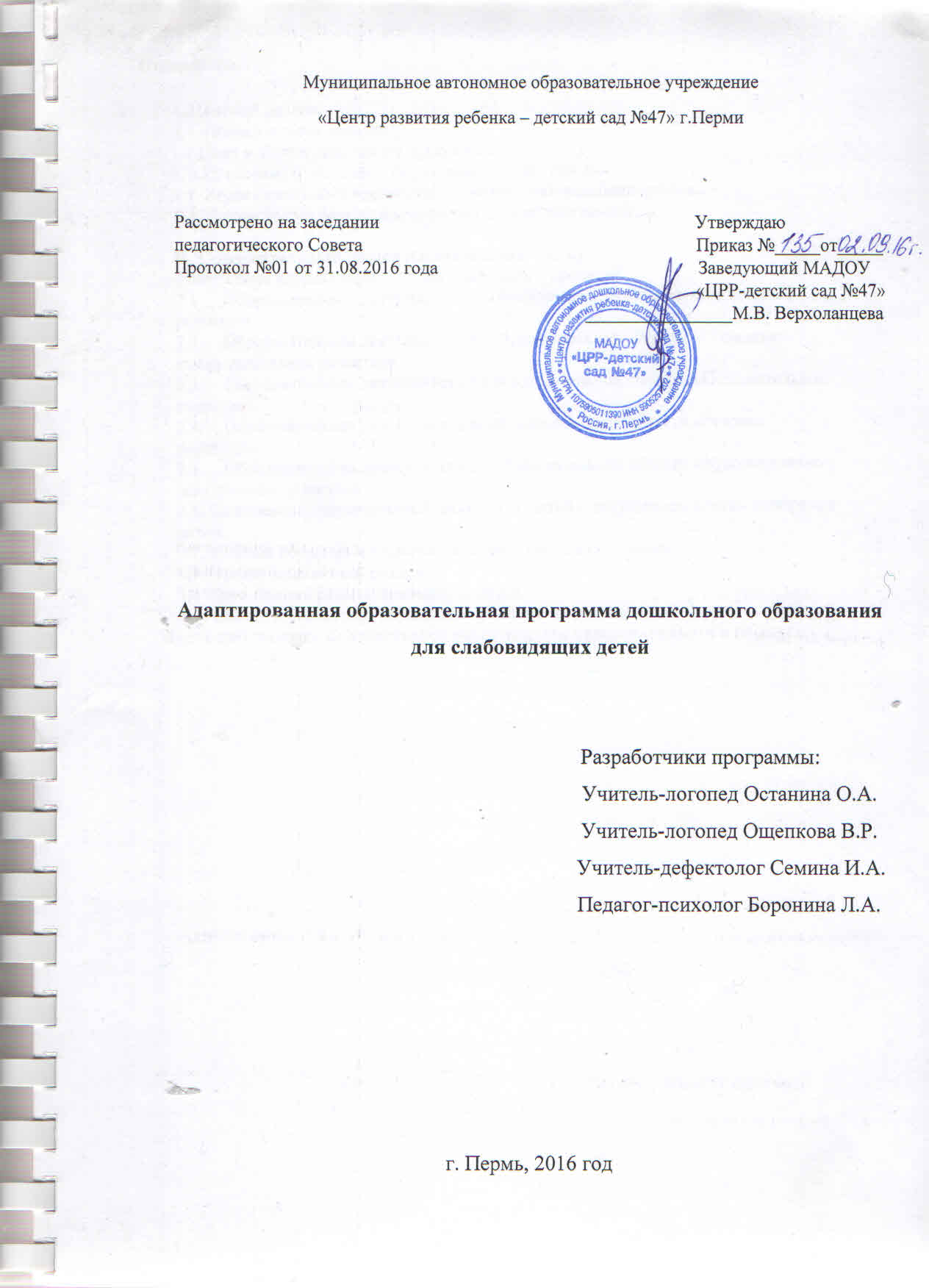 ОГЛАВЛЕНИЕ ЦЕЛЕВОЙ РАЗДЕЛ Пояснительная записка .....................................................................................................4Цели и задачи Программы...........................................................................................4Принципы и подходы к формированию Программы ............................................. …..5Планируемые результаты ...............................................................................................12 Целевые ориентиры младенческого возраста ........................................................12 Целевые ориентиры раннего возраста ....................................................................14 Целевые ориентиры дошкольного возраста ...........................................................15 Целевые ориентиры на этапе завершения освоения Программы .........................25 Развивающее оценивание качества образовательной деятельности по Программе 29 СОДЕРЖАТЕЛЬНЫЙ РАЗДЕЛ Общие положения ...........................................................................................................34 Описание образовательной деятельности в соответствии с направлениями развития ребенка, представленными в пяти образовательных областях ...........................................34 Младенческий и ранний возраст...............................................................................34 Дошкольный возраст ................................................................................................ 39 Социально-коммуникативное развитие .............................................................. 39 Познавательное развитие ...................................................................................... 47Речевое развитие .................................................................................................... 53 Художественно-эстетическое развитие ............................................................... 58 Физическое развитие ..............................................................................................63 Взаимодействие взрослых с детьми ............................................................................. 67Взаимодействие педагогического коллектива с семьями дошкольников ................ 70 2.5. Программа коррекционной работы со слабовидящими детьми, детьми раннего и дошкольного возраста с амблиопией, косоглазием (содержание образовательной деятельности по профессиональной коррекции нарушений развития детей (коррекционная программа)) ................................................................................................ 72 Младенческий и ранний возраст.............................................................................. 72 Дошкольный возраст .............................................................................................. 102 Общие положения ............................................................................................ 102 Схема тифлопедагогического обследования слабовидящих детей, детей дошкольного возраста с амблиопией, косоглазием .......................................................106 Программа коррекционной работы со слабовидящими детьми дошкольного возраста ...............................................................................................................................107 Программа коррекционной работы с детьми дошкольного возраста с амблиопией, косоглазием ................................................................................................ 143 Система мониторинга достижения планируемых результатов ................... 159 ОРГАНИЗАЦИОННЫЙ РАЗДЕЛ Психолого-педагогические условия, обеспечивающие развитие ребенка ..............187Организация развивающей предметно-пространственной среды ........................... 192Кадровые условия реализации Программы ................................................................197 Материально-техническое обеспечение Программы ................................................201Планирование образовательной деятельности ...........................................................208Режим дня и распорядок ...............................................................................................276Перспективы работы по совершенствованию и развитию содержания Программы и обеспечивающих ее реализацию нормативно-правовых, финансовых, научнометодических, кадровых, информационных и материально-технических ресурсов 280Перечень нормативных и нормативно-методических документов ..........................208Перечень литературных источников........................................................................... 281Приложение 1 Схема тифлопедагогического обследования дошкольников с нарушением зрения ............................................................................................................................2821. ЦЕЛЕВОЙ РАЗДЕЛ 1.1. Пояснительная записка 1.1.1. Цели и задачи Программы Целью Программы является организация условий развития ребенка с нарушениями зрения (слабовидящие дети, дети с амблиопией, с косоглазием), позволяющих обеспечить возможности для его позитивной социализации, личностного развития, развития инициативы и творческих способностей на основе сотрудничества с взрослыми и сверстниками и соответствующим возрасту видам деятельности.  Программа содействует взаимопониманию и сотрудничеству между людьми, способствует реализации прав детей дошкольного возраста на получение доступного и качественного образования, обеспечивает развитие способностей каждого ребенка, формирование и развитие личности ребенка в соответствии с принятыми в семье и обществе духовно-нравственными и социокультурными ценностями в целях интеллектуального, духовно-нравственного, творческого и физического развития человека, удовлетворения его образовательных потребностей и интересов.  Цели Программы достигаются через решение следующих задач: создание благоприятных условий развития слабовидящих детей в соответствии с их возрастными и индивидуальными психофизическими особенностями, развитие способностей и творческого потенциала каждого ребенка как субъекта отношений с самим собой, другими детьми, взрослыми и миром; объединение обучения и воспитания в целостный образовательный процесс на основе духовно-нравственных и социокультурных ценностей, правил и норм поведения, принятых в обществе;  охрана и укрепление физического и психического здоровья слабовидящих детей, получающих образование в различных организационно-педагогических условиях, в том числе их эмоционального благополучия; обеспечение преемственности целей, задач и содержания основных образовательных программ дошкольного и начального общего образования; формирование общей культуры личности слабовидящих детей, в том числе ценностей здорового образа жизни, развития их социальных, нравственных, эстетических, интеллектуальных, физических качеств, инициативности, самостоятельности и ответственности ребенка, формирования предпосылок учебной деятельности; обеспечение психолого-педагогической поддержки семьи и повышения компетентности родителей (законных представителей) в вопросах развития и образования, охраны и укрепления здоровья слабовидящих детей. Программа разрабатывалась с учетом концептуальных положений общей и специальной педагогики.  В основе программы лежит системный подход к коррекции нарушений развития детей в условиях зрительной депривации. При разработке и конструировании адаптированной основной образовательной программы могут использоваться комплексные образовательные программы, соответствующие Стандарту. 1.1.2. Принципы и подходы к формированию Программы Содержание программы направлено на реализацию основных принципов воспитания и обучения. 1) Общие принципы и подходы к формированию программ: Принцип комплексности осуществляется в клинико-физиологическом, офтальмогигиеническом и психолого-педагогическом подходе к диагностике и коррекции развития детей с нарушением зрения. Принцип единства диагностики и коррекции реализуется при планировании коррекционно-развивающего обучения, построении индивидуального маршрута развития ребенка с нарушением зрения в зависимости от офтальмологического прогноза и результатов психолого-педагогического обследования. Принцип дифференцированного подхода предполагает применение специальных методов, приемов, создание специфических условий для полноценного включения ребенка в образовательный процесс в соответствии со временем возникновения нарушения зрения, степенью и характером зрительной патологии, способностью ребенка ориентироваться в окружающем мире. Принцип доступности определяет необходимость отбора материала в соответствии с возрастом, зрительными возможностями, зоной актуального развития ребенка, программными требованиями обучения и воспитания. Принцип наглядности предполагает использование графических, рельефных и объемных наглядных пособий, подобранных в соответствии со зрительными возможностями детей, режимами зрительной нагрузки, этапами офтальмологического лечения. Принцип активности обеспечивает эффективность любой целенаправленной деятельности и предполагает применение приемов, стимулирующих пробуждение познавательного интереса, обеспечивающих его стойкость.  Принципы научности, прочности усвоения знаний, воспитывающего обучения позволяют правильно организовать процесс коррекционно-развивающего обучения. 2) Специфические принципы и подходы к формированию программ: сетевое взаимодействие с организациями социализации, образования, охраны здоровья и другими партнерами, которые могут внести вклад в развитие и образование слабовидящих детей, а также использование ресурсов местного сообщества и вариативных программ дополнительного образования детей для обогащения детского развития. Программа предполагает, что Организация устанавливает партнерские отношения не только с семьями детей, но и с другими организациями и лицами, которые могут способствовать удовлетворению особых образовательных потребностей слабовидящих детей, оказанию психолого-педагогической и/или медицинской поддержки в случае необходимости.  индивидуализация дошкольного образования слабовидящих детей предполагает такое построение образовательной деятельности, которое открывает возможности для индивидуализации образовательного процесса, появления индивидуальной траектории развития каждого ребенка с характерными для данного ребенка спецификой и скоростью, учитывающей его интересы, мотивы, способности и психофизические особенности.  развивающее вариативное образование. Этот принцип предполагает, что образовательное содержание предлагается ребенку через разные виды деятельности с учетом зон актуального и ближайшего развития ребенка (Л.С. Выготский), что способствует развитию, расширению как явных, так и скрытых возможностей ребенка. полнота содержания и интеграция отдельных образовательных областей. В соответствии со Стандартом Программа предполагает всестороннее социальнокоммуникативное, познавательное, речевое, художественно-эстетическое и физическое развитие детей посредством различных видов детской активности. Деление Программы на образовательные области не означает, что каждая образовательная область осваивается ребенком по отдельности, в форме изолированных занятий по модели школьных предметов. Между отдельными разделами Программы существуют многообразные взаимосвязи: познавательное развитие слабовидящих детей тесно связано с речевым и социально-коммуникативным, художественно-эстетическое – с познавательным и речевым и т.п. Содержание образовательной деятельности в одной конкретной области тесно связано с другими областями. Такая организация образовательного процесса соответствует особенностям развития слабовидящих детей раннего и дошкольного возраста. инвариантность ценностей и целей при вариативности средств реализации и достижения целей Программы. Стандарт и Программа задают инвариантные ценности и ориентиры, с учетом которых Организация должна разработать свою адаптированную основную образовательную программу. При этом за Организацией остаётся право выбора способов их достижения, выбора образовательных программ, учитывающих разнородность состава групп воспитанников, их психофизических особенностей, запросов родителей (законных представителей). 1.2. Планируемые результаты В соответствии с ФГОС ДО специфика дошкольного детства и системные особенности дошкольного образования делают неправомерными требования от ребенка дошкольного возраста конкретных образовательных достижений. Поэтому результаты освоения Программы представлены в виде целевых ориентиров дошкольного образования и представляют собой возрастные характеристики возможных достижений слабовидящего ребенка к концу дошкольного образования.  Реализация образовательных целей и задач Программы направлена на достижение целевых ориентиров дошкольного образования, которые описаны как основные характеристики развития слабовидящего ребенка. Основные характеристики развития слабовидящего ребенка представлены в виде возможных достижений воспитанников на разных возрастных этапах дошкольного детства.  В соответствии с особенностями психофизического развития слабовидящего ребенка, планируемые результаты освоения «Программы» предусмотрены в ряде целевых ориентиров. 1.2.1. Целевые ориентиры младенческого возраста Зрительный анализатор является центральным аппаратом в познавательной деятельности, на что указано в работах А. Пейпера, В.Г. Ананьева, М.М. Кольцовой и др. У новорожденных детей имеется врожденный рефлекс движения глаз, возникающий под влиянием движущегося в поле зрения раздражителя и вызывающийся в первую неделю жизни у здорового ребенка. Движения глаз в этот период скачкообразны, нет устойчивого контакта между глазом и раздражителем. Затем развивается устойчивое прослеживание, притормаживание общих движений, а также движение головы, которая следует с некоторым опозданием за движением глаз. Это возникает у здорового ребенка в две недели жизни. К концу первого месяца у детей вызывается длительная фиксация предмета, лица взрослого, находящегося от глаз сбоку, сверху, снизу. В первой половине второго месяца жизни у детей формируются все сложные движения глаз: фиксация, конвергирование, прослеживание, бинокулярное зрение. Оптические раздражители в этот период могут затормозить возникшее у ребенка эмоционально-отрицательное состояние или сосательные движения. Исследования по выработке условных рефлексов на различные цвета подтверждают, что дети первых месяцев жизни различают цвета. У детей 2-3 месяцев жизни длительность фиксации взглядом значительно увеличивается. К 4-5 месяцам появляются зрительные дифференцировки, которые имеют большое значение, так как являются физиологической основой сенсорного развития. Раннее образование зрительных дифференцировок доказывает не только способность детей раннего возраста различать цвета, величину предметов, пространственные соотношения и другие сенсорные качества предметов, но и необходимость своевременного их развития. К концу первого полугодия жизни ребенок: улыбается, издает радостные звуки в ответ на голос и улыбку взрослого. поддерживает кинестетический и зрительный контакт с говорящим; оживляется, подает голос, когда его касаются или к нему обращаются; произносит отельные лепетные слоги: "дя-дя-дя…", "ба-ба-ба…", "ма-ма-ма…"; различает голоса близких людей; 	 слушает говорящего и реагирует на прекращение разговора. Реагирует, когда голос взрослого удаляется или прекращается тактильный контакт;  на обращение взрослого реагирует звуками или выражением лица;  обнаруживает выраженную потребность в общении со взрослыми: проявляет интерес и положительные эмоции в ответ на обращения взрослого; сам инициирует общение, привлекая взрослого с помощью голоса, улыбок, движений, охотно включается в эмоциональные игры; проявляет поисковую и познавательную активность по отношению к предметному окружению: с интересом манипулирует игрушками, пытается следить за их перемещением, прислушивается к издаваемым ими звукам, радуется, стремится взять игрушку в руки, обследовать ее тактильно;  держит в одной руке игрушку, другой – тянется ко второй игрушке, издающей звуки, и захватывает ее. Перекладывает предмет из руки в руку; К концу первого года жизни ребенок: активно проявляет потребность в эмоциональном общении, поиске разнообразных впечатлений, чувствительность к эмоциям и смыслам слов взрослых, избирательное отношение к близким и посторонним людям; использует указательный жест; понимает несколько жестов: указательный, «до свидания», «иди ко мне», «нельзя» и т.п.; реагирует на имя - поворачивается, когда его зовут; активно обследует разнообразные предметы, интересуется и манипулирует ими, пытается подражать действиям взрослых; проявляет инициативу и настойчивость в желании получить ту или иную игрушку и действовать с ней по своему усмотрению; во взаимодействии со взрослым пользуется разнообразными средствами общения: мимикой, жестами, голосовыми проявлениями (лепечет, произносит первые слова); стремится привлечь взрослого к совместным действиям с предметами; различает поощрение и порицание взрослыми своих действий; произносит серии одинаковых слогов: «дядядя…», «бабаба…», «мамама…» (лепечет); охотно слушает детские стишки, песенки, игру на музыкальных инструментах, рассматривает специально оформленные с учетом зрительной патологии, картинки, узнает, что на них изображено, по просьбе взрослого может показать названный предмет; пытается сам использовать мелки и карандаши;  повторяет за взрослым слоги, звукоподражания и односложные слова, которые уже умеет произносить: «ба!» (бах!), «дя» (да) и т.п.; стремится 	проявлять 	самостоятельность 	при 	овладении 	навыками самообслуживания (есть ложкой, пить из чашки и пр.); проявляет двигательную активность: свободно изменяет позу, сидит, ползает, встает на ножки, переступает ногами, ходит самостоятельно или при поддержке взрослых;  выполняет движения по просьбе (например, на слово «ладушки» начинает хлопать в ладоши). поворачивается за источником звука, если он в ближайшем окружении и даже за его спиной; иногда повторяет знакомые двусложные слова, состоящие из лепетных, одинаковых слогов («мама», «папа», «баба»...); пьет из чашки, ест самостоятельно (руками). 1.2.2. Целевые ориентиры раннего возраста К трем годам ребенок: интересуется окружающими предметами, активно действует с ними, исследует их свойства, экспериментирует. Знает назначение бытовых предметов (ложки, расчески, карандаша и пр.) и умеет пользоваться ими (совершает предметные действия). Проявляет настойчивость в достижении результата своих действий;  стремится к общению со взрослыми;  понимает речь, может обращаться с вопросами и просьбами, знает названия окружающих предметов и игрушек; проявляет интерес к сверстникам;  проявляет самостоятельность в бытовых и игровых действиях. Владеет простейшими навыками самообслуживания;  повторяет за взрослым предложения из 3-4-х слов, двустишия или четверостишия; любит слушать стихи, песни, короткие сказки, двигаться под музыку, вступает в контакт с детьми и взрослыми. Охотно включается в продуктивные виды деятельности (изобразительную деятельность, конструирование и др.); с удовольствием двигается – ходит, бегает в разных направлениях, стремится осваивать различные виды движения (подпрыгивает, лазает, перешагивает и пр.). 1.2.3. Целевые ориентиры дошкольного возраста Целевые ориентиры освоения Программы слабовидящими детьми, детьми с амблиопией, косоглазием в младшем дошкольном возрасте К четырем годам ребенок способен самостоятельно различать и называть основные цвета; различать и называть цвета окружающих предметов и предметных изображений; соотносить игрушки с цветными и силуэтными изображениями; различать и называть плоскостные геометрические фигуры (круг, квадрат, треугольник) и объемные геометрические тела (куб, шар); соотносить форму предметов ближайшего окружения с геометрическими эталонами; различать, выделять и сравнивать величину (большой – маленький) предметов ближайшего окружения;  узнавать и правильно называть изображения предметов; простейшие одноплановые сюжетные изображения;  понимать расположение и название каждого пальца;  выполнять заданные педагогом действия;  показывать и называть части своего тела, части тела куклы; выполнять действия по определению правой и левой сторон «на себе»; ориентироваться в помещениях группы;  определять источник звука; называть свои имя, фамилию, имена своих родителей; понимать и обозначать в речи назначение предметов повседневного пользования; осуществлять перенос сформированных ранее игровых действий в различные игры; выполнять просьбы и требования взрослого; отражать собственные впечатления, представления о событиях своей жизни в речи;  выражать интерес и проявлять внимание к различным эмоциональным состояниям человека; выполнять элементарные орудийные действия в процессе самообслуживания; объединяться для игр в небольшие группы (2–4 человека), действовать согласно правилам игры; демонстрировать 	элементарные 	навыки 	культуры 	общения 	(прощаться, здороваться, благодарить, попросить у товарища игрушку, правильно вести себя за столом, принимать гостей). создавать предметные конструкции из 3–5 деталей с помощью тифлопедагога или воспитателя; показывать и называть по словесной инструкции 2–4 основных цвета и 2–3 формы; выбирать из трех предметов разной величины «самый большой» («самый маленький»); создавать постройку из 3–4 кубиков по образцу, заданному взрослым; создавать коллективные постройки при непосредственном участии взрослого; воспринимать и запоминать инструкцию из 3–4слов; планировать и выполнять элементарные действия с помощью взрослого и самостоятельно;  моделировать элементарные действия, указывающие на величину, форму предметов, их протяженность, удаленность;  присчитывать «один к одному» (в доступных пределах счета), обозначать итог счета;  определять контрастные времена года (лето и зима) и части суток (день и ночь); У ребенка:  появляются потребность в общении и общие речевые умения;  расширяется понимание речи; расширяется активный словарный запас с последующим включением его в простые фразы. Ребенок может: использовать в речи простые по семантике грамматические формы слов и продуктивные словообразовательные модели; использовать в речи простейшие речевые фразы. раскладывать и наклеивать элементы аппликации на бумагу с помощью взрослого; создать предметный схематический рисунок по образцу;  проявлять интерес к стихам, песням и сказкам, рассматриванию картинки;  проявлять эмоциональный отклик на различные произведения культуры и искусства; эмоционально положительно относиться к изобразительной деятельности, ее процессу и результатам; знать используемые в изобразительной деятельности предметы и материалы, их свойства;  пользоваться доступными возрасту средствами и приемами рисования, лепки; планировать основные этапы предстоящей работы с помощью взрослого; прислушиваться к звучанию звучащих предметов; узнавать и различать голоса детей, звуки различных музыкальных инструментов; с помощью взрослого и самостоятельно выполнять музыкально-ритмические движения и действия на шумовых музыкальных инструментах; эмоционально откликаться на музыку разного характера, определять характер музыкального произведения, его динамику и темпы.  В области физического развития Ребенок может: безбоязненно передвигаться в ограниченном пространстве, проявляя стремление к самостоятельной двигательной деятельности; реагировать на специальные сигналы, выполнять скоординированные действия при ползании, ходьбе, согласовывать свои действия с другими детьми;  с помощью взрослого и самостоятельно выполнять простейшие построения и перестроения по образцу, упражнения по словесной инструкции; реагировать на сигнал и действовать в соответствии с ним; принимать активное участие в подвижных играх; использовать предметы домашнего обихода, личной гигиены, выполнять действия с предметами бытового назначения при незначительной помощи взрослого; выполнять основные культурно-гигиенические действия, ориентируясь на образец и словесные просьбы взрослого. Целевые ориентиры освоения Программы слабовидящими детьми, детьми с амблиопией, косоглазием в среднем дошкольном возрасте К пяти годам ребенок способен:  различать основные цвета, а также коричневый, черный и белый цвета;  находить и называть цвета окружающих предметов и предметных изображений;  соотносить предметы с цветными, силуэтными и контурными изображениями;  различать и называть плоскостные геометрические фигуры (круг, квадрат, треугольник, овал, прямоугольник) и объемные геометрические тела (шар, куб, цилиндр);  находить предметы заданной формы в окружающей обстановке и в изображениях; соотносить форму предметов с геометрическими эталонами; находить и обозначать в речи предметы заданной величины;  сопоставлять предметы по величине;  воспринимать одноплановые и двухплановые сюжетные изображения. Ребенок может самостоятельно: понимать назначение рук, пальцев рук;  выполнять действия всей рукой и отдельными пальцами (открывать, закрывать коробки, собирать мелкие предметы двумя пальцами по словесной инструкции (собери предметы указательным и большим пальцем и т. д.); узнавать игрушки и предметы ближайшего окружения, геометрические фигуры;  различать величину предметов;  выполнять действия по определению положения предметов в пространстве относительно себя;  ориентироваться с помощью слуха и осязания, определять источник звука; ориентироваться в помещениях группы и в некоторых помещениях детского сада; выполнять действия по словесной инструкции;  ориентироваться в микропространстве, раскладывать игрушки в заданном направлении;  С помощью тифлопедагога ребенок способен: моделировать пространственные отношения в игре; ориентироваться в пространстве с помощью простейших схем; использовать слова, обозначающие пространственные отношения.  Ребенок способен: понимать назначение окружающих предметов;  рассказывать о труде взрослых из ближайшего окружения;  объяснять элементарные социально-бытовые ситуации;  ориентироваться в событиях и явлениях окружающего мира;  владеть навыками социального поведения;  осознавать и использовать свои сенсорные возможности (узнавать предметы на ощупь, по запаху, по характерному звуку); выполнять ролевые действия, изображающие социальные функции людей; передавать в сюжетно-ролевых и театрализованных играх различные виды социальных отношений; вступать в ролевое взаимодействие с детьми; стремиться к самостоятельности, проявлять относительную независимость от взрослого; проявлять доброжелательное отношение к детям, взрослым, оказывать помощь в процессе деятельности, благодарить за помощь; доводить начатое дело до конца; самостоятельно с незначительной помощью взрослого одеваться и обуваться;  создавать предметные конструкции из 5−6 деталей (по образцу, схеме, условиям, замыслу); конструировать из бумаги и природного материала; выбирать из нескольких одну карточку по названию цвета или формы; располагать по величине 5–7 предметов одинаковой формы; в течение некоторого времени (15–20 минут) заниматься продуктивными видами деятельности, не отвлекаясь; устанавливать причинно-следственные связи между условиями жизни, внешними и функциональными свойствами в животном и растительном мире на основе наблюдений и практического экспериментирования; осуществлять «пошаговое» планирование продуктивной деятельности с последующим словесным отчетом о последовательности действий с помощью взрослого; находить и различать простейшие графические образцы, конструировать из плоскостных элементов;  моделировать целостный образ предмета из отдельных фрагментов;  использовать конструктивные умения в ролевых играх; осуществлять элементарные счетные действия с множествами предметов на основе слухового, тактильного и зрительного восприятия; анализировать объект, воспринимая его во всем многообразии свойств, определять элементарные отношения сходства и отличия; сформировать представления о времени на основе наиболее характерных признаков;  узнавать и называть реальные явления и их изображения – контрастные времена года (лето и зима) и части суток (день и ночь); действовать по правилу или по инструкции в предметно-практических и игровых ситуациях; использовать схему для ориентировки в пространстве;  определять пространственное расположения предметов относительно себя;  классифицировать предметы по группам на основе общего признака;  запоминать по просьбе взрослого 6–7 названий предметов; узнавать количество предметов, их форму, величину на ощупь, зрительно, количество звуков на слух; узнавать и называть реальные явления и их изображения: времена года и части суток; различать звуки родного языка, производить элементарный фонематический анализ; интонировать речь при пересказе, чтении стихотворения, в играх-драматизациях; слушать и самостоятельно читать стихи; участвовать в диалогической и монологической речи, рассказывать о своих впечатлениях, высказываться по поводу прослушанных произведений, доступных возрасту детей; использовать в речи речевые и неречевые средства общения; употреблять при разговоре все части речи; рассказывать по картинке, пересказывать небольшие произведения с помощью взрослого; вступать в общение с другими детьми и взрослыми; изображать предметы с деталями, элементарные сюжеты, композиции; вырезать фигуры простой формы, наклеивать вырезанные фигуры на бумагу разной формы, создавая орнамент или предметное изображение; ориентироваться в материалах и средствах, используемых в процессе изобразительной деятельности, их свойствах; ориентироваться на плоскости листа; соотносить части реального предмета и его изображения, показывать и называть их, передавать в изображении целостный образ предмета; сотрудничать с другими детьми в процессе выполнения коллективных работ; внимательно слушать музыку, интерпретировать с помощью взрослого выразительные средства музыки. В области физического развития ребенок способен: выполнять двигательные действия, состоящие из трех-пяти элементов; самостоятельно перестраиваться в звенья с опорой на ориентиры; выполнять общеразвивающие упражнения, ходьбу, бег в заданном темпе; выполнять движения с речевым и музыкальным сопровождением; описывать по вопросам взрослого свое самочувствие, привлечь внимание взрослого в случае плохого самочувствия, боли и т. д.; правильно умываться, мыть руки, самостоятельно следить за своим внешним видом, соблюдать культуру поведения за столом, самостоятельно одеваться и раздеваться, ухаживать за вещами личного пользования; выполнять действия по словесному указанию взрослого, по звуковому сигналу, согласованные действия при ходьбе, ползании, соотносить свои действия с действиями других детей (слабовидящие дошкольники). Целевые ориентиры освоения Программы слабовидящими детьми, детьми с амблиопией, косоглазием в старшем дошкольном возрасте К шести годам ребенок способен: различать и называть все основные цвета спектра и их оттенки, коричневый, серый, черный и белый цвета; цвета предметов ближайшего окружения, цвета животных и растений;  соотносить предметы с цветными, силуэтными и контурными изображениями; различать и называть плоскостные геометрические фигуры и объемные геометрические тела;  находить предметы заданной формы в окружающей обстановке; соотносить форму предметов с геометрическими эталонами; определять и обозначать в речи величину окружающих предметов; сопоставлять предметы по величине;  воспринимать сюжетные изображения с трехплановой перспективой; предметы в зашумленном пространстве; выполнять действия двумя руками;  	обследовать	игрушки, 	предметы 	двумя 	руками 	в 	последовательности,предложенной педагогом, узнавать их;  опознавать геометрические фигуры; дифференцировать предметы по осязательно и тактильно воспринимаемым признакам (деревянные (металлические, пластмассовые), шершавые, гладкие, колючие и др.); отражать в речи осязательные и тактильные ощущения.  ориентироваться в собственном теле, называть предметы справа, слева, сзади, спереди от себя, переносить ориентировочные действия на другой объект (игрушки);  ориентироваться в пространственных признаках предметов ближайшего окружения;  ориентироваться во всех помещениях группы и детского сада (игровой уголок, спальня, раздевалка, туалетная комната, кухня, кабинет врача, кабинет логопеда или тифлопедагога и т. д.); ориентироваться на участке группы и территории детского сада;  выполнять ориентировочные действия по словесной инструкции; определять пространственное расположение предметов; моделировать пространство с помощью схем, предметов; использовать для ориентировки в пространстве схемы и планы;  называть свои имя, отчество, фамилию; имена и отчества своих родителей; свой адрес, телефон;  понимать назначение окружающих предметов и классифицировать их по назначению; определять профессию человека, изображенного на иллюстрациях, по внешнему виду, атрибутам, необходимым для данной профессии, пространству, в котором изображен человек;  рассказывать о профессиях повара, врача, дворника, шофера, учителя и т. д.; ориентироваться в элементарных социально-бытовых ситуациях, обыгрывать их в сюжетно-ролевых играх, играх-драматизациях и т. д.; определять свои сенсорные возможности в различных игровых ситуациях; проявлять инициативу и самостоятельность в разных видах деятельности (игре, общении, конструировании и др.);  выбирать род занятий, участников по совместной деятельности, избирательно и устойчиво взаимодействовать с детьми; участвовать в коллективном создании замысла в игре и на занятиях; переносить ролевые действия в соответствии с содержанием игры на ситуации, тематически близкие знакомой игре; пользоваться телефоном в сюжетно-ролевой игре и в жизненной ситуации; правильно вести себя в магазине в сюжетно-ролевой игре и в жизненной ситуации; уважительно относиться к труду взрослых, собственному труду; распознавать форму, величину, пространственные отношения элементов конструкции, уметь отражать их в речи; воссоздать целостный образ объекта из разрезных предметных и сюжетных картинок, сборно-разборных игрушек, иллюстрированных кубиков и пазлов; устанавливать причинно-следственные связи между условиями жизни, внешними и функциональными свойствами в животном и растительном мире на основе наблюдений и практического экспериментирования; моделировать различные действия, направленные на воспроизведение величины, формы предметов, протяженности, удаленности на основе предварительного тактильного и зрительного обследования предметов и их моделей; знать: количество в пределах десяти, цифры 0, 1–9, геометрические фигуры и тела; определять и называть времена года, части суток;  использовать в речи математические термины, обозначающие величину, форму, количество, называя все свойства, присущие объектам;  владеть разными видами конструирования (из бумаги, природного материала, деталей конструктора); владеть операционально-технической стороной деятельности: действовать двумя руками, одной рукой;  прослеживать взглядом движение руки, игрушки, расположение картинок и т. п.; соотносить плоскостные и объемные формы в процессе игр и игровых упражнений;  сооружать коллективные постройки (зоопарк, детская площадка, гараж и др.); отражать собственные впечатления, представления, события своей жизни в речи, составлять с помощью взрослого небольшие сообщения, рассказы «из личного опыта»;  понимать и устанавливать логические связи;  использовать диалогическую форму речи, проявлять инициативу в диалоге; задавать вопросы, пользоваться различными типами коммуникативных высказываний; заучивать стихотворения с опорой на графические схемы, пиктограммы и на основе слухового восприятия; понимать принципы словообразования и словоизменения, применять их; правильно произносить все звуки, замечать ошибки в звукопроизношении; владеть словарным запасом, связанным с содержанием эмоционального, бытового, предметного, социального и игрового опыта детей; использовать обобщающие слова, устанавливать и выражать в речи антонимические и синонимические отношения, объяснять значения знакомых многозначных слов; пересказывать литературные произведения, если их содержание отражает эмоциональный, игровой, трудовой, познавательный опыт детей; осуществлять простые формы фонематического анализа, синтеза: определять гласный звук в ударной позиции, место звука в слове (начало, середина, конец); использовать в процессе изобразительной деятельности различные средства и материалы;  определять и выбирать основные цвета и их оттенки, смешивать и получать оттеночные цвета красок;  рисовать с натуры и по представлению предметы и явления окружающей действительности; передавать в рисунке образ предмета и сюжетные изображения; понимать доступные возрасту и возможностям зрительного восприятия произведения искусства;  эмоционально откликаться на воздействие художественного образа;  иметь элементарные представления о видах искусства; определять жанр музыкального произведение по динамике, тембровой окраске, ритму и темпу; ритмично двигаться в соответствии с характером музыки, динамикой;  вербализовать, чувства, вызванные музыкой, отображать свои впечатления в рисунке. В области физического развития ребенок способен: выполнять основные виды движений и упражнения по словесной инструкции взрослых; выполнять разные виды бега; знать и подчиняться правилам подвижных игр, эстафет, игр с элементами спорта;владеть элементарными нормами и правилами здорового образа жизни; пользоваться в играх спортивным инвентарем, участвовать в спортивных и подвижных играх; владеть терминологией простейших движений и положений, оценивать свои движения с помощью тактильного контроля и словесной коррекции взрослого;  пользоваться с помощью взрослого вспомогательными техническими средствами и тренажерами (объемная, шарнирная куклы, градуированный экран, доска с ограничителем, стойка с ограничительной планкой). 1.2.4. Целевые ориентиры на этапе завершения освоения Программы К семи годам ребенок может: различать и называть все цвета спектра и их оттенки, коричневый, серый, черный и белый цвета;  находить предметы заданного цвета в окружающей обстановке;  соотносить предметы с цветными, силуэтными и контурными изображениями; различать и называть плоскостные геометрические фигуры и объемные геометрические тела;  находить предметы заданной формы в окружающей обстановке; соотносить форму предметов с геометрическими эталонами;  определять и сопоставлять величину окружающих предметов по словесной инструкции, обозначать их словом;  воспринимать и описывать словесно сюжетные многоплановые изображения;  выполнять действия двумя руками одновременно; обследовать 	игрушки, 	предметы 	двумя 	руками 	в 	определенной последовательности;  узнавать окружающие предметы на ощупь, выделять тактильно воспринимаемые признаки предметов, обозначать их речью; узнавать и различать геометрические фигуры; ориентироваться в схеме собственного тела и соотносить свои движения с движениями человека, стоящего напротив;  ориентироваться в пространстве при помощи тактильных ощущений, запаха, цвета, слуха, изменения температурного режима и др.;  определять направление и расположение предметов в пространстве, обозначать их речью, выполнять движение по словесной инструкции, карте и др.;  самостоятельно составлять планы, схемы, ориентироваться с их помощью в пространстве;  представить сведения о себе и о своей семье, рассказать о своем друге; понимать и отражать в речи назначение окружающих предметов;  ориентироваться в социально-бытовых ситуациях;  принимать участие в организации игр; взаимодействовать в коллективе, соподчинять свои действия действиям команды; знать правила безопасного поведения в быту, на улице, в природе; планировать самостоятельно и с помощью взрослого последовательность действий, операций в различных видах трудовой деятельности, действовать по готовому алгоритму, простой технологической карте или словесному поручению; активно участвовать в различных видах индивидуальной и коллективной трудовой деятельности; знать свойства и отношения объектов, их классификацию, сериацию и т. д.; владеть способами проверки для определения количества, величины и формы предметов, их объемных и плоскостных моделей; моделировать различные действия, направленные на воспроизведение величины, формы предметов, протяженности, удаленности с помощью пантомимических, знаковосимволических графических и других средств на основе предварительного тактильного и зрительного обследования предметов и их моделей;  иметь представление о независимости количества элементов множества от пространственного расположения и качественных признаков предметов, составляющих множество;  решать простые арифметические задачи устно, используя при необходимости в качестве счетного материала символические изображения;  использовать в процессе продуктивной деятельности все виды словесной регуляции: словесного отчета, словесного сопровождения и словесного планирования деятельности; выполнять схематические рисунки и зарисовки выполненных построек; самостоятельно анализировать объемные и графические образцы, создавать конструкции на основе проведенного анализа; образовывать последующее число добавлением одного предмета к группе, предыдущее – удалением одного предмета из группы; владеть возможными способами изображения цифр;  соотносить плоскостные и объемные формы в процессе игр и игровых упражнений, выделяя общие и различные пространственные признаки, структурные элементы геометрических фигур; иметь представления об окружности и круге, пользоваться детским циркулем для вычерчивания окружности; иметь представления о внутренней и внешней части геометрической фигуры, ее границах, актуализировать их в практических видах деятельности; владеть понятиями «точка», «прямая линия», «кривая линия», «извилистая линия», «ломаная линия», «замкнутая линия», «незамкнутая линия», «отрезок»;  сооружать постройки по памяти, по фотографии, по плану, предложенному педагогом; работать с бумагой, бросовым и природным материалом; передавать в сюжетно-ролевых и театрализованных играх различные виды социальных отношений; иметь представление о разных местах обитания, образе жизни, способах питания животных и растений; знать и понимать, что такое Родина, города России, ее столица, государственная символика, гимн страны и т. д.; связывать явления природы с изменениями в жизни людей, животных, растений в различных климатических условиях; выделять знакомые объекты из фона зрительно, по звучанию, на ощупь, по запаху и на вкус; понимать содержание литературных произведений (прозаических и стихотворных), характер персонажей и их взаимоотношения, мотивы их поведения и отражать это понимание в речи; понимать и устанавливать логические связи;  пересказывать произведение от лица разных персонажей, используя языковые и интонационно-образные средства выразительности речи; выполнять речевые действия в соответствии с планом повествования, составлять рассказы по сюжетным картинкам и по серии сюжетных картинок, используя графические схемы, наглядные опоры; отражать в речи собственные впечатления, представления, события своей жизни, составлять с помощью взрослого небольшие сообщения, рассказы «из личного опыта»; отражать в речи эмоциональный, игровой, трудовой, познавательный опыт детей; уметь самостоятельно давать простейший словесный отчет о содержании и последовательности действий в игре, в процессе рисования, конструирования, наблюдений; составлять рассказы по сюжетным картинкам и по серии сюжетных картинок,используя графические схемы, наглядные опоры и участие в играх, предполагающих импровизированные диалоги и монологи, и т. д. отражать собственные впечатления, представления, события своей жизни в речи, составлять с помощью взрослого небольшие сообщения, рассказы «из личного опыта»;  владеть языковыми операциями, обеспечивающими овладение грамотой; применять в продуктивных видах деятельности разные способы вырезания;  эмоционально откликаться на воздействие художественного образа, понимать содержание произведений и выражать свои чувства и эмоции с помощью творческих рассказов; проявлять интерес к произведениям народной, классической и современной музыки, к музыкальным инструментам; рисовать с натуры и по представлению предметы и явления окружающей действительности; передавать в рисунке образ предмета и сюжетные изображения, композицию; передавать в лепке форму, пропорции, динамику движения; составлять композиции, продумывать сюжетную линию, расположение в пространстве объектов аппликации.  узнавать наиболее известные музыкальные фрагменты из произведений русской и мировой классики; выражать в движении, мимике настроение и характер музыкального произведения. В области физического развития ребенок способен: соотносить упражнения друг с другом, выполнять движения в разном темпе, в различных комбинациях; выполнять точно, произвольно движения, переключаться с одного движения на другое; сохранять заданный темп во время ходьбы; осуществлять элементарное двигательное и словесное планирование действий в ходе спортивных упражнений; знать терминологию простейших движений и положений; уметь оценить свои движения с помощью тактильного контроля и словесной коррекции; уметь оценивать движения по времени и степени мышечных усилий; выражать свои потребности, значимые для здоровья и его сохранения с использованием вербальных средств общения; стремиться к изучению себя, своих физических возможностей, представлений о физических возможностях других людей и признаках здоровья человека; выполнять 	гигиенические 	процедуры 	и 	получать 	удовлетворение 	от самостоятельных действий и их результатов;  описывать свое самочувствие, привлечь внимание взрослых в случае неважного самочувствия, недомогания. 1.3. Развивающее оценивание качества образовательной деятельности по Программе Оценивание качества образовательной деятельности, осуществляемой Организацией по Программе, представляет собой важную составную часть данной образовательной деятельности, направленную на ее усовершенствование. Концептуальные основания такой оценки определяются требованиями Федерального закона «Об образовании в Российской Федерации», а также Федерального государственного образовательного стандарта дошкольного образования (далее – Стандарт, ФГОС ДО), в котором определены государственные гарантии качества образования. Оценивание качества, т. е. оценивание соответствия образовательной деятельности, реализуемой Организацией, заданным требованиям Стандарта и Программы в дошкольном образовании детей направлено в первую очередь на оценивание созданных Организацией условий в процессе образовательной деятельности. Система оценки образовательной деятельности, предусмотренная Программой, предполагает оценивание качества условий образовательной деятельности, обеспечиваемых Организаций, включая психолого-педагогические, кадровые, материально-технические, финансовые, информационно-методические, управление Организацией и т. д.. Программой не предусматривается оценивание качества образовательной деятельности Организации на основе достижения слабовидящими детьми раннего и дошкольного возраста планируемых результатов освоения Программы. Целевые ориентиры, представленные в Программе: не подлежат непосредственной оценке; не являются непосредственным основанием оценки как итогового, так и промежуточного уровня развития слабовидящих детей; не являются основанием для их формального сравнения с реальными достижениями слабовидящих детей, детей с амблиопией, косоглазием; не являются основой объективной оценки соответствия установленным требованиям образовательной деятельности и подготовки слабовидящих детей, детей с амблиопией, косоглазием; не являются непосредственным основанием при оценке качества образования. Степень реального развития обозначенных целевых ориентиров и способности ребенка их проявлять к моменту перехода на следующий уровень образования могут существенно варьировать у разных детей в силу различий в условиях жизни и индивидуальных особенностей развития конкретного ребенка. Программа строится на основе общих закономерностей развития личности слабовидящих детей, детей с амблиопией, косоглазием раннего и дошкольного возраста с учетом сенситивных периодов в развитии. Дети с различными недостатками в сенсорном развитии могут иметь качественно неоднородные уровни двигательного, речевого, познавательного и социального развития личности. Поэтому целевые ориентиры основной образовательной программы Организации, реализуемой с участием слабовидящих детей, должны учитывать не только возраст ребенка, но и уровень развития его личности, степень выраженности различных нарушений, а также индивидуально-типологические особенности развития ребенка. Программой предусмотрена система мониторинга динамики развития слабовидящих детей, динамики их образовательных достижений, основанная на методе наблюдения и включающая: педагогические наблюдения, педагогическую диагностику, связанную с оценкой эффективности педагогических действий с целью их дальнейшей оптимизации; детские портфолио, фиксирующие достижения ребенка в ходе образовательной деятельности; карты развития слабовидящих детей, детей с амблиопией, косоглазием; различные шкалы индивидуального развития слабовидящих детей, детей с амблиопией, косоглазием. Программа предоставляет Организации право самостоятельного выбора инструментов педагогической и психологической диагностики развития детей, в том числе, его динамики. В соответствии со Стандартом и принципами Программы оценка качества образовательной деятельности по Программе: поддерживает ценности развития и позитивной социализации слабовидящих детей, детей с амблиопией, косоглазием раннего и дошкольного возраста; учитывает факт разнообразия путей развития слабовидящих детей, детей с амблиопией, косоглазием в условиях современного постиндустриального общества; ориентирует систему дошкольного образования на поддержку вариативности используемых образовательных	программ и организационных форм дошкольногообразования для слабовидящих детей, детей с амблиопией, косоглазием; обеспечивает выбор методов и инструментов оценивания для семьи, образовательной организации и для педагогов Организации в соответствии: с разнообразием вариантов развития слабовидящего ребенка в дошкольном детстве, разнообразием вариантов образовательной и коррекционно-реабилитационной среды, разнообразием местных условий в разных регионах и муниципальных образованиях Российской Федерации; 5) представляет собой основу для развивающего управления программами дошкольного образования для слабовидящих детей, детей с амблиопией, косоглазием на уровне Организации, учредителя, региона, страны, обеспечивая тем самым качество основных образовательных программ дошкольного образования в разных условиях их реализации в масштабах всей страны. Система оценки качества реализации адаптированной образовательной программы дошкольного образования для слабовидящих детей, детей с амблиопией, косоглазием на уровне Организации должна обеспечивать участие всех участников образовательных отношений и в то же время выполнять свою основную задачу – обеспечивать развитие системы дошкольного образования в соответствии с принципами и требованиями Стандарта. Программой предусмотрены следующие уровни системы оценки качества: диагностика развития слабовидящих детей, детей с амблиопией, косоглазием, используемая как профессиональный инструмент педагога с целью получения обратной связи от собственных педагогических действий и планирования дальнейшей индивидуальной работы со слабовидящими детьми по Программе; внутренняя оценка, самооценка Организации; внешняя оценка Организации, в том числе независимая профессиональная и общественная оценка. На уровне образовательной организации система оценки качества реализации Программы решает задачи: повышения качества реализации программы дошкольного образования; реализации требований Стандарта к структуре, условиям и целевым ориентирам основной образовательной программы дошкольной организации; обеспечения объективной экспертизы деятельности Организации в процессеоценки качества адаптированной программы дошкольного образования слабовидящих детей, детей с амблиопией, косоглазием; задания ориентиров педагогам в их профессиональной деятельности и перспектив развития самой Организации; создания оснований преемственности между дошкольным и начальным общим образованием слабовидящих детей, детей с амблиопией, косоглазием. Важнейшим элементом системы обеспечения качества дошкольного образования в Организации является оценка качества психолого-педагогических условий реализации адаптированной основной образовательной программы, и именно психологопедагогические условия являются основным предметом оценки в предлагаемой системе оценки качества образования на уровне Организации. Это позволяет выстроить систему оценки и повышения качества вариативного, развивающего дошкольного образования в соответствии со Стандартом посредством экспертизы условий реализации Программы. Ключевым уровнем оценки является уровень образовательного процесса, в котором непосредственно участвует ребенок с нарушениями зрения, его семья и педагогический коллектив Организации. Система оценки качества предоставляет педагогам и администрации Организации материал для рефлексии своей деятельности и для серьезной работы над ПрАООП, которую они реализуют. Результаты оценивания качества образовательной деятельности формируют доказательную основу для изменений основной образовательной программы, корректировки образовательного процесса и условий образовательной деятельности. Важную роль в системе оценки качества образовательной деятельности играют также семьи воспитанников и другие субъекты образовательных отношений, участвующие в оценивании образовательной деятельности Организации, предоставляя обратную связь о качестве образовательных процессов Организации. Система оценки качества дошкольного образования: должна быть сфокусирована на оценивании психолого-педагогических и других условий реализации адаптированной основной образовательной программы в Организации в пяти образовательных областях, определенных Стандартом; учитывает образовательные предпочтения и удовлетворенность дошкольным образованием со стороны семьи слабовидящих детей, детей с амблиопией, косоглазием; исключает использование оценки индивидуального развития ребенка в контексте оценки работы Организации; исключает унификацию и поддерживает вариативность программ, форм и методов дошкольного образования; способствует открытости по отношению к ожиданиям слабовидящих детей, детей с амблиопией, косоглазием, семьи, педагогов, общества и государства; включает как оценку педагогами Организации собственной работы, так и независимую профессиональную и общественную оценку условий образовательной деятельности в дошкольной образовательной организации; использует единые инструменты, оценивающие условия реализации программы в Организации, как для самоанализа, так и для внешнего оценивания. 2. СОДЕРЖАТЕЛЬНЫЙ РАЗДЕЛ 2.1. Общие положения В данном разделе представлено описание модулей образовательной деятельности в соответствии с направлениями развития и психофизическими особенностями слабовидящего ребенка в пяти образовательных областях: социально-коммуникативное, познавательное, речевое, художественно-эстетическое и физическое развитие.  В каждой области представлено содержание с учетом психофизических, возрастных и индивидуальных особенностей слабовидящих дошкольников, а также детей с амблиопией, косоглазием, специфики их образовательных потребностей и интересов по возрастным периодам с раннего возраста, младшего дошкольного возраста до подготовительной к школе группы. 2.2. Описание образовательной деятельности в соответствии с направлениями развития ребенка, представленными в пяти образовательных областях 2.2.1. Младенческий и ранний возраст. ФГОС ДО предъявляет следующие требования к деятельности от 2 месяцев до 1 года: непосредственное эмоциональное общение с взрослым,  манипулирование с предметами и познавательно-исследовательские действия, восприятие музыки, детских песен и стихов,  двигательная активность и тактильно-двигательные игры. В соответствии со ФГОС ДО образовательной деятельности в раннем возрасте (1 год - 3 года) осуществляется по следующим видам: предметная деятельность и игры с составными и динамическими игрушками;  экспериментирование с материалами и веществами (песок, вода, тесто и пр.), общение с взрослым и совместные игры со сверстниками под руководством взрослого, самообслуживание и действия с бытовыми предметами-орудиями (ложка, совок, лопатка и пр.), восприятие смысла музыки, сказок, стихов, рассматривание картинок, двигательная активность. Также в целях пропедевтики формирования у слабовидящего ребенка раннего возраста, а также ребенка раннего возраста с амблиопией, косоглазием умений и навыков в образовательных областях: социально-коммуникативное развитие, познавательное развитие, речевое развитие, художественно-эстетическое развитие, физическое развитие в разделе 2.5.1. «Программа коррекционной работы» представлена абилитационная программа.  Пропедевтическая абилитационная деятельность направлена на достижение целей социализации ребенка с нарушения зрения, успешное освоение им в дальнейшем содержания АООП дошкольного образования на основе ФГОС ДО. Социально-коммуникативное развитие В области социально-коммуникативного развития основными задачами образовательной деятельности являются создание условий для дальнейшего развития общения ребенка со взрослыми и с другими детьми.  В сфере развития неречевого и речевого общения ребенка со взрослым Особое внимание обращается на удовлетворение его потребности в общении и социальном взаимодействии. С этой целью много внимания уделяется стимулированию ребенка к общению на основе понимания речи и собственно речевому общению ребенка. Взрослый не стремится искусственно ускорить процесс речевого развития. Он играет с ребенком, используя различные предметы, речевые и жестовые игры при этом активные действия ребенка и взрослого чередуются; учит имитировать действия с предметами; создает предметно-развивающую среду для самостоятельной игры-исследования; поддерживает инициативу ребенка в общении, помогает организовать предметноманипулятивную активность, поощряет его действия. Взрослый стимулирует развитие у ребенка позитивного представления о себе и положительного самоощущения: учитывает возможности ребенка, поощряет достижения ребенка, поддерживает инициативность и настойчивость в разных видах детской деятельности, самообслуживании. Взрослый способствует развитию у ребенка интереса и доброжелательного отношения к другим детям: создает безопасное пространство для взаимодействия детей, насыщая его разнообразными предметами, наблюдает за активностью детей в этом пространстве, поощряет проявление интереса детей друг к другу и просоциальное поведение, называя детей по имени, комментируя (вербализируя) происходящее. Особое значение в этом возрасте приобретает вербализация различных чувств детей, возникающих в процессе взаимодействия: радости, злости, огорчения, боли и т. п., которые появляются в социальных ситуациях. Взрослый продолжает поддерживать стремление ребенка к самостоятельности в различных повседневных ситуациях и при овладении навыками самообслуживания.  В сфере развития социальных отношений и общения со сверстниками Взрослый наблюдает за спонтанно складывающимся взаимодействием детей между собой в различных игровых и/или повседневных ситуациях; в случае возникающих между детьми конфликтов не спешит вмешиваться; обращает внимание детей на чувства, которые появляются у них в процессе социального взаимодействия; утешает детей в случае обиды и обращает внимание на то, что определенные действия могут вызывать обиду.  В ситуациях, вызывающих позитивные чувства, взрослый комментирует их, обращая внимание детей на то, что определенные ситуации и действия вызывают положительные чувства удовольствия, радости, благодарности и т. п. Благодаря этому дети учатся понимать собственные действия и действия других людей в плане их влияния на других, овладевая таким образом социальными компетентностями. В сфере развития игры Взрослый организует соответствующую игровую среду, знакомит детей с различными игровыми сюжетами, помогает освоить простые игровые действия, использовать предметы-заместители, поддерживает стремление ребенка играть в элементарные ролевые игры и брать на себя роли близких и знакомых взрослых, организуют несложные сюжетные игры с несколькими детьми. В сфере социального и эмоционального развития Взрослый корректно и грамотно проводит адаптацию ребенка к Организации, учитывая привязанность детей к близким, привлекает родителей (законных представителей) или родных для участия и содействия в период адаптации. Взрослый, первоначально в присутствии родителей (законных представителей) или близких, знакомится с ребенком и налаживает с ним эмоциональный контакт. В период адаптации взрослый следит за эмоциональным состоянием ребенка и поддерживает постоянный контакт с родителями (законными представителями); предоставляет возможность ребенку постепенно, в собственном темпе осваивать пространство и режим Организации, не предъявляя ребенку излишних требований.  Ребенок знакомится с другими детьми, а взрослый при необходимости оказывает ему в этом поддержку, представляя ребенка другим детям, называя ребенка по имени, усаживая его на первых порах рядом с собой.  Также в случае необходимости взрослый помогает ребенку найти себе занятия, знакомя его с пространством Организации, имеющимися в нем предметами и материалами. Формирование навыков элементарного самообслуживания становится значимой задачей этого периода развития детей. Взрослый поддерживает стремление детей к самостоятельности в самообслуживании, поощряет участие детей в повседневных бытовых занятиях; приучает к опрятности, знакомит с правилами этикета. Познавательное развитие В сфере познавательного развития основными задачами образовательной деятельности являются создание условий для: ознакомления детей с явлениями и предметами окружающего мира, овладения предметными действиями; развития познавательно-исследовательской активности и познавательных способностей.  В сфере ознакомления с окружающим миром Взрослый знакомит детей с назначением и свойствами окружающих предметов и явлений в группе, на прогулке, в ходе игр и занятий; помогает освоить действия с бытовыми предметами-орудиями и игрушками.  В сфере развития познавательно-исследовательской активности и познавательных способностей Взрослый поощряет любознательность и исследовательскую деятельность детей, создавая для этого насыщенную предметно-развивающую среду, наполняя ее соответствующими предметами. Для этого можно использовать бытовые предметы и орудия, природные материалы. Взрослый с вниманием относится к проявлению интереса детей к окружающему природному миру, к детским вопросам, не спешит давать готовые ответы, разделяя удивление и детский интерес.  Речевое развитие В области речевого развития основными задачами образовательной деятельности являются создание условий для: развития речи у детей в повседневной жизни; развития разных сторон речи в специально организованных играх и занятиях. В сфере развития речи в повседневной жизни Взрослые внимательно относятся к выражению детьми своих желаний, чувств, интересов, вопросов, терпеливо выслушивают детей, стремятся понять, что ребенок хочет сказать, поддерживая тем самым активную речь детей. Взрослый не указывает на речевые ошибки ребенка, но повторяет за ним слова правильно.  Взрослый использует различные ситуации для диалога с детьми, а также создает условия для развития общения детей между собой. Он задает простые по конструкции вопросы, побуждающие детей к активной речи; комментирует события и ситуации их повседневной жизни; говорит с ребенком о его опыте, событиях из жизни, его интересах; инициирует обмен мнениями и информацией между детьми. В сфере развития разных сторон речи Взрослые читают детям книги, вместе рассматривают картинки, объясняют, что на них изображено, поощряют разучивание стихов; организуют речевые игры, стимулируют словотворчество; проводят специальные игры и занятия, направленные на обогащение словарного запаса, развитие грамматического и интонационного строя речи, на развитие планирующей и регулирующей функций речи. Художественно-эстетическое развитие В области художественно-эстетического развития основными задачами образовательной деятельности являются создание условий для: развития у детей эстетического отношения к окружающему миру; знакомство с изобразительными видами деятельности (в т.ч. лепкой, тактильным коллажом); приобщения к музыкальной культуре; приобщения к театрализованной игре. В сфере развития у детей эстетического отношения к окружающему миру Взрослые вовлекают детей в процесс сопереживания по поводу воспринятого, поддерживают выражение эстетических переживаний ребенка.  В сфере приобщения к изобразительным видам деятельности Взрослые предоставляют детям широкие возможности для экспериментирования с материалами; знакомят с разнообразными простыми приемами изобразительной деятельности; поощряют воображение и творчество детей. В сфере приобщения к музыкальной культуре Взрослые создают в Организации и в групповых помещениях музыкальную среду, органично включая музыку в повседневную жизнь. Предоставляют детям возможность прослушивать фрагменты музыкальных произведений, звучание различных, в том числе детских музыкальных инструментов, экспериментировать с инструментами и звучащими предметами. Поют вместе с детьми песни, побуждают ритмично двигаться под музыку; поощряют проявления эмоционального отклика ребенка на музыку. В сфере приобщения детей к театрализованной деятельности Взрослые знакомят детей с театрализованными действиями в ходе разнообразных игр, инсценируют знакомые детям сказки, стихи, организуют просмотры театрализованных представлений. Побуждают детей принимать посильное участие в инсценировках, беседуют с ними. Физическое развитие В области физического развития основными задачами образовательной деятельности являются создание условий для: укрепления здоровья детей, становления ценностей здорового образа жизни; развития различных видов двигательной активности; формирования навыков безопасного поведения. В сфере укрепления здоровья детей, становления ценностей здорового образа жизни Взрослые организуют правильный режим дня, приучают детей к соблюдению правил личной гигиены, в доступной форме объясняют, что полезно и что вредно для здоровья. В сфере развития различных видов двигательной активности Взрослые организуют пространственную среду с соответствующим оборудованием, облегчающим передвижение и двигательную активность, как внутри помещений Организации, так и на внешней ее территории для удовлетворения естественной потребности детей в движении, для развития ловкости, силы, координации и т. п. Взрослые организуют и проводят подвижные игры, способствуя получению детьми радости от двигательной активности, развитию ловкости, координации движений, правильной осанки. Они вовлекают детей в игры с предметами, стимулирующие развитие мелкой моторики. В сфере формирования навыков безопасного поведения Взрослые создают в Организации безопасную среду, а также предостерегают детей от поступков, угрожающих их жизни и здоровью. Требования безопасности не должны реализовываться за счет подавления детской активности и препятствования деятельному исследованию мира.  2.2.2. Дошкольный возраст 2.2.2.1. Социально-коммуникативное развитие Основными задачами образовательной деятельности являются создание условий для: усвоения норм и ценностей, принятых в обществе, включая моральные и нравственные ценности; развития общения и взаимодействия ребёнка со взрослыми и сверстниками доступными возрасту и психофизиологическим особенностям средствам;  становления самостоятельности, целенаправленности и саморегуляции собственных действий в игровой деятельности;  формирование позитивных установок к различным видам труда и творчества;  формирование основ безопасного поведения в быту, социуме, природе; В сфере усвоения норм и ценностей, принятых в обществе, включая моральные и нравственные ценности. Взрослые создают условия для формирования у ребенка уверенности в себе и своих возможностях. Способствуют развитию у ребенка чувства собственного достоинства, осознанию своих прав и свобод (иметь собственное мнение, выбирать друзей, виды деятельности, иметь личные вещи, по собственному усмотрению использовать личное время); Взрослые способствуют поддержанию самостоятельности, формированию адекватной самооценки собственной деятельности, поведения, развитию эмоциональной отзывчивости, сопереживания, формированию готовности к совместной деятельности со сверстниками, уважительного отношения и чувства принадлежности к своей семье, к сообществу детей и взрослых.  Взрослые обеспечивают развитие положительного отношения ребенка к окружающим его людям: воспитание уважения и терпимости к другим детям и взрослым, вне зависимости от их социального происхождения, расовой и национальной принадлежности, языка, вероисповедания, пола, возраста, личностного и поведенческого своеобразия. Воспитывают уважение к чувству собственного достоинства других людей, их мнениям, желаниям, взглядам. В сфере развития общения и взаимодействия ребёнка со взрослыми и сверстниками. Взрослые создают условия для общения доступными возрасту и психофизиологическим особенностям средствами. Способствуют развитию мышечного аппарата экспрессивных зон лица и мимических движений. Взрослые способствуют формированию способов ориентировки на себе, от себя, в микро- и макропространстве; обучению произвольному воспроизведению изолированных элементов мимики, интонации, использованию их при общении/ Взрослые создают в Организации различные возможности для приобщения детей к ценностям сотрудничества с другими людьми, прежде всего реализуя принципы личностно-развивающего общения и содействия, предоставляя детям возможность принимать участие в различных событиях, планировать совместную работу. Взрослые способствуют развитию умения управлять своими эмоциями. Обучают слабовидящих детей культуре общения.  В сфере становления самостоятельности, целенаправленности и саморегуляции собственных действий в игровой деятельности. Взрослые предоставляют детям возможность выражать свои переживания, чувства, взгляды, убеждения и выбирать способы их выражения, исходя из имеющегося у них опыта. Эти возможности свободного самовыражения играют ключевую роль в развитии самостоятельности, расширяют коммуникативные возможности детей, развивают их готовность к принятию на себя ответственности в различных жизненных ситуациях, исходя из возрастных и психофизических возможностей.  В ролевых играх у ребенка вырабатывают умения сотрудничать в коллективе, брать на себя определенные социальные роли. Взрослые способствуют развитию социальных отношений, развитию понимания значимости соподчиненности людей, находящихся в группе, коллективе в различных видах деятельности, ответственности за собственные действия. Взрослые обеспечивают формирование у детей гендерной, семейной, гражданской принадлежности осознание своего «Я». Учат брать на себя роль и действовать в соответствии с нею.  Взрослые способствую развитию у слабовидящих детей положительного отношения к ролевым действиям, пониманию смысла действий персонажей, исходя из игровой ситуации; развитию воображения в ходе игр с использованием воображаемых действий. В сфере формирования позитивных установок к различным видам труда и творчества. Взрослые способствуют обучению детей рациональным способам организации труда по самообслуживанию, в природе, хозяйственно-бытового труда. Расширяют представления детей о труде взрослых и его значимости для общества и каждого человека в отдельности. Взрослые создают условия для воспитания уважительного отношения к труду взрослых, собственному труду, культуры собственного труда (честность при распределении обязанностей, умение доводить начатое дело до конца, выполнять трудовые поручения хорошо, качественно и пр.). Взрослые обеспечивают работу по воспитанию ценностного отношения к любому труду, желания включать полученные знания в сюжетно-ролевые игры; формированию экологических и биологических знаний, необходимых при формировании различных трудовых умений. В сфере формирования основ безопасного поведения в быту, социуме, природе. Взрослые создают условия для освоения воспитанниками системы жизненнонеобходимых практических навыков и умений, обеспечивающих их самостоятельность, адекватное поведение в быту, на улице, в нестандартных ситуациях, безопасность. Взрослые обеспечивают формирование первичных представлений о природных ресурсах (вода, почва, растительный и животный мир) и их важности в жизни человека, о необходимости бережного отношения к ним, знакомство детей с изменениями в предметно-пространственной организации мест жизнедеятельности; способствуют формированию у детей культуры здорового питания. Взрослые способствуют формированию опыта реагирования на невербальные и вербальные знаки взрослых и окружающих, предупреждающих об опасности; развитию регулирующей 	и 	контролирующей 	функцию 	зрения, 	функции 	равновесия 	для преодоления пространства с предметом (ми) в руках, опыта безопасного движения с целью перемещения предметов с места на место в знакомом пространстве. Основное содержание образовательной деятельности с детьми младшего дошкольного возраста Содержание образовательной области «Социально-коммуникативное развитие» в младшем возрасте направлено на формирование у детей навыков игровой деятельности, приобщение их к элементарным общепринятым нормам и правилам взаимоотношения со сверстниками и взрослыми, в том числе моральным, обогащение первичных представлений о гендерной и семейной принадлежности В этом возрасте у детей появляется способность различать игровое и реальное действие. Они овладевают умением принимать воображаемую ситуацию и действовать согласно ей. Из-за проблем с пространственной ориентировкой, зрительным восприятием у слабовидящих детей наблюдаются трудности при усвоении игрового действия, что сказывается на формировании всех видов деятельности, в том числе и игровой. У слабовидящих дошкольников отмечаются ограниченность тематики и простота игровых сюжетов, содержания игры, схематизм игровых и практических действий, замена практических действий словами, ограниченность партнеров по игре. В силу перечисленных выше особенностей предметно-игровые действия формируются посредством специальных занятий и упражнений. Образовательная деятельность педагогов со слабовидящими дошкольниками предполагает следующие направления работы:  создание специальных игровых условий, позволяющих детям свободно ориентироваться в помещении группы, площадки, и специально созданной игровой среды, способствующей самостоятельному игровому творчеству и общению; формирование игровых действий, отражающих социальные взаимоотношения;  развитие потребности детей отображать в игре знания об окружающем мире, окружающей действительности; привитие интереса к различным видам игр; развитие и укрепление мышечного аппарата, производящего мимические и жестовые движения, а также на формировании умения адекватно воспринимать и правильно воспроизводить несложные мимические и жестовые движения; развитие навыков самообслуживания, сопровождаемое поэтапным объяснением каждого приема, сопряженным выполнением действий, и постепенным переходом к их самостоятельному выполнению; участие детей в хозяйственно-бытовом труде посредством специально организованных игр; привлечение детей к элементарному труду в природе (полив крупных растений, наблюдение за уборкой листьев, снега на участке, привлечение к элементарным действиям).   Основное содержание образовательной деятельности с детьми среднего дошкольного возраста Значительное расширение знаний и представлений об окружающем мире способствует обогащению творческих игр слабовидящих детей 4–5 лет. Появляются новые темы, изменяется их содержание. Возрастающий интерес детей к взаимоотношениям взрослых способствует развитию понимания таких явлений, как добро, взаимовыручка, коллективная работа и пр. Повышается интерес к театрализованной деятельности. Дети берут на себя роли, которые характеризуют положительные черты персонажей сказок, рассказов. Противоречие между желанием использовать в коллективных играх творческий замысел и недостаточным нравственным опытом детей, умением договориться, уступить друг другу приводит к распаду игры. Поэтому роль педагога в организации игровой деятельности остается достаточно важной. Устойчивость внимания, произвольность запоминания позволяют детям средней группы включаться в игры с правилами. Дети чаще становятся ведущими в играх, хотя роль воспитателя все еще остается значимой. Особое значение придается обучению словесным играм. Они способствуют развитию речи, мышления, внимания и других психических функций. В дидактических играх особое внимание уделяется играм с природными материалами, что способствуют развитию познавательной деятельности, снятию эмоционального напряжения, обогащению чувственного опыта детей. Игры с дидактическими игрушками, настольно-печатные игры проводятся с детьми непосредственно в ходе образовательной деятельности, а также в самостоятельной и совместной деятельности ребенка и педагога. Они направлены на решение общеразвивающих и специфических задач обучения слабовидящих детей.  Образовательная деятельность педагогов со слабовидящими дошкольниками предполагает следующие направления работы:  развитие навыка использования в сюжетно-ролевых играх опыта, накопленного в результате чтения художественной литературы, в дидактических и подвижных играх, просмотрах видео и кинофильмов; обучение умению играть «вместе», договариваться о правилах, распределять с помощью взрослого роли в сюжетных и театрализованных играх; развитие координации движений обеих рук со зрительным прослеживанием (захват, удерживание, приближение, поворачивание, вкладывание и т. п.); развитие активности ребенка в играх-драматизациях, сюжетно-ролевых, подвижных играх; уточнение и расширение знаний о зрительных и тактильно-осязательных ориентирах безопасного передвижения в пространстве; освоение знаний о предметах, имеющихся в помещении (название, детали, их пространственно-величинная характеристика, назначение, практические действия при использовании); знакомство детей с возможными опасными ситуациями, связанными с неверным использованием предмета, с неточной ориентацией относительно его местонахождения, с расположением около предмета; овладение способами хозяйственно-бытового труда;  знакомство с содержанием труда взрослых людей;  формирование навыка самостоятельной трудовой деятельности; В этом возрасте закрепляются знания, умения и навыки, сформированные за первый год, тренируется мышечный аппарат, производящий мимические и жестовые движения. Постепенно усложняется дидактический материал при формировании навыка пользования средствами общения. В работе над этюдами участвуют два действующих лица, педагог поощряет пользование неречевыми средствами общения в практических жизненных ситуациях. Основное содержание образовательной деятельности с детьми старшего дошкольного возраста Старшая группа В старшей группе детского сада дети играют в более сложные по своему сюжету и содержанию игры. Для них характерно умение распределять роли до начала игры и придерживаться этих ролей на протяжении всего игрового действа. Действия детей в играх становятся все более сложными и разнообразными. Сюжетно-ролевые игры могут продолжаться не один день с постепенным развитием и усложнением сюжета(«Космонавты», «Путешествие на Северный полюс», «Семья» и др.) В этом возрасте дети осознают социальные отношения, понимают значимость соподчиненности людей, находящихся в группе, коллективе в различных видах деятельности. Понимание значимости различных ролей в игре приводит к тому, что дети более дружно договариваются и распределяют роли с учетом индивидуальных особенностей детей (у Коли громкий голос, он может быть диспетчером (Игра «Метро»), У Тани рыжие волосы, она может быть лисичкой и т. д.). В продолжительной игре у ребенка лучше вырабатываются умения сотрудничать в коллективе, брать на себя определенные социальные роли. На первых этапах педагог берет на себя главную роль, чтобы обучить детей некоторым действиям, коммуникативным умениям. В старшей группе дети начинают проявлять активный интерес к строительным играм. Однако строительные умения еще недостаточны, а конструктивные действия спонтанны, что приводит к разрушению постройки. Возрастают возможности детей и при игре с правилами. Любознательность, наблюдательность, свойственная детям 5–6 лет влияет на интенсивное развитие познавательной деятельности детей. Игры становятся разнообразными самостоятельными. Роль педагога заключается в знакомстве с правилами и содержанием игры. Содержание игр зачастую преображается, благодаря фантазии и творчеству детей. Образовательная деятельность педагогов со слабовидящими дошкольниками предполагает следующие направления работы:  формирование у детей гендерной, семейной, гражданской принадлежности осознание своего «Я»; стимуляция вербализации игровых действий в различных видах игр; обучение механизму произвольного воспроизведения изолированных жестов, интонации, мимики; обучение восприятию и воспроизведению выразительных поз и жестов, присущих человеку при выполнении различных видов деятельности; обучение восприятию эмоциональных состояний собеседника по их внешним неречевым проявлениям; формирование приемов и методов воспроизведения основных эмоций неречевыми средствами; игры и игровые упражнения, направленные на определение настроения собеседника по эмоциональным неречевым проявлениям и копировать его, пользуясь мимикой и жестами, вокальной мимикой;  моделирование ситуаций, усложняющихся за счет увеличения количества действующих лиц до трех участников; обучение способам безопасного поведения в различных ситуациях (на дороге, в помещении группы, в лифте, в доме, на участке, на природе) и использованию их без напоминания взрослых; формирование первичных представлений о природных ресурсах (вода, почва, растительный и животный мир) и их важности в жизни человека, о необходимости бережного отношения к ним; знакомство детей с изменениями в предметно-пространственной организации мест жизнедеятельности; обогащение опыта уверенного передвижения, в том числе в условиях окклюзии, в большом, свободном пространстве;  знакомство с трудом взрослых и его роли в развитии общества, значении для каждого отдельного человека и всех людей в частности.  Подготовительная группа Старший дошкольный возраст характеризуется повышением активности и самостоятельности детей при выборе игр, определении ролей. Для них становятся важными игры с героическим сюжетом («Космонавты», «Путешествие вокруг света» и пр.).  Дети продолжают включаться в длительные игры с нарастанием сюжетной линии и усложнением самого сюжета. Особый интерес представляют настольно-печатные и словесные игры, способствующие развитию психических функций и формированию познавательного интереса к предметам и явлениям. В старшем дошкольном возрасте происходит углубление театрально-игрового опыта, становятся доступными самостоятельные постановки спектаклей. Тексты для постановок становятся более сложными, их отличают более глубокий нравственный смысл и скрытый подтекст. Дети понимают юмор. Особенностью игр детей 6–7 лет является появление умения управлять игрой вербальными средствами. Речь становится ведущей в планировании сюжета, предъявлении замысла. В этом возрасте дети начинают активно играть в «Театр», который предполагает сочетание ролевой и театрализованной игры. Расширяются возможности в овладении навыками, способствующими развитию умений играть в коллективе, соподчинять свои действия действиям команды. В подготовительной группе навыки самообслуживания у детей в основном сформированы, хозяйственно-бытовой труд становится более сложным, ответственным. Продолжается работа по ознакомлению с трудом взрослых, развитию творчества и самостоятельности при овладении навыками ручного труда. Усложняется деятельность детей при уходе за растениями. Образовательная деятельность педагогов со слабовидящими дошкольниками предполагает следующие направления работы:  развитие самостоятельности при организации всех видов игр; развитие умения играть в коллективе, соподчинять свои действия действиям команды; обучение умению словесно описывать эмоциональные состояния и характеризовать внешние их проявления у себя, у собеседника, персонажа литературного произведения и т. п.; развитие умения пользоваться сформированными навыками неречевого общения в практической деятельности и умения контролировать свои эмоции; работа по совершенствованию мышечного аппарата, участвующего в воспроизведении мимических, жестовых и пантомимических движений; расширение и уточнять знания о предметах, неверные действия с которыми могут привести к травме; игры и игровые упражнения на расширение поисково-ориентировочных возможностей детей; работа по расширению коммуникативных возможностей детей; формирование первичные знания и общие представления о предметнопространственной организации школы. Познакомить с понятиями «класс», «классы», «вестибюль», «актовый зал» и другими как с помещениями школы; расширение возможностей узнавания и запоминания звуков окружающей действительности, предупреждающих о происходящем, о возможной опасности и регулирующих характер движения, деятельности поведения в целом; обогащение знания об экспрессии эмоций, проявляющихся в ситуациях безопасности или опасности в жизнедеятельности человека. Расширение и уточнение знаний о моторно-речевых и двигательных компонентах проявления этих эмоций. 2.2.2.2. Познавательное развитие В области познавательного развития ребенка основными задачами образовательной деятельности являются создание условий для:  развития 	любознательности, 	познавательной 	мотивации, 	познавательныхдействий;  развития представлений в различных сферах знаний, о свойствах и отношениях объектов окружающего мира. В сфере любознательности и познавательной мотивации, познавательных действий. Создание обогащенной предметно-пространственной среды, стимулирующей познавательный интерес детей, исследовательскую активность, элементарное экспериментирование с различными веществами, предметами, материалами. Ограниченность информации, получаемой слабовидящими детьми, обуславливает появление таких особенностей их восприятия, как схематизм зрительного образа, его обедненность. Нарушается целостность восприятия объекта, в образе объекта часто отсутствуют не только второстепенные, но и определяющие детали, что ведет к фрагментарности и неточности отражения окружающего мира. Страдают также скорость и правильность восприятия. При слабовидении изменяется процесс образования образа, нарушается симультанность опознания признаков формы, размера и цвета. В результате установление причинно-следственных связей при получении определенной информации, целостное восприятие объекта затруднено. Для формирования у слабовидящих детей целостного образа предмета, объекта требуется использование специальных приемов исследования объектов, предметов. Мотивация и повышение любознательности напрямую зависит от приемов, используемых при проведении исследовательской деятельности, экспериментирования. Возможность свободных практических действий с разнообразными материалами, участие в элементарных опытах и экспериментах имеет большое значение для накопления чувственного опыта слабовидящих детей, способствует построению целостной картины мира.  Большое значение для развития познавательной активности ребенка имеет обучение детей логическим играм, использованию в практической деятельности знакомство с народными играми (нарды); спортивными (шашки, шахматы) В сфере развития представлений в различных сферах знаний, о свойствах и отношениях объектов окружающего мира. При обучении слабовидящих детей создаются возможности для развития для формирования о себе и окружающем мире, по активизации речевой деятельности, накоплению детьми чувственного опыта, словарного запаса.  В процессе разнообразных видов деятельности дети узнают о функциональных свойствах и назначении объектов, учатся анализировать их, устанавливать причинные, временные и другие связи, и зависимости между внутренними и внешними, пространственными свойствами. При этом широко используются методы наблюдения за объектами, тактильного исследования объектов, демонстрации объектов, элементарные опыты, упражнения и различные игры.  Формирование представлений о себе и окружающем мире продолжается на прогулке, при проведении гигиенических процедур, во время дежурства и т. д. Все режимные моменты обязательно сопровождаются речью педагога.  Содержание данного раздела связано с игровой, конструктивной, изобразительной, трудовой деятельностью, с формированием элементарных математических представлений слабовидящих детей. Формирование элементарных математических представлений детей с нарушением зрения имеет огромное значение для их познавательного развития. Начальные математические знания детей формируются комплексно, на основе широкого использования разнообразных видов детской деятельности. Занятия по развитию математических представлений организуются в процессе предметно-практической и игровой деятельности.  При формировании элементарных математических представлений много внимания уделяется дидактическим играм и игровым упражнениям с математическим содержанием: играм с водой, песком и другими природными материалами (плодами, крупой), бумагой, предметами, объемными и плоскостными моделями предметов. Огромное значение при обучении слабовидящих детей уделяется конструктивной деятельности как специально организованной, так и самостоятельной. Для этого в группах создается специальная предметно-развивающая среда с учетом зрительной депривации дошкольников с нарушением зрения (слабовидящих, с амблиопией, косоглазием). Основное содержание образовательной деятельности с детьми младшего дошкольного возраста В процессе разнообразных видов деятельности, осуществляемой вместе со взрослыми, дети узнают о функциональных свойствах и назначении объектов, учатся анализировать их, устанавливать причинные, временные и другие связи, и зависимости между внутренними и внешними, пространственными свойствами. При этом широко используются методы наблюдения за объектами, исследования объектов, элементарные опыты, упражнения и различные игры. Содержание образовательной области «Познавательное развитие» на первой ступени обучения обеспечивает: развитие у слабовидящих детей познавательной активности; обогащение сенсорно-перцептивного опыта; формирование предпосылок познавательно-исследовательской и конструктивной деятельности; формирование представлений о себе и окружающем мире, по активизации речевой деятельности, накоплению детьми чувственного опыта, словарного запаса; – формирование элементарных математических представлений.   Основное содержание образовательной деятельности с детьми среднего дошкольного возраста Содержание образовательной области «Познавательное развитие» в средней группе обеспечивает повышение познавательной активности слабовидящих детей, обогащение сенсорно-перцептивного опыта; способствует формированию познавательноисследовательской, элементарных математических представлений и конструктивной деятельности, расширяет представления о предметах и явлениях окружающего мира. Начальные математические знания детей формируются комплексно, на основе широкого использования разнообразных видов детской деятельности. Занятия по развитию математических представлений организуются в процессе предметнопрактической и игровой деятельности.  Счетный материал, природный и рукотворный, активно применяется на занятиях по развитию двигательных способностей кистей рук и совершенствованию взаимодействия зрительного, слухового и тактильного анализаторов. В данной возрастной группе продолжается обучение детей приемам конструирования из бумаги, конструктора, природного материала. В возрасте 4–5 лет социальная сфера «ребенок среди сверстников» становится предметом особого внимания педагогов. Взаимодействие взрослого с детьми строится с учетом интересов каждого ребенка и детского сообщества в целом.  Ребенок знакомится с функциональными, пространственными и качественными признаками объектов, учиться анализировать их, сравнивать, классифицировать, делать элементарные обобщения. В средней группе одной из важных форм ознакомления с окружающим миром становится экскурсия. Экскурсии расширяют возможности познания детьми объектов и явлений социальной и природной действительности в естественных условиях их существования. Содержание деятельности в образовательной области «Познавательное развитие» определено тремя направлениями: формирование элементарных математических представлений;  конструирование; ознакомление с окружающим миром. Основное содержание образовательной деятельности с детьми старшего дошкольного возраста Старшая группа Содержание образовательной области «Познавательное развитие» обеспечивает активное развитие всех сторон деятельности.  В старшем дошкольном возрасте у детей активно развивается аналитикосинтетическая деятельность, значимая для их математического развития. Слабовидящие дети в более медленном темпе и с качественными отличиями, но в целом так же, как и их сверстники с нормальным сенсорным развитием, осваивают правила счета, овладевают общепринятыми эталонами формы, величины. При стимулирующей роли взрослого они начинают проявлять интерес к процессам измерения.  Формирование элементарных математических представлений в старшей группе осуществляется комплексно в разнообразных видах деятельности. В этот период много внимания уделяется дидактическим играм и игровым упражнениям с математическим содержанием: играм с водой, песком, различными сыпучими материалами, бумагой, бытовыми предметами, плоскостными и объемными моделями.  Развитие конструктивных способностей является более сложным. Детей учат вычленять анализируемый объект, видеть его во всем многообразии свойств, определять элементарные отношения сходства и отличия; анализировать постройку, выделять характерные признаки, устанавливать зависимости между отдельными явлениями. Взрослые способствую развитию умения выполнять задание по словесной инструкции на заданную тему, по замыслу. Формирование представлений о себе и об окружающем мире в старшей группе осуществляется в процессе участия детей в различных видах деятельности, естественным образом обеспечивающих общение со взрослыми и сверстниками. К таким видам детской деятельности относятся игровая, коммуникативная, познавательно-исследовательская, конструктивная, двигательная и др. В возрасте 5–6 лет для детей значимыми становятся знакомство с родным краем, населенным пунктом, в котором живет ребенок. У детей формируется понятие о Родине. Расширяются познавательные возможности в области труда взрослых в городе, селе.  При знакомстве с природой детям предлагается знание об охране природы, важности ее сбережения. В старшей группе активно развиваются взаимоотношения со сверстниками в различных видах деятельности, поэтому навыкам социального взаимодействия придается огромное значение. Содержание деятельности в образовательной области «Познавательное развитие» определено тремя направлениями:  формирование элементарных математических представлений;  конструирование; ознакомление с окружающим миром. Подготовительная группа Содержание образовательной области «Познавательное развитие» в подготовительной группе обеспечивает подготовку детей к школьному обучению. От того, насколько у ребенка будут развиты познавательная активность, умение использовать, полученные в ходе дошкольного образования умения, в различных ситуациях, сформированы предпосылки учебной деятельности, будет зависеть и адаптация к школе, и успешное обучение на уровне начального общего образования. Формирование элементарных математических представлений в подготовительной группе детей с нарушением зрения осуществляется комплексно в разнообразных видах деятельности. В процессе предматематической подготовки детей следует учитывать, что у детей с нарушениями зрения в старшем дошкольном возрасте на фоне сравнительно развернутой речи часто еще наблюдаются неточное знание и неточное употребление многих слов, в том числе и элементарных математических терминов. Дети испытывают затруднения при использовании слов, характеризующих качества, признаки, состояния предметов и действий, способы действий. Им трудно дается использование сложных предлогов, что важно иметь в виду при обучении их решению арифметических задач, словесному обозначению пространственных отношений.  Для формирования элементарных математических представлений слабовидящих детей большое значение имеет игровая, трудовая, конструктивная и изобразительная деятельность. На специально организованных занятиях с детьми уделяется внимание совершенствованию произвольного слухового и зрительного восприятия, внимания, памяти, зрительно-пространственных представлений, увеличению объема зрительной, слуховой и слухоречевой памяти детей, развитию логического мышления. В процессе математического развития детей ведется обучение планированию математической деятельности, ее контролю. Основным направлением обучения слабовидящих дошкольников в подготовительной группе становится формирование психологических механизмов, обеспечивающих успешность развития и обучения, самостоятельность детей в дальнейшей учебной деятельности и применение математического опыта в практической жизни.  Немаловажное значение придается и формированию конструктивных способностей детей. У детей формируется умение соблюдать симметрию при изготовлении построек, красиво их оформлять. Их учат сооружать постройки по памяти, по фотографии, по плану, предложенному педагогом. В подготовительной группе формирование основных функций коммуникации у слабовидящих детей приобретает особую значимость. На первый план выступает умение адекватно вести себя в любом сообществе. Для успешного обучения в школе ребенку необходимо овладеть достаточным уровнем знаний об окружающем мире, явлениях природы, событиях частной и общественной жизни.  Развитие речи детей на основе формирования представления о себе и об окружающем мире осуществляется в различных видах деятельности (игровая, изобразительная, конструктивная, трудовая), естественным образом обеспечивающих общение с взрослыми и сверстниками. Расширяются и уточняются представления детей о занятиях и труде взрослых, о безопасном образе жизни. Привлекается внимание ребенка к различным видам социальных отношений и их передаче в сюжетно-ролевых и театрализованных играх; Взрослые помогают ребенку расширять и углублять представления о разных местах обитания, образе жизни, способах питания животных и растений, формировать умение устанавливать причинно-следственные связи между условиями жизни, внешними и функциональными свойствами в животном и растительном мире на основе наблюдений и практического экспериментирования. Большое значение придается формированию представления о Родине: о городах России, о ее столице, о государственной символике, гимне страны и т. д. Содержание деятельности в образовательной области «Познавательное развитие» определено тремя направлениями: формирование элементарных математических представлений;  конструирование;  ознакомление с окружающим миром. 2.2.2.3. Речевое развитие В области	речевого развития слабовидящего ребенка основными задачами образовательной деятельности является создание условий для:  формирования основы речевой и языковой культуры, совершенствования разных сторон речи ребенка; приобщения детей к культуре чтения художественной литературы. В сфере совершенствования разных сторон речи ребенка. Ограничение чувственного познания возможностей подражательной деятельности, сужение познавательного процесса, уменьшение возможностей развития двигательной сферы у дошкольников с нарушением зрения обедняет их знакомство с окружающим миром. Обнаруживается несоответствие между большим запасом слов и недостаточностью образов предметов. Поэтому работа в данном направлении направлена на обогащение чувственного опыта, развитие звукового, кинестетического восприятия отдельных звуков и речи в целом.  Взрослые создают возможности для развития у детей полноценного восприятия и развития фонетико-фонематической, лексико-грамматической сторон речи, способствуют развитию понимания обращенной речи, развитию монологической и диалогической форм речи. В сфере приобщения детей к культуре чтения художественной литературы. Чтение произведений художественной литературы, обучение детей пересказу, умению обсуждать содержание книги; вспоминать персонажей, их действия, поведение. Взрослые обеспечивают создание условий для заучивания стихотворений, потешек. Вместе с детьми используют при воспроизведении литературных произведений настольный и кукольный театры, игры-драматизации. При знакомстве с литературными произведениями необходимо учитывать не только возрастные, но и психофизические возможности детей с нарушением зрения. Для этого дополнительно использовать игрушки, объемные дидактические материалы, аудиозаписи литературных произведений и песен, а также других материалов. Программа оставляет Организации право выбора способа речевого развития детей, в том числе с учетом особенностей реализуемых основных образовательных программ, используемых вариативных образовательных программ и других особенностей реализуемой образовательной деятельности. Основное содержание образовательной деятельности с детьми младшего дошкольного возраста Исходя из особенностей психофизического развития слабовидящих детей, активными участниками процесса обучения должны стать родители детей, а также все остальные специалисты, работающие с ними. На первом этапе обучения взрослые особое внимание уделяют созданию предметно-развивающей среды, обеспечивающей развитие речи. Формируют умение задавать вопросы и отвечать на них, составлять с помощью взрослого небольшие рассказы. Большое значение уделяют развитию предметного, предикативного и адъективного словарного запаса детей, связанного с их эмоциональным, бытовым, предметным, игровым опытом. Взрослые обеспечивают деятельность, направленную на развитие звуковой культуры речи. Важным в младшем дошкольном возрасте является становление правильной связной речи, и задача взрослых предусмотреть адекватную возрасту речевую нагрузку.  Детей учат отражать впечатления, представления о событиях своей жизни в речи.  Взрослые создают условия для расширения и обогащения импрессивной и экспрессивной речи. Способствуют развитию умения обозначать словом связи между предметами, расширяя тем самым предикативный словарь дошкольника. При нарушениях речевого развития уже на этом этапе начинается работа по коррекции речевого нарушения, развитию просодической сторон речи приемами и способами, адекватными для данного возраста. В этом возрасте большое значение придается знакомству с художественной литературой. Взрослые не только рассказывают, но и читают детям сказки, песенки, потешки, стихотворения, разучивают их. Для привлечения внимания детей, поддержания интереса к художественному слову используются театрализованные игры (режиссерские и игры-драматизации) при активном участии взрослого, играющего роль ведущего и режиссера, с использованием вербальных и невербальных средств общения по ходу разыгрывания по ролям произведений (сказок, коротких рассказов, стихотворений); отображение содержания сказок, коротких рассказов и историй с помощью персонажей пальчикового, настольного, перчаточного театров, кукол бибабо. Основное содержание образовательной деятельности с детьми среднего дошкольного возраста В средней группе возрастают речевые возможности детей, поэтому направления деятельности в образовательной области «Речевое развитие» становятся более разнообразными. Взрослые обеспечивают условия для развития диалогической и монологической речь детей, поддерживая инициативные диалоги между ними, стимулируя их, создавая коммуникативные ситуации, вовлекая детей в разговор, побуждая их рассказывать о своих впечатлениях, высказываться по поводу литературных произведений. На специальных занятиях и в совместной деятельности осуществляется работа по актуализации в речи названий предметов быта, необходимых в жизни человека (одежда, обувь, мебель, посуда и др.). Словарь детей расширяется представлениями о макросоциальном окружении. У детей развивают умение использовать в речи знания о живой и неживой природе, явлениях природы, о сезонных и суточных изменениях. Продолжается работа по воспитание правильного звукопроизношения. Чтение художественной литературы является неотъемлемой частью деятельности по развитию речи слабовидящих детей. Чтение литературных произведений (сказок, рассказов, стихотворений), разучивание стихотворений, рассказывание сказок, коротких рассказов и историй детьми с помощью персонажей пальчикового, настольного, перчаточного театра, кукол бибабо, серий картинок, наглядных моделей, символических средств на основе использования иллюстративного плана, вопросного плана позволяют ребенку почуствовать мелодику языка, обогатить словарь, услышать образец речи, которому можно подражать. С детьми 4-5 лет можно начать работу (совместно с родителями) по изготовлению книжек-самоделок. Основное содержание образовательной деятельности с детьми старшего дошкольного возраста Старшая группа В старшей группе основное внимание уделяется формированию связной речи. Особую роль в этом процессе играет рассказывание о предметах и игрушках, по сюжетным картинкам, отражающим бытовой, предметно-практический, игровой, эмоциональный и познавательный опыт детей. При этом широко используются символические средства, рисование, театрализованные игры. В этот период значительное место отводится работе по ознакомлению детей с литературными произведениями, для чего взрослые один раз в неделю могут проводить занятия, посвященные книге. Они рассказывают детям сказки, читают стихи, организуют игры по сюжетам этих произведений. В группе оформляется специальная книжная выставка – книжный уголок, где помещаются книги. Содержание книжного уголка постоянно обновляется по мере ознакомления детей с литературными произведениями. Взрослые создают условия для развития монологической и диалогической речи старших дошкольников. Они поддерживают инициативные диалоги между детьми, стимулируют их, создают коммуникативные ситуации, вовлекая детей в беседу. Широко используются игры, игровые упражнения, направленные на определение семантики слов, различение синонимов и антонимов, многозначности слов.  Большое значение придается работе по созданию ситуаций для актуализации слов и переносе их в спонтанную речь. Взрослые способствуют активному использованию в речи грамматически правильно оформленных фраз. В этом возрасте детей учат использовать в речи имена существительные в единственном и множественном числе; согласовывать слова в предложении в роде, числе, падеже, осуществлять суффиксальный и суффиксальный способы образования новых слов. В старшей группе проводится работа по совершенствованию фонетических компонентов речи, обучение четкому произнесению и дифференциации звуков, сходных по акустическим и артикуляторным признакам; учат различать в словах, словосочетаниях, предложениях слова с твердыми или мягкими согласными. В занятия по развитию речи слабовидящих детей включается работа по подготовке их к обучению грамоте. Осуществляется работа по развитию простых форм фонематического анализа, синтеза, представлений, включаются игры и упражнения на определение гласного звука в ударной позиции в начале и середине слова. Подготовительная группа В подготовительной группе наряду с развитием все компонентов устной речи пристальное внимание оказывается развитию фонематических компонентов речи, подготовке детей к школе. Особое место в данном направлении отводится развитию звукобуквенного анализа, подготовке к овладению чтением, как особой форме речевой деятельности. Старший дошкольный возраст характеризуется значительным количественным и качественным увеличением словаря. Возрастают возможности дошкольников по его использованию. Грамматические компоненты речи у детей 6–7 лет в основном приближены к нормативу. Дети овладевают всеми формами словоизменения и словообразования в устной речи. Продолжается работа по развитию связной монологической и особенно диалогической речи, так как в этом возрасте взаимоотношения со сверстниками становятся значимыми.  Взрослые создают условия для совершенствования планирующей функции речи детей. Большое внимание уделяется работе над пониманием содержания литературных произведений (прозаических и стихотворных), обозначением речью характера персонажей и их взаимоотношений, мотивы их поведения. Детей продолжают обучать последовательности, содержательности рассказывания, правильности лексического и грамматического оформления связных высказываний; составлять текст в соответствии с планом повествования; составлять рассказы по сюжетным картинкам и по серии сюжетных картинок, используя графические схемы, наглядные опоры и т. д. Значительно усложняется работа по обучению грамоте. Идет развитие языкового анализа и синтеза. Детей учат составлять схемы предложений, определять количество и последовательность слов в предложении; формируются сложные формы фонематического анализа и синтеза. Новым является работа по развитию слогового анализа и синтеза. Детей учат схематически обозначать звукослоговую структуру слова. Дети овладевают навыками слогового чтения, основанного на аналитикосинтетическом методе. У них формируются графомоторные навыки, умение ориентироваться на линованном и нелинованном листе бумаги. Значительно расширяется словарь детей. Детей учат использовать в речи качественные прилагательные, в том числе, обозначающие отвлеченные понятия. Рассказывание сказок, коротких рассказов и историй с помощью пальчикового, настольного, перчаточного театра, кукол бибабо, серий картинок, наглядных моделей, символических средств способствуют активизации речи и актуализации ее в спонтанно созданных ситуациях.  Детей учат составлять рассказ в виде сообщений от собственного имени (Я…, Мы…), в виде обращений (Ты…, Вы…), а также от третьего лица (Он (они)…) с обязательным наличием адресата. В этот период значительное место отводится работе по ознакомлению детей с литературными произведениями, для чего воспитатели один раз в неделю проводят занятия «В мире книги». Они рассказывают детям сказки, читают стихи, организуют игры по сюжетам этих произведений.  2.2.2.4. Художественно-эстетическое развитие В области художественно-эстетического развития ребенка основными задачами образовательной деятельности являются создание условий для:  развития у детей интереса к эстетической стороне действительности, ознакомления с разными видами и жанрами искусства (словесного, музыкального, изобразительного), в том числе народного творчества; развития способности к восприятию музыки, художественной литературы, фольклора;  приобщения к разным видам художественно-эстетической деятельности, развития потребности в творческом самовыражении, инициативности и самостоятельности в воплощении художественного замысла. В сфере развития у детей интереса к эстетической стороне действительности, ознакомления с разными видами и жанрами искусства, в том числе народного творчества. Программа относит к образовательной области художественно-эстетического развития приобщение детей к эстетическому познанию и переживанию мира, к искусству и культуре в широком смысле, а также творческую деятельность детей в изобразительном, пластическом, музыкальном, литературном и др. видах художественно-творческой деятельности.  Эстетическое отношение к миру опирается, прежде всего, на восприятие действительности разными органами чувств. Взрослые способствуют накоплению у детей сенсорного опыта, обогащению чувственных впечатлений, развитию эмоциональной отзывчивости на красоту природы и рукотворного мира, сопереживания персонажам художественной литературы и фольклора.  Взрослые знакомят детей с классическими произведениями литературы, живописи, музыки, театрального искусства, произведениями народного творчества, рассматривают иллюстрации в художественных альбомах, организуют экскурсии на природу, в музеи, демонстрируют фильмы соответствующего содержания, обращаются к другим источникам художественно-эстетической информации. В сфере приобщения к разным видам художественно-эстетической деятельности, развития потребности в творческом самовыражении, инициативности и самостоятельности в воплощении художественного замысла. Взрослые создают возможности для творческого самовыражения детей: поддерживают инициативу, стремление к импровизации при самостоятельном воплощении ребенком художественных замыслов; вовлекают детей в разные виды художественно-эстетической деятельности, в сюжетно-ролевые и режиссерские игры, помогают осваивать различные средства, материалы, способы реализации замыслов. В изобразительной деятельности (рисовании, лепке) и художественном конструировании взрослые предлагают детям экспериментировать с цветом, придумывать и создавать композицию; осваивать различные художественные техники, использовать разнообразные материалы и средства.  В музыкальной деятельности (танцах, пении, игре на детских музыкальных инструментах) – создавать художественные образы с помощью пластических средств, ритма, темпа, высоты и силы звука.  В театрализованной деятельности, сюжетно-ролевой и режиссерской игре – языковыми средствами, средствами мимики, пантомимы, интонации передавать характер, переживания, настроения персонажей. Основное содержание образовательной деятельности с детьми младшего дошкольного возраста В младшей группе детского сада у слабовидящих детей формируют интерес к изобразительному искусству, учат замечать яркость красок, цвет и форму изображенных предметов Большое значение придают обучению детей приемам лепки (скатывания глины прямыми, круговыми и конусообразными движениями с разным уровнем нажима для получения формы предметов, расплющивания шара между ладонями до получения диска и дальнейшей лепки предметов и пр.). На занятиях аппликацией учат составлять узоры, предметы из готовых геометрических форм, пользоваться клеем, другими вспомогательными материалами. Детей учат рассматривать и понимать содержание адаптированных в соответствии со зрительными возможностями детей картин и картинок, с содержанием, доступным младшим дошкольникам: иллюстрации к сказкам, изображения игрушек, игровых ситуаций, объектов природы, животных, прогулок детей в разное время года и т. п.  Взрослые создают условия для воспитания у детей эмоционального отклика на музыку разного характера; развитие желания слушать, замечать изменения в звучании, различать звуки по высоте, передавать разный ритм, узнавать знакомые песни, пьесы; умение выразить свое отношение к прослушанному произведению, желание отразить настроение музыки в движении. Важно способствовать формированию навыка согласованного пения в группе, умению внимательно слушать, определять характер музыкального произведения (весело – грустно), динамику. Содержание работы включает слушание музыки, пение, музыкально-ритмические движения. Данная образовательная область представлена двумя направлениями работы: художественное творчество и музыка. Основное содержание образовательной деятельности с детьми среднего дошкольного возраста В средней группе дошкольного образовательного учреждения продолжают знакомить с книжной иллюстрацией, с народным и декоративно-прикладным искусством, с народной игрушкой. Детям предоставляется возможность изображать предметы круглой, овальной формы, правильно располагать их в пространстве при рисовании. Большое значение придается знакомству с русским народным творчеством, детей учат рисовать элементы узоров при украшении народных игрушек, предметов быта (ложка, блюдо и пр.), составлять узоры на бумаге разной формы (квадрат, круг, овал и пр.), рисовать отдельные предметы и обобщенные композиции, создавать декоративные композиции по мотивам дымковских, филимоновских игрушек. Продолжается работа по обучению приемам лепки, совершенствованию полученных ранее приемов лепки предметов овальной и конусообразной формы, дети начинают использовать стеки в работе с глиной, пластилином. Дети 4-5 лет уже способны работать ножницами (правильно их держать, тренировать движение руки при разрезывании прямых полосок и округлых форм). Взрослые создают условия для проявления творческих возможностей на занятиях рисованием, лепкой, аппликацией. Детей знакомят с доступными для восприятия репродукций картин художников, составление кратких рассказов детьми по сюжету картины на основе использования образца, иллюстративного плана, вопросного плана. Рассказы по фотографиям, изображающим процесс или результат символико-моделирующей деятельности детей («Как мы играем»). У детей возрастают возможности при восприятии музыкальных произведений. Взрослые способствуют обогащению музыкальных впечатлений детей, воспитывают умение чувствовать характер музыки, узнавать знакомые мелодии, высказывать свои впечатления;  У детей формируется навык культуры слушания музыки (не отвлекаться и не отвлекать других, дослушивать произведение до конца).  Данная образовательная область представлена двумя направлениями работы: художественное творчество и музыка. Основное содержание образовательной деятельности с детьми старшего дошкольного возраста Старшая группа В старшей группе детей знакомят с разными видами изобразительного искусства: живописью, иллюстрациями к произведениях художественной литературы, с народным декоративно-прикладным искусством; Взрослые создают условия для художественного творчества детей. Обучают их новым приемам рисования, другим видам изобразительной деятельности (рисование с натуры и по представлению, предметы и явления окружающей действительности. При организации образовательной и совместной деятельности способствуют желанию и развитию умения детей передавать в рисунке образ предмета и сюжетные изображения. В старшем дошкольном возрасте особое значение придается развитию композиционных умений. Усложняются направления деятельности при обучении лепке, дети передают форму, пропорции, динамику движения, их учат способам лепки из целого куска глины, пластилина, сюжетной лепке однородных предметов; Возрастают возможности и в создании аппликации (детей учат составлять композиции, продумывать сюжетную линию, расположение в пространстве объектов аппликации).  Взрослые способствуют развитию художественного вкуса при рассматривании картин, иллюстраций, предметов декоративно-прикладного искусства.  Дети вместе со взрослыми рассматривают репродукции картин художников с доступной детям тематикой: по сюжету сказок, пейзажи с изображением природы, знакомой детям, животные и т. д. Разыгрывают ситуации, изображенные на картинах с акцентом на социальном содержании отношений между персонажами.  Продолжается работа по привлечению детей к прослушиванию музыкальных произведений, пониманию жанра, построения произведения, его характеристики по динамике, тембровой окраске, ритму, темпу. Детей учат воспроизводить ритмический рисунок песни с максимальной точностью, воспитывают у них сопереживание, передачу эмоционального отклика на музыкальные произведения в речи, рисунке. Подготовительная группа В возрасте 6-7 лет у детей возрастают возможности при ознакомлении с различными видами художественного и музыкального творчества. Взрослые создают условия для знакомства детей с разными видами изобразительного искусства: живописью, иллюстрациями к произведениям художественной литературы, с народным декоративноприкладным искусством; Продолжается работа по обучению рисованию с натуры и по представлению предметы и явления окружающей действительности; Взрослые способствуют желанию и развитию умения детей передавать в рисунке образ предмета и сюжетные изображения, развитию композиционных умений (располагать рисунок на листе бумаги, в середине, сзади, вдали, на первом плане и др.); При 	знакомстве	с 	музыкальными 	произведениями 	у 	детей 	развивают эмоциональное восприятие музыки в соответствии с ее характером;  Усложняется тематика музыкальных произведений, детей знакомят с произведениями мировой классической музыки, учат узнавать наиболее известные музыкальные фрагменты из произведений русской и мировой классики; Продолжается привлечение детей к выражению в движении, мимике настроение и характер музыкального произведения; Детей знакомят со средствами выразительности в музыке, со звучанием разных музыкальных инструментов. 2.2.2.5. Физическое развитие В области физического развития ребенка основными задачами образовательной деятельности являются создание условий для:  становления у детей ценностей здорового образа жизни; развития представлений о своем теле и своих физических возможностях; приобретения 	двигательного 	опыта 	и 	совершенствования 	двигательной активности;  формирования начальных представлений о некоторых видах спорта, овладения подвижными играми с правилами. В сфере становления у детей ценностей здорового образа жизни. Взрослые способствуют развитию у детей ответственного отношения к своему здоровью. Они рассказывают детям о том, что может быть полезно и что вредно для их организма, помогают детям осознать пользу здорового образа жизни, соблюдения его элементарных норм и правил, в том числе правил здорового питания, закаливания и пр. Взрослые способствуют формированию полезных навыков и привычек, нацеленных на поддержание собственного здоровья, в том числе формированию гигиенических навыков. Создают возможности для активного участия детей в оздоровительных мероприятиях. В сфере совершенствования двигательной активности детей, развития представлений о своем теле и своих физических возможностях, формировании начальных представлений о спорте. Взрослые уделяют специальное внимание развитию у ребенка представлений о своем теле, произвольности действий и движений ребенка. Для удовлетворения естественной потребности детей в движении взрослые организуют пространственную среду с соответствующим оборудованием как внутри помещения так и на внешней территории (горки, качели и т. п.), подвижные игры (как свободные, так и по правилам), занятия, которые способствуют получению детьми положительных эмоций от двигательной активности, развитию ловкости, координации движений, силы, гибкости, правильного формирования опорно-двигательной системы детского организма.  Взрослые поддерживают интерес детей к подвижным играм, занятиям на спортивных снарядах, упражнениям в беге, прыжках, лазании, метании и др.; побуждают детей выполнять физические упражнения, способствующие развитию равновесия, координации движений, ловкости, гибкости, быстроты, крупной и мелкой моторики обеих рук, а также правильного не наносящего ущерба организму выполнения основных движений. Взрослые проводят физкультурные занятия, организуют спортивные игры в помещении и на воздухе, спортивные праздники; развивают у детей интерес к различным видам спорта, предоставляют детям возможность кататься на коньках, лыжах, ездить на велосипеде, плавать, заниматься другими видами двигательной активности. Основное содержание образовательной деятельности с детьми младшего дошкольного возраста Нарушения зрения осложняют на ранних этапах развития ребенка процесс активного познания окружающего мира, который связан, прежде всего, с двигательной активностью. Дети испытывают трудности при ориентировке в пространстве, выполнении движений на равновесие. Осложнено формирование понятий об основных движениях, что снижает двигательную активность, сдерживает развитие естественных потребностей в движении.  Основными задачами физического воспитания слабовидящих дошкольников являются: охрана и укрепление здоровья;  совершенствование функций организма; полноценное физическое развитие; воспитание интереса к различным доступным ребенку видам деятельности; – формирование нравственных и личностных качеств детей. Наряду с общими задачами физического воспитания решаются специальные задачи с учетом познавательной деятельности и предшествующего двигательного опыта детей: повышение двигательной активности детей путем создания специальных условий, позволяющих преодолевать скованность, ограниченность, недостаточность движений, боязнь передвижения в пространстве; коррекция и компенсация недостатков физического развития; воспитание положительной мотивации и самостоятельной двигательнойдеятельности; преодоление неуверенности в своих силах; – развитие коммуникативных умений. Работа по формированию основ здорового образа жизни в младшей группе в первую очередь направлена на развитие культурно-гигиенических навыков.  Детей знакомят с особенностями здоровья и здорового образа жизни. Взрослые создают условия для организации предметно-развивающей среды для ознакомления детей с правилами здоровьесбережения, развития их мотивации, ориентированной на соблюдение доступных их восприятию норм здорового образа жизни; Основное содержание образовательной деятельности с детьми среднего дошкольного возраста В средней группе продолжается работа по формированию положительных эмоций, активности в самостоятельной двигательной деятельности; Взрослые поддерживают положительную мотивацию к двигательной активности (к подвижным играм, специальным занятиям и др.) создают условия для самостоятельной двигательной активности детей в различных видах деятельности; На специальных занятиях и при совместной и самостоятельной деятельности детей совершенствуются двигательные умения и навыки, использование их в самостоятельных и коллективных играх; Детей привлекают к коллективным формам организации двигательной активности, учат выполнять действия по словесному указанию взрослого, по звуковому сигналу, выполнять согласованные действия при ходьбе, ползании, соотносить свои действия с действиями других детей; Особое место занимает специальная работа по развитию ориентировки в пространстве, гибкости, ловкости при выполнении различных движений. Процесс воспитания культурно-гигиенических навыков слабовидящего ребенка необходимо максимально индивидуализировать. Особое внимание уделяется закаливанию. Закаливание осуществляется в различные режимные моменты (на прогулке, во время дневного сна, в специально отведенное в режиме дня время) и характеризуется сочетанием воздушных, водных и иных процедур. Основное содержание образовательной деятельности с детьми старшего дошкольного возраста Старшая группа Дошкольники 5–6 лет могут произвольно регулировать напряжение и расслабление, выполнять согласованные ритмичные упражнения по показу и словесной инструкции. Если в младшей и средней группе основное внимание направлено на подготовку детей к выполнению более сложных движений, то старший дошкольный возраст характеризуется тем, что детей обучают технике выполнения общеразвивающих движений. Особое внимание уделяется ориентировке в пространстве, развитию координации движений, произвольности при выполнении движений, комбинаторике. Взрослые поощряют стремление к самостоятельным подвижным упражнениям, играм, знакомят с основными спортивными событиями, происходящими в стране, городе, учат пользоваться в играх спортивным инвентарем, поощряют участие в спортивных и подвижных играх. Взрослые содействуют постепенному освоению техники движений и формированию физических (сила, ловкость, выносливость) и личностных (целеустремленность, настойчивость, самостоятельность) качеств.  Учитывая особенности детей с нарушением зрения, работа по знакомству их с особенностями здоровья и здорового образа жизни, направлена в первую очередь на организацию предметно-развивающей среды.  Детей учат выражению своих потребностей, значимых для здоровья и его сохранения с использованием вербальных средств общения. формируют положительный настрой на выполнение гигиенических процедур, чувства удовлетворения от самостоятельных действий и их результатов (чистые руки, хорошее настроение, красивая ходьба, убранные вещи, аккуратно сложенные игрушки, одежда и т. д.), умение описывать свое самочувствие, способность привлечь внимание педагога в случае неважного самочувствия, недомогания. Подготовительная группа Движения детей старшего дошкольного возраста скоординированы, подчиняются волевой регуляции. Дошкольники начинают осознавать важность и необходимость движений в жизни человека. Дети старшего дошкольного возраста интересуются различными видами физических упражнений, поэтому в них так важно включать современные аэробные движения, элементы каланетики, степа и др. У детей совершенствуют технику основных движений, учат умению соотносить упражнения друг с другом, выполнять движения в разном темпе, в различных комбинациях. Развивается точность, произвольность движений, переключение с одного движенияна другое; Взрослыми поддерживается и поощряется двигательная активность ребенка. При организации двигательной активности взрослые способствуют развитию у детей самоконтроля и самооценки.  В подготовительной группе большое значение придается привитию у детей потребности в здоровом образе жизни, поддерживается развитие интереса к изучению себя, своих физических возможностей, представлений о физических возможностях других людей (сверстника и взрослого) и признаках здоровья человека. 2.3. Взаимодействие взрослых с детьми Взаимодействие взрослых с детьми является важнейшим фактором развития ребенка и пронизывает все направления образовательной деятельности. С помощью взрослого и в самостоятельной деятельности ребенок учится познавать окружающий мир, играть, рисовать, общаться с окружающими. Процесс приобщения к культурным образцам человеческой деятельности (культуре жизни, познанию мира, речи, коммуникации, и прочим), приобретения культурных умений при взаимодействии со взрослыми и в самостоятельной деятельности в предметной среде называется процессом овладения культурными практиками. Для личностно-порождающего взаимодействия характерно принятие ребенка таким, какой он есть, и вера в его способности. Взрослый не подгоняет ребенка под какойто определенный «стандарт», а строит общение с ним с ориентацией на достоинства и индивидуальные особенности ребенка, его характер, привычки, интересы, предпочтения. Он сопереживает ребенку в радости и огорчениях, оказывает поддержку при затруднениях, участвует в его играх и занятиях. Взрослый старается избегать запретов и наказаний. Ограничения и порицания используются в случае крайней необходимости, не унижая достоинство ребенка. Такой стиль воспитания обеспечивает ребенку чувство психологической защищенности, способствует развитию его индивидуальности, положительных взаимоотношений со взрослыми и другими детьми. Личностно-порождающее взаимодействие способствует формированию у ребенка различных позитивных качеств. Ребенок учится уважать себя и других, так как отношение ребенка к себе и другим людям всегда отражает характер отношения к нему окружающих взрослых. Он приобретает чувство уверенности в себе, не боится ошибок. Когда взрослые предоставляют ребенку самостоятельность, оказывают поддержку, вселяют веру в его силы, он не пасует перед трудностями, настойчиво ищет пути их преодоления. Ребенок не боится быть самим собой, быть искренним. Когда взрослые поддерживают индивидуальность ребенка, принимают его таким, каков он есть, избегают неоправданных ограничений и наказаний, ребенок не боится быть самим собой, признавать свои ошибки. Взаимное доверие между взрослыми и детьми способствует истинному принятию ребенком моральных норм. Ребенок учится брать на себя ответственность за свои решения и поступки. Ведь взрослый везде, где это возможно, предоставляет ребенку право выбора того или действия. Признание за ребенком права иметь свое мнение, выбирать занятия по душе, партнеров по игре способствует формированию у него личностной зрелости и, как следствие, чувства ответственности за свой выбор.  Ребенок приучается думать самостоятельно, поскольку взрослые не навязывают ему своего решения, а способствуют тому, чтобы он принял собственное. Ребенок учится адекватно выражать свои чувства. Помогая ребенку осознать свои переживания, выразить их словами, взрослые содействуют формированию у него умения проявлять чувства социально приемлемыми способами. Ребенок учится понимать других и сочувствовать им, потому что получает этот опыт из общения со взрослыми и переносит его на других людей. В образовательной организации должны создаваться условия, обеспечивающие позитивные, доброжелательные отношения между детьми, в том числе принадлежащими к разным национально-культурным, религиозным общностям и социальным слоям, а также имеющими различные (в том числе ограниченные) возможности здоровья. Характер взаимодействия с другими детьми обусловлен возрастными особенностями детей. На основании исследований М.И. Лисиной потребность ребенка в общении с детьми появляется в старшем дошкольном возрасте. В это время меняется система взаимоотношений дошкольника от внеситуативно-познавательной формы общения (3-5 лет), когда ведущим было общение его с взрослым, ребенок переходит к другой  внеситуативно-личностной форме. Меняется характер игровой деятельности, велика роль тех, кто обеспечивает на равных содержание игры. Дети учатся договариваться о ролях, разрешать конфликтные ситуации со сверстниками, работать в группе сверстников.  Важно понимать, что навык взаимодействия формируется постепенно, когда детей раннего и младшего дошкольного возраста объединяют в хороводы, подвижные и сюжетно-ролевые игры. Детей учат умению общаться со сверстниками при организации игр-драматизаций, театрализованных игр, учат культуре общения при создании специальных ситуаций. Детей с нарушением зрения отличает трудность актуализации, полученных в совместной деятельности норм общения, обусловленная снижением ориентировочной деятельности, поэтому создается вариативная развивающая среда, в которой ребенок получит возможность овладеть культурными средствами взаимодействия; ему будет оказана поддержка при организации игровой деятельности и вхождении ребенка в коллектив сверстников. Полноценное взаимодействие со сверстниками может быть обеспечено через включение ребенка в разнообразные виды деятельности, способствующие развитию мышления, речи, общения, воображения и детского творчества, личностного, физического и художественно-эстетического развития детей. Система отношений ребенка к окружающему строится на обеспечении эмоционального благополучия через общение со взрослыми, детьми, уважительное отношение к каждому ребенку, к его чувствам и потребностям. Немаловажным является поддержка индивидуальности и инициативы детей через создание условий для свободного выбора детьми деятельности, создание условий для принятия детьми решений, выражения своих чувств и мыслей; поддержку детской инициативы и самостоятельности в разных видах деятельности (игровой, исследовательской, проектной, познавательной и т.д.). Формирование взаимодействия ребенка с окружающим миром, становление «Я»концепции осуществляется в совместной со взрослым и детьми  деятельности, в непосредственно-организованной и самостоятельной деятельности. Взрослым необходимо создать для этого специальные условия, обеспечивающие включение детей сначала в отобразительные, а затем  в сюжетно-ролевые игры; подготовить условия для познавательной, двигательной активности детей, для их включение в экспериментирование. Немаловажным является и организация для уединения ребенка, предоставления ему возможности побыть, поиграть одному. Система отношений слабовидящего ребенка к миру к другим людям, к себе самому формируется через воспитание у него уважения к правам и обязанностям другого человека, любовь к родине, близким, воспитание трудолюбия, ценностное отношение к собственному здоровью и здоровью окружающих, к природе. Значимым в данной системе отношений является формирование у ребенка самостоятельности, самооценки, понимания своей индивидуальности. Учитывая, что у детей с нарушением зрения самооценка чаще всего занижена, в результате страдает включение ребенка в различные виды деятельности, в ДОУ должна обеспечиваться поддержка ребенка специалистами тифлопедагогом, педагогомпсихологом.2.4. Взаимодействие педагогического коллектива с семьями дошкольников Становление полноценной личности слабовидящего ребенка, ребенка с амблиопией, косоглазием происходит под влиянием различных факторов, первым и важнейшим из которых является семья. Именно родители, семья в целом, вырабатывают у детей комплекс базовых социальных ценностей, ориентаций, потребностей, интересов и привычек. Семья – важнейший институт социализации личности. Именно в семье человек получает первый опыт социального взаимодействия. На протяжении какого-то времени семья вообще является для ребенка единственным местом получения такого опыта. Затем в жизнь человека включаются такие социальные институты, как детский сад, школа, улица. Однако и в это время семья остается одним из важнейших, а иногда и наиболее важным, фактором социализации личности.  Процесс приобретения общих культурных, социальных умений во всей его полноте возможен только в том случае, если взрослый выступает в этом процессе в роли партнера, а не руководителя, поддерживая и развивая мотивацию ребенка. Партнерские отношения взрослого и ребенка в ДОО и в семье являются разумной альтернативой двум диаметрально противоположным подходам: прямому обучению и образованию, основанному на идеях «свободного воспитания». Основной функциональной характеристикой партнерских отношений является равноправное относительно ребенка включение взрослого в процесс деятельности. Взрослый участвует в реализации поставленной цели наравне с детьми, как более опытный и компетентный партнер. Семья является тем социальным институтом, в котором с момента рождения осуществляется воспитание ребенка, его социализация. Только готовность родителей адекватно оценить факт нарушений зрения своего ребенка послужит основой для успешного воспитания его личности. При рациональном воспитании ребенка с ОВЗ возможно избежать вторичных нарушений как в физическом, так ив психическом плане. В то же время у родителей, имеющих детей с ОВЗ, присутствует переоценка или недооценка дефекта зрения, что еще раз подтверждает необходимость общепедагогического и тифлологического просвещения родителей. Работа специалистов должна быть направлена на активную пропаганду психологических и педагогических знаний среди родителей. Рекомендуется подготовка рекомендаций по организации коррекционно-воспитательной работы с ребенком в условиях семьи. В дошкольных образовательных организациях сложилась продуманная и выстроенная система взаимодействия с семьями воспитанников. Основными направлениями в работе с семьей являются: Глубокая социальная диагностика с целью изучения особенностей внутрисемейного воспитания. Разработка и реализация совместно с семьей индивидуальных программ помощи собственному ребенку. Просвещение родителей и других членов семьи с целью расширения их представлений об особенностях развития детей со зрительной патологией и методами коррекционно-развивающей работы с ними. Разработка на дифференцированной основе системы взаимодействия с семьями дошкольников, с целью коррекции детско-родительских отношений (повышение сензитивности матери, коррекция эмоционального образа ребенка, достижение безусловного приятия ребенка матерью, повышение роли отца в его воспитании). Многих проблем в воспитании ребенка можно было бы избежать, учитывая то, что процесс продуктивного взаимодействия слабовидящего ребенка и взрослого является динамическим для обоих участников обучения. В связи с этим становится важным своевременное информирование родителей о проведении с детьми дошкольного возраста специальных коррекционных занятий, которые будут способствовать укреплению здоровья ребенка, формированию у близких взрослых активной позиции в вопросах воспитания и освоению адекватных форм взаимодействия со своими детьми. В процессе консультирования важно ориентировать родителей на создание оптимальных педагогических условий для воспитания и адекватных способов взаимодействия взрослых и ребенка. При психолого-педагогическом консультировании ребенка с нарушением зрения и его родителей выделяются конкретные задачи: Выявить возрастные и индивидуальные особенности в развитии ребенка. Определить причину первичных и вторичных отклонений в развитии. Выявить позицию родителей по отношению к ребенку (приятие-отвержение) и способы взаимодействия родителей со своим ребенком (адекватные-неадекватные). Организовать педагогическую помощь родителям, психологическую поддержку в разрешении личностных проблем, накладывающих отрицательный отпечаток на характер семейного воспитания. Повысить уровень их компетентности в области психолого-педагогических знаний о закономерностях развития ребенка. Разработать индивидуальную коррекционную программу воспитания и обучения для ребенка.Обосновать педагогический прогноз. Включение родителей в коррекционно-воспитательный процесс позволяет предупредить появление вторичных отклонений в развитии, достичь максимально  возможного личностного становления каждого ребенка, что будет способствовать его интеграции в общество. Приоритетным направлением взаимодействия с семьей является развитие в детях чувства общности, избавление от чувства неполноценности, усиление чувства реальности, ответственности, доброжелательности, готовности жить в согласии с собой и окружающими. 2.5. Программа коррекционной работы со слабовидящими детьми, детьми раннего и дошкольного возраста с амблиопией, косоглазием (содержание образовательной деятельности по профессиональной коррекции нарушений развития детей (коррекционная программа)) 2.5.1. Младенческий и ранний возраст  Абилитационная программа дошкольной образовательной организации Цель  абилитационной Программы ДОО – обеспечить слабовидящему ребенку равные со зрячими сверстниками возможности проживания периода раннего детства как ценности с присвоением человеческих способностей доступных возрасту и как следствие социализации и интеграции в общество зрячих, в том числе, дошкольную группу сверстников. Достижение цели требует решения ряда задач. Задачи реализации Абилитационной Программы: оптимизировать деятельность или создать Службу ранней помощи; способствовать развитию слабовидящим ребенком раннего возраста адаптивнокомпенсаторных механизмов, позволяющих в условиях суженной чувственной сферы познания и взаимодействия с окружающим, преодолевать известные трудности психомоторного, физического, сенсорного, коммуникативного развития с достижением индивидуального, но достаточного уровня готовности к самодеятельности, самореализации в среде детского коллектива в ДОО; способствовать созданию в микросоциуме (семье) слабовидящего ребенка раннего возраста психологического климата, обеспечивающего ему психо-эмоциональное благополучие, наиболее полное удовлетворение потребности  в общении, поддержание и укрепление  здоровья с преодолением родителями психического шока истресса детерминируемыхв этот период фактом нарушений зрения малыша, реакцией на нее окружающих и др.; способствовать повышению воспитательного потенциала семьи, развитие родителями (законными представителями) педагогических компетенций, востребованных в воспитании слабовидящего ребенка,воспитательной функции через придание ей коррекционно-компенсаторной направленности, освоению родителями  практических навыков взаимодействия с ребенком в системе координат «зрячий-слабовидящий», «слабовидящий-зрячий»; обеспечить совершенствование профессиональных компетенций специалистов ДОО по вопросам взаимодействия, поддержки, сопровождения   семьи ребенка с нарушением зрения раннего возраста в условиях абилитации. Абилитационная Программа направлена на пропедевтику формирования у слабовидящего ребенка раннего возраста, а также ребенка раннего возраста с амблиопией, косоглазием умений и навыков в образовательных областях: социально-коммуникативное развитие, познавательное развитие, речевое развитие, художественно-эстетическое развитие, физическое развитие. Принципы и подходы к формированию Абилитационной Программы соответствуют методологии и требованиям ФГОС и содержательно соотносятся с принципами и подходами, обозначенными в Целевом разделе настоящей ПрАООП для слабовидящих детей. В тоже время, формирование абилитационной программы имеет ряд дополнительных принципов и подходов, что обусловлено пониманием связей между субъектами ее реализующими. Абилитационная Программа сочетает принципы научной обоснованности и практического применения тифлопсихологических и тифлопедагогических изысканий в области особенностей развития слабовидящих детей, коррекционной, компенсаторно-развивающей, коррекционно-развивающей работы с дошкольниками данной категории воспитанников. Основой программы выступает понимание и принятие позиций ценности родительства, особой роли матери для личностного развития ребенка раннего возраста. Одним из главных принципов, на которых базируется данная программа, является принцип самоценности семейного воспитания. Семья рассматривается как важный, первый социальный институт воспитания ребёнка. Воспитательный потенциал семьи, семейная социокультурная среда взросления ребёнка выступают важнейшими факторами его физического, социально-коммуникативного, речевого, познавательного, нравственного, творческого развития. Семья ребёнка с нарушением зрения, как первая и ближайшая его социальная среда, призвана с первых дней жизни малыша создавать условия, обеспечивающие ему компенсацию, связанную с активностью познавательного отношения к окружающему, развитием потребности в общении, освоением практических умений и навыков, востребованных в жизнедеятельности в этот возрастной период.  Способность семьи, не имеющей опыта воспитания слабовидящего ребёнка, выполнять обозначенную рольне возникает спонтанно, она проявляется и развивается, если повышается её воспитательный потенциал во всех составляющих его компонентах: аксиологическом, когнитивном, что и определяет направленность содержательной линии программы. Одним из главных принципов, на которых базируется программа, выступает принцип развития. Сущностная черта программы - развитие субъектов её реализующих. Развитие понимается как процесс закономерного изменения, в т.ч. совершенствование, достижение нового качественного уровня, появления нового отношения, новых способностей, интересов и побуждений к действию и др. Каждый субъект программы в рамках её реализации имеет свою линию развития, но общим эффектом выступает проживание слабовидящим ребенком этого периода детства с присвоением опыта детской инициативности и самостоятельности в разных сферах жизнедеятельностив естественных для негоусловиях – в домашней среде, в среде любящего социума. Абилитационная программа ориентирована на следующие линии развития её субъектов: линия достижения слабовидящего  ребенка:  освоение опыта эмоциональной отзывчивости на воздействия внешнего предметно-объектного мира, опыта активности и успешности во взаимодействии с окружающей действительностью, в освоении пространства и новых сред, всего того, что выступает основой развития ребенка в раннем возрасте посредством формирования им компенсаторных механизмов нарушенного зрения; линия родительских достижений проявляются актуализацией и развитием в сознании ближайшего ребенку социума базовых ценностных установок на развитие и воспитание слабовидящего ребёнка; линия развития специалистов, осуществляющих абилитационную деятельность, представляет собой профессиональный рост, позволяющий уточнять, менять в ситуациях необходимости тактику взаимодействия с семьей слабовидящего ребенка, тактику взаимодействия с ребенком в процессе его сопровождения. Другим принципом, на котором базируется данная программа, является принцип сотрудничества. Принцип сотрудничества реализуется в трёх аспектах.  Во-первых, личностно-ориентированным подходом специалистов к взаимодействию со слабовидящим ребенком в рамках его психолого-педагогического сопровождения. Во-вторых, гуманноличностным взаимодействием специалистов с родителями слабовидящего ребенка с актуализацией позиции партнёрства. В-третьих, достижение цели программы требует партнерства с тесным сотрудничеством специалистов, её реализующих. Педагогическое взаимодействие со слабовидящим ребенком на основе личностноориентированного подхода предполагает осуществление деятельности специалистов, исходя из насущных образовательных потребностей малыша, разворачивание педагогической ситуации с ориентацией на его поведенческие реакции, свидетельствующие о компенсаторной готовности к отражению происходящего, с опорой на позицию приоритетности во взаимодействии проявлений самодеятельности и самореализации ребенка.  Гуманно-личностное взаимодействие специалистов с родителями, другими членами семьи слабовидящего ребёнка ориентировано на уважение  их интересов и потребностей, запросов, связанных с разрешением  вопросов  воспитания малыша, особой организации его жизнедеятельности и др. Такое взаимодействие, с одной стороны, основано на  гуманном и терпимом отношении к не всегда адекватным особым потребностям слабовидящего ребёнка родительским проявлениям, как воспитателям, на приоритетности поддержания родителями психо-эмоционального благополучия в ситуациях обсуждения вопросов нарушения зрения и связанных с ними проблем ребенка. С другой стороны, оно нацелено на действенную поддержку семьи по вопросам индивидуального развития и воспитания слабовидящего малыша с опорой на «сильные»  стороны семьи, на позитивные взгляды родителей на настоящее и будущее ребёнка. Основной подход к реализации программы – командно-профессиональный. Командный подход  к решению вопросов сопровождения семьи слабовидящего ребенка  с целью создания в ней наиболее благоприятных условий его развития - наиболее эффективный в плане достижения результатов, т.к. командная деятельность – это взаимодействие специалистов разных профилей для достижения единой цели. Команда,  реализующая абилитационную программу, состоит из  квалифицированных специалистов: офтальмолога, невропатолога, тифлопедагога, логопеда, специального психолога,  социального педагога, специалистов в области адаптивной физкультуры, в области музыкального развития и воспитания. Каждый специалист оказывает квалифицированную поддержку семье и ребенку, но стратегия и тактика сопровождения вырабатывается совместно всей командой посредством профессионального сотрудничества.  Важную роль в реализации данной программы играют волонтеры как  практические помощники команде и семье.  Принцип поддержки инициатив семьи, предоставление семье права на выбор абилитационных мероприятий. Родительская инициативность и активность в развитии воспитательной функции семьи с приданием ей коррекционно-педагогической направленности, в практическом решении вопросов личностного продвижения их слабовидящего малыша, в самосовершенствовании и самореализации в родительской роли задает направленность их поведению и деятельности как воспитателей. Команда, сопровождающая семью и слабовидящего ребенка, разрабатывая и реализуя стратегию и тактику этого сопровождения, должна быть в курсе и ориентироваться на основные потребности, установки, интересы родителей в вопросах воспитания их слабовидящего ребенка. В соответствии с этим деятельность специалистов с семьей включает в себя диагностический компонент, а практической основой реализации программы в части сопровождения семьи выступают данные диагностического изучения родительских представлений, знаний, вопросов и др. Принцип компенсаторно-развивающей направленности программы, который предполагает создание в рамках реализации программы социально-средовых условий, обеспечивающих слабовидящему ребенку возможность в раннем возрасте преодоления трудностей развития с профилактикой появления вторичных отклонений. Принцип системного компенсаторно-развивающего воздействия на развитие слабовидящего ребенка ориентирует взрослых участников абилитационной программы на создание социально-средовых домашних условий жизнедеятельности слабовидящего ребенка, обеспечивающих ему преодоление трудностей развития, обусловленных  негативным влиянием глубоко нарушенного зрения, посредством  освоения его родителями содержательной линии программ и педагогических методов с приемами решения задач с достижением цели. Реализацией этого принципа выступает привлечение родителей с повышением активности во взаимодействии с их слабовидящим малышом. Программы компенсаторно-развивающего сопровождения слабовидящего ребенка специалистом отражают уровневый подход к определению  их содержательной линии. Такой подход позволяет специалисту  выбрать стратегию компенсаторно-коррекционной деятельности с учетом возраста (1-ый, 2-ой, 3-ий год жизни) ребенка и учётом его особых образовательных потребностей, обусловленных влиянием нарушений зрения на ход развития. Содержательная часть абилитационной Программы включает разделы:  квалифицированная поддержка семьи слабовидящего ребёнка с повышением ею воспитательного потенциала; квалифицированное психолого-педагогическое сопровождение слабовидящего ребёнка раннего возраста. В первом разделе определяется содержание деятельности ОО по  видам  оказания  квалифицированной поддержки семьи слабовидящего ребенка раннего возраста в рамках программы с целью повышения ею воспитательного потенциала  как  условия развития малыша в соответствии с возрастными особенностями. Во втором разделе представлены парциальные программы квалифицированного сопровождения развития слабовидящего ребенка раннего возраста по направлениям:   психокоррекционное сопровождение слабовидящего ребёнка с целью преодоления им определённых трудностей и специфических особенностей развития;  компенсаторно-развивающее сопровождение слабовидящего ребёнка с целью своевременного развития слабовидящим ребёнком компенсаторных механизмов нарушений зрения. Ожидаемые результаты повышения воспитательного потенциала семьи слабовидящего ребенка: Развитие аксиологического компонента (нравственно-ценностного, мотивационноценностного) воспитательного потенциала семьи в виде формирования родителями определённых ценностно-смысловых установок на воспитание слабовидящего ребёнка от рождения до 7-ми лет с освоением системы родительских ценностей и формированием родительских позиций, следование которым обеспечивает малышу становление и развитие интегративных психических и психологических личностных образований, ассимилирущихся прижизненно в определенные личностные качества личности,  с преодолением им трудностей развития, обусловленных «слабостью» социальной среды.  Таблица 1 - Ожидаемые результаты повышения воспитательного потенциала семьи слабовидящего ребенка 2. Развитие  психо-эмоционального компонента воспитательного потенциала семьи слабовидящего ребенка с достижением гармонизации внутрисемейных отношений, как между взрослыми членами семьи, так  и детско-родительских отношений. Родители стремятся уделять ребенку достаточно внимания, времени; проводить совместный досуг; организовать бодрствование слабовидящего ребенка в среде зрячих детей. В общении, во взаимодействии дают понять ребенку, что его принимают таким, какой он есть. Родители стараются употреблять такие выражения: «Ты самый любимый», «Мы любим, понимаем, надеемся на тебя», «Я тебя люблю любого», «Какое счастье, что ты у нас есть». Поведение родителей строится на: проявлении заботы о развитии ребёнка с позитивной установкой на настоящие и будущие его возможности; стремлении строить взаимоотношения с ребёнком на взаимопонимании и доверии; стремлении создать у  ребёнка высокую самооценку, подкрепляя это словами: «Ты молодец», «Я радуюсь твоим успехам», «Ты очень многое можешь»; рефлексии в предъявлении слабовидящему ребенку требований с предупреждением, с одной стороны, чрезмерной мягкости, а с другой – завышенных требований; адаптации родителей к «своеобразному,  неадекватному» проявлению постороннего социума к слабовидящему ребенку с выработкой устойчивой защитной реакции на подобные ситуации. 3. Развитие когнитивно-деятельностного компонента воспитательного потенциала семьи. Создание для слабовидящего ребенка домашних социально-средовых условий, имеющих коррекционно-развивающую составляющую в соответствии с его особыми образовательными потребностями: освоение зрячими родителями умений взаимодействовать с ребенком в системе координат «слабовидящий-зрячий», «зрячий-слабовидящий»;  активность и умения зрячих родителей наполнять предметное пространство ребёнка с глубоким нарушением зрения: игрушками, предметами быта, книгами, познавательными объектами и др.; умения родителей особым образом организовывать предметно-пространственную среду слабовидящего ребенка с целью повышения его мобильности, общей и познавательной активности. Родители ориентируются в особенностях развития слабовидящих детей, имеют общие представления об их особых образовательных потребностях в данный и последующие возрастные жизненные периоды, необходимых социально-педагогических условиях их удовлетворения. Родители ориентируются  в возрастных особенностях ребенка. Ожидаемые результаты психолого-педагогического сопровождения слабовидящего ребенка: развитие ребенком механизмов, обеспечивающих компенсацию трудностей чувственного отражения действительности в условиях нарушений зрения: развитие слуходвигательной и рече-слухо-двигательной координаций; освоение тактильно чувственной основы отражения действительности, первичной регуляции поведения; способности к пассивному осязанию с ориентацией в предметном окружении; моторное развитие с освоением психического образования «схема тела»; развитие функций речи (коммуникативной, познавательной, регуляторной) и освоением начал компенсаторной роли речевого развития –способности на основе вербального отражения воссоздавать картину происходящего; удовлетворение слабовидящим ребенком в повседневной  жизни особых образовательных, в т.ч. сенсорных, потребностей с проявлением способностей и умений ориентироваться в ближайшей социально-предметной среде, инициативности и доступной самостоятельности во взаимодействии с предметно-объектным миром в соответствии с возрастом и индивидуальными возможностями, повышением двигательной активности с развитием мобильности, освоением ряда предметно-практических умений и др.; продвижение ребенка в развитии в соответствии с возрастными закономерностями становления психомоторных образований, сенсорно-перцептивных (развитие восприятия, его предметности),  мотивационно-потребностных (потребностей в действиях с предметами (в условиях их доступности для контактного восприятия), в общении со взрослыми, аффективных образований (устойчивость эмоции интереса, проявление чувства нового). Содержательный раздел абилитационной программы Квалифицированная поддержка семьи слабовидящего ребёнка. Направления и содержание деятельности ОО в соответствии с видом по оказанию квалифицированной поддержки семьи слабовидящего ребенка раннего возраста в рамках Программы. I.1. Социально-педагогическое сопровождение семьи. Реализуется деятельностью социального педагога в сотрудничестве с тифлопедагогом. Информативно-просветительское направление. Нормативно-правовое  просвещение родителей слабовидящего ребенка по вопросам законодательных прав детей с ОВЗ, детей с инвалидностью. Одна из центральных задач нормативно-правового просвещения родителей - помощь родителям (законным представителям) в принятии грамотного и адекватного особым потребностям слабовидящего ребенка решения о важности оформления инвалидности. Просвещение родителей о социальных институтах развития и поддержки, общего и дополнительного образования, обучения для слабовидящих: ДОО, ОО, абилитационные и/или реабилитационные центры, службы ранней помощи, центры поддержки семь, отделения ВОС, библиотеки, об их предназначении в жизни  слабовидящих, знания о которых, обращения в которые помогут семье, ее отдельным членам  Методы: консультации (очная, дистантная формы), привлечение родителей (законных представителей) к публичному обсуждению проблемы (общая направленность) в малых группах заинтересованных лиц, беседы. Диагностическое направление. Изучение социального статуса семьи с целью выявления его особенностей с  характеристикой ВПС по данному параметру для уточнения стратегии и/или тактики взаимодействия с семьей, реализации Программы.Изучение запросов семьи, касающихся разных сторон жизнедеятельности слабовидящего ребенка, с целью корректировки содержания профессиональной поддержки семьи и профессионального сопровождения ребенка в рамках Программы. Методы: анкетирование родителей, беседы. Организационно-педагогическое направление.  Расширение социальных контактов семьи. Оказание родителям помощи в установлении контактов с семьями, также воспитывающими слабовидящего (ых) ребенка (детей), имеющих опыт воспитания ребенка с инвалидностью, с ОВЗ. Организация в ОО досуговых мероприятий (детских, детско-родительских) с вовлечением и участием в них сопровождаемой семьи. Организация  знакомства (практическое, виртуальное) родителей с ОО, с изучением в них условий для получения образования  детьми с нарушением зрения. Методы: создание информативной базы о семьях слабовидящих детей и возможных контактах с ней (с согласия семьи быть включенными в базу); практическое участие в разработке досуговых мероприятий ОО с определением позиций создания условий вовлечения в них сопровождаемой семьи; организаторская деятельность; беседы с родителями и другими членами семьи; консультации. Психологическое сопровождение семьи. Реализуется деятельностью психолога. Психотерапевтическое направление. Психотерапия родителей и других близких ребенку членов семьи (по запросу). Деятельность психолога направлена на преодоление родителями состояния эмоционально-личностного неблагополучия как ответной реакции на факт нарушений зрения ребенка, на переживания о его настоящей и будущей жизни ребёнка в обществе зрячих и т.п. Методы: родительский тренинг «Совладающее поведение», консультирования, просветительская работа и др. Деятельностно-профилактическое направление. Профилактика и при необходимости психо-коррекция негативных межличностных отношений между взрослыми и межличностных детско-родительских отношений, выступающих неблагоприятным эмоциональным фоном личностного развития слабовидящего ребёнка. Целевая установка деятельности специалиста – актуализация родителями чувства сопричастности и ответственности за личностное становление ребёнка, освоение ими семейных межличностных отношений в системе координат «взрослый-взрослый», «взрослый-ребенок», «зрячий-слабовидящий», «слабовидящийзрячий», востребованных слабовидящим ребёнком и обеспечивающих ему эмоциональное благополучие  как условия развития субъективной активности  к окружающей действительности. развитию, адаптации, социализации, гармонизации отношений в семье ребенка , Методы: «Детско-родительский» тренинг, тренинг «Активного слушания», тренинг «Эмоционального реагирования», просветительская работа (мини лекции и тематические сообщения). Консультативно-диагностическое. Изучение, выявление стиля семейного воспитания слабовидящего ребенка с уточнением компонента ВПС, его характеристики для корректировки стратегии и тактики сопровождения семьи в повышении ею аксиологического и деятельностного компонентов ВПС. Методы:  анкетирование, тестирование, наблюдение. Разработка поведенческой Программы «Корректировка детско-родительских отношений и стиля семейного воспитания». Педагогическая деятельность ДОО. Педагогическое сопровождение семьи специалистами по вопросам развития и воспитания слабовидящих детей. Информационно-просветительское направление. Информирование родителей об особенностях развития слабовидящих детей, о возможных и допустимых сроках возрастных достижений слабовидящим ребенком: на основе слухового восприятия тянется к предмету (ориентировка на слух) - конец первого, начало второго года жизни; способность самостоятельно найти предмет, выпавший из рук – конец первого года жизни; способность использовать постоянные метки для ориентации в пространстве; свободная ходьба – второе полугодие второго года жизни; речевое развитие по возрасту, но осмысленное применение первых слов несколько отсрочено; использование речи для установления контакта с внешним миром; проявление собственной воли- конец второго года жизни. Ориентирование родителей в информационных источниках (сайты, литературные источники) по вопросам развития и воспитания слабовидящих детей разных возрастных групп,  особых образовательных потребностях детей этой категории и условий их удовлетворения и т.п. Методы: организация участия родителей в педагогических семинарах, в тематических  родительских собраниях в ДОО, подготовка и предоставление родителям информационных листов, тематические беседы - консультации родителей, беседы – обсуждения литературных данных, совместный с родителями просмотр видео материалов о развитии слабовидящих детей с последующим обсуждением, организация в соц. сетях обменом информацией. Консультативно-диагностическое направление. Информирование  и консультирование родителей по вопросам индивидуальных особенностей развития ребенка на основе данных, полученных специалистами путем анализа и обобщения диагностических результатов. Консультирование семьи по вопросам родительской деятельности, подходов к воспитанию ребенка с учетом его индивидуальных особенностей развития. Методы: индивидуальные консультации семьи. Направление: практико-ориентированное консультирование семьи (по запросу семьи).   Консультирование семьи по вопросам: родитель и ранняя социализация слабовидящего ребенка: развитие привязанностей, эмоциональных связей с близкими, опыта общения с окружающими людьми; самовоспитание зрячих родителей по вопросам преодоления ими трудностей эмоционального общения со слабовидящим ребёнком; организация, модификация предметной, предметно-пространственной среды мест жизнедеятельности слабовидящего ребенка с обеспечением ему доступности для: контактного-слухового познания предметного мира в его разнообразии, освоения действий с предметами; самоорганизации, 	самореализации, 	проявлении 	инициативностив предметной деятельности; безбоязненного, безопасного передвижения в пространстве; освоения навыков предметно-пространственной ориентировки в местах жизнедеятельности и, на этой основе, свободного и самостоятельного передвижения в знакомом пространстве; актуализации и обогащения слабовидящим ребёнком слуховых, тактильных, обонятельных, проприоцептивных, зрительных (при условии сохранной способности глубоко нарушенной зрительной системы к функционированию на уровне светоощущения или на уровне элементарного форменного зрения) ощущений и восприятий; мебель, одежда, предметы быта слабовидящего ребенка, их доступность для освоения им первичных навыков социально-бытовой  ориентировки; игрушки слабовидящего ребенка, рекомендации к их выбору; предметнопространственная организация  игровой зоны ребенка; организация режима дня ребенка и специфика отдельных компонентов:кормление ребенка, привитие навыков приема твердой пищи; организация бодрствования, игры и занятия с ребенком; проведение прогулок;  	организация семейного досуга; - физическое развитие ребенка: физическое здоровье и физическое развитие ребенка; охрана и поддержание здоровья и органов чувств (органы слуха, тактильных ощущений, осязания, обоняния, вкуса, зрения); повышение двигательной активности, развитие мобильности ребенка в знакомом пространстве; освоение ребенком способов передвижения: ползанье, ходьба; развитие осанки, моторики рук; предвестник трости и трость для слабовидящего ребёнка; - речевое развитие ребенка: необходимые условия доречевого и речевого развития ребенка; речедвигательные умения ребенка и как их развивать; речевой слух ребенка; чувственная основа речи ребенка; речевая среда ребенка: требования к речи взрослого социума слабовидящего ребенка;  словарь ребенка; условия развития потребности в вербальном общении с окружающими, потребности слушать речь окружающих, опыта эмоционального реагирования; речевая активность ребенка и как ее поддерживать; тактильная книга и развитие речи ребенка; - познавательное развитие ребенка: организация 	познания 	слабовидящим 	ребенком 	окружающей действительности; познание ребенком действительности с опорой на слух и слуховое восприятие; познание ребенком действительности с опорой на осязание; познание ребенком действительности с опорой на тактильные ощущения, обоняние, вкусовые впечатление; роль взрослого в познавательном развитии слабовидящего ребенка; требования к речи взрослого как условие и средство освоения ребенком знаний и первичных представлений об устройстве мира, жизненных проявлений человека (ближайший социум), объектно-предметного наполнения окружающей действительности;  	тактильные книги для ребенка; - социально-предметное развитие: условия и средства знакомства слабовидящего ребенка с предметами окружающей действительности; формирование 	предметных представлений 	(единичных 	и 	общих) 	у слабовидящего ребенка; педагогические подходы и приемы к расширению у слабовидящего ребенка знаний об окружающем мире; музыка в жизни слабовидящего ребёнка. Методы: тематические консультации, тематические информационные листы, моделирование педагогических ситуаций, просмотр видеоматериалов с обсуждением. Интерактивное дидактико-ориентированное направление. помощь и поддержка родителей в освоении умений практического взаимодействия со слабовидящим ребенком в системе координат «зрячий-слабовидящий», «слабовидящий-зрячий». В сфере практического взаимодействия  со слабовидящим ребенком взрослому следует придерживаться позиций: Отсутствие или нарушение зрения затрудняет, осложняет  самостоятельное овладение и выполнение практических действий разных видов деятельности (бытовой, игровой, учебной и др.). Детям с нарушением зрения часто требуется разумная, своевременная практическая помощь окружающих. Во взаимодействии со слабовидящим или слабовидящим  приоритетным должно быть  накопление ребенком опыта самостоятельности и инициативности в том, чем владеет.  Психолого-педагогическое сопровождение слабовидящего ребенка. Психокоррекционное сопровождение слабовидящего ребенка, его направленность: коррекция поведенческих реакций слабовидящего ребенка с аутичными чертами; на развитие возрастных коммуникативных функций, произвольной организации ребёнка, преодоление ребёнком преобладания стереотипной аутостимуляционной активности над реально адаптивной; коррекция базовых психических	функции, развитие которых осложнено поражением ЦНС (сочетанность нарушений). Компенсаторно-развивающее сопровождение слабовидящего ребенка. Развитие слуха и слухового восприятия. Подпрограмма «Развитие слабовидящим ребенком слухового восприятия». Цель педагогической деятельности: способствовать становлению у ребенка процессов компенсации нарушений зрения, активизации его общего психического тонуса субъективной активности на основе слухового отражения действительности, способности проявить себя без помощи другого, предупреждение развития у него трудностей слухового восприятия (при сохранном физическом слухе), актуализация в жизненных проявлениях ребенка  регуляторной, ориентировочной, познавательной, коммуникативной, мотивационно-потребностной функций слуха и слухового восприятия. Возможные трудности ребенка в развитии слухового восприятии (при сохранном физическом слухе) в период дошкольного детства: недостаточно хорошо различает окружающие его звуки; не может определить источник звука, соотнести звук с издающим его предметом,  что влечет за собой трудности ориентировки в мире звуков, в окружающей действительности; трудности ориентировки в мире могут вызывать страх в ситуации звуков действия, движения, предметных звуков, бытовых шумов трудно осмысливаемых, не соотносимых с объектно-предметным наполнением мира; трудности дифференциации шумов среди других звуков (например, шум текущей воды), что вызывает трудности контроля собственной деятельности; пассивность к просодическим средствам языка, бедность акустического облика (например, «не слышит», «не понимает» интонации говорящего, не чувствует эмоциональной составляющей коммуникации, что приводит к искаженному формированию речевого восприятия, в т.ч. собственной речи ребенка. Достижения ребенка в развитии слухового восприятия в условиях реализации абилитационной программы: способность к слуховому сосредоточению, развитие слухового внимания  на знакомые и мало знакомые звуки и шумы, отличающиеся  громкостью, высотой, длительностью звучания; к дифференциации звуков по их предметно-объектной отнесенностью; к пространственной локализации звука/шума с инициированием соответствующих движений, практических умений и действий; способность к поведению в знакомой обстановке на основе слухо-двигательной и рече-слухо-двигательной координаций, выполняет знакомое движение, действие по просьбе, способен к передвижению в пространстве на основе пространственной локализации звука и с реализацией мотива достижения; формирование картины мира с освоением первичных представлений о звучащем мире, развитие предметности слухового восприятия, развитие видов слухового восприятия (речевой слух, музыкальный слух, предметно-объектный слух, акустический облик), умение адекватно ситуации реагировать на изменения в звуковой среде; - интерес к слушанию речи (собственной и окружающих). Развитие тактильных ощущений и осязания. Подпрограмма «Организация и обогащение тактильных ощущений слабовидящим ребенком».   Цель педагогической деятельности: способствовать становлению у ребенка процессов компенсации нарушений зрения на основе развития им тактильных ощущений и основ осязания, активизации общего психического тонуса посредством присвоения умений контактных способов отражения, взаимодействия и познания физического мира.  Достижения ребенка: устойчивая эмоциональная отзывчивость на физический контакт с предметным миром; развитие механизмов тактильного отражения предметно-пространственной организации мира; освоение ребенком собственной телесной организации; - поведение на основе тактильного отражения действительности; - развитие способности к дифференциации тактильных ощущений. Развитие психомоторики. Подпрограмма «Развитие моторного поведения». Цель педагогической деятельности: способствовать развитию слабовидящим ребёнком чувственной (моторной) основы освоения разных видов деятельности, развитию предпосылок освоения письма и чтения (укрупненным шрифтом). Стратегия работы с ребёнком. Основной принцип использования статических упражнений – актуализация слухового или тактильного внимания, применение упражнений от кратковременных до постоянных и системных временных. Точное словесное обозначение частей тела, их пространственного положения. Следует следить и при необходимости корректировать неправильные положения пальцев, ладоней, рук ребёнка, выполняющего статическое упражнение. С тем, чтобы обеспечить ребенку мышечное и приопроцептивное запоминаниеему требуется многократное повторение упражнений, но с профилактикой общего утомления. В процессе выполнения ребёнком упражнений следует следить за его физическим состоянием, предлагая доступную нагрузку, за эмоционально-психическим состоянием, с тем, чтобы выполнение упражнений приносило бы  удовольствие и радость ребёнку. При выраженном протесте ребёнка – упражнение стоит прекратить. Обязательно предварительное знакомство ребёнка с атрибутами для выполнения упражнений. Важно, чтобы ребёнок на уровне возрастных возможностей знал название пальцев рук, был способен  к их дифференциации. Ребёнок должен быть изначально правильно обучен тому, что зрячий постигает путем подражания. Развитие психомоторики включает в себя: Развитие 	чувственной 	(моторной) 	основы 	ориентировочно-поисковой деятельности, ориентировки в пространстве.  Развитие чувственно-моторной основы познавательной деятельности. Развитие чувственно-моторной основы предметной, предметно-бытовой и предметно-игровой деятельности. Развитие чувственно-моторной основы орудийной деятельности. Развитие чувственно-двигательной основы коммуникативной деятельности - невербальных средств общения. Подпрограмма «Развитие двигательной сферы» (Цель: развитие двигательных возможностей слабовидящего ребенка, координационных способностей, функции равновесия, способности произвольно выполнять двигательные задания, повышение двигательной активности, профилактика навязчивых движений и недостатков развития движений, обусловленных нарушенным зрением. Достижения слабовидящего ребенка: освоение ребенком собственного тела, формирование «схемы тела»: опыт  дифференциации движений частями тела, умения  по просьбе выполнить движение частью тела, показать названную часть, ребенок должен знать, что у него есть руки и ноги, голова, живот, спина; освоение умений произвольно менять положение тела; развитие слухо-двигательной координации: способность двигаться на звук, поворачиваться в сторону звука,рече-слухо-двигательной координации: умение выполнять движение, двигательное действие по просьбе или на основе саморегуляции;развитие чувства ритма как формы организации движения; освоение произвольных движений; освоение опыта движений телом и его частями в разных направлениях: вперед/назад, вверх/вниз, в стороны; развитие готовности к освоению ползанья на четвереньках и освоение движения, ходьбы и освоение ходьбы; выполнение движений под музыку: проявление способности выполнять движения в соответствии с темпом музыки; проявление эмоционально-двигательной отзывчивости на музыку разного характера. Развитие остаточного зрения. Подпрограмма «Развитие остаточного зрения». Цель педагогической деятельности: актуализация ребёнком врожденных зрительных реакций с их автоматизацией. Обогащение опыта реагирования на зрительный стимул, находящегося в поле зрения. Обеспечение формирования различительной способности и возможное становления акта видения  в условиях глубокого нарушенного зрения Организационно-методические подходы (рекомендации) к развитию остаточного зрения у  слабовидящих детей.   Основой организации и выбора методов педагогического воздействия на зрение  в условиях его глубокой депривации вследствие влияния  патогенного фактора в период раннего детства может выступать: ориентация на этапы онтогенетического развития зрительных функций в период становления акта видения; знание закономерностей сенсорного развития ребёнка в период раннего детства; - понимание сущности остаточного зрения. Онтогенетическое становление зрительного процесса в период раннего развития  зрительных функций у детей в норме.  Основные этапы последовательной актуализации зрительных возможностей у ребёнка с нарушением зрения. 0-1месяц. Врожденные рефлексы и реакции: ориентировочная реакция – поворот глаз и головы в направлении к источнику света (достаточного, но не избыточного), зрачковая реакция – сужение зрачка при усилении света, и наоборот, защитная реакция – зажмуривание глаз или поворот головы в сторону от яркого света; предпочтительное внимание к лицам: живое и схема. Резко возрастает   низкая контрастная чувствительность. Особое внимание новорожденных к лицу и имитация лицевых жестов.  Расширение поля зрения: сначала в темпоральной (к виску), а затем в назальной области (в сторону носа). Новорожденный способен некоторое время фиксировать предмет и следить за его перемещением, поворачивая глаза и голову, если  перед глазами малыша и на определенном для него расстоянии появляется медленно движущийся объект. Прослеживание происходит не плавно, как у взрослого человека, а осуществляется путем небольших саккад. Новорожденный лучше всего следит за объектом, движущимся по горизонтали. Позднее появляется вертикальное прослеживание. Слежение за объектом, движущимся в глубину (конвергенционно-дивергенционное), в небольшом объеме уже у новорожденного. Неподвижные объекты новорожденный фиксирует хуже, чем движущиеся. В 3-4 дня от рождения может узнавать материнскую грудь. В 10 дней удерживает в поле зрения движущийся объект. В 2-3 недели возникает конвергенция глаз. В конце 1-го месяца жизни реагирует только на объекты, которые находятся непосредственно перед глазами: не более 1м и углом 20-30градусов. Исчезают различия в предпочтении изображений схематического изображения лица и искаженного изображения, где элементы (глаза, нос, рот) смещены, или изменена их ориентация, или элементы заменены черными прямоугольниками. 1-2месяца - начинает развиваться аккомодация, сначала на близкие объекты, позднее на более удаленные, проявляются привыкание  к повторяющимся стимулам, что свидетельствует об их запоминании, и реакция на новизну. В конце 1-го месяца жизни у малыша развивается достаточно жесткая фиксация, когда ребенок очень пристально, долго и неотрывно фиксирует важный для него зрительный объект. Характерное проявление – контакт «глаза в глаза» со взрослым. Легче всего зрительный контакт устанавливается при расстоянии 30-40 см. 2-3-месяца. Наиболее интенсивное развитие  плавного прослеживания (первые три месяца), что свидетельствует о возрастающей способности малыша прогнозировать движении цели и на основе такого прогнозирования организовывать движения глаз так, чтобы объект постоянно оставался в зоне фиксации. Удаленность, при которой еще возможна фиксация,  увеличивается до 2-3х метров.  В 3  месяца научается следить за предметом, находящимся на расстоянии 4-7м. Изучает свои руки и пальцы длительно. Долго и сосредоточенно занимается игрушками, висящими около него: наталкивается на них руками и следит, как они раскачиваются, пытается их захватить и удержать. В 10-12 недель наблюдается антиципирующая подготовка пальцев и руки к захвату игрушки. 3-4месяца.  Удивление – более длительная фиксация в случае «невероятных» событий. Показывают категориальное различение эмоционального выражения лиц  по фотографиям, выделяя такие категории, как выражение удовольствия, злости и нейтральное выражение. Около 4-х месс. Происходит полушарная специализация для различения и узнавания индивидуальных лиц. Возможное появление слежения за объектом, движущимся по кругу  (с610недель)или описывающим восьмерку. В этом случае требуется для точного прослеживания попеременное включение разных глазных мышц. Интерес к мелким  предметам: способность различать крупинки 4-0,5мм. В 4 месяца дотягивание становится зрительно ведомым, так что приближение руки к цели зрительно контролируетсяи может регулироваться в процессе движения. Пытается взять предмет, который ему предлагают. 4-5месяцев.  Реакция удивления при подмене игрушки: изменение формы, размера. Интерес и к игрушке, и к веревочке, привязанной к ней, но связи между ними не устанавливает. В 4,5-5 месяцев движения захватывания становятся более точными.Может узнавать свое собственное лицо в зеркале. 5-6 месяцев. К 6-ти месяцам достаточно устойчивая бинокулярная фиксация. Возрастает глазной контакт, который сохраняется при удалении 1,5-2метров. Способность видеть окружающие предметы, различать в них мелкие и не очень контрастные детали, различать цвета, оценивать удаленность видимого объекта. Начинают тянуть за веревочку привязанную игрушку. 5-7 месяцев. Активный поиск спрятанной игрушки.  7-9 месяцев.  Могут формировать образ и отличать друг от друга такие категории как кошки, собаки, лошади, птицы. К 8-ми месяцам складывается более точное движение руки к предмету. В 36-52 недели возрастает точность антиципирующей подготовки пальцев. 8-10 месяцев. Возрастает контрастная чувствительность к высоким частотам. После 8-ми месяцев у многих детей изменение размера не вызывает интереса, усиливается интерес к форме. 10-12 месяцев. К 12 месяцам пространственная контрастная чувствительность низкие частоты, обеспечивающая восприятия целостного образа, как у взрослых. К 12 месяцам – точное без отклонений движение руки к предмету. Таким образом, исходя из понимания общих законов развития детей с нарушенным и нормальным зрением, обозначаются следующие этапы становления остаточного зрения в период детства. Этап выработки зрительного реагирования на яркий к общему фону объект, появляющийся в сохранной части поля зрения, с развитием способности  ребёнка кратковременно удерживать взор на объекте без слежения за его медленным перемещением.  Этап выработки зрительного реагирования в виде кратковременного слежения медленно перемещающегося предмета, воспринимаемого сохранной частью поля зрения, без видимых поворотов головы. Развитие  зрительного реагирования на яркий к общему фону предмет, появляющийся с разных сторон. Этап освоения поворота глаз и головы, если  перед глазами малыша и на определенном для его сенсорных возможностей расстоянии появляется яркий медленно движущийся объект. Проявление контакта «глаза в глаза» со взрослым, если лицо взрослого достаточно освещено, выразительно деталями и точно располагается перед «рабочей зоной» поля видения ребёнка. Проявление привыкания  к повторяющимся стимулам, что свидетельствует об их запоминании. Этап развития фиксации объекта, попавшего в сохранную часть поля зрения, расстояние которого от глаз, то увеличивается, то уменьшается.  Проявление реакции на новизну. Проявление зрительного интереса к своим рукам и пальцам. Появление способности следить за объектом, медленно движущимся по горизонтали. Объективные показатели  к освоению программы: Проявление врожденных зрительных реакций, даже  в неполном объеме. Офтальмологические данные о сохранности центрального зрения. Программные задачи. Актуализация врождённых зрительных реакций и их автоматизация.  Обогащение опыта реагирования на визуальные стимулы разной модальности, специально привнесенные и находящиеся в поле зрения ребенка. Повышение подвижности глаз, с использованием приема циклодукции. Выработка содружественных движений глаз и головы при реакции на зрительный  стимул, находящийся на границе поля взора и за его пределами: горизонталь, вертикаль.  Развитие контрастной чувствительности в реагировании на меняющиеся контрасты: обогащение опыта фиксации светлого пятна на темном фоне и темного пятна на светлом фоне. Обогащение опыта эмоционального реагирования на стимулы разной модальности.  Обеспечение возникновения  зрительно – моторной координации в системе «глаз– рука»: способствовать зрительной фиксации объекта захваченного рукой (руками). Обогащение опыта реагирования на  изменение местоположения стимула в микро пространстве – чуть шире поля взора. Обогащение опыта зрительных ориентировочных действий при отражении 2-х стимулов, расположенных в поле взора на расстоянии друг от друга.  Обогащение опыта фиксации и слежения за световым стимулом, движущимся в глубину: приближение, отдаление.  Обогащение опыта реагирования на изменение цвета стимула.  Обогащать опыт фиксации предметов из разного положения: в положении лёжа на спине, животе, боку; сидя, стоя. Обогащение опыта восприятия лиц, опыта имитации их мимических движений.  Активизация зрительных реакций: зрачковой реакции, защитной реакции, поворот глаз и головы к источнику света, и мигательного рефлекса.   Развивать слежения за перемещением объекта. Способствовать выработке содружественных движений глаз и головы при реакции на зрительный стимул, находящийся на границе поля взора и за его пределами: движения стимула  по горизонтали, вертикали, позднее - диагонали, по кругу. Развивать подвижность глаз, обогащая опыт реагирования на перемещение стимула в поле взора и опыта поиска зрительного стимула, изменяющего свое местоположение в микропространстве. Способствовать выработке постоянной фиксации с прослеживанием медленно перемещающегося в пространстве объекта. Обогащение опыта ребёнка прослеживать предметы из разного положения:  в положении  лежа, сидя, стоя. Обогащение опыта слежения за движением собственных рук. Развитие способности прогнозирования движения цели (объекта) и обогащение опыта в организации движений глаз так, чтобы объект постоянно оставался в зоне фиксации. Упражнять в зрительном поиске спрятанной на глазах игрушки. Способствовать развитию аккомодации. Расширять поле обзора при выполнении поисковых действий. Обогащать опыт эмоциональной отзывчивости на приближающийся стимул, значимый для ребенка. Обогащать опыт локализации контрастных  общему фону объекта  его деталей (глаза у куклы, и т.п.). Развивать ориентировочные действия при отражении 2-х стимулов, находящихся на расстоянии друг от друга, и расположенных в поле зрения, на его границе или за его пределами. Обогащать опыт реагирования на перемещающийся по горизонтали в поле взора объект. Обогащать опыт обнаружения и локализации  знакомого объекта (погремушки), попадающего в поле взора с разных сторон, побуждение к эмоциональному реагированию: интерес, удивление на ситуацию. Обогащать опыт фиксации и отражения объектов, имеющих в своей структуре две составляющие части, заметно отличающиеся друг от друга. Продолжать обогащать опыт слежения за перемещающимся объектом. Развивать способность прогнозирования появления стимула в определенной области поля зрения. Обогащать опыт слежения за перемещением объекта в поле взора, не заходя за его границы, следовательно, без поворота головы в сторону стимула. Развивать конвергентно – дивергентные движения глаз, обогащая опыт попеременного перевода взора с объекта на объект, расположенных друг за другом в глубине пространства на расстоянии от глаз и друг от друга обеспечивающим возможность зрительного отражения, своими отличительными признаками друг от друга привлекающие зрительное внимание ребенка.  Освоение опыта цветоразличения (реагирование): действия с игрушками, элементами которых выступают цветные огоньки, восприятие цветных огоньков в сенсорной комнате и др. Привлекать внимание ребёнка к детским книжкам-стимулам. Организационное обеспечение развития остаточного зрения и глубоко нарушенных  зрительных функций в детстве включают: Целенаправленный подбор свето-оптических стимулов, обладающих оптофизическими характеристиками  соотносимыми с проблемами глубоко нарушенного зрения с позиции  предпочитаемости и удерживания взора в соответствии со зрительными возможностями. Обеспечение частотности попадания визуального стимула в поле зрения ребёнка со зрительной депривацией для привыкания к реагированию на повторяющийся стимул и выработки реакции на новизну. Саморегуляция действий взрослого со стимулом и движений, активность взрослого, стимулирующего зрение ребёнка, обеспечивающая попадание оптотипа в «рабочую зону» (в зону видения) с ответной зрительной реакцией и побуждающей движения глаз (глаза). Поиск и выбор оптимального положения, позы ребёнка с целью профилактики наступления быстрого утомления на фоне значительного общего мышечного напряжения. Выбор, освоение и поэтапное введение методик и коррекционно-педагогических приёмов с целью становления акта видения, психофизиологического процесса (выработки условно-рефлекторных связей), развития у ребёнка с тяжёлой зрительной депривацией потребности использовать глубоко нарушенное зрение в жизнедеятельности, возникновения и становления элементарных свойств восприятия: предметности и константности. Логопедическое сопровождение речевого развития слабовидящего ребенка. Подпрограмма «Развитие слабовидящим ребенком чувственной основы речи».  Цель 	логопедической 	деятельности: 	развитие 	ребёнком 	речедвигательного аппарата. 2.5.2. Дошкольный возраст 2.5.2.1. Общие положения В настоящее время существующие тифлопедагогические исследования, положительный опыт работы ДОО для детей с нарушением зрения показывают, что при целенаправленном специально организованном процессе дошкольного воспитания детей с нарушением зрения можно обеспечить их нормальное психическое развитие, скоррегировать и скомпенсировать вторичные отклонения в развитии, возникающие в результате влияния глазного заболевания, а также неправильного воспитания в ранний период детства. Коррекционная работа проводится по годам обучения и рассчитана на четыре года обучения. Распределение программного материала распределяется возрастным группам, также на усмотрение тифлопедагога может разбиваться по годам обучения, так как ребенок с нарушениями зрения часто отстает в развитии и к моменту поступления в дошкольную образовательную организацию имеет целый ряд вторичных отклонений. Построение коррекционной работы идет по концентрическому принципу, предполагающему увеличение объема знаний, усложнение содержания материала на каждом году обучения.  Основной организационной формой обучения является коррекционное занятие, проводимое индивидуально или с подгруппой специалистом-тифлопедагогом. Также важнейшим фактором реализации коррекционной работы является единство действий медицинского, педагогического персонала и родителей. Успешность коррекционной работы предполагает знание тифлопедагогом исходного уровня готовности детей к овладению предлагаемыми видами деятельности. В связи с этим педагог по своему усмотрению, может планировать свою работу, выбирая формы и методы обучения для каждой конкретной группы воспитанников. Разработана примерная программа обследования слабовидящих детей, детей раннего и дошкольного возраста с амблиопией, косоглазием (п. 2.5.2). На основании проведенного обследования осуществляется реализация трех направлений коррекционной работы в условиях дошкольной образовательной организации: 1. Развитие сохранных зрительных функций у слабовидящих детей, восстановление их до нормы у детей с амблиопией и косоглазием (медицинскими и педагогическими средствами). Ведущая роль при реализации данного направления работы принадлежит врачуофтальмологу. Методы аппаратного лечения позволяют влиять на развитие таких важных зрительных функций как острота зрения, глазодвигательные функции, бинокулярное зрение и др. Врач-офтальмолог делает назначения, медсестра-ортоптистка проводит лечение, все специалисты выполняют назначения врача, связанные с ношением очков, режимом окклюзии, требованиями зрительной гигиены. Значимость педагогической коррекции в закреплении восстановленных зрительных функций и их развитии определяется положением психологии о том, что акт восприятия не есть механическое отражение. В этом акте участвует мышление. Осмысленное целенаправленное восприятие развивает способность видеть, анализировать, дифференцировать.  Эту деятельность осуществляют все педагоги ДОО, работающие в тесном контакте с офтальмологом и медсестрой-ортоптисткой (рис. 1). 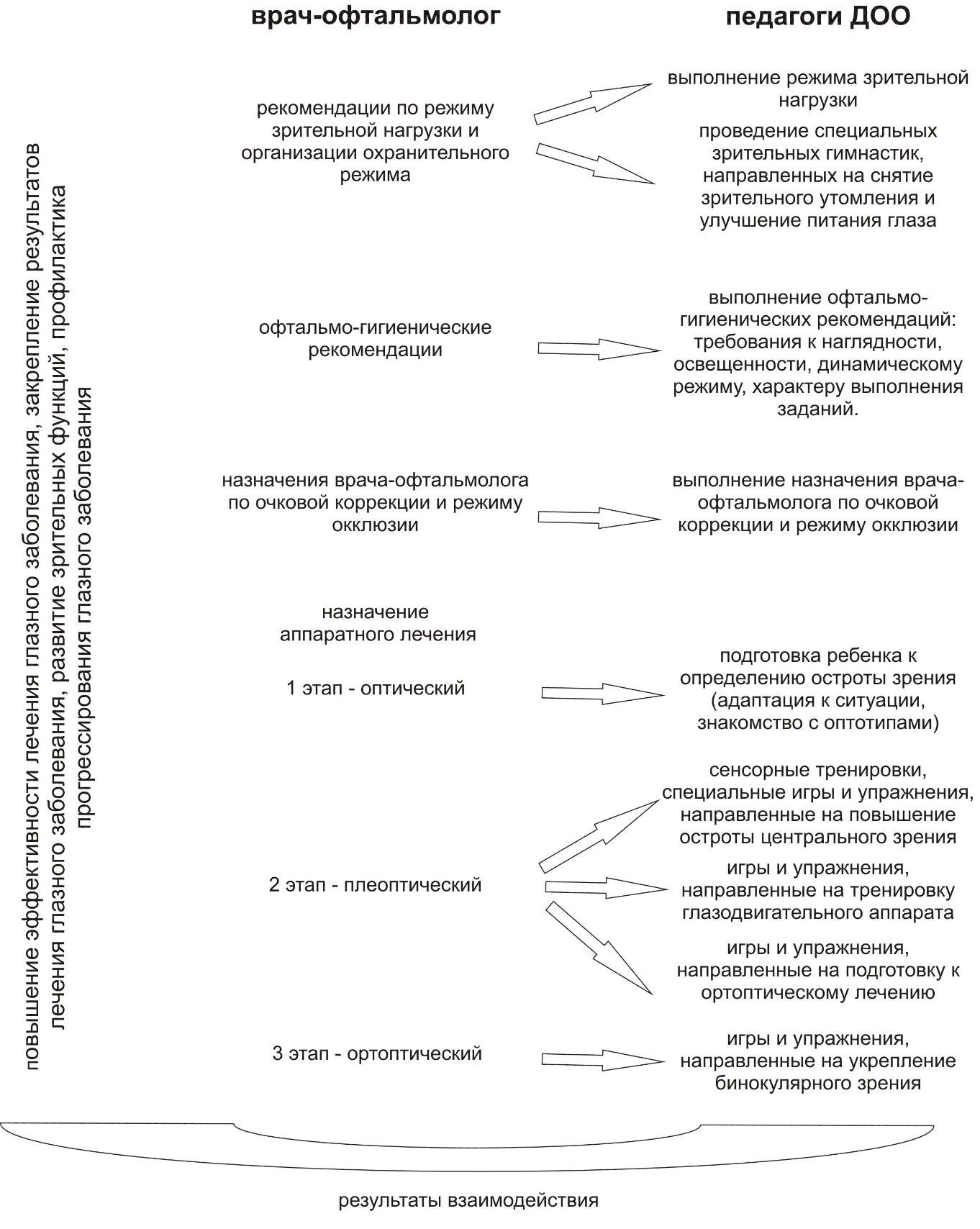 Рисунок 1 - Взаимодействие врача-офтальмолога и педагогов дошкольной образовательной организации Для реализации данного направления коррекционной работы может использоваться картотека игр «Развиваем зрительные функции, играя». Картотека помогает воспитателям разнообразить работу с ребенком, что повышает его интерес и мотивацию.  Примерные названия разделов: тренировка центрального зрения; тренировка глазодвигательного аппарата; подготовка к ортоптическому лечению; укрепление бинокулярного зрения; развитие восприятие пространства, формирование пространственных представлений. развитие зрительного внимания и памяти; развитие зрительно-моторной координации, функции прослеживания. Обязательным в детском саду для детей с нарушением зрения является проведение физкультурных пауз, сочетающихся со зрительной гимнастикой. Должно практиковаться использование комплексов упражнений, воздействующих на питание глаза путем улучшения общего кровотока и движения крови непосредственно в сосудах глаза (методики Э. С. Аветисова, У. Бейтса, В. А. Ковалева).  Система лечебно-восстановительной и коррекционно-педагогической работы разными специалистами детского сада обеспечивает наиболее полное развитие зрительных функций и их стойкость. Создание благоприятных условий для развития ребенка, усвоения им образовательной программы с учетом особенностей его психического развития. Одним из принципов реализации образовательной работы в ДОО для  детей с нарушением зрения является учет как общих возрастных особенностей, свойственных и для их нормально видящих сверстников, так и специфических особенностей развития.   Спецификой образовательной деятельности  ребенка с нарушением зрения является то, что коррекционно-педагогические задачи решаются через все виды детской деятельности и всеми специалистами в соответствии со сферой их компетентности. Формирование у дошкольников с нарушением зрения компенсаторных способов всех видов детской деятельности. Компенсаторные способы деятельности – это способы деятельности, которые обеспечивают возможность самостоятельно и адекватно отражать окружающую действительность. Формирование эффективных способов психической деятельности предшествует разносторонняя коррекционная работа по накоплению необходимого опыта перцептивного познания, формированию предметных и пространственных представлений, умения использовать знания, интереса к познанию предметов и явлений окружающей действительности. Формирование способов и приемов компенсаторного восприятия предполагает включение в познавательный процесс всех органов чувств ребенка с нарушением зрения и научения его пользоваться ими. Кроме того, ребенка следует научить находить словесные обозначения для полученных непосредственных впечатлений. В соответствии с данным требованием должна применяться технология сенсорного развития детей, направленная на ознакомление дошкольника с нарушением зрения с собственными сенсорноперцептивными способностями. Тифлопедагогические исследования убедительно показывают зависимость протекания компенсаторных приспособлений у детей с нарушением зрения от уровня сформированности у них активности и самостоятельности. Степень участия педагогов ДОО в решении данной задачи (формирование у дошкольников с нарушением зрения компенсаторных способов деятельности) зависит от содержания и организационных форм его работы. Тифлопедагог на индивидуальных и подгрупповых занятиях с учетом уровня развития ребенка формирует первоначальные знания о том или ином способе познавательной деятельности. Воспитателю представляется широкая возможность закрепить, упражнять, включать эти способы в новые для ребенка ситуации, а также проверять эффективность формируемых способов и приемов. Это не исключает, а предполагает формирование компенсаторных способов деятельности на общеобразовательных занятиях, которые проводит воспитатель. Тифлопедагог же концентрирует внимание на формировании наиболее трудных для ребенка с нарушением зрения способов познания окружающего мира, требующих специальных методов и форм организации педагогической работы (например, алгоритмизация зрительного восприятия объектов).   В настоящей Примерной адаптированной основной образовательной программе дошкольного образования представлено: содержание коррекционной работы со слабовидящими детьми дошкольного возраста; содержание коррекционной работы со слабовидящими детьми дошкольного возраста. 2.5.2.2. Схема тифлопедагогического обследования слабовидящих детей, детей дошкольного возраста с амблиопией, косоглазием Для обследования слабовидящих детей, детей дошкольного возраста с амблиопией, косоглазием в условиях дошкольной образовательной организации рекомендуется использовать схему тифлопедагогического обследования дошкольников с нарушением зрения от трех до семи – восьми лет (Приложение 1). Тифлопедагогическое обследование включает диагностику: зрительного восприятия (цвета, формы, величины, восприятия изображений); осязания и мелкой моторики; - ориентировки в пространстве; социально-бытовой ориентировки. На основании проведенного тифлопедагогического обследования формируется карта развития слабовидящего ребенка дошкольного возраста / ребенка дошкольного возраста с амблиопией, косоглазием. 2.5.2.3. Программа коррекционной работы со слабовидящими детьми дошкольного возраста Коррекционная работа со слабовидящими детьми дошкольного возраста включает в себя следующие направления (по Л.И. Плаксиной): Развитие зрительного восприятия. Коррекция нарушений речи. Развитие осязания и мелкой моторики. Ориентировка в пространстве. Социально-бытовая ориентировка. Занятия адаптивной физической культурой и ритмикой. Развитие зрительного восприятия. 1-й год обучения Развивать зрительную реакцию на предметы окружающего мира, замечать их форму, цвет, формировать действия с предметами, воспитывать интерес к окружающему миру. Формировать у детей зрительные способы обследования предметов: различать и называть форму геометрических фигур (круг, квадрат, треугольник, овал) и соотносить их форму с формой плоскостных изображений» объемных геометрических тел (шар, куб, конус и т.д.), соотносить, находить их форму в реальных объемных предметах. Дидактические игры и упражнения: «Предметное лото», «Найди и назови такую же игрушку», «Чудесный мешочек», «Угадай, что это», «Подбери одинаковые по форме», «Собери кубики», «Собери матрешку», «Собери грибок». Различать и называть основные цвета (красный, желтый, зеленый, синий, коричневый, черный), соотносить сенсорные эталоны цвета с цветом реальных предметов.Дидактические игры и упражнения: «Подбери по цвету», «Соедини разноцветные воздушные шары с соответствующими по цвету ниточками», «Составь цветной коврик из квадратов», «Сравни и назови цвет», «Собери цветы». Различать, выделять и сравнивать величину предметов (большой  – маленький), зрительно сравнивать величину предметов путем наложения, приложения; находить большие и маленькие предметы (игрушки, мебель, одежда и т.п.). Дидактические игры и упражнения: «Найди большие и маленькие предметы», «Что больше, что меньше?», «Составь пирамидку», «Собери корзинки», «Составь башенку», «Найди такой же предмет», «Собери матрешку». Учить видеть движущиеся объекты: мяч катится, летит; машина, санки едут с горки; «Мы едем медленно  – быстро, бежим очень быстро» и т.д. Наблюдать на улице за движением транспорта, ходьбой, бегом людей, животных. Учить выполнять движения в разном темпе: быстро бежать, медленно идти, поднимать руки и т.п. Дидактические игры и упражнения: «Прокати шар», «Прокати шар в ворота», «Прокати машину с горки», «Добежим до флажка». Учить детей находить предметы, геометрические фигуры определенной формы, цвета, величины в окружающем мире. Дидактические игры и упражнения: «Найди такую же игрушку», «Найди такой же шар, куб, круг, кубик, квадрат», «Найди такой же предмет в группе», «Найди круглые игрушки», «Найди что-нибудь квадратное», «Найди такой же цвет в игрушках», «Найди игрушку такого же цвета», «Найди большого мишку в группе», «Где стоит большой (маленький) шкаф?», «Обними большое дерево, маленькое деревце», «Найди самый большой лист и самый маленький листок». Учить детей различать, называть и сравнивать предметы с изображением на картинке, последовательно выделять основные признаки (например: мячик круглый, как шар, синего и красного цвета; этот большой, а этот маленький). Дидактические игры и упражнения: «Что больше, что меньше?», «Найди пару, чем похожи два предмета?», «Назови, что нарисовано», «Какого цвета нарисованные предметы?», «Подбери предмет по картинке», «Посмотри на картинку через цветное стекло», «Обведи по контуру мяч, шар, флажок». Учить соотносить изображения на картинке с реальным объектом по силуэтному и контурному изображению: находить реальный предмет: пирамидка подбирается вначале по цветному, затем по силуэтному, а позже по контурному изображению. Дидактические игры и упражнения: «У кого такой предмет?», «Найди такую же картинку», «Что это?». «Найди и назови», «Где предмет?». Учить заполнять прорези с изображением геометрических фигур (круг, квадрат, треугольник) соответствующими фигурами по размеру, цвету; закреплять умения измерять два предмета путем наложения и приложения. Развивать глазомер. Учить выбирать из группы предметов самый большой и самый маленький, группировать однородные предметы по одному из сенсорных признаков (форме, величине, цвету). Дидактические игры и упражнения: «Выбери зеленые, желтые, красные», «Дай все круглое», «Подбери большие и маленькие», «Найди кубики», «Соберем большие зеленые листья», «Найди красные маленькие листочки». Закреплять умения соотносить разнородные предметы, осуществлять выбор заданных сенсорных эталонов (цвет, форма, величина). Дидактические игры и упражнения: «Найди все синее», «Дай красные квадраты», «Дай желтые большие круги». Закреплять знания детей о сенсорных свойствах и качествах предметов в условиях различных видов деятельности, используя предметы, мозаику разной величины, формы, цвета в .процессе изображения простейших предметов; соотносить соответствующие сенсорные качества с реальным предметом: красная мозаика - флажок, ягода, грибок; желтая мозаика  – солнышко, цветочек, репка; овальная мозаика  – огурец, яйцо, орех, грибок и т.д. Сформировать у детей представление об окружающих реалиях (одежда, обувь, мебель, посуда, транспорт, здания). Обучать детей способам обследования на осязание, слух, обоняние, вкус. Для развития зрения и осуществления взаимосвязи занятий по развитию зрительного восприятия и лечения зрения проводить визуальные упражнения по активизации и стимуляции зрительных функций, развитию различных способностей зрения, цветоразличения, движения глаз, фиксации, локализации, конвергенции и аккомодации и т.д. Дидактические игры и упражнения: «Проследи, как летит бабочка», «Прокати шар в ворота», «Проследи за движением флажка», «Посмотри, как качается фонарик», «Составь целую картинку», «Собери пирамидку», «Составь узор», «Наложи на контур цветное изображение или черный силуэт», «Вложи в прорези фигуры», «Обведи по контуру круг», «Нарисуй квадрат (овал, круг, треугольник) по трафарету», «Закрась контур изображения (предмета или геометрической фигуры)», «Зажги фонарик», «Какого цвета горит огонек?», «Дорисуй дорожку», «Найди предмет», «Собери шары на нитку (с настоящими бусинками заданного размера)», «Кто скорее соберет цветные палочки», «Подбери пару», «Проведи дорожку на картинке от елочки к домику», «Кто играет, а кто спит?», «Подбери одинаковые картинки», «Попади, не промахнись (в процессе рисования)», «Ближе  – дальше». Обучение ориентировке в пространстве. Начинать ознакомление с пространственными положениями предметов следует с выделения и называния частей своего тела, особое внимание уделять симметричным органам: руки (левая, правая), ноги (левая, правая), уши (левое, правое), глаза (левый, правый). Далее следует учить детей выделять в одежде и называть словом стороны (левая, правая, верхняя, нижняя), например: карманы (левый, правый), шапка (задняя, передняя части), шуба (передняя, задняя части) и т.д. Учить детей выделять правую и левую стороны по отношению к себе (впереди, сзади, справа, слева). Дидактические игры и упражнения: «Возьми в левую руку игрушку», «Давайте поздороваемся», «Положив правый карман шар, в левый  – кубик», «Наденем на куклу шапку», «Игры перед зеркалом», «Поднимите руки вверх, в стороны», «Присядем и встанем», «Поднимите правую руку; левую», «Закроем глазки, откроем глазки», «Посмотрим, как мы одеты», «Кто от тебя слева, кто  – справа?», «Слушай и точно выполняй». Знакомить детей с помещениями: групповой комнатой, спальней, туалетной, раздевалкой. Как открыть дверь: где находится на двери ручка, как расположены кровати в спальне, по какой метке можно найти свою кровать, шкаф для одежды, полотенце. Учить детей выделять, определять и называть предметы вокруг себя и в ближайшем окружении, понимать словесные указания педагога (например, возьми куклу из шкафа, положи шапку на верхнюю полку, поставь ботинки вниз шкафа и т.д.). Для свободной зрительно-двигательной ориентации в пространстве учить детей выполнять двигательные упражнения на цветовые, световые сигналы, например: «Догони цветных бабочек» «Поймай комара», «Кто скорее погасит фонарик», «Найди игрушку», «Пройди по цветной дорожке». Развивать пространственную ориентировку на слух, обоняние, осязание. Дидактические игры в упражнения: «Угадай, где позвонили», «Кто скорее соберет кубики в коробку», «Угадай по запаху, где мы находимся (около кухни, прачечной, медицинской комнаты)», «Угадай с помощью осязания (пол, двери, стены, окна), где мы находимся». Учить ориентироваться на голос воспитателя, например: «Угадай, кто позвал», «Беги ко мне» и т.д. Следует давать задания на поиск игрушек, предметов, издающих звуки, например; «Найди, где находится будильник, где звенит колокольчик» и т. д. Для развития осязательного восприятия учить детей выделять признаки предметов по структуре поверхности, отличать и называть поверхность стены, пола и др. В связи с этим учить отличать деревянную поверхность от металлической поверхности на осязание и т.д. 2-й год обучения Закреплять у детей умение анализировать основные признаки предметов: форму, цвет, величину и пространственное положение. Формировать способы зрительного восприятия предметов окружающей деятельности, различать и называть форму геометрических фигур (круг, квадрат, прямоугольник, треугольник). Дидактические игры и упражнения: «Угадай, что это», «Чудесный мешочек», «Найди предмет такой же формы», «Геометрическое лото», «Составь узор», «Найди то, что я покажу», «Составь из частей целое», «Поручения», «Найди свой значок», «Найди пару», «Дополни изображение». Уметь использовать эталоны, формы (геометрические фигуры) при выделении основной формы и формы деталей реальных предметов в окружающей обстановке.  Дидактические игры и упражнения: «Найди такой же», «Найди игрушку, похожую на прямоугольник, круг, квадрат», «Круг, квадрат, треугольник, прямоугольник вокруг нас», «Найди пару», «Составь изображение», «На что похоже?», «Чего не хватает?», «Составь узор». Развивать цветовосприятие, закреплять знание основных цветов спектра, умение узнавать и называть цвет реальных предметов. Дидактические игры и упражнения: «Подбери по цвету», «Составь узор», «Коврик надо украсить», «Найди свой домик», «Что у нас красное, синее, зеленое?», «Раскрась предмет, нарисуй радугу». «Окрась воду», «Цветной волчок», «Морские волны», «Волшебные цветы», «Телевизор», «Подбери все зеленые предметы», «Закончи узор», «Разноцветные сарафаны», «Разно-цветные странички», «Оденем куклу». Знать, называть и сличать величину предметов путем наложения и приложения. Дидактические игры и упражнения: «Цветные круги», «Найди такой же величины», «Составь пирамиду», «Дорожки разной длины», «Нарисуй ниточки и ленточки разной длины», «Построй заборчик», «Цветной диск», «Каждый предмет  – в свою коробку», «Кто выше, кто ниже», «Найдите в группе самые высокие и самые низкие предметы», «Что изменилось?», «Угадай по описанию», «Поставь по следу». Различать движущиеся предметы, понимать, называть словом скоростные качества движения (быстро, медленно). Дидактические игры и упражнения: «Кто быстрее добежит до флажка?», «Чей шаг длиннее?», «Прокати мяч в ворота», «Что быстрее покатится  – мяч или тяжелый шар?», «Пойдем быстро, побежим медленно», «Набрось кольцо на движущийся предмет», «Что едет быстро, что медленно?», «Прокати мячик, машину, санки с горки», «Какие санки едут дальше (пустые или с детьми)?», «Чей мяч взлетит выше?». Продолжать учить детей правильно воспринимать картинки по заданному плану, сличать изображения с реальными предметами в играх: «Найди по картинке такой же предмет в комнате», «Подбери пару» и т.д. Учить группировать предметы по одному из признаков (форме, цвету, величине) в играх: «Подбери все зеленые предметы», «Найди все круглые, треугольник», «Найди шары» и т.д. Учить сличению контурных, силуэтных, реальных изображений и соотносить их с реальными предметами. Учить пользоваться при рассматривании оптическими средствами коррекции: лупами, биноклями. Дидактические игры и упражнения: «Подбери к предмету его изображение (силуэтное, контурное, цветное)», «Чем похожи и чем отличаются изображения?», «Составь из частей целое изображение», «Разложи предметы и их изображения по величине». «Совмести контурное и силуэтное изображение», «Вложи в прорези предметные изображения». «Найди предмет в группе по контурному и силуэтному изображениям», «Раскрась картинку». 	В 	процессе 	наблюдения 	окружающего 	мира 	активизировать 	сохранные анализаторы, стимулировать предметные действия детей Дидактические игры и упражнения: «Угадай, какой предмет в руках», «Чудесный мешочек», «Калейдоскоп», «Прозрачные картинки», «Где звенит колокольчик», «Угадай по голосу, кто я», «Кто как кричит», «Что дальше, что ближе». На занятиях по развитию зрительного восприятия и ориентированию в пространстве способствовать активизации, стимуляции и упражнению зрительных функций. Дидактические игры и упражнения: «Составь целый пред-мет», «Проследи, по какой дорожке идут зверушки», «Раскрась изображение», «Обведи по контуру», «Найди предметы в группе», «Составь башенку», «Прокати шары», «Попади в цель», «Что дальше, что ближе?», «Чего ты стоишь?», «Что у тебя слева, что справа?»^ «Разрезные картинки», «Составь узор», «Найди узор по образцу». Обучение ориентировке в пространстве. На пятом году жизни детей с нарушениемзрения следует учить ориентировке в пространстве, удаленном от групповой комнаты, и закреплять представления об ориентировке в помещении групповой комнаты. Дети должны научиться ходить по лестнице, держась за поручень, при встрече с другим человеком обходить его с правой стороны, Следует познакомить детей с расположением помещений других групповых комнат и кабинетов работников детского сада (заведующей, врача, медсестры, завхоза), залами для музыкальных и физкультурных занятий, кухней, прачечной и т.д. Учить выделять помещения по запахам. Учить запоминать и рассказывать, как пройти в то или иное помещение детского сада. Дети должны знать форму предметов (круглая, квадратная, треугольная, прямоугольная, овальная). Учить детей определять и словесно, обозначать направления: вперед  – назад, вверх  – вниз, направо  – налево. Понимать и действовать в соответствии со словесными сигналами: быстро  – медленно, высоко  – низко, далеко  – близко. Учить детей выделять, соотносить и словесно обозначать величину предметов: большой, меньший, маленький, высокий, ниже, низенький, толстый, тоненький и т.д. Учить детей называть местоположение предметов в окружающей обстановке (стол у окна, игрушки в шкафу, ковер на полу и т.д-). По образцу и словесному описанию учить детей размещать предметы, например: «Поставь игрушку на верхнюю полку в шкафут «Принеси игрушку, которая стоит слева в шкафу», «Найди предметы на рисунках в группе», «Подойди к окну», «Спрячься за дверь»» «Спрячь мяч в шкафу», «Повесь игрушку на елку».  Учить детей ориентироваться на участке детского сада и в ближайшем окружении, развивать ориентировку на слух, с помощью обоняния, осязания, развивать умение ориентироваться на листе бумаги, находить середину листа, стороны листа (слева, справа от середины). 3-й год обучения Закреплять умения зрительного обследования и умения анализировать, классифицировать предметы по их основным признакам. Учить использованию оптики (линзы, лупы, бинокли) при рассматривании. Зрительно различать и называть группы предметов с однородными признаками (форма, цвет, величина и пространственное положение). Дидактические игры и упражнения: «Здесь все круглые предметы», «Одинаковые по величине», «Все зеленое». Учить отличать основные оттенки цвета, насыщенность, контрастность цветов, светлоту. Узнавать цвет реальных предметов в животном и растительном мире. Создавать цветные панно, картины по образцу, словесному описанию, по схеме, рисунку с использованием фланелеграфа и вырезанных по контуру цветных и одноцветных изображений. Замечать цвет движущихся объектов: «Едет зеленая машина», «Бежит рыжий кот», «Летит желтый лист» и т.д. Дидактические игры и упражнения: «Подбери по цвету и оттенкам», «Составь узор», «Найди свой цвет или оттенок цвет-та», «Раскрась картинку», «Кто скорее соберет палочки определенного цвета?», «Что изменилось?», «Что в рисунке неправильно (цвет предметов)?», «Кто скорее соберет цветной узор?», «Назови, что вокруг тебя зеленое, желтое, серое, розовое, голубое и т.д.», «Составь по контурному образцу цветное изображение». Учить отличать геометрические фигуры (круг, квадрат, овал, прямоугольник, треугольник) и объемные фигуры (шар, эллипсоид, конус, куб, призма). Обучать использованию их формы как эталона. Для анализа основной формы реальных предметов. Использовать лекала, трафареты для изображения и дорисовывания предметов. Дидактические игры и упражнения: «На что это похоже?», «Найди в группе круглые, овальные, конусные, призматические предметы», «Найди свой значок», «Дорисуй предмет», «Дополни изображение до целого». «Что изменилось?», «Составь из частей целое», «Чудесный мешочек», «Парные картинки», «Подбери по образцу», «Составь картинку», «Нарисуй по трафарету», «Обведи по контуру», «Обведи по силуэту», «Найди предмет такой же формы». Учить зрительному анализу формы и величины предметов, отбирать предметы по убывающей и возрастающей величине. Выделять и словесно обозначать величину реальных предметов, устанавливать взаимосвязь между предметами по величине: «Окна выше двери», «Шкаф выше стола», «Вова выше Кати, но ниже Толи» и т.д. Знать и словесно обозначать ширину, длину, высоту в предметах со-относить эти признаки в разных по величине предметах: «Большой стол шире, выше и длиннее, чем маленький стол», «Эта книга толще, длиннее и шире, чем та», «Этот дом выше, шире и длиннее чем тот» и т.д. Располагать на фланелеграфе, столе предметы и изображения по убывающей (возрастающей) величине, упражнять глазомер у детей Дидактические игры и упражнения: «Разложи предметы по величине», «Найди для каждого свой домик (для предмета коробку)» «Найди для каждого, шара свою лузу», «Обведи предметы по величине», «Найди в групповой комнате большие, высокие, широкие, уз-кие, низкие предметы», «Нарисуй большой, маленький мяч», «Рас-ставь по следу». Учить видеть расположение предметов на картине, называть предметы, расположенные ближе, дальше. Учить понимать заслоненность одного объекта другим при изображении и в действительности. Учить видеть, понимать и словесно обозначать аналогичное расположение натуральных объектов в реальной обстановке в процессе наблюдений и дидактических игр и упражнений: «Что стоит за столом?», «Что находится за вазой?», «Где спрятался зайчик?», «Изобрази на фланелеграфе деревню, улицу, комнату, лес (по описанию, по образцу)», «Дом большой, ближе к нам, за домом деревья, вдалеке лес, по небу летит птица», «Спрячься за дерево, чтобы было видно голову, правую руку» и т.д. Учить целенаправленному осмысленному зрительному наблюдению предметов и явлений окружающей действительности, формировать заинтересованность и положительное отношение к наблюдению, поиску, анализу воспринимаемых объектов. Уметь выражать в слове признаки, связи, зависимости в предметном мире. Учить детей описывать предметы и находить их по описанию, уметь оперировать не только зрительно воспринимаемыми предметами, но и отмечать признаки, воспринимаемые на слух, осязанием, обонянием и т.д. Находить по части предмета целый, составлять из частей целое. Дидактические игры и упражнения: «Загадай  – мы отгадаем», «Составь из частей целое», «Угадай, что спрятано», «Дополни предмет, изображение целого», «Дорисуй изображение», «Узнай по запаху, по вкусу». Упражнять, стимулировать и активизировать зрение детей соответственно требованиям лечебно-восстановительной работы и гигиены зрения. Дидактические игры и упражнения: «Обведи по контуру через кальку», «Дополни изображение», «Найди половину», «Дорисуй половину», «Совмести изображения», «Собери бусы», «Составь узор из мозаики», «Проследи по следу зайца, птицу», «Узнай по следу», «Посчитай, сколько раз зажглась лампочка», «Калейдоскоп», «Прозрачные картинки», «Совмести прозрачные узоры», «Про-следи за фонариком», «Куда летит бабочка?», «Что дальше, что ближе?», «Расставь предметы по следу, по образцу, по описанию», «Найди игрушку», «Пройди по извилистой дорожке», «Перешагни через черточки на дорожке», «Пробеги по прямой», «Набрось кольцо», «Найди по схеме», «Найди предмет по описанию», «Кто скорее составит узор по образцу?», «Что на картине верно?», «Помоги вы-браться из лабиринта», «Кто таким мячом играет (лабиринт)?», «Рас-ставь по следу», «Составь картинку-сюжет», «Чей маршрут длиннее?». Настольные игры: «Хоккей», «Футбол», «Бильярд», «Кольцебросы», «Баскетбол», «Бадминтон», «Серсо». Использовать стереоскопы, электроосветительные табло, телевизоры для зрительной стимуляции. Обучение ориентировке в пространстве. В старшей группе у детей с нарушением зрения на шестом году жизни следует продолжать формирование пространственных представлений и практической ориентировки в пространстве всего помещения детского сада и на участке, вырабатывать умение словесного пояснения, описания пространственных положений различных предметов и объектов в окружающей обстановке и на микропространстве (лист бумаги, стол, доска и т.д.). Учить изображать простейшие пути следования на рисунке и словесно описывать, делать простейшие схемы пространства (размещение игрушек в шкафу, на столе и срисовывание этого расположения). Вести наблюдение за движениями своего тела и товарищей в зеркале. Сличать действительное расположение предметов в про-странствие и расположение их в зеркале, давать срисовывать изображение пространства в зеркале и сравнивать с действительностью. Упражнять в чтении простых схем пространства в играх: «Найди по схеме», «Где спрятан предмет?», «Расскажи, что где находится» и т.д. Учить детей понимать словесные указания, задания на пространственную ориентировку с учетом точек отсчета от себя и по отношению к другим объектам или людям. Учить пользоваться мерками отсчета (например, третий от меня и второй от моего соседа). Начинать отсчет с любого места и соответственно обозначать местоположение. Определять помещения по запаху: кухня, медицинская комната, прачечная. Учить детей ориентироваться на участке детского сада, на слух, с помощью осязания, обоняния. Учить выделять сигналы светофора и передвигаться по улице в соответствии с их указаниями (красный  – остановка, желтый  – внимание, приготовиться, зеленый  – можно переходить улицу).  Учить детей выделять звуки на улицах города: шум машины, шорох шин. работающий мотор, звуки приближающихся машин, автобуса, троллейбуса, трамвая, звуки открывающихся и закрывающихся дверей автобуса, троллейбуса. Учить детей различать шум ветра, дождя, вьюги, движение воздуха при открытом окне. Выделять и словесно обозначать пространственные признаки предметов и объектов окружающего ми-ре, моделировать пространственные отношения в игровых ситуациях: обставить комнату для кукол, комнату в своем доме и т.д. Дидактические игры и упражнения: «Нарисуй, что где находит-ся», «Составь схему», «Что изменилось?», «Найди игрушку», «Что слева, что справа?», «Что вверху, что внизу?», «Нарисуй схему по словесному описанию», «Расположи на листе изображения так, как стоят игрушки на столе», «Расскажи, как ехать к тебе домой, как пройти на кухню, как пройти в другую группу, на участок», «Что где стоит?», «Что дальше, что ближе?», «Изобрази на фланелеграфе», «Составь на фланелеграфе», «Со-ставь узор из геометрических фигур». Учить анализу сложной формы предметов с помощью вписывания сенсорных эталонов формы (круг, квадрат, прямоугольник и т.д.) для анализа строения формы предметов, например: «У зайца туловище похоже на овал, голова круглая, лапы и уши  – уз-кие овалы» и т.д. 4-й год обучения Расширять представления детей о предметах и явлениях окружающей действительности, развивать скорость и полноту зрительного обследования, формировать зрительно-двигательные умения обследовать планомерно и целенаправленно предметы, картинки, выделять главные признаки, учить пользоваться оптическими средствами (лупами, линзами, биноклями) при рассматривании предметов. Учить создавать из геометрических фигур узоры, предметные изображения, сложные геометрические фигуры (два треугольника  – ромб; треугольник и квадрат  – пятиугольник и т.д.). Знать основные цвета и оттенки, правильно использовать эталоны цвета при описании, классификации групп предметов. Различать цвет движущегося объекта и нескольких объектов. Создавать узоры, цветные композиции на фланелеграфе, магнитной доске, из мозаики. Учить чтению иллюстраций, пониманию заслоненности, зашумлённости изображения (круг находит на квадрат, дерево на фоне дома, пересечение линий, полос и др.). Понимать изображение перспективы в рисунке. Создавать на фланелеграфе сюжетные изображения в перспективе и срисовывать их. Дидактические игры и упражнения: «Что на рисунке ближе, дальше?», «Что выше, ниже на рисунке итак ли это в жизни?», «Создай на фланелеграфе изображение леса», «Подбери к дереву листья». «Составь по части весь рисунок», «Подбери вторую половину», «Перечисли, что изображено на запутанном (зашумленном) рисунке», «Найди близкий путь из лабиринта», «Что на рисунке слева, справа?». Учить замечать величину реальных предметов; зрительно анализировать длину, ширину, высоту предметов; проводить размеры с помощью условных мер; сличать размеры разных предметов. Дидактические игры и упражнения: «Кто выше?», «Чей ботинок больше?», «Какойшкаф выше?», «Что дальше, что ближе к нам в группе?», «Как узнать, поместится ли шкаф в простенок?». Называть в процессе наблюдения близкие и дальние, высокие и низкие, толстые и тонкие, широкие и узкие объекты. Создавать на основе наблюдений за натурой из плоскостных изображений композиции на фланелеграфе с учетом пространственных положений и отношений, например: «Расставь предметы на фланелеграфе так, как видишь их на столе в группе», «Составь натюрморт, как видишь», «Перенеси изображение предметов так, как они стоят в шкафу». Находить, где детали, где целый предмет, составлять и допол-нять из частей целый предмет, сюжетное изображение. Дать детям представление о мебели, одежде, обуви, игрушках, о транспорте, ближайшем окружении. Учить группировать предметы по их признакам (форма, цвет, размер, материал). Осуществлять работу по стимуляции, упражнению и активизации зрительных функций, и гигиене зрения в соответствии с требованиями лечебно-восстановительной работы. Дидактические игры и упражнения: «Обведи изображение и заштрихуй», «Обведи изображение по лекалу, трафарету», «Составь узор из фигур», «Подбери листья к дереву», «В чем ошибся художник?», «Узнай, что нарисовано», «Соедини детали», «Расставь предметы по следу», «Помоги выйти из лабиринта», «Кто с каким предметом играет?», «Проследи по линиям, кто что любит есть», «Составь изображения из прозрачных картинок», «Дорисуй по точкам». Настольные игры: «Колпачки», «Бильярд», «Хоккей», «Футбол, «Кольцеброс», «Поймай рыбку», «Лабиринты», «Серсо», разные мозаики, «Геометрическое лото». Учить детей созданию изображений макетов (на фланелеграфе  по образцу, замыслу детей). Например: «Наша групповая комната», «Квартира», «Физкультурный зал», «Лес», «Огород» и др. Создавать из вырезанных геометрических фигур шахматную доску, узор, коврик. Развивать глазомер у детей в упражнениях типа: «Найди линейку такой же длины», «Подбери одинаковые по форме и величины предметы», «Нарисуй квадрат, прямоугольник такой же величины», «Составь из частей целый предмет», «Размести на схеме соответствующие фигуры», «Раздели квадрат, круг, прямо-угольник на две, четыре части». Упражнять детей в сличении изображений по принципу сходства и различия, группировать предметы по отдельным признакам (форма, цвет, величина или пространственное положение). Дидактические игры и упражнения: «Найди в картинке, что изображено неверно», «Сколько здесь одинаковых предметов?», «Чего в предмете недостает?», «Сколько округлых, квадратных, прямоугольных форм в рисунке?», «Где находятся на рисунке синие, зелёные, красные объекты?», «Какие предметы ближе, а какие дальше?» Учить детей анализу формы предметов соответственно эталонам (у яблока форма может быть круглой или овальной, вверху у него ямка и внизу также углубление). Учить детей познанию окружающего мира с помощью всех органов чувств. Учить ориентироваться в реальной действительности в соответствии со зрительными возможностями, использовать слух осязание, обоняние там, где нельзя увидеть полностью объект. На занятиях по развитию зрительного восприятия осуществляется работа по упражнению, активизации и тренировке зрительных функций. Учить детей выделять различные признаки и свойства предметов, тренируя зрительные функции различения, локализации, фиксации, конвергенции, аккомодации, прослеживания. Дидактические игры и упражнения: «Проследи за движением объекта», «Найди в окружающей обстановке круглые, зеленые, квадратные, красные, большие, маленькие круги», «Угадай по следу», «Чего больше  – мячей или матрешек?», «Сколько здесь будет мерок?», «Зажги фонари», «Кто скорее заштрихует квадраты?», «Кто больше кругов закрасит?», «Изобрази на фланелеграфе лес», «Подбери предметы, равные по величине», «Что толще, тоньше, дальше, больше?», «Попади в цель», «Кто скорее соберет фигуру?», «Составь изображение из частей», «Нарисуй схему», «Обведи по контуру», «Нарисуй по трафарету», «Найди в рисунке ошибки», «Найди спрятанную игрушку», «Пройди по лабиринту», «Найди правильный путь», «Чего недостает в схеме, рисунке?», «Где спрятался заяц?». Обучение ориентировке в пространстве. Формировать у детей умения словесно обозначать пространственные положения на микро- и макроплоскости. Уметь составлять схемы пути и считывать пространственные положения предметов на схеме; соотносить в большом пространстве; выполнять задания на ориентировку в пространстве по словесному описанию, схеме с учетом точек отсчёта: от себя, от товарища, от других предметов. Закреплять умения ориентироваться на улице с помощью слуховых, зрительных, обонятельных, осязательных органов чувств. Дидактические игры и упражнения: «Расскажи, как проехать до-мой (в детский сад, магазин, библиотеку, школу, парикмахерскую, булочную и др.)», «Как расставить мебель в комнате», «Нарисуй путь из групповой комнаты в лечебный кабинет», «Как пройти на участок детского сада (спортивную площадку, огород, участок младшей группы)», «Что дальше, что ближе?», «Найди по схеме игрушку в группе», «Со-ставь картинку», «Зеркало (упражнение на понимание зеркальности пространства)», «Что движется быстро,  что медленно?», «Пройди туда, куда я расскажу», «Расставь игрушки в шкафу, на столе, в группе так. как на рисунке» Коррекция нарушений речи. Нарушения речи у детей с недостатками зрения своеобразны по выраженности, симптоматике и структуре. Вместе со зрительным дефектом они определяют неподготовленность детей с нарушенным зрением к обучению в школе. Поэтому в процессе дошкольного обучения и воспитания таких детей работа логопеда очень важна. Коррекционная работа логопеда направлена на развитие речи, познавательной деятельности и активизацию двигательной сферы ребенка. Таким образом в системе специальных занятий осуществляется комплексный многосторонний подход к коррекции развития детей силами логопеда, тифлопедагога, что обеспечивает активизацию деятельности сохранных анализаторов моторной деятельности, развитие проприоцептивной чувствительности у детей с нарушением сенсорной сферы. Группы для занятий комплектуются из детей, направленных ПМПК. Работа логопеда планируется на основе результатов обследования, которому посвящаются первые две недели обучения. Эти результаты отражаются в специальной речевой карте обследования. В ней также отмечается состояние всех основных речевых и неречевых функций (речь, слух, зрение, моторика и др.), а также причины и этиология речевой и зрительной патологии. В период обследования логопед комплектует подгруппы из детей с однородными нарушениями речи и зрения не более 3 –5 человек в каждой. Дети с нарушением зрения и общим недоразвитием речи (ОНР) не в состоянии полноценно овладевать учебным материалом на занятиях со всей группой. Наблюдаются не только отставание в развитии речи, но и нарушения внимания, памяти, быстрая истощаемость нервной системы. Поэтому логопеду целесообразно объединять детей в подгруппы с учетом уровня речевого развития и дефекта зрения. Предусматриваются две направленности занятий - формирование связной речи и формирование произношения. На 1-м году обучения логопед занимается только индивиду-аль- но, занятия нужно проводить ежедневно, учитывая особенности логопедической работы с детьми, страдающими алалией, дизартрией, ринолалией и др.На 2-м и 3-м годах обучения, помимо индивидуальных занятий, логопед проводит продуктивные занятия три раза в неделю. Логопед работает во взаимодействии с родителями. Ежедневно-но в индивидуальные тетради вносятся задания для работы в выходные дни с целью закрепления усвоенных навыков. Специфика работы логопеда с детьми, имеющими нарушения зрения, заключается в том, что она требует знаний в области офтальмологии, тифлопедагогики, владения соответствующими приёмами обучения, применения специальных средств наглядности. При организации занятий особое внимание обращается на использование сохранного зрения у детей. При выборе и создании дидактического материала учитывается его величина и интенсивность окраски. На занятиях со слабовидящими детьми используются рельефные картинки, дидактические пособия. Целесообразно подготавливать большое количество предметов и игрушек одного типа. Весь дидактический материал и наглядный материал, используемый логопедом на занятии, должен быть предметным, по возможности взятым из реального мира (свежие овощи, фрукты, ягоды и т.д., а также муляжи, макеты, чучела и др.). Для детей с нарушением зрения характерны двигательные расстройства. Их устранению содействует применение игр с речевым материалом и движениями, хороводом и др. Логопед занимается с детьми не только в кабинете, но и на прогулке, где особенно удобно проводить различные подвижные игры. Для профилактики зрительного утомления и предупреждения прогрессирования глазных болезней следует чередовать периоды зрительного восприятия на близком и дальнем расстоянии от глаз. Важно, чтобы коррекционная логопедическая работа имела специфическую методическую направленность, проводилась дифференцированно и охватывала различные стороны речевой и познавательной деятельности. При таких условиях происходит не только развитие речи, но и сама речь становится мощным компенсаторным фактором. Комплексная коррекционно-логопедическая работа занимает существенное место во всей системе коррекционной работы с детьми, имеющими нарушения речи и зрения, в целях компенсации последствий зрительной патологии и подготовки их к обучению в школе. Развитие осязания и мелкой моторики. Целью коррекционных занятий по развитию мелкой моторики является формирование у детей с нарушением зрения умений и навыков осязательного восприятия предметов и явлений окружающего мира, а также обучение их приемам выполнения предметно-практических действий с помощью сохранных анализаторов. Направления работы на коррекционных занятиях: Формирование осязательного обследования с использованием сенсорных эталонов. Формирование навыков использования осязания в процессе предметнопрактической деятельности. Каждое коррекционное занятие должно состоять как минимум из двух частей: Упражнения для рук (самомассаж, игры на пальцах и т.п.); они необходимы для того, чтобы снять напряженность мышц кистей и пальцев рук, а также развить их подвижность и гибкость. Ознакомление обучающихся с приемами выполнения различных видов предметно-практической деятельности, развивающих тактильную чувствительность и мелкую моторику (осязательное или осязательно-зрительное обследование предметов, лепка, конструирование, аппликационная лепка и др.). Ориентировка в пространстве. Нарушение зрения, возникающее в раннем возрасте, отрицательно влияет на процесс формирования пространственной ориентации у детей. Для дошкольников с нарушением зрения характерны недостатки развития движений и малая двигательная активность; у них, по сравнению с нормально видящими сверстниками, значительно хуже развиты пространственные представления, возможности практической микро- и макроориентировки, словесные обозначения пространственных отношений. Нарушение глазодвигательных функций вызывает ошибки выделения детьми формы, величины, пространственного расположения предметов. Ориентировка в пространстве на ограниченной сенсорной основе требует специального обучения детей активному использованию нарушенного зрения и всех сохранных анализаторов (слуха, обоняния и т.д.). Только в этом случае возможно создание у детей целостного обобщенного образа осваиваемого пространства. Наиболее успешно освоение детьми ориентировки в окружающем пространстве осуществляется в дидактических играх и упражнениях: в них дети учатся выделять и анализировать различные пространственные признаки и отношения, получать информацию об окружающем пространстве с привлечением всей сен-сорной сферы.  1 -й год обучения Учить детей различать и правильно называть части своего тела, части тела других детей, кукол; соотносить со своим телом. Дать представление о пространственном расположении частей тела: голова вверху, а ноги внизу; одна рука правая, а другая левая: грудь впереди, спина сзади и т.д. Учить детей правильным приемам ходьбы, координации движений рук и ног при ходьбе; подниматься и спускаться по лестнице, держаться за перила; ориентироваться в групповой комнате (дать представление о расположении игрушек, кукольной мебели в игровом уголке; учить находить свое место за столом); в спальне (находить свою кровать); в раздевалке (находить свой шкафчик для одежды); в туалетной комнате (находить свой шкафчик с полотенцем и туалетными принадлежностями); Развивать способности детей различать пространственные признаки окружающих предметов с помощью зрения; ориентироваться в окружающем пространстве с привлечением осязания, слуха, обоняния (обращать внимание детей на окружающие звуки, запахи, изменения покрытия пола в помещениях, на разную поверхность игрушек, предметов). Учить способам зрительно-осязательного обследования игрушек и предметов; учить различать с помощью зрения и осязания контрастные по величине предметы, обозначая их соответствующими словами ("маленький", "большой"). Дидактические игры и упражнения: «Покажи, где у тебя (голова, ноги и т.д.)», «Покажи, где у куклы (голова, ноги, руки, грудь, спина)», «Оденем куклу на прогулку», «Купание куклы», «Погуляем с куклой по группе», «Покажи кукле игровой уголок», «Кто скорее найдет свой шкафчик (кровать, место за сто-лом и т.д.)», «Большие и маленькие», «Найди такую же игрушку (по величине, форме)», «Найди одинаковые фигуры (круги, квадраты)», «Иди в ту сторону, откуда позвали», «Иди на звук погремушки (колокольчика, бубна и т.д.)», «Узнай игрушку на ощупь», «Узнай на ощупь круг, квадрат». 2-й год обучения Закреплять знания детьми частей своего тела, учить различать их и правильно называть, соотносить с частями тела других детей, куклы. Развивать представления детей о пространственном расположении частей тела (голова вверху, ноги внизу, правая рука, левая рука и т.д.). Дать представление о верхней и нижней, передней и задней, правой и левой сторонах тела (например: все, что находится на теле с той стороны, где правая рука,  – правое, т.е. правый глаз, правая рука, правое ухо и т.д.; где левая рука  – левое). 	Учить	обозначать 	расположение	частей	своего 	тела 	соответствующимипространственными терминами: "правая", "левая", "вверху", "внизу", "спереди", "сзади" и т.д. находить на своей одежде и правильно называть различные детали (воротник, рукава, карманы и т.д.); обозначать их расположение соответствующими пространственными терминами (рукава, карманы  – правый, левый, впереди или сзади, пуговицы  – верхняя или нижняя и т.д.); показывать направления ближайшего пространства с точкой отсчета от себя: направо  – налево, вверх  – вниз, вперед  – назад; находить и располагать игрушки и предметы в ближайшем пространстве вокруг себя (справа  – слева, вверху  – снизу, впереди  – сзади); обозначать расположение игрушек и окружающих предметов в ближайшем пространстве с точкой отсчета от себя соответствующими пространственными терминами: "справа" ("направо"), "слева" ("налево"), "вверху" ("вверх"), "внизу" ("вниз"), "впереди" ("вперед"), "сзади" ("назад"). Познакомить детей с понятиями: "далеко"  – "близко". Учить определять расположение других детей, игрушек, предметов (далеко и близко по отношению от себя). Употреблять в речи слова "далеко"  – "близко". Развивать умение правильно подниматься и спускаться по лестнице (держаться за перила, ставить одну ногу на одну ступень-ку, а другую ногу  – на следующую, смотреть под ноги). Учить обозначать свои действия в речи: «Я иду (поднимаюсь) по лестнице вверх», «Я иду (спускаюсь) по лестнице вниз». Учить передвигаться в названном направлении с точкой отсчета от себя (направо и налево, вперед и назад); обозначать в речи направления своего движения: «Я иду направо», «Я иду налево» и т.д. Продолжать учить ориентироваться в групповых помещениях (групповая, спальная, туалетная комнаты и т.д.); использовать при ориентировке информацию, получаемую с помощью всех анализаторов. Учить самостоятельно находить в помещении группы окна и двери; правильно открывать и закрывать двери; самостоятельно находить свое место за столом, кровать в спальне, шкафчик для одежды, знать метку, по которой можно их найти. Дать детям представление о назначении окружающих предметов (мебели, оборудования групповых помещений). Учить находить и располагать игрушки в групповой комнате по словесным инструкциям педагога (например: «Возьми пирамидку из шкафа», «Посади куклу на диван», «Поставь матрешку на верхнюю полку» и т.д.). Развивать пространственную ориентировку с привлечением зрения и сохранных анализаторов (слуха, осязания, обоняния). Учить различать по звуку музыкальные и озвученные игрушки, голоса детей, воспитателей и т.д; узнавать с помощью зрения и осязания знакомые игрушки (до 3), геометрические фигуры (круг, квадрат, треугольник); соотносить с помощью зрения и осязания форму игрушек и окружающих предметов с геометрическими эталонами (например, тарелку с кругом, носовой платок с квадратом и т.д.); сравнивать с помощью зрения и осязания контрастные по величине предметы (мячи  – большой и маленький, ленты  – длинная и короткая, елочки  – высокая и низкая, столбики  – толстый и тонкий, полоски  – широкая и узкая); учить находить одинаковые и разные по величине предметы; выделять 	с 	помощью 	осязания 	признаки 	предметов 	по 	характеру поверхности (гладкая, шероховатая, ворсистая и т.д.). Обращать внимание детей на запахи, присущие различным предметам (например, комнатным растениям, овощам, фруктам), помещениям (кабинет врача, кухня и т.д.). Дать начальные навыки микроориентировки (на поверхности листа бумаги). Учить определять, показывать правую и левую, верхнюю и нижнюю стороны листа; брать предметы правой рукой и располагать их на листе справа и слева, вверху и внизу, посредине. Познакомить детей с пространственными обозначениями сторон листа бумаги ("верхняя", "нижняя", "правая", "левая"); учить использовать эти обозначения в речи. Дать представление о простейшем схематичном, условном изображении игрушек и предметов (используя для этого четкие контурные изображения). Учить соотносить игрушки и натуральные предметы с их предметными и условными изображениями. Дидактические игры и упражнения: «Возьми игрушку в правую (левую) руку», «Топни правой (левой) ногой», «Поздоровайся с куклой», «Подними вверх правую (левую) руку», «Попрыгай на правой (левой) ноге», «Помахай ребятам правой (левой) рукой», «В какой руке у тебя игрушка?», «У куклы эта рука правая (левая)», «Покажи свою правую (левую) руку», «У куклы впереди грудь. Покажи свою грудь. Где она расположена?», «Положи носовой платок в правый (левый) карман», «Покажи на своем платье переднюю (заднюю) часть», «Покажи на своем платье правый (левый) рукав», «Покажи на своем платье правый (левый) карман», «За-стегни верхнюю (нижнюю) пуговицу», «Покажи флажком направо (налево), вверх (вниз), вперед (назад)», «Куда покатился мяч?» «Кукла делает зарядку», «Далеко  – близко», «Сделай несколько шагов направо (налево), вперед (назад)», «Поставь игрушку справа (слева), впереди (сзади) от себя», «Что звучало?», «Узнай, чей голос», «Узнай игрушку на ощупь». «Узнай геометрическую фигуру на ощупь», «Подбери предмет к геометрической фигуре», «Найди предметы большие и маленькие (высокие и низкие, длинные и короткие, широкие и узкие)», «Расположи игрушки на листе справа и слева, вверху и внизу, посредине», «Подбери игрушки к их изображению», «Кто найдет больше круглых предметов». 3-й год обучения Учить детей обозначать в речи пространственное расположение частей своего тела, активно использовать в речи пространственные термины (руки  – "правая", "левая"; грудь  "впереди", спина  – "сзади" и т.д.); определять 	пространственное 	расположение 	игрушек, 	окружающих предметов с точкой отсчета от себя: справа  – слева, вверху  – внизу, впереди  – сзади); словесно обозначать расположение предметов в ближайшем пространстве с точкой отсчета от себя (например: «Дверь сзади (позади) меня», «Ира стоит позади (сзади) меня», «Саша стоит впереди меня (передо мной)», «Шкаф слева от меня», «Стол справа от меня» и т.д.); находить и располагать игрушки и предметы в названных педагогом направлениях окружающего пространства; определять стороны предметов, наполняющих пространство (например, у шкафа стороны  – передняя и задняя, верхняя и нижняя, правая и левая). Закреплять умение показывать рукой, флажком и т.д. направления пространства с точкой отсчета от себя: направо  – налево, вверх  – вниз, вперед  – назад. Продолжать учить передвигаться в названном направлении; сохранять направление движения; обозначать направление движения соответствующими пространственными терминами ("направо", "налево", "вперед", "назад"). Учить ориентироваться в процессе передвижения в пространстве на цветовые, световые, звуковые ориентиры. Учить понимать и выполнять практические действия в соответствии со словесными инструкциями педагога: «Иди быстро (медленно)», «Подбрось мяч высоко (низко)», «Поставь игрушку далеко от стены» и т.п;контролировать свои действия с помощью зрения и осязания. Продолжать учить ориентироваться в помещениях группы и детского сада: учить находить дорогу к другим группам, кабине-там врача, ортоптистки, тифлопедагога, логопеда, заведующей, к музыкальному залу, к выходу на участок детского сада; запоминать и рассказывать, как пройти в то или иное помещение детского сада; определять помещения по характерным запахам и звукам, покрытию пола (например, из музыкального зала раздаются звуки музыки, пение; из кухни слышны звуки работающего холодильника, электромясорубки, чувствуются запахи готовящейся пищи; в группе пол покрыт ковром, а в раздевалке  – линолеумом и т.д.). Закреплять и уточнять знание детьми значения слов: ("далеко", "близко", "дальше", "ближе"). Продолжать знакомить с формой окружающих предметов (на-пример: тарелка круглая, зеркало овальное, поверхность стола прямоугольная и т.д.). Развивать умение соотносить форму предметов с соответствующими геометрическими эталонами, используя зрение и осязание. Расширять представления детей о величине предметов (большой  – маленький, больше  – меньше, самый большой  – самый маленький, длиннее  – короче, самый длинный  – самый короткий и т.д.). Учить сравнивать с помощью зрения и осязания игрушки, предметы по величине; находить предметы названной величины; словесно обозначать величину предметов. Учить ориентироваться на участке: определять и словесно обозначать пространственное расположение оборудования ("веранда справа от меня", "качели впереди", "горка слева от меня" и т.д.); ориентироваться с помощью слуха, осязания, обоняния, температурной чувствительности (различать шум листвы, дождя, ветра, проезжающих машин, крики птиц; узнавать на ощупь игрушки, окружающие предметы, оборудование участка; учить узнавать предметы по характерным запахам). Развивать навыки микроориентировки (на листе бумаги, на поверхности стола). Учить располагать предметы на листе бумаги, на поверхности стола слева направо и в названных направлениях (слева, справа, вверху, внизу, посредине); определять и словесно обозначать пространственное расположение игрушек и предметов в микропространстве. Развивать умение детей соотносить реальные предметы с их условными изображениями. Познакомить с простейшей схемой пространства (кукольная комната).Учить соотносить расположение предметов в реальном пространстве со схемой. Учить располагать предметы в	реальном пространстве по схеме; словесно обозначать расположение предметов в реальном	пространстве соответствующимитерминами: "справа"', "слева", "впереди", "посредине", "сзади", "вверху", "внизу"; моделировать простейшие пространственные отношения из кубиков, строительного материала. Дидактические игры и упражнения: «Где сидит кукла?», «Кто стоит справа (слева) от тебя?», «С какой стороны от тебя игрушка?» «Угадай, что где находится», «Какой игрушки не стало?», «Расскажи, где стояла игрушка», «Расскажи, как стоят игрушки», «Расскажи, где нашел игрушку», «Чей мяч покатился дальше?», «Какая машина проехала дальше?», «Кто дальше бросит снежок?», «Иди быстро (медленно)», «Подбрось мяч высоко (низко)», «Поставь игрушку, куда скажу», «Расскажи, как идти в спальню», «Найди предметы названной формы», «Назови, что звучало», «Найди картинки с одинаковым расположением игрушек», «Найди пару», «Собери пирамидку», «Собери матрешку», «Вложи кубы», «Расположи круги от самого большого к самому маленькому». «Найди по картинке такой же предмет в игровом уголке», «Найди по картинке такой же предмет в шкафу», «Что от тебя справа (слева), впереди (сзади), вверху (внизу)?», «Поставь игрушку на верхнюю (нижнюю) полку в шкафу». 4-й год обучения Закреплять умения детей ориентироваться на собственном те-ле, обозначать в речи пространственное расположение частей своего тела. Учить сравнивать, соотносить пространственные направления собственного тела и стоящего напротив ребенка. Развивать навыки ориентировки в окружающем пространстве: учить четко дифференцировать основные направления пространства, словесно обозначать их соответствующими терминами ("справа"  – "направо", "слева"  – "налево" и т.д.). Учить детей определять направление местоположения предметов, находящихся на значительном расстоянии от них (в 1,2, 3, 4, 5 метра) (в зависимости от диагноза зрительного заболевания и остроты зрения каждого ребенка): определять и сравнивать расположение предметов в пространстве по отношению друг к другу; словесно обозначать пространственное расположение предметов относительно друг друга в окружающей обстановке ("стол стоит у окна", "картина висит на стене", "игрушка стоит в шкафу на верхней полке" и т.д.). Развивать умение детей определять стороны (части) игрушек и окружающих предметов (например, машины, шкафа для игрушек и т.д.). использовать в речи термины ("передняя"  – "задняя", "верхняя"  – "нижняя", "правая"  – "левая"). Закреплять и совершенствовать умения детей передвигаться в названном направлении по ориентирам и без них, сохранять и изменять направление движения. Учить понимать и активно использовать в речи обозначения направления движения ("вверх", "вниз", "вперед", "назад", "налево", "направо", "рядом", "между", "напротив", "за", "пе-ред", "в", "на", "до" и др.). Познакомить детей со схемой пути передвижения в помещениях детского сада. Учить составлять простейшие схемы пути в направлениях из группы в раздевалку, до кабинета врача, до музыкального зала и т.д; передвигаться в пространстве, ориентируясь по схеме пути; словесно обозначать направления, обозначенные на схеме пути; составлять простейшие схемы пространства (размещения игрушек на поверхности стола, в шкафу, в кукольном уголке); располагать и находить предметы в реальном пространстве, ориентируясь по схеме; словесно обозначать расположение предметов в реальном пространстве и на схеме; моделировать пространственные отношения (кукольная комната, шкаф с игрушками и т.д.). Развивать навыки микроориентировки на поверхности листа бумаги, фланелеграфа, стола, грифельной доски: - – учить располагать предметы в названных направлениях микропространства (сверху вниз и снизу вверх, справа налево и слева направо, в правом верхнем углу и в левом нижнем углу и т.д.); последовательно выделять, словесно обозначать и воспроизводить взаимное расположение игрушек, геометрических фигур, предметов в микропространстве по отношению друг к другу. Развивать умение детей определять форму окружающих предметов, соотносить ее с геометрическими эталонами; сравнивать предметы по форме. Развивать пространственные представления детей на основе практической ориентировки в помещениях детского сада и на участке; совершенствовать ориентировку с помощью всей сенсорной сферы ребенка (нарушенного зрения, слуха, осязания, обоняния и др.). Закреплять и развивать умение различать пространственные признаки предметов и пространственное отношение между ними с помощью зрения и осязания.  Продолжать учить различать звуки и запахи в окружающем пространстве:цветовые, световые, звуковые ориентиры. Развивать активное использование детьми пространственной терминологии при обозначении расположения предметов в помещениях детского сада и на участке. Дать представление об относительности пространственных отношений: в процессе соотнесения детьми парно противоположных направлений своего тела с направлениями стоящего впереди и напротив человека; в процессе сравнения реальных пространственных отношений с их отображениями в зеркале; при повороте на 90 и 180°. Дать детям представление о правилах поведения пешеходов на улице: познакомить с понятиями "улица", "мостовая", "тротуар", "пешеходный переход", "проезжая часть", "светофор". Дидактические игры и упражнения: «Угадай, кто здесь стоит», «Расскажи, что где находится», «Встань так, чтобы слева от тебя был стол», «Встань так, чтобы справа от тебя было окно», «Найди предмет по указанным ориентирам», «Путешествие по группе». «Путешествие по детскому саду», «Найди спрятанную игрушку», «Правильно пойдешь  – игрушку найдешь», «Жмурки с колокольчиком», «Откуда звали?», «Сделай два шага назад, поверни направо и т.д.», «Что изменилось?», «Найди предметы названной формы», «Сравни два предмета», «Куда села бабочка?», «Найди по схеме», «Расположи предметы по схеме», «Нарисуй, что где находится», «Нарисуй схему по словесному описанию», «Составь изображения на фланелеграфе», «Составь узор из геометрических фигур», «Расскажи, какой предмет звучит», «Что слышишь вокруг?». – 5-й год обучения Закреплять умение детей выделять парно-противоположные направления окружающего пространства (направо  – налево, вперед  – назад, вверх  – вниз с точкой отсчета от себя). Развивать умение определять пространственные отношения между собой и окружающими предметами, а также между предметами. Учить определять направления движения в пространстве (в процессе собственного передвижения, передвижения других детей и различных объектов, например, заводной игрушки). Совершенствовать умение детей передвигаться в пространстве, сохраняя и меняя направление движения в соответствии с указаниями педагога, с учетом ориентиров. Развивать пространственное воображение детей: учить их мысленно представлять себя на месте, которое занимает в пространстве тот или иной предмет. Закреплять представление детей об относительности пространственных отношений. Развивать умение детей определять стороны стоящего впереди и напротив человека, соотносить со сторонами своего тела; при их словесном обозначении активно использовать соответствующие пространственные термины ("правая"  – "левая" и т.д.). Развивать умение сравнивать расположение предметов в реальном пространстве с их отображением в зеркале. Учить словесно обозначать сравниваемые реальные и отображённые в зеркале пространственные отношения. Закреплять умение детей определять парно-противоположные направления своего тела после поворота на 90 и 180 градусов. Учить определять пространственные отношения между собой и окружающими предметами после поворота на 90 и 180 градусов. Развивать активное использование детьми пространственных терминов и обозначающих пространственные отношения предлогов и наречий ("в", "на", "под", "над", "перед", "за", "рядом", "около", "друг за другом", "между", "напротив", "посредине"). Совершенствовать умение детей ориентироваться в микропространстве (на поверхности листа, фланелеграфа, стола, доски). Учить самостоятельно, располагать предметы в названных направлениях микропространства: менять местоположение предметов, определять разницу в расположении предметов; словесно обозначать расположение предметов в микропространстве. Развивать умение детей самостоятельно ориентироваться в помещениях детского сада, находить дорогу к кабинетам ортоптистки, врача, тифлопедагога, логопеда, заведующей, методиста, в музыкальный и физкультурный залы, на кухню, в прачечную; словесно обозначать свой путь до различных помещений. Учить самостоятельно, ориентироваться на территории детского сада: пройти до участка своей группы, соседних групп, спортивной площадки, до ворот детского сала, вокруг детского сада; словесно описывать свой путь. Учить детей ориентироваться на ближайшей к детскому саду улице: знать как пройти к метро (или автобусной остановке), до ближайшего магазина, школы, почты и т.д. Учить выделять в окружающем пространстве предметы, являющиеся ориентирами; определять пространственные отношения между ними, направление передвижения от одного предмета к другому. Продолжать знакомить детей с правилами поведения на улице (ходить можно только по пешеходному переходу; переходить улицу только на зеленый сигнал светофора; нельзя ходить, бегать, играть на проезжей части улицы); закреплять эти знания в подвижных и дидактических играх. Формировать у детей обобщенное представление об окружающем пространстве:  – развивать умение получать, анализировать и словесно описывать информацию об окружающем пространстве и расположенных в нем предметах, полученную с помощью всех анализаторов. Учить активно использовать полученную с помощью различных анализаторов информацию о пространстве в практической ориентировке. Развивать умение составлять схемы пути передвижения на территории и вокруг детского сада. Учить передвигаться в пространстве, ориентируясь по схеме, словесно обозначая направление своего движения; составлять схемы помещений группы (групповой, спальной и туалетной комнат), детского сада (музыкального зала, кабинета врача, кухни, прачечной), участка группы; соотносить их с реальным пространством; отмечать на схеме места расположения предметов в реальном пространстве; словесно обозначать расположение предметов в реальном пространстве. Учить "читать" схемы пути и окружающего пространства. Развивать умение детей моделировать реальные пространственные отношения по словесной инструкции и по предложенной схеме пространства (кукольная, групповая, спальная комнаты, кабинет врача, кухня, прачечная и т.д.). Дидактические игры и упражнения: «Повернись направо  – налево, вперед  – назад», «Наклонись направо  – налево, вперед  – назад», «Иди вперед, повернись направо и т.д.», «Правой рукой дотронься до левого уха», «Левой рукой дотронься до правой коленки», «Иди в том направлении, которое я назову», «Найди дорогу до своего домика по ориентирам», «Дойди до флажка», «Что изменилось?», «Расскажи, как пройти к музыкальному залу (кабинету тифлопедагога и т.д.)», «Расскажи, как пройти на участок», «Дорога на почту (в школу, магазин и т.д.)», «Где что находится?», «Расставь мебель в кукольной комнате», «Расскажи, как расставлена мебель в кукольной комнате», «Нарисуй кукольную комнату», «Нарисуй путь из группы в кабинет логопеда и т.п.», «Нарисуй путь от выхода из детского сада до ворот», «Найди спрятанную игрушку по схеме», «Расставь игрушки (на столе, скамейке, в шкафу, в кукольной комнате, в группе)», «Расположи геометрические фигуры на фланелеграфе в местах, которые я назову (помести кружок в правый верхний угол)» и т.д. Социально-бытовая ориентировка. 1 -й год обучения ПРЕДМЕТНЫЕ ПРЕДСТАВЛЕНИЯ Упражнять детей в выделении признаков и свойств предметов (формы, цвета, величины и пространственного положения).Подбирать и группировать предметы по этим признакам, а также по их назначению. Устанавливать различия предметов по величине, структуре материала (большой  – маленький, твердый  – мягкий), различия между частью и целым (матрешка, разрезные картинки): называть действия с предметами и материалами, различать и называть противоположные действия (одеться  – раздеться, стоять  – сидеть, расстегнуть  – застегнуть). Учить различать, называть качества, свойства предметов и материалов, воспринимаемых осязанием (гладкий, шершавый, мягкий, теплый), на вкус (сладкий, кислый), на слух (шуршит, стучит, хрустит, звенит). Развивать полисенсорное, бисенсорное восприятие предметов (включение одного, двух или нескольких анализаторов в процесс познания признаков предметов). Знакомить детей с помещениями детского сада, их назначением, ориентировкой и поведением в них в соответствии с назначением. Дети должны знать, где что можно делать, чем заниматься, где хранятся предметы быта, игрушки, одежда, обувь и т.д. Учить пользоваться предметами быта в групповой комнате, знакомить с правилами хранения игрушек, книг, посуды, одежды, обуви. Учить пониманию слов посуда, одежда, книги, мебель и др. ПРИОБЩЕНИЕ РЕБЕНКА К ТРУДУ ВЗРОСЛЫХ Воспитывать интерес к труду взрослых, привлекая их внимание к работе помощника воспитателя, повара, шофера, папы, мамы, детей старшего возраста. Воспитывать желание помогать им. В наблюдениях выделять основные трудовые процессы и их порядок выполнения (няня моет посуду, пол, окна, меняет полотенца: повар варит суп, жарит картофель, котлеты, печет пирожки). Видеть качество труда взрослых (моют чисто, делают старательно, красиво). Уметь благодарить взрослых за заботу о детях. Упражнять детей в посильной помощи взрослым: принести, подать, поддержать, убрать на место. Создавать условия для посильного участия детей в труде взрослых. Учить пониманию значения труда взрослых в детском саду и воспитывать бережное отношение к результатам труда взрослых. НАБЛЮДЕНИЯ НА УЛИЦЕ Организовать небольшие экскурсии вокруг детского сада, в ближайший парк, лес, по улицам города (поселка). Наблюдения за людьми, их поведением на улице. Наблюдение за движением машин. Наблюдение на остановке за автобусом, троллейбусом. Обучение детей ходьбе по тротуару парами. Наблюдение за движением людей на переходе. Дать детям понятие о том, что. когда едут машины, люди стоят и ждут. Наблюдение за огнями светофоров, научить называть их: красный, желтый, зеленый. Выделять звуки на улице, ориентироваться на них. учить детей подражать этим звукам в процессе непосредственного наблюдения, восприятия и в играх. РЕБЕНКУ О НЕМ САМОМ Упражнять детей в назывании своего имени, фамилии. Называть и показывать слева и справа части своего тела (руки, ноги, уши, глаза). Упражнять детей в игре с зеркалом (наблюдать за собой, видеть и называть цвет глаз, волос, детали прически: бантик, косичка). Учить детей красиво улыбаться, говорить ласковые слова, следить за своим отображением в зеркале и понимать мимику. Учить детей красивым манерам общения с окружающими, вызывать детей на сопереживание и сочувствие к окружающим людям, животным и растениям. Упражнять детей в дидактических играх по познанию свойств своего тела: «Посмотрим глазками и увидим здесь игрушки: красные, зеленые: веселые лица в зеркале, найдем тех, кто грустит, и развеселим», «Поиграем с пальчиками: куда спрятались пальчики, позовем куклу пальчиками, пошлём кукле воздушный поцелуй, пальчики у нас веселые (танец пальчиков) и др.». Игра с ножками: «Ножки топают (бегут, прыгают, лежат и т.д.)». Учить детей безопасному движению в пространстве с опорой на зрение и сохранные анализаторы. Игры: «Наши ушки слышат, где играет музыка, там мы будем петь и танцевать», «Мы слышим запах еды, там кухня» и т.д. Развивать сенсорные способности детей в процессе различения признаков и свойств предметов, воспринимаемых зрением, слухом, обонянием, осязанием и др.  2-й год обучения ПРЕДМЕТНЫЕ ПРЕДСТАВЛЕНИЯ Расширять детские представления о предметном мире, упражнять в обследовании основных признаков и свойств с использованием зрения и других анализаторов. Учить детей понимать назначение предметов, различать и называть существенные детали предметов (у стула  – ножки, спинка, сиденье: у рубашки  – воротник, рукава, застежка). Учить группировать сходные предметы по форме, назначению и названию (стул, табуретка, кресло; ботинки, тапочки, валенки, туфли). Сравнивать и группировать предметы по форме, цвету, материалу, назначению, по наличию или отсутствию каких-то особенностей у двух близких предметов (у кофты  – разрез, пуговицы; у свитера их нет). Учить понимать обобщающие слова: игрушки, одежда,	обувь, мебель, посуда.Совершенствовать умение устанавливать связи между назначением предмета и его строением или материалом, из которого он сделан (валенки  – из шерсти для тепла; сковорода  – из металла, ее можно ставить на огонь; посуда  – из глины, она может разбиться и т.д.). Знакомить с помещениями детского сада, поведением в различных помещениях, в зависимости от назначения. В спальне говорят тихо, шепотом, здесь нельзя бегать, играть; в игровом уголке есть свой порядок хранения игрушек и т.д. Совершенствовать умение детей ориентироваться в помещении и на участке детского сала (комнаты других групп, кабинет заведующей, врача, кухня). Учить правильно ходить по лестнице, опираясь на перила, правильно обходить человека с правой стороны, уступать дорогу взрослым и др. ПРИОБЩЕНИЕ РЕБЕНКА К ТРУДУ ВЗРОСЛЫХ Привлекать внимание детей к труду и занятиям взрослых, создавать условия для посильного участия детей в труде взрослых. Расширять знания детей о труде взрослых в детском саду, своих родителей. Воспитывать уважение к результатам труда взрослых, вызывая у детей желание подражать труду взрослых. Приобщать детей к уборке в помещениях детского сада и в процессе труда уточнять детские представления об орудиях труда, их назначении, хранении, использовании.  НАБЛЮДЕНИЯ И ЭКСКУРСИИ НА УЛИЦЕ Организовывать для детей прогулки, экскурсии в ближайшее окружение (парк, лес, магазины, улицы города, поселка, села и т.д.). Знакомить с жилыми домами, магазинами, аптекой, кинотеатром и т.д. Наблюдать за поведением людей на улице, их внешним видом, одеждой, обувью. Учить детей вести себя соответственно местонахождению. В магазине покупают, здесь играть нельзя: по тротуару идут, бежать опасно; в сквере можно играть и т.д. Познакомить со зданием детского сада, игровыми и спортивными площадками, садом, огородом и т.д. Учить правильному поведению на участке детского сада: где играть, заниматься бегом, прыжками; как играть в песочнице, не разбрасывая песка, и др. Учить наблюдать погоду, явления природы по сезонам, знать название сезонных явлений. Бережно относиться к природе (растениям, животным). Учить не рвать цветы, листья, ветки. Учить любоваться красотой природы. ОБУЧЕНИЕ ДЕТЕЙ ДВИЖЕНИЮ НА УЛИЦЕ Знакомить детей с транспортными средствами ближайшего окружения. Учить различать и называть легковые и грузовые машины, автобус, трамвай, поезд и т.д., формировать представление о том. что в автобусе, легковом автомобиле, трамвае ездят люди, на грузовой машине возят грузы (продукты в детский сад, мебель, песок). Учить умению, выделять, называть части грузового автомобиля (кабина, кузов для грузов, колеса), некоторые действия шофера по управлению автомобилем (садится в кабину, включает мотор, поворачивает руль, ведет машину). Понимать, что машины ездят по проезжей части улицы, люди ходят по тротуару. В процессе наблюдения за движением транспорта упражнять детей в различении распространенных транспортных средств с опорой на зрение и сохранные анализаторы (слух, обоняние, тактильно-двигательные ощущения). Формировать компенсаторные способы ориентировки на улице, определять на слух, далеко ли едет троллейбус, как звучит закрывающаяся дверь автобуса, как звучит подъезжающий трамвай. Учить подражать этим звукам, наблюдать за светофором, знать очередность включения цветов и понимать назначение цветовых сигналов: на красный идти, ехать нельзя: желтый говорит: не спеши, приготовься, а зеленый цвет разрешает идти, ехать. Наблюдать за трудом водителя, учить детей подражать его действиям в играх. РЕБЕНКУ О НЕМ САМОМ Продолжать знакомить детей с собственным телом, называть части тела, знать, для чего они человеку нужны. Упражнять детей в действиях с предметным миром, раскрывая функциональные возможности организма: зубы надо беречь, мыть, чистить, они нужны, чтобы жевать пищу: лицо должно быть чистым, тогда оно приятно и красиво; волосы надо причесать, тогда они смотрятся красиво, их надо подстригать, заплетать в косичку, завязывать бант, использовать заколку. Уметь наблюдать за своим внешним видом, используя зеркало. Руки требуют ухода, их можно научить делать разные вещи. Учить называть пальцы на руке: «Что удобно делать пальчиками? Что всей рукой?» Продолжать учить хорошим манерам поведения, общения. Учить правила типа: «Если хочешь, чтобы тебя любили, будь сам добрым». Учить детей быть благодарными за внимание. Учить наблюдать и радоваться за других, помогать и сочувствовать тем, кому плохо, спешить на помощь другим. Учить просить помощь у других и не забывать благодарить за помощь. Дети должны знать свое имя. фамилию, возраст, домашний адрес, имя и отчество родителей, имена других членов семьи, называть близких взрослых по имени и отчеству. Учить детей быть внимательными к своим близким, помогать им дома. 3-й год обучения ПРЕДМЕТНЫЕ ПРЕДСТАВЛЕНИЯУчить называть окружающие предметы и материалы, их разнообразные качества (форма, цвет, вкус, запах). Ориентироваться в многообразии предметов одного вида (платья разного цвета, фасона, размера, материала), совершенствовать умение группировать предметы по признакам (назначение, строение и др.) путем сравнения пар и групп предметов разных видов. Учить делать обобщения (одежда, обувь, мебель, игрушки и т.д.); дифференцировать предметы внутри одного рода (посуда чайная, столовая, кухонная). Знакомить с материалами, орудиями, инструментами, необходимыми для работы взрослых, электроприборами (электромясорубка, стиральная машина, пылесос и др.), которые облегчают труд человека, ускоряют трудовой процесс и получение результата. Учить уходу за предметами, игрушками, пособиями, хранению и использованию их по назначению. Учить пользоваться предметами быта; дать понятие об осторожном, безопасном использовании бытовых приборов. ПРИОБЩЕНИЕ К ТРУДУ ВЗРОСЛЫХ Дать детям знания о том, что взрослые трудятся, создают необходимые вещи, предметы. Наблюдать труд повара, прачки, продавца (правильно называть эти профессии), их основные трудовые обязанности (повар варит суп, жарит котлеты, печет пирожки; прачка стирает и гладит белье). Учить вычленять отдельные действия и их последовательность в трудовых процессах (повар, готовя котлеты, сначала взвешивает мясо, моет его, режет, пропускает через мясорубку, готовит фарш, делает и жарит котлеты): результат труда и его значимость. Знакомить детей с трудом хлеборобов (выращивают хлеб, в работе используют различные машины, стараются работать хорошо, дружно, чтобы было больше хлеба). Учить уважать труд хлеборобов, бережно относиться к хлебу. Формировать представление о некоторых общественных учреждениях (детский сад, кинотеатр, почта, магазин, школа и др.). Называть и понимать их назначение (детские сады располагаются в красивых и светлых зданиях, в них созданы условия для жизни детей, их игр и занятий, сотрудники детского сада работают дружно, заботятся о детях). В школе дети учатся, в кинотеатре люди отдыхают, развлекаются, смотрят фильмы и т.д. Учить детей соответствующему поведению в общественных местах, быть культурными: бережно относиться к труду взрослых. НАБЛЮДЕНИЕ И ПОВЕДЕНИЕ НА УЛИЦЕ Воспитывать любовь к родным местам, знакомить с ними: как изменяется и благоустраивается родной город, поселок, деревня (новый детский сад, школа, парк). Дети должны знать название своего города, деревни, название улицы, на которой расположен детский сад. Формировать представление о том, что наша страна очень большая. Самый большой и главный город  – Москва. Знать путь домой, домашний адрес, маршрут. Учить ориентироваться в ближайшем окружении с использованием зрения и сохранных анализаторов (слуха, обоняния, осязания). Учить правильно вести себя на улице. Дать знания о том, что разными видами транспорта управляют люди разных профессий (шофёр, машинист, летчик, капитан). Расширять представления о некоторых трудовых действиях водителя автобуса (включает двигатель, управляет рулем, объявляет остановки, открывает и закрывает двери автобуса).  Уточнить знания детей о назначении транспортных средств (передвижение людей и грузов), научить называть разные виды грузового и пассажирского транспорта: бортовая, грузовая машина, самосвал, автобус, троллейбус, трамвай, самолет, вертолет, теплоход, катер, поезд; сгруппировать транспортные средства по назначению. Обогатить представление детей о строении грузовой машины (двигатель, кабина для водителя, кузов, колеса). Учить детей различать проезжую часть дороги, тротуар; понимать значение красного, желтого и зеленого сигналов светофора, их роль для движения машин и пешеходов. Наблюдать поведение взрослых и детей на улице, упражнять детей в переходе через улицу в положенных местах, учить технике безопасного движения. Использовать для этого игровые ситуации на участке детского сада. РЕБЕНКУ О НЕМ САМОМ И ОКРУЖАЮЩИХ ЛЮДЯХ Знать свое имя. отчество, фамилию. Уметь составлять свой словесный портрет: лицо, волосы, глаза, рост, мимика. Учить понимать мимику, жесты. Учить оценивать эмоциональное состояние человека (радость, горе, страх, стыд, злость и т.д.). Упражнять в мимических и жестовых формах общения. Учить детей правильной осанке во время ходьбы, за столом и т.д. Формировать представления о возможностях детского организма. Знать правила поведения, ухода за телом, развивать интерес к здоровому и красивому образу жизни. Следить за чистотой тела, аккуратностью прически, чистотой одежды и обуви. Развивать культурные навыки общения с детьми и взрослыми. Помогать усваивать правила поведения. Учить быть заботливыми, внимательными, благодарными. Дать детям представление о возможностях их зрения, учить пользоваться зрительной ориентацией в соответствии со зрительными возможностями. Дать детям понятия о замене зрительной информации слуховой при ориентировке в большом пространстве, когда дети не могут увидеть движущиеся объекты (детей, людей, животных, транспорт), но могут услышать, как они двигаются. Развивать полисенсорные, бисенсорные способности детей с нарушением зрения в упражнениях .типа: «Пощупай, понюхай и отгадай предмет», «Найди, откуда идет звук, запах и т.д.», «Узнай по голосу, кто зовет», «Угадай друга на ощупь», «Где спрятаны часы?», «Где позвонили?», «Кто как пахнет?», «Чем пахнет на кухне, в медицинской комнате, прачечной?» и т.д.  4-й год обучения ПРЕДМЕТНЫЕ ПРЕДСТАВЛЕНИЯ Учить обследованию предметов с использованием всех сенсорных функций (зрения, слуха, обоняния, вкуса, осязания). Учить описывать основные признаки предмета, знать его назначение, правила использования, хранения. Продолжать учить детей правильно называть существенные признаки и особенности окружающих предметов; понимать связь между назначением, строением, материалом, из которого сделаны предметы. В процессе знакомства с явлениями общественной жизни обогащать знания о предметах, их существенных признаках, учить группировать, обобщать по этим признакам предметы (продукты, мебель, инструменты), понимать значение обобщающих слов. Воспитывать любовь и бережное отношение к природе родного края. Учить любоваться растениями, животными, красотой окружающей природы. Учить детей правильно вести себя в природе: не загрязнять мест отдыха, не ломать деревьев и кустов, не рвать растения, бережно относиться к животным. Знать предметы быта, техники и уметь ими пользоваться. Иметь представление о правилах безопасного использования бытовой техники. ПРИОБЩЕНИЕ К ТРУДУ ВЗРОСЛЫХ Дать детям знания о труде близких взрослых, развивать интерес к труду человека. Учитывая местные условия, познакомить детей с некоторыми конкретными видами труда в промышленности, в сельском хозяйстве, на транспорте и т.д., объясняя им, какое значение этот труд имеет для окружающих, как дружно, помогая друг другу, работают взрослые, как умело они используют в своей работе различные машины и инструменты. Формировать представление о содержании труда, названиях профессий, цели работы, материалах, оборудовании, орудиях труда и инструментах, трудовых действиях и их последовательности, результатах труда и его значении. Наблюдать добросовестное отношение взрослых к своей работе, к качеству выпускаемой продукции (красивая, прочная, удобная одежда), взаимосвязь и взаимопомощь людей в труде, стремление сделать полезные вещи. Дать детям представление о некоторых видах труда: рабочие трудятся в шахтах, на заводах, фабриках; добывают уголь; создают машины, мебель, продукты питания, шьют одежду. Формировать знания о том, что труженики сельского хозяйства обрабатывают землю, сеют и выращивают хлеб, овощи, получают урожаи, разводят домашних животных, ухаживают за ними. Обогатить знания детей о труде людей по управлению транспортом, трудовых действиях работников транспорта, их обязанностях (управляет транспортом, обслуживает пассажиров в пути, ремонтирует, проверяет машины перед рейсом, обеспечивает безопасность движения). Формировать представления о некоторых учреждениях культурно-бытового обслуживания населения (ателье, магазин, почта, больница, библиотека), о их назначении. Приобщать детей к помощи взрослым в детском саду и дома, помогать больным детям, старикам. Включать детей в работу взрослых, учить уважать результаты труда. ОРИЕНТИРОВКА НА УЛИЦЕ ПРЕДМЕТНЫЕ ПРЕДСТАВЛЕНИЯ Дать представления о многообразии специального транспорта, его оборудовании механизмами и устройствами для выполнения определенного вида работ (пожарная, снегоочистительная, поливочная). Научить группировать, сравнивать разные виды транспорта (наземный, водный, воздушный) по назначению (пассажирский, грузовой, специальный), учить понимать зависимость назначения транспорта от характера груза. Учить правилам дорожного движения. Уточнить знания детей о разделении проезжей части осевой линией, дорожных знаках (пешеходный перекресток, перекрёсток, пункт питания, телефон, место стоянки, пункт медицинской помощи). Упражнять детей в соблюдении правил движения пешеходов на улицах. Развивать ориентировку на улице с использованием сохранных анализаторов и зрения. ОЗНАКОМЛЕНИЕ С ЯВЛЕНИЯМИ ОБЩЕСТВЕННОЙ ЖИЗНИ На занятиях дети получают знания о явлениях общественной жизни, о стране, в которой они живут, о природе, труде взрослых, видах транспорта и связи. У детей следует воспитывать уважение к Государственному гербу, флагу, гимну России. Дети должны знать название столицы нашего государства  – Москва. Знать название своего города, поселка, села, деревни. Познакомить детей с некоторыми фактами жизни и творчества А. С. Пушкина, П.И. Чайковского и других знаменитых людей литературы и искусства. Воспитывать интерес и любовь к произведениям великих поэтов, композиторов, художников, желание разучивать стихи, песни, любоваться живописью. Познакомить детей с произведениями национального искусства, например с хохломской росписью, дымковской глиняной игрушкой, русскими кружевами (с учетом национальных и местных условий). Знакомить детей с русскими народными песнями, сказками, пословицами. Знать особенности местных природных условий жизни. Для того чтобы успешно трудиться, стать в будущем образованными, умелыми рабочими, тружениками сельского хозяйства, инженерами, врачами, учеными, надо многое знать и уметь, многому учиться! Поэтому все дети поступают в школу, где изучают многие интересные науки. У детей следует воспитывать любовь к чтению, бережное отношение к книге, формировать представление о том, как создается книга. Рассказать им о том, что писатель пишет рассказы, стихи. ПРЕДСТАВЛЕНИЕ О САМОМ РЕБЕНКЕ И ОКРУЖАЮЩИХ ЛЮДЯХ Формировать у детей представление о человеческом облике: мимика, жесты, походка, осанка, голое, речь, проявление эмоций. Обучать детей формам общения вербального и невербального характера. Понимать положительные и отрицательные стороны в поведении окружающих людей (доброжелательность, заботливость, внимательность, дисциплинированность и другие проявления). Учить детей правильно пользоваться неполноценным зрением там, где оно дает точную информацию, или же использовать сохранные анализаторы, когда зрение не позволяет свободно ориентироваться. Занятия адаптивной физической культурой и ритмикой. Адаптивная физическая культура (АФК) Адаптивная физическая культура направлена на лечение заболеваний, профилактику их осложнений, на предупреждение обострений у дошкольников с нарушением зрения. Вследствие трудностей зрительно-двигательной ориентации у детей с нарушением зрения наблюдается гиподинамия, нарушение осанки, плоскостопие, снижение функциональной деятельности дыхания и сердечно-сосудистой системы. Адаптивная физическая культура имеет большое значение для работы всех органов грудной и брюшной полости, для исправления неправильной осанки, плоской запавшей грудной клетки, для улучшения вентиляции легких и усиления притока кислорода к крови. Занятия АФК носят индивидуально-подгрупповой характер. В подгруппы дети объединяются по клиническим характеристикам с учетом уровня развития их двигательной сферы и состояния зрения. Дети делятся, например, на группу с заболеванием сердечно-сосудистой и дыхательной систем и группу детей с нарушением опорно-двигательного аппарата. При планировании и проведении занятий должны быть учтены особенности организма детей, их пониженные функциональные возможности, замедленность адаптации к физическим нагрузкам. В зависимости от вида и глубины заболевания предполагается применение физических упражнений в разной последовательности и дозировке. На занятиях АФК не следует форсировать совершенствование двигательной подготовленности детей. Систематические разнообразные занятия физическими упражнениями, планомерное повышение нагрузок на них при текущем медикопедагогическом контроле дадут устойчивое повышение двигательной активности. Особенно важно проводить занятия АФК не только в помещении, но и на свежем воздухе. На занятиях АФК необходимо использовать специальное оборудование (звуковые сигналы, световые и цветовые ориентиры, различные тренажеры и др.), которое обеспечит избирательное воздействие физических упражнений на ребенка. Начинать занятия нужно с простых упражнений, применяя положения, облегчающие их выполнение (из положения лежа, стоя на коленях и т.д.). Особенно тщательно медико-педагогический контроль следует осуществлять за детьми с осложненным состоянием здоровья и зрения. Чаще всего с ними надо заниматься индивидуально, так как основным требованием организации занятий по АФК является соблюдение индивидуально-дифференцированного подхода к детям. Это относится как к дозировке упражнений, так и к методам обучения и способам активизации занимающихся. Такой подход обеспечит само проявление ребенка в движении сообразно его возможностям и позволит более эффективно влиять на имеющиеся отклонения. Большое значение на занятиях по АФК приобретают игры, так как игровые ситуации позволяют снимать у детей неуверенность, скованность в двигательных актах. На всех занятиях ЛФК необходимо уделять внимание упражнению и активизации зрения, укреплению мышечного аппарата глаз. Ритмика Ритмика является составной частью музыкального и физического воспитания детей с нарушением зрения дошкольного возраста. Музыкально-ритмические упражнения, игры, хороводы и пляски позволяют детямс нарушением зрения преодолевать трудности зрительно-пространственной ориентировки, нескоординированность двигательных актов, их аритмичность и гиподинамию. Дети знакомятся с характером музыки и учатся соотносить свои движения с ее темпом, ритмом, скоростью, плавностью и др. Музыкальное сопровождение движений детей учит их быть ритмичными, отзывчивыми к различным двигательным актам. Занятия должны носить занимательный характер, способствовать снятию двигательной скованности детей с нарушением зрения.  Большое внимание нужно уделять развитию зрительно-двигательной ориентировки в пространстве, обеспечивая детям условия для лучшего его видения за счет использования световых, цветовых атрибутов, сигналов и ориентиров. 2.5.2.4. Программа коррекционной работы с детьми дошкольного возраста с амблиопией, косоглазием Наряду с осуществлением задач обучения и воспитания педагогические работники ДОО решают цели и задачи коррекционной работы с детьми дошкольного возраста с амблиопией, косоглазием: создание дополнительных гигиенических и педагогических условий для развития и воспитания ребенка с нарушением зрения; осуществление мероприятий по охране и восстановлению зрения; повышение ответственности за здоровье детей и их физическое развитие; организация специфического режима (например: одно из утренних занятий воспитателя переносится на вечернее время, строгое ограничение длительности занятий и т. д.); четкое распределение времени работы в группе тифлопедагога, медсестры - ортоптистки, логопеда, психолога и др. специалистов отражается в «Графике занятости» Вся работа воспитателя ведется в соответствии с рекомендациями врачаофтальмолога и тифлопедагога. Каждый вид деятельности, каждое занятие имеют, помимо общеобразовательных задач, коррекционную направленность, вытекающую из совместного с тифлопедагогом плана перспективной работы. Одним из основных коррекционных направлений является развитие способов зрительного восприятия дошкольника с нарушением зрения.  Развитие зрительного восприятия осуществляется воспитателем ежедневно в процессе целенаправленной деятельности под руководством тифлопедагога и врачаофтальмолога. В зависимости от возраста ребенка на фронтальных занятиях решаются разные коррекционные задачи. 1.Формирование представлений о внешнем виде предмета: а) формирование компенсаторных приемов восприятия на полисенсорной основе; 	б) 	формирование 	приемов 	целенаправленного 	восприятия 	с 	помощью алгоритмизации; в) 	обогащение 	знаний 	и 	формирование 	представлений 	об 	эталонах, обеспечивающих полноценное восприятие окружающего мир (цвет, форма, величина и т.д.); г) расширение объема представлений о предметах и явлениях, восприятие которых затруднено в естественном опыте ребенка (силуэты, контуры, наложенные и зашумленные изображения); д) формирование представления о деталях предметов, малодоступных для восприятия; е) формирование представления о движущихся предметах и их восприятие на расстоянии. 2. Формирование понятий (развитие мыслительных операций): а) обогащение словаря и развитие образности речи на основе предметной соотнесенности слова; б) обучение детей выделять и узнавать предмет среди других: по существенным признакам, на основе овладения приемом сравнения; в) обучение приемам группировки, классификации и обобщения знаний о предметах и явлениях с целью формирования понятий. 3. Оперирование знаниями, умениями и понятиями в практической деятельности: а) обучение детей переносить знания, умения, понятия на уровень внешней речи, в самостоятельную практическую деятельность ребенка; б) обучение детей переносить знания, умения, понятия в самостоятельную творческую деятельность, в свободное пространство и с новыми для ребенка объектами. Коррекционные задачи на занятиях воспитателей (по возрастам). Ранний возраст: 1 Формирование знаний и представлений о сенсорных эталонах (цвет, форма, величина, пространственное расположение). 2. Обогащение словаря и развитие речи на основе предметной отнесённости слова. Младшая группа: Накопление знаний и формирование четких представлений о сенсорных эталонах(цвет, форма, величина, пространственное расположение).Обогащение словаря и развитие образной речи на основе предметной отнесённости слова. Средняя группа: Формирование приемов целенаправленного восприятия (алгоритмизация по плану-символу). Научить детей на полисенсорной основе с использованием ведущих сохранных анализаторов узнавать и выделять предметы среди других, определять их свойства и назначение: по существенным признакам, на основе овладения приемом сравнения. Научить приемам группировки на подражание. Учить переносу знаний, понятий на уровень внешней речи, в самостоятельную практическую деятельность. Старшая и подготовительная группы: Формирование приемов целенаправленного восприятия по плану (старшая группа), владение планом (подготовительная группа). Научить детей на полисенсорной основе с использованием охранных анализаторов узнавать и выделять предмет среди других, определять его свойства и назначение на основе овладения приемом сравнения. Научить 	приемам 	группировки 	(старшая 	группа), 	классификации (подготовительная группа). Учить обобщению знаний о предметах и явлениях окружающего мира с целью формирования понятий. Обязательным компонентом коррекционной работы с детьми с амблиопией, косоглазием, является зрительная гимнастика, которая проводится несколько раз в течение дня от 3-х до 5-ти мин. Гимнастику глаз проводят со всеми детьми или индивидуально во всех возрастных группах в бытовой, игровой деятельности, на прогулке, перед занятиями, во время занятий, между занятиями. Зрительная гимнастика проводится как со стимульным материалом (яркий предмет), так и без него (на слух, настенные зрительные тренажеры). Показ предмета для зрительной гимнастики осуществляется в медленном темпе, чтобы ребенок до конца проследил движение предмета, который должен быть ярким, не очень большим, но четким для восприятия. Предмет показывается чуть выше уровня глаз впереди сидящих детей. Он не должен сливаться по цвету с одеждой педагога и окружающей обстановкой. При выполнении зрительной гимнастики дети с низкой остротой зрения стоят перед педагогом, остальные - располагаются дальше. Для гимнастики глаз можно использовать индивидуальные мелкие предметы и проводить ее по словесным указаниям: посмотрели вверх- вниз и т. д. Необходимо учитывать быстроту реакции детей и соответственно этому выбирать для проведения гимнастики игрушки или словесную инструкцию. Следует отмечать старание, желание и результаты детей. Содержанием специальных занятий является не механическая тренировка зрительных функций глаза, а связанная с общеобразовательной программой работа по развитию всех видов познавательной деятельности ребенка. Эти занятия проводятся на полисенсорной основе при активном включении мыслительной деятельности ребенка. Например, плетение ковриков обыгрывается в творческой игре «Магазин» или «Гости», воспитатель обсуждает с детьми удачное сочетание цветов, размера, стимулирует самостоятельность, творчество и т. д. Сенсорное и физическое воспитание  – основа коррекционной работы, поэтому дидактические и подвижные игры с выделением коррекционных задач планируются гораздо чаще, чем со здоровыми детьми. Эффективным средством коррекционной работы воспитателя является прогулка, где проводятся дидактические и подвижные игры на развитие глазомера, точности движений, на ориентировку. Для этого подбираются яркие, красочные материалы, способствующие развитию зрительного внимания, восприятия. Вся окружающая обстановка на прогулке используется для формирования зрительных представлений детей, развития полисенсорного восприятия. Воспитатель должен выделять коррекционные задачи в календарном плане работ в течение всего дня: утром, вечером, на прогулке, на занятиях. Коррекционная направленность занятий. Специальная наглядность: более 	крупная 	фронтальная 	(до 	15 	–20 	см) 	и 	дифференцированная индивидуальная (1-5 см),  использование фонов, улучшающих зрительное восприятие при демонстрации объектов, преобладание пособий красного, оранжевого, желтого, зеленого цветов, способствующих растормаживанию колбочкового аппарата глаза, использование подставок, позволяющих рассматривать объект в вертикальном положении. Выбор методов и приемов с учетом не только возрастных и индивидуальных возможностей, но и состояния зрительных функций, уровня развития зрительного восприятия. Быстрая утомляемость детей требует смены деятельности на занятиях, введения физминутки, как обязательной части любого занятия. Суженный сенсорный опыт обязывает обращать внимание на правильный способ деятельности, а не только на ее результат. Формообразующие движения руки при обследовании и воспроизведении объекта необходимы детям вплоть до подготовительной группы, так как они способствуют развитию глазодвигательных функций. Индивидуальный и дифференцированный подход на занятии с учетом рекомендаций тифлопедагога, уровня развития и возможностей детей (выделение степени самостоятельности, подбор определенного размера индивидуальных пособий, упрощенный или усложненный вариант задания, дифференцированная оценка результатов работы). Дифференцированный подход зависит и от уровня владения ребенком приемами и навыками, от этапа лечения. В индивидуальной работе с детьми следует постепенно отрабатывать каждый прием без повторения одного и того же задания на данном занятии. Педагогу необходима выдержка, умение планировать решение определенных задач на одном занятии, а не всех сразу, не раздражаться неудачными действиями детей. Следует соблюдать последовательность в выполнении приемов обучения, чтобы формировалась система знаний. Очень важно учить ребенка видеть свое рабочее место, знать учебные пособия, убирать рабочее место. В индивидуальной работе необходимо учитывать: остроту зрения и возможности ребенка в зависимости от этого; быстрое вхождение в контакт в процессе обучения, темп выполнения задания, реакцию на оценку его деятельности (пассивность, огорчение, радость), устойчивость внимания к работе. Пособия для индивидуальной работы берутся из коррекционного уголка в группе и не являются постоянным игровым материалом для детей. Дифференцированный подход к учебно-воспитательной и коррекционной работе требует выделения подгрупп детей, в состав которых могут входить дети с низкой остротой зрения, инвалиды по зрению, дети с амблиопией или косоглазием в сочетании со сниженным интеллектом, с инвалидностью по другим заболеваниям. Численность таких подгрупп, как правило, 1-2 человека. В оснащении и подготовке рабочего места для детей этих подгрупп сохраняются все правила для работы с детьми с нарушением зрения. При работе с подгруппой педагог должен говорить более медленно, ставить вопросы четко, кратко, конкретно, чтобы дети могли осознать их, вдуматься в содержание. Не следует торопить их с ответом, дать 1-2 мин на обдумывание. Если ребенок не может ответить - дать дополнительное разъяснение, затем повторно задать вопрос и дождаться ответа. Следует больше внимания обращать на руки педагога при обследовании предмета, обводке и т. д. Руки движутся медленно; каждое движение сопровождается словом, показом. Обязательна индивидуальная оценка ребенка после каждого выполненного задания, подчеркивание положительных сторон его деятельности, самостоятельности. Эффективно использование дидактических игр как повторения занятий, специально подготовленных с учетом рекомендаций тифлопедагога, а также подвижных, строительных, творческих игр, специально организованных для закрепления знаний, выработки навыка и т. д. При проведении фронтальных занятий с детьми, имеющими нарушение зрения, создаются условия для лучшего зрительного восприятия объекта, различения его цвета, формы, размещения на фоне других объектов, удаленности. На одном занятии, как правило, используются 3-4 одинаковых объекта, для более точного их восприятия. Следует как можно ближе размещать детей по отношению к рассматриваемому объекту, использовать индивидуальную наглядность перед детьми с низкой остротой на «вертикали». Разрешается подходить к объекту в процессе занятия. Кроме того, образец можно показывать не только с доски, но и по подгруппам и индивидуально. При анализе детских работ рекомендуется не располагать на доске все работы одновременно, а показывать их по группам: в младшей - 3 - 2 объекта, в средней - 3 - 4, в старшей и подготовительной - 5 - 6 объектов. Работая с детьми с нарушенным зрением, следует использовать указки для прослеживания объекта в полном объеме (обводят его контур, часть). При знакомстве с объектом рекомендуется снижать темп ведения занятия, так как детям с амблиопией, косоглазием требуется более длительное, чем нормально видящим детям, время для зрительного восприятия, осмысления задачи, повторного рассматривания.  На занятиях используют дополнительный материал: контур, силуэт, рисунок,мелкие картинки, игрушки, индивидуальные картинки для слабовидящих детей. Демонстрируя на занятиях наглядный материал, необходимо учитывать не только его доступность возрасту, но и уместность работы с ним в данный момент. При этом можно уменьшить сложность материала, если дети его не усваивают. Материал должен быть крупный, хорошо видимый по цвету, контуру, силуэту, должен соответствовать естественным размерам, т. е. машина должна быть меньше дома, помидор - меньше кочана капусты и т. п. На доске следует размещать предметы размером от 10 до 15 см в количестве не более 8- 10 шт., а объекты размером 20 - 25 см - от 3 до 5 шт. одновременно. Размещать объекты на доске нужно так, чтобы они не сливались в единую линию, пятно, а хорошо выделялись по отдельности. Условиями для полного и точного восприятия демонстрируемого объекта являются: выбор адекватного фона; выбор определенного цвета, так как цвет в сочетании и на расстоянии может меняться (например, красный рядом с желтым часто видится как оранжевый, синий - фиолетовым, фиолетовый с коричневым - черным, красный - бордовым); постоянное использование указки для показа; ребенок при показе объекта находится у доски со стороны открытого глаза (заклеен правый глаз - слева, заклеен левый глаз - справа); педагог находится у доски справа, обязательно лицом к детям; некоторые объекты на рассматриваемой картине даются с четким контуром (обвести черным цветом по контуру). Образцы для показа на занятиях по изобразительной деятельности должны быть в 2 - 2,5 раза больше детских работ, мелкие детали показываются дополнительно в крупном размере. Для слабовидящих детей листы для рисования используют в 2 раза меньшего, чем для остальных (1/2 альбомного листа), размера. Для рисования можно применять как общую, так и индивидуальную натуру, а также дополнительную для 3-4 наиболее плохо видящих детей. На физкультурных занятиях следует использовать приближение горизонтальной, вертикальной цели, большой ее размер, дополнительную страховку в некоторых видах движений, ограничение отдельных видов движений (по согласованию с врачомофтальмологом), замедленный показ движений, чтобы дети успели его увидеть, а также чаще подходить к детям для фиксации их правильных движений. Коррекция зрения ребенка на первом этапе при поступлении его в детский сад заключается в стимуляции хуже видящего глаза путем окклюзии (закрытия) лучше видящего глаза. При этом ребенок с амблиопией и косоглазием попадает в положение слабовидящего, поэтому рекомендуется рассаживать детей относительно месторасположения воспитателя по следующему принципу: ряд - дети с очень низкой остротой зрения (-0,4). рад - дети с остротой зрения (-0,4 –0,6). ряд и далее - дети с хорошей остротой зрения (-0,6 –1,0). Кроме того, если у ребенка окклюзия левого глаза, то его сажают справа от воспитателя, если у ребенка окклюзия правого глаза, то - слева от воспитателя, детей с расходящимся косоглазием размещают по центру во 2 - 3 ряд, а с парезами глазных мышц - по центру в зависимости от остроты зрения. При рассматривании объекта, картины, детей рекомендуется рассадить таким образом: в 2 –3 ряда, соблюдая право-левостороннюю окклюзию глаз; полукругом (не широким); «каре»; «параллельно» - справа и слева от воспитателя по одному ряду детей. Во всех указанных положениях соблюдается окклюзия глаз, острота зрения, вид косоглазия (сходящееся или расходящееся). Детей с очень низкой остротой зрения (ниже - 0,4) следует сажать за первую парту (стол) так, чтобы освещение падало слева и сверху. Материал для демонстрации предъявляется не далее 1 м от глаз. Необходим дополнительный индивидуальный показ предмета. Наиболее благоприятен показ предмета на черно-белом фоне, либо на зеленом (успокаивающем), коричневом (спокойном, контрастном) или оранжевом (стимулирующем). Следует сочетать предмет и фон по цвету, чтобы можно было лучше его рассмотреть во всех деталях. Предметы должны быть крупными, яркими по цвету, точными по форме и деталям. На занятиях по познавательному развитию размер предметов - до 15 см, размер используемой натуры - 20 –25 см, раздаточного материала - 2 - 5 см. Картину обычно демонстрируют на определенном фоне, мелкие картинки также. Можно одновременно демонстрировать две одинаковые картины, чтобы все дети хорошо их видели. Следует тщательно продумывать удобное размещение пособий на занятиях по изобразительной деятельности с учетом остроты зрения и окклюзии, а также использовать индивидуальные подставки (вертикаль) для рассматривания объекта, показа приемов. Нужно постоянно следить за позой детей в разных видах деятельности, за организацией игрового места ребенка вне занятий (свет, поза, подбор игрового материала определенного размера, яркости), за сменой деятельности вне занятий, например, через 15-20 мин игры с наклоном головы сменяют подвижными играми с подъемом головы. Во всех видах деятельности этим детям необходимо дополнительно подходить к рассматриваемому предмету, объекту. На физкультурных занятиях надо практиковать замену некоторых упражнений по согласованию с врачом-офтальмологом, дополнительную подстраховку детей во всех видах движений, так как у детей нарушена координация движений в связи с низкой остротой зрения. Следует уменьшить дозировку упражнений с наклонами вниз, прыжками, переворотами со спины на живот, упражнения на животе. При некоторых видах упражнений окклюзия снимается (работа с мячом, лазание, равновесие), чтобы ребенок ощутил движение своего тела без боязни упасть, получить ушиб, так как заклейка ограничивает свободу движений. Можно иногда снимать окклюзию на музыкальных занятиях, чтобы у ребенка появилось ощущение свободы движения в пространстве, его красоты. На праздниках окклюзия снимается для полноты восприятия. На музыкальном занятии дети с низкой остротой зрения ставятся за детьми с более высокой остротой зрения, равными им по темпу движения, чтобы был ориентир для передвижения в пространстве Система психологической помощи детям дошкольного возраста с амблиопией, косоглазием Психологическую помощь участникам воспитательного процесса в ДОО оказывает педагог-психолог. Направления работы при оказании психологической помощи: 1. Психопрофилактическая работа Цель. Создание условий для полноценного психического развития детей. Виды деятельности: Оказание помощи в период адаптации. Составление рекомендаций по взаимодействию с трудноадаптируемыми детьми Изучение медицинских карт для определения направлений индивидуальной работы. Составление рекомендаций по предупреждению деструктивного поведения удетей. Совместное обсуждение индивидуальных маршрутов сопровождения детей, нуждающихся в психокоррекции Психолого-педагогическое изучение личности ребенка с целью определения хода его психического развития, соответствия возрастным нормам, создания программ индивидуальной работы Психодиагностическая работа. Исследование адаптационных способностей при поступлении в детский сад. Определение «проблемных зон» у вновь прибывших детей по технологии Г.А. Прохоровой Выявление детей в “группы риска”. Подбор детей для подгрупповой работы. Изучение психофизиологических особенностей детей, их интересов, склонностей на основании методов наблюдения, анализа детской продуктивной деятельности, тестирования. 4. Диагностика эмоциональной сферы ребенка, выявление дисгармоничного поведения: Изучение эмоционального состояния ребенка по проективному тесту «Дорога из дома в детский сад» Исследование особенностей эмоционального отношения ребенка к себе и окружающим (методика ЦТО). Тест «Беседа» И.Н. Агафоновой. Исследование эмоционального отношения к школе – коллаж «Я в школе» Исследование эмоционального состояния ребенка по проективному тесту “Я в детском саду” 5. Диагностика развития психических процессов у детей: Определение уровня развития психических процессов у детей по составленному пакету тестовых методик. Индивидуальная диагностика детей с отставанием в развитии по согласованию с другими специалистами. Диагностика готовности к школе. Диагностика коммуникативной сферы ребенка, выяснение причин нарушения общения. Диагностика межличностных отношений по методике “Секрет”. Изучение индивидуальных особенностей общения детей. Развивающая и сопровождающая работа: - Наблюдение за детьми в игровое время с целью выявления: детей, имеющих трудности адаптации; имеющихся трудностей при межличностном общении; тревожных детей; отслеживания применяемых детьми навыков в рабочей обстановке; вариативности эмоционального фона; агрессивных детей; работоспособности; навыков позитивного социального поведения у каждого ребенка. - Наблюдение за эмоциональными проявлениями в различных ситуациях 9. Активное воздействие психолога на развитие личности и индивидуальности ребенка с амблиопией, косоглазием: Оказание психологической помощи детям, находящимся в сложных жизненных ситуациях; Оказание психологической поддержки детям, имеющим трудности в общении Проведение игр, направленных на развитие чувства эмпатии, на закрепление умения невербального общения; Тренинг «Быстроты мышления и развития внимания»; Цикл коррекционно-развивающих занятий по подготовке детей к школе Ю.В. Останковой Коррекционные сказки Е.А. Алябьевой; Коррекционные занятия по «Умным книжкам»; Игровая психокоррекция трудностей общения у дошкольников по программе Н.В.Плотниковой  «Хочу, могу»; Цветовой игротренинг Н.М. Погосовой; -Развивающая сказкотерапия «Подарки фей» А.Ю.Капской, Т.Л.Мирончик; - Программа подвижных игр для детей 3-6 лет Клауса Фопеля. 10. Консультирование педагогов и родителей: Консультативная работа. Проведение индивидуальных консультаций. Участие в родительских собраниях. Темы: «Возрастные особенности развития детей. Значение работы по развитию и коррекции индивидуальных черт характера»; «Готовность детей к школе. Как подготовить ребенка к школе»; «Адаптация детей, вновь поступающих в детский сад»; - Выступления на психолого-медико-педагогическом консилиуме дошкольной образовательной организации. Темы: Результативный уровень психического развития детей; Результативный уровень адаптационных способностей у вновь прибывших детей; Результаты наблюдений и диагностики за полугогодие; Результаты диагностики готовности детей к школе; 5) Итоги коррекционной работы с детьми. - Проведение тренингов, консультаций для педагогов. Темы: Профилактика неблагоприятных эмоциональных состояний. Алгоритм решения конфликтной педагогической ситуации. Культура педагогического общения. - Невербальное взаимодействие в педагогическом процессе 11. Участие в работе ПМПК Обследование детей с особенностями в развитии. Система работы учителя-дефектолога с детьми дошкольного возраста с амблиопией, косоглазием Коррекционная работа с детьми с нарушением зрения выстраивается с учетом возрастных психофизиологических возможностей и индивидуальных психологических особенностей детей и зрительных возможностей детей. С этой целью в сентябре проводится диагностика уровня зрительного восприятия, после которой составляется план работы на первое полугодие. В январе подводятся итоги и анализ работы за первое полугодие, и составляется план работы на второе полугодие. В мае подводятся итоги работы за год. Такая система работы учителя-дефектолога анализируется и утверждается на ПМПк, которые проводятся три раза в год (октябрь, январь, май). Коррекционная работа проводится по подгруппам и индивидуально. Количество подгрупп и детей в подгруппах утверждается на ПМПк, а также корректируется в течение года в зависимости от успехов и индивидуальных особенностей в развитии детей.  Формы работы учителя-дефектолога с детьми: индивидуальная работа (совместная деятельность педагога и ребенка, самостоятельная деятельность ребенка); подгрупповая работа (совместная образовательная деятельность и совместная игровая деятельность педагога с детьми). Индивидуальная работа учителя-дефектолога с детьми проводится 2-3 раза в неделю, по необходимости – ежедневно. Подгрупповая работа с детьми – 4 раза в неделю. В младшей группе подгрупповая работа с детьми проводится в форме совместной игровой деятельности. Совместная образовательная деятельность учителя-дефектолога с детьми по направлениям коррекционной работы. Количество в неделю: 1-1младшая группа (длительностью 10 мин.) 2-2-младшая группа (длительностью 14 мин.) – средняя группа (длительностью 20 мин.) – старшая группа (длительностью 25 мин.) – подготовительная группа (длительностью 30 мин.) Учитель-дефектолог с ребенком-инвалидом работу проводит индивидуально, в соответствии с индивидуальным образовательным маршрутом ребенка. Содержание коррекционной работы в группе раннего возраста для детей с нарушением зрения. Коррекционная работа в группе раннего возраста для детей с нарушением зрения строится на поэтапном развитии сенсорного восприятия и зрительно-моторной координации. Особое внимание уделяется сенсорному воспитанию. Дети знакомятся с разнообразием форм, звуков, движений. Учатся выделять, узнавать заданный предмет, сравнивать предметы, объединять в группы. Целью коррекционных занятий является формирование у детей с нарушением зрения умений и навыков восприятия предметов и явлений окружающего мира, а также обучение их приемам выполнения предметно-практических действий с помощью сохранных анализаторов. Овладение приемами осязательного восприятия объектов и умение выполнять практические действия при участии тактильно-двигательного анализатора дают детям с нарушением зрения возможность наиболее точно представлять предметы и пространство, что позволяет им быть более активными, любознательными в процессе игры и обучения. Направления и задачи коррекционной работы I этап коррекционно-педагогической работы. Основные направления и задачи: Развитие зрительного восприятия: а) стимулировать ориентировочную активность, привлекая внимание ребенка к предметам, обеспечивая положительную мотивацию; б) совершенствовать навык фиксации взгляда на объекте сосредоточения, прослеживания за его перемещением в малом пространстве; в) развивать способность узнавать предметы обихода и игрушки, выделять их вряду разнородных объектов, находить идентичные. Формирование предметной деятельности: а) совершенствовать хватание щепотью (тремя пальцами), указательным и большим пальцем вместе (указательный тип хватания) в играх на сортировку, переноску, втыкание, нанизывание; б) развивать соотносящие действия; в) упражнять в захватывании и переноске предметов, разных по величине и форме; г) учить орудийным действиям. Развитие моторно-двигательной сферы: а) развивать интерес к движениям и потребность в двигательной активности; б) формировать положительное отношение к двигательным играм; в) формировать представление о собственном теле и его основных частях, их движениях; г) учить выполнять движения по подражанию, по образцу, по слову-сигналу; д) развивать координацию движений обеих рук. Развитие эмоциональной сферы. II этап коррекционно–педагогической работы. Основные направления: 1. Развитие зрительного восприятия.  Восприятие цвета: а) Формировать представление детей о цвете, как признаке предметов; б) Развивать способность дифференцировать предметы по цвету, идентифицировать предметы с эталоном, побуждая детей к практическому примериванию, сличению; в) развивать способность детей соотносить предметы по цвету при выборе из 2-х различий, локализовывать заданный цвет, группировать предметы вокруг образца; г) развивать зрительную реакцию на предметы ближайшего окружения. Замечать их форму, цвет, величину.  Форма а) Познакомить детей с объемными формами (куб, шар, кирпич); б) Развивать способность соотносить предметы по форме, группировать по форме, независимо от других признаков; в) Развивать тактильный гнозис, учить ощупывать предмет, обводить пальцем его контур, упражнять в узнавании предметов на ощупь разных по форме и величине. Величина: Развивать способность детей сравнивать предметы по величине, словесно обозначая (больше-меньше, самый большой, самый маленький); б) Развивать соотносящие действия в играх с матрешкой, пирамидкой, шаробросом; в) Развивать восприятие предметов по количественным признакам (один-много). Пространство а) Развивать способность детей выделять части тела (на себе, на кукле); б) Формировать пространственные ориентировки в координатах (вверху-внизу); 	в) 	Развивать 	способность 	детей 	выполнять 	действия 	с 	использованием пространственных предлогов, использовать их в речи. Развитие конструктивной деятельности: а) Познакомить детей с различными конструктивными материалами; б) Вызвать интерес и эмоциональный отклик в процессе конструктивных игр; в) Развивать восприятие пространственных свойств объектов (форма, величина, расположение); 	г) 	Формировать 	умение 	выполнять 	последовательную 	цепочку 	действий, направленных на создание конструкции. Развитие мелкой моторики (выполнение соотносящих действий): а) Развивать точность движений рук, глазомер, согласованность движений обеих рук; б) Закреплять умение захватывать предмет щепотью и использовать указательный тип захвата; в) Обучать правильному захвату карандаша, выполнять рукой дугообразные и кругообразные движения, проводить горизонтальные и вертикальные линии в пределах листа, замкнуть кривую линию. Развитие зрительных функций, зрительного внимания и памяти: а) Развивать цветоразличительную чувствительность; б) Развивать фиксацию взора; в) Развивать прослеживающую функцию глаз; г) Развивать наблюдение за двумя объектами; д) Развивать прослеживание за движением и перемещением предметов по отношению друг к другу. III этап коррекционно-педагогической работы Основные направления и задачи Восприятие цвета:  Формировать сенсорные эталоны четырех основных цветов; б) Закреплять способность детей соотносить предметы по цвету, локализовывать заданный цвет при выборе из четырех различий, группировать предметы по цвету, по образцу и по словесной установке; в) Закреплять представление детей о цвете, как признаке предметов. Восприятие форм: а) Формировать сенсорные эталоны плоских форм (круг, квадрат, треугольник); б) Формировать осязательно-зрительный способ обследования предметов; в) Упражнять детей в узнавании различной формы на ощупь; г) Развивать способность выкладывать ряды в ритмической последовательности форм. Восприятие величины: а) Развивать способность детей сравнивать 3 предмета по величине, выкладывать их в ряд по убыванию и возрастанию, словесно обозначая отношения между ними; б) Формировать способы сравнения (наложение, приложение); в) Формировать способ дистантного соотнесения предметов по величине и соотнесения наложением с учетом 2-х признаков; г) Первоначально знакомить детей с различными измерениями величин и их словесным обозначением. 2.Восприятие пространства: а) Формировать представление детей о пространственном расположении частей тела и возможности изменения положения в пространстве; б) Развивать способность детей соотносить пространственное расположение частей тела с расположением предметов; в) Стимулировать использовать детьми в речи пространственных предлогов и наречий. 3.Конструктивная деятельность: а) Познакомить с конструированием по объемным и плоскостным образцам; б) Развивать умение воссоздавать целостный образ из кубиков; в) Формировать умение конструировать из плоскостного материала; г) Формировать умение воссоздавать целостный образ объекта из простых разрезных картинок; д) Продолжать вызывать у детей потребность в конструктивной деятельности и обеспечивать игровую мотивацию. 4.Мелкая моторика: Формировать у детей умения и навыки осязательного восприятия предметов и обучать приемам предметно-практических действий; б) Формировать представления о строении рук, знакомить с расположением и названием пальцев; в) Учить изображать ломаные, волнистые, дугообразные линии, учить при закрашивании листа выполнять движения в одной плоскости; г) Развивать силу, точность, координацию движений пальцев рук. 5.Восприятие изображения: а) Знакомить с изображением известных детям животных и птиц. Учить находить их изображения среди 4-5 картинок; б) Учить рассматривать картинки с простым сюжетом; в) Учить устанавливать по изображению простейшие причинно-следственные связи; г) Развивать анализирующее восприятие сюжетного изображения; д) Учить выделять все изображенные объекты; е) Развивать способность детей узнавать и называть действия персонажей по их позе, мимике, определять место положения, направление движений. Зрительное внимание, память, мышление: а) Развивать произвольное внимание и память детей на основе развития зрительного восприятия; б) Посредством специальных игр развивать устойчивость внимания, снижать отвлекаемость детей; в) Развивать мыслительные операции на основе зрительного восприятия, выделять существенные и несущественные признаки предметов, анализ изображения, сравнение. Предметные представления: а) расширять и конкретизировать представления детей по темам: Растительный мир, Животный мир, Предметы ближайшего окружения; б) Развивать зрительное восприятие предметов различной модальности; в) Развивать способность детей выделять части предмета, их признаки, пространственное положение, назначение предметов. Содержание коррекционной работы по каждому из разделов представлено в п. 2.5.2.4. настоящей программы. 2.5.2.5. Система мониторинга достижения планируемых результатов 	Задачей 	мониторинга 	является 	сбор 	информации, 	раскрывающий 	ход формирования личностных новообразований, оценку «нормативности» развития и выходных данных. При этом под нормативностью развития следует понимать условную индивидуальную норму функционирования личности относительно ее особенностей и задач педагогов. Мониторинговая деятельность предполагает:  отслеживание динамики развития детей и эффективности индивидуальных коррекционно-развивающих программ; перспективное планирование коррекционно-развивающей работы. Оценка эффективности реабилитации ребенка включает в себя выполнение индивидуального плана коррекционно-развивающей и слухоречевой работы с конкретным воспитанником, в результате чего получает рекомендации для следующего этапа обучения.  В качестве показателей результативности и эффективности реабилитации могут рассматриваться:  динамика индивидуальных достижений воспитанников в слухоречевом статусе и по освоению предметных программ; создание необходимых условий для обеспечения доступности качественного образования детей (формы обучения, оптимизирующие коррекционную работу, и наличие соответствующих материально-технических условий); увеличение доли педагогических работников образовательного учреждения, прошедших специальную подготовку и обладающих необходимой квалификацией для организации работы с детьми данной категории; сравнительная характеристика данных медико-психологической и педагогической диагностики воспитанников  на разных этапах обучения; количество специалистов, привлекаемых к индивидуальной и групповой работе с детьми; другие соответствующие показатели. В целях единства и унификации оценочных критериев в ходе изучения ребенка  рекомендуется единая шкала достижений, учитывающая четыре уровня оценок: оптимальный уровень; достаточный; - ограниченный; предельно низкий. Для 	фиксации 	результатов 	изучения 	каждого 	ребенка 	рекомендуется использование «Карта развития ребенка», которая включает в себя: общие сведения о ребенке; данные о медико-социальном благополучии; динамику развития психических процессов на весь период обучения; слухоречевой статус;  индивидуально-психологические особенности личности ребенка; учет усвоения программного материала по предметно-тематическому принципу на весь период обучения; динамику физического состояния и развития ребенка; периодичность представления результатов анализа, ситуации развития на ПМП - консилиум; рекомендации ПМП - консилиума в адрес: родителей, конкретных специалистов, педагогов и других. 3. ОРГАНИЗАЦИОННЫЙ РАЗДЕЛ 3.1. Психолого-педагогические условия, обеспечивающие развитие ребенка Программа предполагает создание следующих психолого-педагогических условий, обеспечивающих развитие слабовидящего ребенка раннего и дошкольного возраста, ребенка с амблиопией, косоглазием в соответствии с его возрастными и индивидуальными возможностями и интересами. Личностно-порождающее взаимодействие взрослых с детьми, предполагающее создание таких ситуаций, в которых каждому ребенку предоставляется возможность выбора деятельности, партнера, средств и пр.; обеспечивается опора на его личный опыт при освоении новых знаний и жизненных навыков. Ориентированность педагогической оценки на относительные показатели детской успешности, то есть сравнение нынешних и предыдущих достижений ребенка, стимулирование самооценки. Формирование игры как важнейшего фактора развития слабовидящего ребенка. Создание развивающей образовательной среды, способствующей физическому, социально-коммуникативному, познавательному, речевому, художественноэстетическому развитию ребенка и сохранению его индивидуальности. Сбалансированность репродуктивной (воспроизводящей готовый образец) и продуктивной (производящей субъективно новый продукт) деятельности, то есть деятельности по освоению культурных форм и образцов и детской исследовательской, творческой деятельности; совместных и самостоятельных, подвижных и статичных форм активности. Участие семьи как необходимое условие для полноценного развития слабовидящего ребенка раннего и дошкольного возраста. Профессиональное развитие педагогов, направленное на развитие профессиональных компетентностей, в том числе коммуникативной компетентности и мастерства мотивирования ребенка, а также владения правилами безопасного пользования Интернетом, предполагающее создание сетевого взаимодействия педагогов и управленцев, работающих по Программе. 3.2. Организация развивающей предметно-пространственной среды Предметно-пространственная развивающая среда дошкольной образовательной организации должна обеспечивать развития слабовидящих детей дошкольного возраста в соответствии с особенностями психофизического развития, возраста, охраны и укрепления их здоровья.  Развивающая предметно-пространственная среда должна обеспечивать возможность общения и совместной деятельности детей (в том числе детей разного возраста) и взрослых, двигательной активности детей, а также возможности для уединения. При организации предметно-пространственной развивающей среды для слабовидящих дошкольников необходимо учитывать национально-культурные, климатические условия, в которых осуществляется образовательная деятельность. Развивающая предметно-пространственная среда должна быть содержательнонасыщенной, трансформируемой, полифункциональной, вариативной, доступной и безопасной. Учитывая психофизические особенности слабовидящих детей дошкольного возраста, образовательное пространство должно быть дополнительно к основному оснащено средствами обучения и воспитания, способствующими развитию у детей сенсорно-перцептивной сферы, ориентировки в пространстве, двигательной и иной активности. Неравномерность психомоторного развития дошкольников с нарушением зрения требует особого подхода к вариативности среды, учитывающей психофизиологические особенности и особые образовательные потребности детей. Безопасность предметно-пространственной среды обеспечивается через особую организацию пространства группы, где обучается слабовидящий дошкольник, подготовке для него специальных учебно-методических пособий, раздаточного материала, разметку специальных ориентиров для передвижения в пространстве. Особые требования предъявляются к оформлению пространственной среды, освещению. Стены должны быть окрашены пастельными тонами. Для устранения слепящего действия прямых солнечных лучей используют шторы светлых тонов или жалюзи. Окраска в белый цвет переплетов и откосов окон и подоконников может увеличить освещенность на 5-10%, потолка и верхней части стен, панелей в светлый тон - на 20-40%. На подоконниках запрещено размещать комнатные растения или декоративные предметы. Не рекомендуется приклеивать на стекла декоративные украшения.  Предметы, которые часто используются детьми, располагаются на уровне глаз ребенка. На столах располагаются подставки, которые используются для детей с близорукостью или сходящимся косоглазием. Дети с расходящимся косоглазием рассматривают рисунки на столе либо на горизонтально расположенном индивидуальном фланелеграфе. Гигиенические требования к освещению: достаточный уровень освещенности; равномерное распределение яркости в поле зрения; отсутствие слепящего действия от источника света; отсутствие резких теней в поле зрения; освещенность поверхности стола должна быть не ниже 300 люкс; использование люминесцентных ламп, т.к. они имеют ряд преимуществ: малая яркость, мягкий ровный свет, спектр, близкий в видимой его части к дневному. Люминесцентные лампы не только создают хорошее освещение, но и позволяют обогатить световой поток биологически активным ультрафиолетовым излучением; очень важна степень равномерности освещения (отношение наименьшей освещенности наибольшей в пределах рабочей поверхности). Большая разница в яркости на рабочей поверхности, а также различия в яркости рабочей поверхности и окружающего поля приводит к снижению зрительной работоспособности; для правильной организации рабочего места дошкольника необходимо, чтобы свет падал сверху и слева - тень от правой руки не должна попадать на текст.  местное освещение обеспечивается настольной лампой не менее 60 ватт с непрозрачным абажуром. Если рисование или рассматривание происходит днем при естественном освещении, стол должен стоять у окна,  чтобы свет падал слева.  В соответствии с требованиями ФГОС ДО конкретное содержание образовательных областей может реализовываться в различных видах деятельности: игровой (включая сюжетно-ролевую игру, игры с правилами и др.), коммуникативной (общение и взаимодействие со взрослыми и сверстниками), познавательноисследовательской (исследование объектов окружающего мира и экспериментирование с ними), восприятии художественной литературы и фольклора, самообслуживании и элементарном бытовом труде, конструировании из различного материала, включая конструкторы, модули, бумагу, природный и иной материал, изобразительной (рисование, лепка, аппликация), музыкальной (восприятие и понимание смысла музыкальных произведений, пение, музыкально-ритмические движения, игра на детских музыкальных инструментах, театрализованная деятельность), двигательной (овладение основными движениями). Подбор игрушек и оборудования для организации данных видов деятельности в дошкольном возрасте представлен перечнями, составленными по возрастным группам, отраженными в организационном разделе. Содержание ППРС (перечень оборудования) составлено с учетом традиционных модулей и их содержания: Модуль 1. Коррекция и развитие психомоторных функций у детей: упражнения для развития мелкой моторики; гимнастика для глаз; игры на снятие мышечного напряжения;  простые и сложные растяжки; комплексы массажа и самомассажа; дыхательные упражнения; игры на развитие вестибулярно-моторной активности. Оборудование. Сортировщики различных видов, треки различного вида для прокатывания шариков; шары звучащие, блоки с прозрачными цветными стенками и различным звучащим наполнением; игрушки с вставными деталями и молоточком для «забивания»; настольные и напольные наборы из основы со стержнями и деталями разных конфигураций для надевания; наборы объемных тел повторяющихся форм, цветов и размеров для сравнения; бусы и цепочки с образцами сборки; шнуровки; народные игрушки «Бирюльки», «Проворные мотальщики», «Бильбоке»; набор из ударных музыкальных инструментов, платков, лент, мячей для физкультурных и музыкальных занятий; доски с прорезями и подвижными элементами; наборы для навинчивания; набор для подбора по признаку и соединения элементов; мозаика с шариками для перемещения их пальчиками; наборы неламинированых панелей для развития моторики; магнитные лабиринты с шариками; пособия по развитию речи; конструкция с шариками и рычагом; наборы с шершавыми изображениями; массажные мячи и массажеры различных форм, размеров и назначения; тренажеры с желобом для удержания шарика в движении; сборный тоннель-конструктор из элементов разной формы и различной текстурой; стол для занятий с песком и водой Модуль 2. Коррекция эмоциональной сферы: преодоление негативных эмоций;  игры на развитие локомоторных функций; игры на регуляцию деятельности дыхательной системы; игры и приемы для коррекции тревожности; игры и приемы, направленные на формирование адекватных форм поведения; игры и приемы для устранения детских страхов; игры и упражнения на развитие саморегуляции и самоконтроля. Оборудование. Комплект деревянных игрушек-забав; набор для составления портретов; костюмы, ширмы и наборы перчаточных, пальчиковых, шагающих, ростовых кукол, фигурки для теневого театра; куклы разные; музыкальные инструменты; конструктор для создания персонажей с различными эмоциями, игры на изучение эмоций и мимики, мячики и кубик с изображениями эмоций; сухой бассейн, напольный балансир в виде прозрачной чаши; сборный напольный куб с безопасными вогнутыми, выпуклыми и плоскими зеркалами. Модуль 3. Развитие познавательной деятельности: кинезиологические упражнения;  игры на развитие концентрации и распределение внимания; игры на развитие памяти;  упражнения для развития мышления; игры и упражнения для развития исследовательских способностей; упражнения для активизации познавательных процессов. Оборудование. Наборы из основы со стержнями разной длины и элементами одинаковых или разных форм и цветов; пирамидки с элементами различных форм; доски с вкладышами и наборы с тактильными элементами; наборы рамок-вкладышей одинаковой формы и разных размеров и цветов со шнурками; доски с вкладышами и рамки-вкладыши по различным тематикам; наборы объемных вкладышей; составные картинки,  тематические кубики и пазлы; наборы кубиков с графическими элементами на гранях и образцами сборки; мозаики с цветными элементами различных конфигураций и размеров;  напольные и настольные конструкторы из различных материалов с различными видами крепления деталей; игровые и познавательные наборы с зубчатым механизмом; наборы геометрических фигур плоскостных и объемных; наборы демонстрационного и раздаточного счетного материала разного вида; математические весы разного вида; пособия для изучения состава числа; наборы для изучения целого и частей; наборы для сравнения линейных и объемных величин; демонстрационные часы; оборудование и инвентарь для исследовательской деятельности с методическим сопровождением; наборы с зеркалами для изучения симметрии; предметные и сюжетные тематические картинки; демонстрационные плакаты по различным тематикам; игры-головоломки Модуль 4. Формирование высших психических функций: игры и упражнения для речевого развития; игры на развитие саморегуляции; упражнения для формирования межполушарного взаимодействия; игры на развитие зрительно-пространственной координации; упражнения на развитие концентрации внимания, двигательного контроля и элиминацию импульсивности и агрессивности; повышение уровня работоспособности нервной системы. Оборудование. Бусы с элементами разных форм, цветов и размеров с образцами сборки; набор составных картинок с различными признаками для сборки; наборы кубиков с графическими элементами на гранях и образцами сборки; домино картиночное, логическое, тактильное; лото; игра на изучение чувств; тренажеры для письма; аудио- и видеоматериалы; материалы Монтессори; логические игры с прозрачными карточками и возможностью самопроверки; логические пазлы; наборы карт с заданиями различной сложности на определение «одинакового», «лишнего» и «недостающего»; планшет с передвижными фишками и тематическими наборами рабочих карточек с возможностью самопроверки; перчаточные куклы с подвижным ртом и языком; трансформируемые полифункциональные наборы разборных ковриков Модуль 5. Развитие коммуникативной деятельности: игры на взаимопонимание;  игры на взаимодействие. Оборудование. Фигурки людей с ограниченными возможностями здоровья, игра «Рыбалка» с крупногабаритными элементами для совместных игр; набор составных «лыж» для коллективной ходьбы, легкий парашют для групповых упражнений; дискбалансир для двух человек; домино различное, лото различное; наборы для театрализованной деятельности. 3.3. Кадровые условия реализации Программы Воспитание и обучение слабовидящих дошкольников, детей с амблиопией, косоглазием должны осуществлять специально подготовленные высококвалифицированные кадры: учителя-дефектологи (тифлопедагоги), учителялогопеды, педагоги-психологи, знающие психофизические особенности детей с нарушениями зрения и владеющие методиками дифференцированной коррекционной работы. Очень важно, чтобы ДОО, реализующие инклюзивные программы, имели в своем штате таких специалистов. В рамках работы с педагогическим коллективом рекомендуется предусмотреть повышение информированности педагогов о детях с нарушениями зрения; формирование педагогической позиции; профилактику синдрома профессионального выгорания; обучение педагогов специальным методам и приемам коррекционной работы через постоянную систему консультирования и специальных курсов повышения квалификации. Кадровая обеспеченность дошкольной образовательной организации во многом будет зависеть от наличия руководителей, педагогов, специалистов, прошедших профессиональную подготовку в области инклюзивного образования слабовидящих детей. 3.4. Материально-техническое обеспечение Программы Материально-технические условия реализации адаптированной основной образовательной программы дошкольного образования должны обеспечивать соблюдение: санитарно-гигиенических норм образовательного процесса с учетом потребностей слабовидящих дошкольников, детей с амблиопией, косоглазием (требования к водоснабжению, канализации, освещению, воздушно-тепловому режиму и т.д.); возможности для беспрепятственного доступа слабовидящего дошкольника к объектам инфраструктуры образовательной организации; санитарно-бытовых 	условий 	с 	учетом	потребностей 	слабовидящих дошкольников, детей с амблиопией, косоглазием, воспитывающихся в данной организации (наличие оборудованных гардеробов, санузлов, мест личной гигиены, включающих в себя кушетки, пеленальные столики для смены памперсов и т.д.). социально-бытовых условий с учетом конкретных потребностей ребенка с нарушениями зрения, в данной организации (наличие адекватно оборудованного пространства организации, рабочего места ребенка и т.д.); Рабочее место должно обеспечивать комфортное и удобное положение ребенка в пространстве, создавать условие для полноценного восприятия и организации его активных действий. Это и комфортное освещение, и минимальное количество предметов в поле зрения, и специальные приспособления для закрепления предметов на поверхности стола и др.. Предпочтительным является зонирование пространства групповой комнаты на зоны для отдыха, занятий и прочего с закреплением местоположения в каждой зоне определенных объектов и предметов. Прием зонирования делает пространство групповой комнаты узнаваемым, а значит - безопасным и комфортным для ребенка с нарушением зрения, обеспечивает успешность его пространственного ориентирования, настраивает на предлагаемые формы взаимодействия, способствует повышению уровня собственной активности. Для работы с детьми с амблиопией и косоглазием 	Перечень 	общих 	пособий: 	2-цветный 	фланелеграф 	для 	фронтальной 	и индивидуальной работы (на группу детей); фоны; подставки; указки. Примерный список методической литературы по проблемам амблиопии и косоглазия. Пособия по развитию зрительного восприятия (фронтальные и индивидуальные): пособия по формированию сенсорного восприятия: цвета (дифференцировки, соотношения, локализации насыщенности, оттенков), формы (объемные и плоскостные изображения), величины; алгоритмы-иллюстрации по предметному восприятию; по формированию предметных представлений: натуральные предметы, муляжи, игрушки, цветные картинки разного размера в разных модальностях, типичное контурное и силуэтное изображение предметов, трафареты (внутренние и внешние); по развитию зрительно-слуховой памяти; по развитию нестереоскопических способов анализа глубины пространства (перекрытие, удаление и т. д.). Пособия по ориентировке в большем и малом пространствах (звукоориентиры, вспомогательные средства, макеты помещений и планы, иллюстрации поз ребенка при ходьбе и др.). Пособия по развитию мыслительной деятельности (кубики, разрезные картинки, танграмы и др.). Пособия по развитию мелкой моторики рук (бусы, шнуровка, застежки и т. д.). Пособия для восприятия и понимания различных видов картин (предметных, сюжетных, пейзажных): для развития соотношения образа и слова (подбор картинок, аппликаций, контурного и силуэтного изображения к картине, выполненного в разных ракурсах для моделирования картин); для развития неречевых (мимика, поза, жест) и речевых средств общения ребенка. Специальные пособия на развитие зрительной функции (кольцебросы, сенсомотиваторы). Для работы со слабовидящими детьми Перечень 	общих 	пособий: 	2-цветный 	фланелеграф 	для 	фронтальной 	и индивидуальной работы (на группу детей); фоны; подставки; указки; примерный список методической литературы по проблемам слабовидения; специальные тифлотехнические приборы, используемые в работе со слабовидящими (лупы, приборы для черчения и рисования и т. д.). Пособия по развитию познавательной деятельности (восприятия, представления, внимания, памяти, речи и т. д.): по формированию сенсорного восприятия: цвета (дифференцировки, соотношения, локализации, насыщенности, оттенков), формы (объемные и плоскостные изображения), величины; алгоритмы-иллюстрации по предметному восприятию;  по формированию предметных представлений: натуральные предметы, муляжи, игрушки, цветное изображение предметов разного размера в разных модальностях, типичное контурное и силуэтное изображение предметов, трафареты (внутренние и внешние); по развитию зрительно-слуховой и осязательно-двигательной памяти; по развитию нестереоскопических способов глубины пространства (перекрытия, удаления и т. д.). Пособия по ориентировке в большом и малом пространствах (звукоориентиры, иллюстрации поз ребенка при ходьбе и др.). Пособия по развитию мыслительной деятельности (кубики, разрезные картинки, танграмы и др.). Пособия по развитию мелкой моторики рук (бусы, шнуровки, застежки и г. д.). Пособия для восприятия и понимания различных видов картин (предметных, сюжетных, пейзажных): для развития соотношения образа и слова (подбор картинок, аппликаций, контурного и силуэтного изображения к картине, выполненного в разных ракурсах для моделирования картин); пособия для развития неречевых (мимика, поза, жест) и речевых средств общения ребенка. Пособия по развитию компенсаторных способов восприятия окружающего мира: тактильно-кинестетических ощущений; слухового восприятия; обоняния (разные поверхности, набор звуковых игрушек, бытовых запахов и т.д.). Для работы с детьми с нарушенным зрением по социально-бытовой и пространственной ориентировке Перечень общих пособий: фланелеграф для фронтальной и индивидуальной работы;  специальные тифлологические приборы и вспомогательные средства, применяемые для обучения слепых и слабовидящих ориентировке в пространстве (трости, звуковые сигнализаторы, ориентиры, адаптивные дорожки, знаковая наглядность у входа в помещения и др.); примерный список литературы по обучению детей ориентировке; тесты для проверки умений и навыков по ориентировке; альбом по совместной ориентировке со зрячим взрослым и сверстником; Дидактический материал по обучению ориентировке: модели игровых комнат (спальни, кухни, группы), планы помещений и план окружающей местности; наглядные пособия, формирующие представления об объектах, встречающихся в замкнутом и открытом пространстве и за пределами детского сада (модели транспорта, включая метро; модели общественных мест - ателье, почта, аптека); модели основных типовых зданий, решеток и других объектов, наполняющих улицу, встречающихся на улице; специальные альбомы по восприятию предметов разной величины и объема, заполняющих пространство. Пособия по социально-бытовой ориентировке: предметы домашнего обихода натуральные, например, одежда, кухонные принадлежности, бытовая техника и др., модели-игрушки, плоскостное и контурное изображение; приборы для ориентировки в быту и самообслуживания (дозаторы, игловдеватели и др.), изготовленные в промышленности или тифлопедагогом. Перечень пособий для коррекции зрения у детей Для коррекции зрения у детей с амблиопией и косоглазием: мозаика разной величины и цвета, различный мелкий материал (бусы и др.), кубики и конструктор "Строитель"; дидактические игры и упражнения по изучаемой теме (по развитию сенсорного восприятия, предметного представления, внимания, памяти, мышления и т. д.); трафареты (тематические, геометрические, линейные); раскраски; лабиринты; материалы для развития тонкой моторики рук (застежки, шнуровки и др.); материалы для ручного труда (косточки, плетения, коробки, вышивание и др.); приборы по развитию зрительных функций (кольцебросы, серсо, бадминтон, калейдоскопы, диаскопы, приборы и игрушки для развития глубины пространства и др. игры). Для коррекции зрения у слабовидящих детей: специальные приборы для работы (лупы, приборы для черчения и рисования, цифровые планшеты и т.д.); пособия 	по 	развитию 	тактильно-кинестетических 	ощущений, 	слухового восприятия, обоняния (разные поверхности, набор звуковых игрушек, бытовых запахов и т. д.); мозаики, кубики, конструктор; дидактические игры и упражнения по изучаемой теме (по развитию сенсорного восприятия, предметных представлений, внимания, памяти, мышления и т. д.); трафареты тематические, геометрические, линейные; раскраски; лабиринты; материалы для развития тонкой моторики рук (застежки, шнуровки и т. д.): материалы для ручного труда (косточки, плетения, вышивание и т. д.). Логопедические 	зоны 	и 	коррекционные 	уголки 	должны 	быть 	оснащены методическим материалом и различными пособиями: 1-ый год обучения Игры и игровые упражнения: «Давайте отгадаем», «Один-много», «Посмотри и назови», «Будь внимательным», «Чего не хватает?», «Кого не стало?», «Что изменилось?», «Кто лишний?», «У кого кто?», «Подскажи словечко», «Что перепутал художник?», «Когда это бывает?», «Назови ласково», «Где звенит?», «Чудесный мешочек», «Эхо», «Сосчитай-ка», «Волшебные часы», «Что за предмет?», «Скажи какой», «Что сначала, что потом?», «Скажи наоборот», «Добавь слово», «Кто как голос подает?». Картины для рассматривания и обучения рассказыванию:  «Ранняя осень», «Ранняя весна», «Мы строим дом», «В уголке природы», «В песочнице», «Мы играем», «Птичий двор», «Кошка с котятами», «Собака со щенятами», «Птицы прилетели», «Аквариум». Зона речевого развития в кабинете логопеда: Коррекционный уголок в групповом помещении: Зеркало с лампой дополнительного освещения. 2 –3 стульчика или скамеечка. Стеллаж или этажерка для пособий. Наборы игрушек и комплекты предметных картинок для уточнения произношения в звукоподражаниях, уточнения произношения гласных и согласных раннего онтогенеза. Наборы игрушек для проведения артикуляционной гимнастики. Игрушки и тренажеры для развития дыхания. Предметные и сюжетные картинки по изучаемым лексическим темам. Настольно-печатные дидактические игры, лото по изучаемым лексическим темам. Предметные и сюжетные картинки для автоматизации и дифференциации свистящих и шипящих звуков. Настольно-печатные игры для формирования и совершенствования грамматического строя речи. Раздаточный материал для звукового и слогового анализа и синтеза (семафоры, светофорчики, флажки, разноцветные фишки и т.п.) Настенный алфавит, азбука на кубиках, слоговые таблицы. Картотека словесных игр. Подборка слайдов или презентации по изучаемым лексическим темам. 2-ой год обучения Игры и игровые упражнения: «Поймай и раздели», «Подскажи словечко», «Помоги Незнайке», «Веселый повар», «У кормушки», «Подбери слова», «Повтори за мной», «Что лишнее?», «Поймай звук», «Подними сигнал», «Слушай и считай», «Кто скорее?», «Большой и еще больше», «Назови ласково», «Кто за деревом?», «Утенок гуляет», «Телеграфисты», «Наоборот», «Продолжи цепочку слов», «Один-много», «Что в чем лежит?». «Однажды», «Как-то раз», «Дело было летом». Картины для рассматривания и обучения рассказыванию: «Повара», «На перекрестке», «На стройке», «Золотая рожь», «В пекарне», «Зима в городе», «Мы дежурим», «Мы играем в магазин», «На почте», «На прививку», «На музыкальном занятии», «Корова с теленком», «Лошади и жеребята» и др. Зона речевого развития в кабинете логопеда. Коррекционный уголок в групповом помещении Зеркало с лампой дополнительного освещения. Стульчики или скамеечка для занятий у зеркала. Полка или этажерка для пособий. Пособия и игрушки для выработки направленной воздушной струи (тренажеры, «Мыльные пузыри», надувные игрушки, природный материал). Сюжетные картинки для автоматизации и дифференциации поставленных звуков в предложениях и рассказах. Настольно-печатные игры для автоматизации и дифференциации поставленных звуков. Сюжетные картинки, серии сюжетных картинок. Игры для совершенствования навыков языкового анализа и синтеза («Слоговое лото», «Слоговое домино», «Определи место звука», «Подбери схему» и др.). Игры для совершенствования грамматического строя речи («Разноцветные  листья», «Веселый повар», «На полянке», «За грибами» и др.). Глобус. Игры по направлению «Обеспечение безопасности жизнедеятельности» («Можно и нельзя», «Как себя вести?», «За столом») 3-й год обучения Игры и игровые упражнения: «Поймай и раздели», «Подскажи словечко», «Помоги Незнайке», «Веселый повар», «У кормушки», «Кто спрятался в джунглях?», «Кто что делает?», «Наоборот», «Один-много», «Подбери слова», «Повтори за мной», «Что лишнее?», «Веселый поезд», «Кто где?», «Назови ласково», «Прятки со звуком». Картины для рассматривания и обучения рассказыванию, серии картин: «На заводе», «На ткацкой фабрике», «На границе», «Птицеферма», «В ателье ремонта обуви», «Машинист», «Зима в городе», «В парикмахерской», «На приеме у стоматолога», «На прививку», «На уроке», «На рыбалке», «Гроза», «На дачу». Зона речевого развития в кабинете логопеда. Коррекционный уголок в групповом помещении 1. Зеркало с лампой дополнительного освещения. Стульчики для занятий у зеркала. Полка или этажерка для пособий. Пособия и игрушки для развития дыхания («Мельница», «Вертолет», «Мыльные пузыри», бумажные птички-оригами и т.п.), дыхательные тренажеры. Картотека предметных и сюжетных картинок для автоматизации и дифференциации звуков всех групп. Настольно-печатные игры для автоматизации и дифференциации звуков всех групп. Картотека предметных картинок по всем изучаемым лексическим темам Сюжетные картины. Серии сюжетных картин. Алгоритмы, схемы, мнемотаблицы. Материалы для звукового и слогового анализа и синтеза, анализа и синтеза предложений (фишки, семафорчики, флажки, разноцветные геометрические фигуры и т.п.). Игры для совершенствования грамматического строя речи. 3.5. Финансовые условия реализации Программы Федеральный государственный образовательный стандарт четко определяет, что реализация образовательной программы осуществляется в полной мере лишь в условиях, соответствующих предъявляемых к ним требованиям. В свою очередь финансирование реализации образовательной программы дошкольного образования не является самоцелью, а обуславливается именно необходимостью финансирования условий, создаваемых при реализации программы организацией. Именно обеспечение условий, кадровых, предметно-пространственной среды, иных, требуют от организации направленных усилий, связанных с формированием финансовых потоков. Так, если для реализации программы требуется привлечение педагога-психолога (иначе не будет возможности при необходимости провести психологическую диагностику, а значит выполнить требование стандарта, п. 3.2.3), то организация обязана его привлечь для создания требуемых условий, а значит, обязана оплатить его труд, понести соответствующие расходы. Следовательно, построение экономики организации должно осуществляться с учетом решения задачи обеспечения всех необходимых условий, в этом ключе сама экономика должна решать задачи содействия реализации образовательной программы. На уровнях же учредителя организации, субъекта Российской Федерации, определяемые финансовые условия реализации образовательных программ должны в обязательном порядке учитывать, что доводимые до организаций средства доводятся, прежде всего, с целью содействия организациям в реализации образовательной программы в соответствии со всеми требованиями к условиям федерального государственного образовательного стандарта. Таким образом, главным принципом формирования финансовых условий реализации программы является принцип их содействия конечному обучению воспитанника в условиях, необходимых для обеспечения такого обучения. Экономика дошкольного образования в этой связи должна рассматриваться как экономика содействия. Финансовое обеспечение реализации адаптированной основной общеобразовательной программы дошкольного образования, разработанной для слабовидящих детей, (далее – Программа) осуществляется в соответствии с потребностями Организации на осуществление всех необходимых расходов на обеспечение конституционного права на бесплатное и общедоступное дошкольное образование с учетом направленности группы, режима пребывания детей в группе, возрастом воспитанников и прочими особенностями реализации Программы. Дополнительно при определении потребностей в финансовом обеспечении учитывается тип Организации, в зависимости от которого определяются гарантии по среднему уровню заработной платы педагогических работников в соответствии с Указом Президента Российской Федерации от 7 мая 2012 года №597.  Объём финансового обеспечения реализации Программы определяется исходя из Требований к условиям реализации основной общеобразовательной программы дошкольного образования ФГОС ДО и должен быть достаточным и необходимым для осуществления Организацией: расходов на оплату труда работников, реализующих Программу, в том числе педагогических работников дополнительной привлекаемых для реализации адаптированной основной общеобразовательной программы для слабовидящих детей в количестве, необходимом для качественного педагогического сопровождения указанной категории детей; расходов на средства обучения, включая средства обучения необходимые для организации реализации адаптированной основной общеобразовательной программы для слабовидящих детей, соответствующие материалы, в том числе приобретение учебных изданий в бумажном и электронном виде, дидактических материалов, аудио- и видео-материалов, средств обучения, в том числе, материалов, оборудования, спецодежды, игр и игрушек, электронных образовательных ресурсов, необходимых для организации всех видов образовательной деятельности и создания развивающей предметно-пространственной среды (в том числе специальных для детей с ОВЗ и детейинвалидов), приобретения обновляемых образовательных ресурсов, в том числе, расходных материалов, подписки на актуализацию электронных ресурсов, пополнение комплекта средств обучения и подписки на техническое сопровождение деятельности средств обучения, спортивного, оздоровительного оборудования, инвентаря, оплату услуг связи, в том числе расходов, связанных с подключением к информационной сети Интернет; расходов, связанных с дополнительным профессиональным образованием педагогических работников по профилю их педагогической деятельности; иных расходов, связанных с реализацией Программы, в том числе необходимых для организации деятельности Организации по реализации программы (включая приобретение услуг, в том числе коммунальных). Финансовое обеспечение государственных гарантий на получение гражданами общедоступного и бесплатного дошкольного образования за счёт средств соответствующих бюджетов бюджетной системы Российской Федерации в государственных и муниципальных образовательных организациях осуществляется на основе нормативных затрат на оказание образовательных услуг, обеспечивающих реализацию Программы в соответствии с федеральным государственным образовательным стандартом дошкольного образования. При осуществлении финансового обеспечения реализации Программы в негосударственных организациях посредством предоставления субсидий на возмещение затрат используются нормативы финансирования дошкольного образования, определяемые органами государственной власти субъектов Российской Федерации, которые не включают расходы на содержание недвижимого и особо ценного движимого имущества, коммунальные расходы. Финансовое обеспечение реализации Программы в государственных и муниципальных организациях осуществляется с учётом распределения полномочий по обеспечению государственных гарантий прав граждан на получение общедоступного и бесплатного дошкольного образования между отдельными уровнями власти. Финансовое обеспечение реализации Программы в бюджетном и/или автономном образовательном учреждении осуществляется исходя из нормативных затрат на основе государственного (муниципального) задания учредителя на оказание государственных (муниципальных) услуг по реализации Программы в соответствии с требованиями федерального государственного образовательного стандарта по каждому виду и направленности образовательных программ с учётом форм обучения в соответствии с ведомственным перечнем услуг.  В случае реализации Программы в казённом образовательном учреждении учредитель обеспечивает финансирование его деятельности на основе распределения бюджетных ассигнований по смете с учётом объёмов доходов от приносящей доход деятельности.  При составлении проектов бюджетов для планирования бюджетных ассигнований на оказание муниципальных услуг по реализации Программы, составлении бюджетной сметы казённого учреждения, а также для определения объёма субсидий на выполнение государственных (муниципальных) заданий бюджетным и /или автономным учреждением должны учитываться нормативы финансирования, определяемые органами государственной власти субъектов Российской Федерации, в соответствии с которыми местным бюджетам предоставляются субвенции на обеспечение государственных гарантий реализации прав на получение общедоступного и бесплатного дошкольного образования в муниципальных образовательных организациях. Государственное (муниципальное) задание учредителя на оказание государственных (муниципальных) услуг по реализации Программы должно обеспечивать соответствие показателей объёмов и качества предоставляемых образовательными учреждениями данных услуг размерам средств соответствующих бюджетов бюджетной системы Российской Федерации, направляемых на эти цели. Показатели, характеризующие выполнение государственного (муниципального) задания учредителя на оказание государственных (муниципальных) услуг по реализации Программы, должны учитывать требования ФГОС ДО к условиям реализации Программы, а также особенности реализации Программы в отношении слабовидящих детей. В соответствии с дополнительными расходными обязательствами органов местного самоуправления и субъектов Российской Федерации финансовое обеспечение Программы может включать расходы, связанные с организацией подвоза обучающихся к образовательным организациям и обеспечением сетевой реализации Программы. Финансовое обеспечение организации реализации Программы в государственных и муниципальных образовательных организациях в части расходов на приобретение коммунальных услуг и содержание зданий осуществляется за счет средств учредителей указанных организаций. В соответствии с требованиями ФГОС ДО при расчёте нормативных затрат на оказание услуг по реализации Программы должны учитываться потребности в рабочем времени педагогических работников организаций на выполнение всех видов работ в рамках реализации Программы, а также расходы на создание соответствующей предметно-пространственной среды, в том числе расходы на приобретение средств обучения, учебных пособий. При реализации Программы примерные нормативные затраты определяются отдельно для различных возрастов детей, типов населенных пунктов, направленностей и режимов групп, в которых реализуется Программа. В отличии от расчета нормативных затрат на оказание государственной (муниципальной) услуги по реализации основной общеобразовательной программы дошкольного образования, при определении нормативных затрат на реализацию адаптированной для слабовидящих детей основной общеобразовательной программы дошкольного образования необходимо учитывать следующие потребности в дополнительном финансовом обеспечении при ее реализации: необходимость увеличение относительной (доля ставки) нагрузки на воспитателей компенсирующих групп для слабовидящих детей, а также групп комбинированной направленности (общеразвивающих групп с включением слабовидящих детей), в связи с тем, что приказом Минобрнауки России от 22.12.2014 №1601 воспитателям, непосредственно осуществляющим обучение, воспитание, присмотр и уход за обучающимися (воспитанниками) с ограниченными возможностями здоровья, установлена норма часов педагогической работы в неделю за ставку заработной платы в размере 25 часов; необходимость привлечения дополнительных педагогических работников для сопровождения слабовидящих детей в количестве одного дефектолога (тифлопедагога) на группу компенсирующей направленности (из расчета на сопровождения детей с ограниченными возможностями в группе комбинированной направленности), одного специального психолога на группу; необходимость уменьшения числа детей в компенсирующих группах: для детей в возрасте до 3-х лет – до 6 человек; для детей в возрасте старше 3-х лет – до 10 человек; необходимость уменьшения числа детей в группах комбинированной направленности: для детей в возрасте до 3-х лет – до 10 человек, в том числе не более 3-х слабовидящих детей; для детей в возрасте старше 3-х лет – до 18 человек, в том числе не более 3-х слабовидящих детей; необходимость приобретения дополнительных средств обучения, в которых нуждаются слабовидящих дети при освоении образовательной программы. Дополнительно, в случае если установлены надбавок к оплате труда для педагогических работников, непосредственно осуществляющих обучение, воспитание, присмотр и уход за обучающимися (воспитанниками) с ограниченными возможностями здоровья, возникает потребность в увеличении средней заработной платы для указанных педагогических работников. В соответствии с общими требования к определению нормативных затрат на оказание государственных (муниципальных) услуг в сфере образования, науки и молодежной политики, применяемых при расчете объема субсидии на финансовое обеспечение выполнения государственного (муниципального) задания на оказание государственных (муниципальных) услуг (выполнения работ) государственным (муниципальным) учреждением, утвержденными Приказом Минобрнауки России от 22 сентября 2015 г. №1040, при расчете нормативных затрат на оказание государственных (муниципальных) услуг лицам с ограниченными возможностями здоровья, детяминвалидам, инвалидам в соответствии с индивидуальной программой реабилитации инвалида и лицам со специальными потребностями применяются повышающие коэффициенты, учитывающие специфику организации предоставления государственных (муниципальных) услуги указанной категории потребителей. Таким образом, расчет нормативных затрат на реализацию адаптированной основной общеобразовательной программы для слабовидящих детей должен осуществляться посредством применения повышающих коэффициентов к нормативным затратам на оказание услуг по реализации основных общеобразовательных программ дошкольного образования.  Рекомендуется осуществлять расчет нормативных затрат на оказание услуги по реализации Программы (𝑁) по формуле: 𝑁 = 𝑁пед × 𝑘пед + (𝑁увп + 𝑁пр + 𝑁от + 𝑁ком + 𝑁зд) × 𝑘пр + 𝑁с × 𝑘с + 𝑁пк × 𝑘пед где 𝑁пед – нормативные затраты на оплату труда и начисления на выплаты по оплате труда педагогических работников, рассчитанные на одну услугу по реализации основной общеобразовательной программы дошкольного образования, с учетом возраста детей и режима их пребывания в группе. 𝑘пед – повышающий коэффициент для расчета нормативных затрат на оказание услуг по реализации адаптированной основной общеобразовательной программы дошкольного образования, учитывающий особенности изменения потребностей в привлечении педагогических работников для реализации Программы. Рекомендуемые значения коэффициента, рассчитанные по отношению к средним особенностям наполняемости общеразвивающих групп, их укомплектования педагогическими работниками представлены ниже: Таблица 2 - Значения повышающего коэффициента для адаптированных программ, реализуемых в группах компенсирующей и комбинированной направленностей В случае установления повышающих надбавок к оплате труда для педагогических работников, непосредственно осуществляющих обучение, воспитание, присмотр и уход за обучающимися (воспитанниками) с ограниченными возможностями здоровья, рекомендуется соответственно увеличить значение повышающего коэффициента для расчета нормативных затрат на оказание услуг по реализации адаптированной основной общеобразовательной программы дошкольного образования, учитывающий особенности изменения потребностей в привлечении педагогических работников для реализации Программы. 𝑁увп – нормативные затраты на оплату труда и начисления на выплаты по оплате труда учебно-вспомогательных работников, рассчитанные на одну услугу по реализации основной общеобразовательной программы дошкольного образования, с учетом возраста детей и режима их пребывания в группе. 𝑁пр – нормативные затраты на оплату труда и начисления на выплаты по оплате труда административно-управленческих и обслуживающих работников, участвующих в реализации Программы, рассчитанный на одну услугу по реализации основной общеобразовательной программы дошкольного образования, с учетом возраста детей и режима их пребывания в группе. Nот - нормативные затраты на оплату труда работников, обеспечивающих содержание зданий и особо ценного имущества, организацию предоставления общедоступного и бесплатного дошкольного образования по основным общеобразовательным программам и создающих условия для осуществления присмотра и ухода, определенные учредителем Организации в расчете на одну услугу по реализации основной общеобразовательной программы дошкольного образования, с учетом возраста детей и режима их пребывания в группе. Nком - нормативные затраты на приобретение коммунальных услуг рассчитанные на одну услугу по реализации основной общеобразовательной программы дошкольного образования, с учетом возраста детей и режима их пребывания в группе. Nзд - нормативные затраты на приобретение расходных материалов, потребляемых в процессе организации реализации Программы, на содержание зданий и строений Организации, рассчитанные на одну услугу по реализации основной общеобразовательной программы дошкольного образования, с учетом возраста детей и режима их пребывания в группе. 𝑘пр – повышающий коэффициент для расчета нормативных затрат на оказание услуг по реализации адаптированной основной общеобразовательной программы дошкольного образования, учитывающий особенности изменения условий 𝑁с – нормативные затраты на средства обучения и воспитания, используемые при реализации основной общеобразовательной программы дошкольного образования, определенные в расчете на одну услугу.  𝑘пр – повышающий коэффициент для расчета нормативных затрат на средства обучения и воспитания для услуги по реализации адаптированной основной общеобразовательной программы дошкольного образования, учитывающий особенности изменения условий комплектования групп. Рекомендуемое значение коэффициента составляет от 1,94 до 2,39. 𝑁пк – нормативные затраты на обеспечение дополнительного профессионального образования педагогических работников, рассчитанные на одну услугу по реализации основной общеобразовательной программы дошкольного образования, с учетом возраста детей и режима их пребывания в группе. Объем финансового обеспечения реализации Программы на уровне Организации осуществляется в пределах объёмов средств на текущий финансовый год и используется для осуществления расходов, необходимых для реализации Программы, в том числе оплаты труда всех категорий персонала, участвующего в ее реализации, приобретения средств обучения, обеспечения дополнительного профессионального образования педагогических работников и организации функционирования Организации.  Порядок, размеры и условия оплаты труда отдельных категорий работников организации, в том числе распределения стимулирующих выплат, определяются в локальных правовых актах Организации и (или) в коллективных договорах. В локальных правовых актах о стимулирующих выплатах, в том числе, определяются критерии и показатели результативности и качества, разработанные в соответствии с требованиями ФГОС ДО к условиям реализации Программы. В распределении стимулирующей части фонда оплаты труда предусматривается участие органов самоуправления Организации. Организация самостоятельно устанавливает предмет закупок, количество и стоимость приобретаемых средств обучения, а также перечень работ для обеспечения требований к условиям реализации Программы. 3.6. Планирование образовательной деятельности 3.7. Режим дня и распорядок Режим пребывания слабовидящих детей в детском саду соответствует Образовательной программе МАДОУ «ЦРР - д/с № 47» и Адаптированной образовательной программе МАДОУ « ЦРР - д/с № 47».Режим дня включает:Прием пищи определяется временем пребывания детей и режимом работы групп: пятиразовый прием пищи. Питание детей организуют в помещении группы.Ежедневная прогулка детей, её продолжительность составляет не менее 3- 3,5 часа. Прогулку организуют 2 раза в день: в первую половину - до обеда и во вторую половину дня - перед уходом детей домой. При температуре воздуха ниже минус 15 °С и скорости ветра более 7 м/с продолжительность прогулки сокращается. Прогулка не проводится при температуре воздуха ниже минус 15 °С и скорости ветра более 15 м/с для детей до 4 лет, а для детей 5 - 7 лет при температуре воздуха ниже минус 20 °С и скорости ветра более 15 м/с. Во время прогулки с детьми проводятся игры и физические упражнения. Подвижные игры проводят в конце прогулки перед возвращением детей в помещения дошкольной организации.Дневной сон. Общая продолжительность суточного сна для детей дошкольного возраста 12 - 12,5 часа, из которых 2,0 отводится дневному сну. Перед сном не рекомендуется проведение подвижных эмоциональных игр.Самостоятельная деятельность детей 5 - 7 лет (игры, подготовка к образовательной деятельности, личная гигиена) занимает в режиме дня не менее 3 - 4 часов.Непосредственная образовательная деятельность. Максимально допустимый объем недельной образовательной нагрузки, включая реализацию дополнительных образовательных программ, для детей дошкольного возраста составляет: в подготовительной (дети седьмого года жизни) - 8 часов 30 минут.Продолжительность непрерывной непосредственно образовательной деятельности для детей 6-го года жизни - не более 25 минут, а для детей 7го года жизни - не более 30 минут. Максимально допустимый объем образовательной нагрузки в первой половине дня в старшей и подготовительной 45 минут и 1,5 часа соответственно. В середине времени, отведенного на непрерывную образовательную деятельность, проводят физкультминутку. Перерывы между периодами непрерывной образовательной деятельности - не менее 10 минут.Непосредственно образовательная деятельность с детьми старшего дошкольного возраста может осуществляться во второй половине дня после дневного сна, но не чаще 2 - 3 раз в неделю. Ее продолжительность должна составлять не более 25 - 30 минут в день. В середине непосредственно образовательной деятельности статического характера проводят физкультминутку.Непосредственно образовательную деятельность по физическому развитию детей в возрасте от 3 до 7 лет организуют не менее 3 раз в неделю. Ее длительность зависит от возраста детей и составляет:-в старшей группе - 25 мин.,-в подготовительной группе - 30 мин.Один раз в неделю для детей 5-7 лет следует круглогодично организовывать непосредственно образовательную деятельность по физическому развитию детей на открытом воздухе. Ее проводят только при отсутствии у детей медицинских противопоказаний и наличии у детей спортивной одежды, соответствующей погодным условиям.В теплое время года при благоприятных метеорологических условиях непосредственно образовательную деятельность по физическому развитию максимально организуют на открытом воздухе.Режим дня в старшей группе                                                               холодный период                                                        Режим дня в старшей группе                                                                 летний период3.8. Перспективы работы по совершенствованию и развитию содержания Программы и обеспечивающих ее реализацию нормативно-правовых, финансовых, научно-методических, кадровых, информационных и материально-технических ресурсов  В соответствии с требованиями ФГОС ДО конкретное содержание образовательных областей может реализовываться в различных видах деятельности: игровой (включая сюжетно-ролевую игру, игры с правилами и др.), коммуникативной (общение и взаимодействие со взрослыми и сверстниками), познавательноисследовательской (исследование объектов окружающего мира и экспериментирование с ними), восприятии художественной литературы и фольклора, самообслуживании и элементарном бытовом труде, конструировании из различного материала, включая конструкторы, модули, бумагу, природный и иной материал, изобразительной (рисование, лепка, аппликация), музыкальной (восприятие и понимание смысла музыкальных произведений, пение, музыкально-ритмические движения, игра на детских музыкальных инструментах, театрализованная деятельность), двигательной (овладение основными движениями). Подбор игрушек и оборудования для организации данных видов деятельности в дошкольном возрасте представлен перечнями, составленными по возрастным группам, отраженными в организационном разделе. 3.9. Перечень нормативных и нормативно-методических документов  Федеральный закон от 29.12.2012 № 273-ФЗ «Об образовании в Российской Федерации». Федеральный закон «О социальной защите инвалидов в Российской Федерации» (с изменениями на 28 июня 2014 года). Приказ Министерства образования и науки Российской Федерации от 08.04.2014 N 293 «Об утверждении Порядка приема на обучение по образовательным программам дошкольного образования» (Зарегистрировано в Минюсте России 12.05.2014 N 32220). Приказ Министерства образования и науки Российской Федерации (Минобрнауки России) от 30 августа 2013 г. N 1014 г. Москва «Об утверждении Порядка организации и осуществления образовательной деятельности по основным общеобразовательным программам – образовательным программам дошкольного образования». Приказ Министерства образования и науки Российской Федерации (Минобрнауки России) от 17 октября 2013 г. N 1155 г. Москва «Об утверждении федерального государственного образовательного стандарта дошкольного образования». Приказ Минтруда России №664н от 29 сентября 2014 г. «О классификациях и критериях, используемых при осуществлении медико-социальной экспертизы граждан федеральными государственными учреждениями медико-социальной экспертизы». Письмо Министерства образования и науки Российской Федерации от 7 июня 2013 г. № ИР-535/07 «О коррекционном и инклюзивном образовании детей». Санитарно-эпидемиологические требования к устройству, содержанию и организации режима работы дошкольных образовательных организаций» (Утверждены постановлением Главного государственного санитарного врача Российской от 15 мая 2013 года № 26 «Об утверждении СаНПиН» 2.4.3049-13); Примерная основная образовательная программа дошкольного образования (одобрена решением федерального учебно-методического объединения по общему образованию (протокол от 20 мая 2015 г. № 2/15)) 3.10. Перечень литературных источников Андрющенко, Е.В. Развитие осязания и мелкой моторики рук у детей с нарушениями зрения (5-7 лет) [Текст]: метод. пособие для тифлопедагогов ДОУ / Е. В. Андрющенко, Н. Я. Ратанова, Л. Б. Осипова. - Челябинск : Цицеро, 2010. - 127 с. Бернадская М.Э. Нарушения зрения у детей раннего возраста. Диагностика и коррекция: методическое пособие для педагогов и психологов, врачей и родителей. М., 2007 Вартопетова Г.М. «Обучение детей с ОВЗ в условиях инклюзии. Программа коррекционной работы». – Новосибирск, 2011. Глазунова, К.Е. Диагностика и коррекция речевых расстройств у дошкольников с нарушением зрения [Текст]: [монография] / К. Е. Глазунова; ГОУ ВПО "Благовещ. гос. пед. ун-т". - Благовещенск : Изд-во БГПУ, 2010. - 140 с. Григорян, Л. А. Лечебно-восстановительная работа в детских садах для детей с амблиопией и косоглазием / Л. А. Григорян // Обучение и воспитание дошкольников с нарушениями зрения / под ред М. И. Земцовой. ― М., 1978. ― С.24 ― 41. Дивненко, Г.А. Цветовое восприятие у дошкольников с нарушением зрения: формирование и развитие [Текст]: пособие для дефектологов, воспитателей дет. сада / Г. А. Дивненко. - Изд. 3-е, доп. - М. : ООО "НИПКЦ Восход-А", 2011. - 90 с. Дружинина Л.А., Осипова Л.Б. В помощь тифлопедагогу ДОУ. – Челябинск, 2010. Никулина Г.В., Потемкина А.В.,  Фомичева Л.В., Готовим к школе ребенка с нарушениями зрения. – СПб.: «Детство-Пресс», 2004 Осипова, Л.Б. Методические рекомендации к программе " Развитие осязания и мелкой моторики" [Текст]: коррекц.-развивающая программа для детей мл. дошк. возраста с нарушением зрения (косоглазие и амблиопия) / Л. Б. Осипова. - Челябинск : Цицеро, 2011. - 122 с. Подколзина, Е. Н. Некоторые особенности коррекционного обучения детей с нарушением зрения / Е. Н Подколзина // Дефектология. – 2001. ― №  2. ― С. 84 ― 88. Подколзина, Е. Н. Вопросы работы тифлопедагога детского сада для детей с нарушением зрения / Е. Н Подколзина // Дефектология. ― 2002. ― № 6.― С. 71 – 77. Программы специальных (коррекционных) образовательных учреждений IV вида (для детей с нарушением зрения). Программы детского сада. Коррекционная работа в детском саду. Под ред. Плаксиной Л.И.  – М.: Просвещение, 1997.   Развитие осязательного восприятия у детей дошкольного возраста с нарушениемзрения [Текст] : монография / Л. А. Ремезова [и др.]. - Тольятти ; Самара : Изд-во ПГСГА, 2011. - 219 с. Ремезова, Л.А. Знакомим дошкольников с нарушением зрения с птицами [Текст] : учеб.-метод. пособие / Л. А. Ремезова, Л. Н. Жабаровская. - Самара : Изд-во ПГСГА, 2010. - 195 с. Рудакова Л.В. Пространственная ориентировка\\Специальные коррекционные программы для дошкольников с тяжелыми нарушениями зрения. - СПб., 1995. Тодис, К.Н. Особенности воспитания детей дошкольного возраста с нарушением зрения [Текст]: практ. пособие для родителей / К. Н. Тодис, О. Т. Тодис. - Ставрополь : Параграф, 2011. - 107 с. Фильчикова Л.И., Бернадская М.Э., Парамей О.В. Нарушения зрения у детей раннего возраста. Диагностика и коррекция. Методическое пособие для педагогов, врачей и родителей. М., 2004. Фомичева Л.В. К вопросу о структуре многоуровневой коррекционно-развивающей программы по развитию зрительного восприятия детей с нарушением зрения. // Модернизация специального образования в современном   социокультурном пространстве: материалы XVIII Международной конференции «Ребенок в современном мире. Процессы модернизации и ценности культуры».  – СПб.: Изд-во Политехн. ун-та, 2011. – С. 95 – 98. Фомичева, Л.В. Клинико-педагогические основы обучения и воспитания детей с нарушением зрения: Офтальмологические и гигиенические аспекты охраны и развития зрения: Учебно-методическое пособие / Л. В. Фомичева. ― СПб.: КАРО, 2007. ― 256 с. Фомичева Л.В. Помогаем незрячему малышу познавать свои моторные возможности [Электронный ресурс] //электронный журнал «Колесо познаний»/  – СПб .– 2010 г./http://koleso.mostinfo.ru/progress_367_1202 Чевычелова Е.А. Развернутое тематическое планирование по программе под редакцией Л.И. Плаксиной / Е.А. Чевычелова. – Волгоград: Учитель, 2013. Яковлева, Г.В. Коррекционные упражнения и игры для детей с тяжелыми нарушениями зрения [Текст]: метод. рекомендации педагогам и родителям / Г. В. Яковлева, Н. Я. Ратанова; Гос. образоват. учреждение доп. проф. образования "Челяб. ин-т переподгот. и повышения квалификации работников образования" , Каф. спец. (коррекц.) образования. - Челябинск : Образование , 2010. - 37 с.  Приложение 1 Схема тифлопедагогического обследования дошкольников с нарушением зрения  Схема тифлопедагогического обследования ребенка 3-х – 4-х лет (младшая группа) 1. Зрительное восприятие Осязание и мелкая моторика 3.Ориентировка в пространстве 4.Социально-бытовая ориентировка Схема тифлопедагогического обследования ребенка 4-х – 5-ти лет (средняя группа) Зрительное восприятие Осязание и мелкая моторика Ориентировка в пространстве 4.Социально-бытовая ориентировка Схема тифлопедагогического обследования ребенка 5-ти – 6-ти лет (старшая группа) 1. Зрительное восприятие 2.Осязание и мелкая моторика 3. Ориентировка в пространстве  	4.Социально-бытовая ориентировка Схема тифлопедагогического обследования ребенка 6-ти – 7-ти лет (подготовительная группа) 1. Развитие зрительного восприятия 2.Осязание и мелкая моторика 3.Ориентировка в пространстве 4. Социально-бытовая ориентировка Данные выполнения диагностических заданий  ребенком  3х-4-х лет (младшая группа)  Фамилия, имя ребенка __________________________ Группа № _______ Дата проведения обследования   ________________________  Зрительное восприятие Осязание и мелкая и моторика Ориентировка в пространстве Социально-бытовая ориентировка Данные выполнения диагностических заданий  ребенком  4х-5-х лет (средняя группа) Фамилия, имя ребенка _______________________________________________________ Дата проведения обследования  _________________ Группа № _________ Зрительное восприятие Осязание и мелкая моторика Ориентировка в пространстве Социально-бытовая ориентировка Данные выполнения диагностических заданий  ребенком  5-ти – 6-ти лет (старшая группа) Фамилия, имя ребенка _______________________________________________________ Дата проведения обследования    ________________   Группа № _________ Зрительное восприятие Осязание и мелкая моторика Ориентировка в пространстве Социально-бытовая ориентировка Данные выполнения диагностических заданий  ребенком  6-ти – 7-ти лет (подготовительная группа) Фамилия, имя ребенка _______________________________________________________ Дата проведения обследования _________________  Группа №  ____________  Зрительное восприятие Осязание и мелкая моторика Ориентировка в пространстве Социально-бытовая ориентировка Вид образования Родительские ценности Родительские позиции Мотивационные психические образования Ребёнок с нарушением зрения должен проживать детство как любой  другой ребёнок.    Ребёнок живёт здесь и сейчас.   Ребенок 	– -  Удовлетворение    детских потребностей (в движениях, предметных, предметно-игровых, коммуникативных,  познавательных), культивация возрастных    потребностей  и интересов, индивидуальных особенностей мотивационно-потребностной сферы, обусловленных    нарушением зрения.  - Развитие потребности ребенка, освоение им первооткрыватель мира. - Любознательность, интересы, решительность, инициативность слабовидящего ребенка. - 	Ребёнок 	живёт собственными интересами, желаниями  и потребностями, в т.ч. обусловленными нарушением зрения.   опыта 	свободного 	и 	самостоятельного познания 	предметно-пространственной организации различных сред. Предупреждение     гиперопеки и  гипоопеки ребёнка. Вместе с ребёнком  ежедневно открываем и познаем  объектно-предметный мир. Аффективные образования Эмоциональное благополучие ребёнка 	с нарушением зрения.   Проявление эмоциональных переживаний ребёнком 	с нарушением зрения.   Чувства  ребёнка с нарушением зрения как переживание устойчивых мотивационных Любовь и принятие ребёнка с нарушением зрения таким,  какой он есть в своих проявлениях, жизненных потребностях, в т.ч. обусловленных сенсорной недостаточностью. - Стремление к созданию для ребёнка эмоционально благополучной семейной обстановки. Поддержание и повышение жизненного тонуса, бодрого состояния ребёнка с нарушением зрения, испытывающего трудности отражения окружающего. Актуально  расширение границ жизнедеятельности (знаний, умений, навыков)  ребёнка с нарушением зрения. -Воспитание позитивного отношения к жизни, эмоциональной отзывчивости. отношений 	к объектам внешнего мира. Регуляторные образования. Независимость ребёнка, продвижение 	к свободе. Проявление ребенком волевых усилий. Речь как средство регуляции поведения. Саморегуляция и самоконтроль ребёнком  практической деятельности, передвижения. Ребенок – первооткрыватель мира. Не делаем за ребенка то, что ему доступно сделать самому. Актуально постоянное расширение границ практических умений и навыков ребенка, создание безопасной для передвижения  и доступной для освоения предметнопространственной среды. Воспитание решительности, самостоятельности, целеустремленности ребенка. Интеллектуальные образования - Доступность и открытость среды для познания ребёнком в условиях нарушений зрения. - Познавательная активность  ребёнка  в разных сферах жизнедеятельности. - Речь  и речевое развитие слабовидящего ребёнка 	 	как понятийно-Мы с ребёнком открыты миру, в сотрудничестве безбоязненно вступаем в контакт с ним. Родитель  выступает  ближайшим организатором предметно-практической деятельности  (разных её видов) слабовидящего малыша, разумным помощником ему  в практическом познании окружающей предметно-объектной реальности. Родитель побуждает ребёнка к вербализации (проговариванию) предстоящих и выполненных действий, проявляет особую рефлексию к собственной речи, речевой деятельности, осознавая ее роль в развитии самостоятельности и активности смысловой основы отражения и познания окружающего. - Интеллектуальная  компенсация  слабовидящим ребёнком  трудностей чувственного познания.  - Самовыражение, самопрезентация слабовидящего 	ребёнка 	в предметнопрактической деятельности. - 	Преобразование  слабовидящим ребёнком ближайшей окружающей среды, самоуправление, научение, творческое проявление 	 	в жизнедеятельности. слабовидящего малыша в жизнедеятельности. - В общении речь и высказывания ребенка приоритетны, родитель старается выслушивать  и не перебивать, услышать и проявлять истинный интерес к их содержанию. Родитель стремится  развивать  способность и обогащать жизненный опыт  слабовидящего ребёнка в адаптации к новым средам, в т.ч. через обогащение  чувственного опыта узнавания предметов и объектов окружения, через побуждение к  пониманию отражаемого (услышанного, осязаемого, ощущаемого тактильно, по вкусу и запаху).  Развивать умения слабовидящего ребенка действовать по словесной установке (собственной и окружающих). Родитель предъявляет жесткие требования к собственной речи и речевой деятельности. - Стремление к развитию у слабовидящего ребенка  интересов (двигательных, предметных, предметно-игровых, коммуникативных,  познавательных),  к воспитанию чувства нового. Предметная  игра для ребёнка – средство развития знаний об окружающем, психических процессов с компенсацией трудностей отражения окружающего при нарушениях зрения. Родитель проявляет интерес и умения в особой предметнопространственной организации предметных игр слабовидящего малыша, выступает их участником, поддерживает инициативность и активность ребенка. Родители 	поддерживают 	и 	развивают способности, одаренность ребёнка. - Воспитание инициативного, активного, любознательного ребенка. Мнемические образования Жизненный опыт  ребёнка 	в 	его многообразии. Активность слабовидящего ребёнка в разных сферах жизнедеятельности. Компенсация ребёнком трудностей ориентации в окружающем, его познании. Стремление во взаимодействии, общении  с ребёнком опираться и активизировать процессы памяти (припоминание, воспоминание,  воспроизведение и др.), опираться на его жизненный опыт. Системное обогащение опыта ребёнка с нарушением  зрения во взаимодействия с объектами и предметами окружения с запечатлением следов воздействия. Запас  представлений слабовидящего ребенка об окружающем  по объёму должен приближаться к запасу нормально видящих сверстников. Воспитание активного и деятельностного поведения ребенка. Психодинамические образования Индивидуальный стиль деятельности, движений ребёнка. Активность психической деятельности слабовидящего ребёнка. Способность слабовидящего ребёнка 	к адаптации к среде (физической, социальной). Стремление понять темперамент ребенка.  - Выстраивание межличностных отношений с ребенком с учетом темперамента, с опорой на его сильные стороны. Консультирование по этим вопросам у психолога-педагога. Сенсорноперцептивные - Способность ребенка 	к - Создание среды доступной слабовидящему ребенку для контактного (тактильно, образования конкретночувственному отражению внешней среды. Сохранность органов чувств, способность ребенка 	их использовать 	для ориентировки, познания окружающего, организации 	и выполнения практической деятельности Компенсация ребёнком  трудностей чувственного познания окружающего.  осязательного) и дистантного (слухового) познания. Стремление к развитию ощущений, восприятия  - их полноты, точности, дифференцированности, осмысленности ребенком. Знание зрительных возможностей ребенка. Поддержание 	остаточного 	зрения. Выполнение 	назначений 	офтальмолога, рекомендаций тифлопедагога. Охрана от травм, предупреждение снижения чувствительности 	органов 	чувств 	(слуха, органов осязания, обоняния, зрения). Психомоторные образования Физическое развитие ребенка. -Телесные 	движения 	и координация, пластичность, ловкость слабовидящего ребенка. Действенная активность (деятельностное взаимодействие со Укрепление здоровья ребенка. Закаливание детского организма. Развитие у ребенка нормального мышечного тонуса. Удовлетворение  потребности ребенка в движениях с повышением двигательной активности. Организация разных видов ходьбы. Стремление к развитию ребенком функций  равновесия, координации, чувства ритма, формированию навыков осанки. - Обогащение опыта вербальной регуляции движений и действий. Организация предметно-пространственной среды доступной для выполнения средой) слабовидящего ребёнка. Слуходвигательная, речеслухо-двигательная координация. Мобильность слабовидящего ребёнка. Адекватная экспрессия  слабовидящего ребёнка. Просодическая 	сторона 	речи (интонация, 	ритм, громкость, понятливость). слабовидящим упражнений, среды для игры. - 	Создание побуждающих отзывчивости. вовлечениясоциально ребенкаребенком социально ребенка-	 	к физических пространственной  в подвижные предметных 	сред, эмоциональной Креативные психические  образования Способности 	и одарённость ребёнка. Инициативность слабовидящего ребёнка 	в преобразовании  и создании 	новых объектов и сред. - Самореализация и самоактуализация слабовидящего ребенка. Выявление и знание способностей, творческих  начал ребенка. Проявление интереса к ним. Создание среды, поиск организаций, побуждающих слабовидящего ребенка к проявлению способностей, одаренности. - Участие в расширении знаний, умений ребенка в области освоенных занятий. Воспитание индивидуальности, инициативности , находчивости. Выявление и знание способностей, творческих  начал ребенка. Проявление интереса к ним. Создание среды, поиск организаций, побуждающих слабовидящего ребенка к проявлению способностей, одаренности. - Участие в расширении знаний, умений ребенка в области освоенных занятий. Воспитание индивидуальности, инициативности , находчивости. Выявление и знание способностей, творческих  начал ребенка. Проявление интереса к ним. Создание среды, поиск организаций, побуждающих слабовидящего ребенка к проявлению способностей, одаренности. - Участие в расширении знаний, умений ребенка в области освоенных занятий. Воспитание индивидуальности, инициативности , находчивости. Выявление и знание способностей, творческих  начал ребенка. Проявление интереса к ним. Создание среды, поиск организаций, побуждающих слабовидящего ребенка к проявлению способностей, одаренности. - Участие в расширении знаний, умений ребенка в области освоенных занятий. Воспитание индивидуальности, инициативности , находчивости. Коммуникативно – речевые психические - Речевое развитие ребёнка  как понятийно-Стремление к реализации ребенком речевого потенциала. Особые требования к собственной речи, Стремление к реализации ребенком речевого потенциала. Особые требования к собственной речи, Стремление к реализации ребенком речевого потенциала. Особые требования к собственной речи, Стремление к реализации ребенком речевого потенциала. Особые требования к собственной речи, образования смысловой основы отражения взаимодействия людей 	друг 	с другом. Широкий 	круг общения слабовидящего ребёнка. Общение ребенка 	со сверстниками. Адаптивные возможности и проявления слабовидящего ребёнка. Компенсаторные возможности речи. Компенсация  слабовидящим ребёнком  трудностей чувственного познания, отражения взаимодействия людей 	друг 	с другом. обращенной к ребенку. Возможная подготовка социума к партнерству по общению со слабовидящим ребенком с учетом системы координат «зрячий-слабовидящий». Помощь ребенку в освоении общепринятых норм и правил коммуникации. Побуждение ребенка к выразительным движениям как средству общения. Воспитание 	общительности, инициативности, любознательности. Нравственные психические образования Положительные черты характера ребёнка. Опыт отношений (общественных, межличностных)  слабовидящего - Уважительное отношение к достоинству ребенка, к его особым возможностям и проявлениям, обусловленным трудностями чувственного отражения действительности. - Помощь ребенку в освоении практических умений, расширении социальных контактов со сверстниками, освоении новых социальных ребёнка во взаимодействии с физической и социальной средой. и предметно-объектных сред. Особое внимание к освоению слабовидящим ребенком навыков самообслуживания. Освоение и жесткое следование правилу– не делать за ребенка то, что ему доступно сделать самому. Не воспитываем иждивенца. Рефлексивные психические образования Саморазвитие и самосознание слабовидящего ребёнка. Потребность и способность слабовидящего ребенка принимать собственные решения. Помощь ребенку в познании своего облика, своих отличительных черт. Стремление к расширению социальных контактов ребенка со сверстниками, расширение ситуаций взаимодействия (игрового, предметно-практического, познавательного) со сверстниками. Воспитание позитивного отношения к себе и открытости к окружающему социуму. возраст детей возраст детей возраст детей режим пребывания, часов в день компенсирующие группы комбинированные группы младший3 20,8 26,88 младший4 16,8 20,88 младший5 14,4 17,28 младший8 9,83 10,59 младший9 8,5 8,96 младший10 8,2 8,46 младший10,5 8,06 8,24 младший11 7,94 8,04 младший12 6,94 6,9 младший13 7,24 7,08 младший14 7,54 7,26 средний3 14,75 17,85 средний4 13,33 15,62 средний5 12,3 13,98 средний8 10,36 10,94 средний9 9,15 9,46 средний10 8,88 9 средний10,5 8,76 8,8 средний11 8,65 8,61 средний12 7,66 7,5 средний13 7,98 7,69 средний14 8,3 7,88 старший3 4,62 6,2 старший4 4,24 5,48 подготовительныйподготовительныйподготовительный5 3,95 4,94 подготовительныйподготовительныйподготовительный8 7,04 8,08 подготовительныйподготовительныйподготовительный9 6,26 7,01 подготовительныйподготовительныйподготовительный10 6,1 6,67 подготовительныйподготовительныйподготовительный10,5 6,02 6,52 подготовительныйподготовительныйподготовительный11 5,95 6,37 подготовительныйподготовительныйподготовительный12 5,3 5,56 подготовительныйподготовительныйподготовительный13 5,52 5,68 подготовительныйподготовительныйподготовительный14 5,74 5,8 подготовительныйподготовительныйподготовительный3 6,9 9,19 подготовительныйподготовительныйподготовительный4 6,36 8,17 подготовительныйподготовительныйподготовительный5 5,94 7,39 подготовительныйподготовительныйподготовительный8 7,07 8,07 подготовительныйподготовительныйподготовительный9 6,31 7,03 подготовительныйподготовительныйподготовительный10 6,14 6,69 подготовительныйподготовительныйподготовительный10,5 6,07 6,54 подготовительныйподготовительныйподготовительный11 6 6,4 подготовительныйподготовительныйподготовительный12 5,36 5,6 подготовительныйподготовительныйподготовительный13 5,58 5,72 подготовительныйподготовительныйподготовительный14 5,8 5,84 МесяцНеделяЛексическая темаЗадачиФормы работыФорма итогового мероприятияРазвивающая средаРабота с родителямисентябрь1нед.День знанийСоциально-коммуникативное развитие – формировать положительное отношение к детскому саду у вновь поступивших детей возвратившихся из отпуска (адаптация) формировать у детей положительное отношение к школе.Познавательное развитие – развитие познавательных интересов детей, расширение опыта ориентировки в окружающем.Художественно – эстети-ческое развитие – развитие эмоциональной восприимчивости и эмоционального отклика на литературные произведения.Беседы, прогулки на территории детского сада, организация выставок рисунков и фотографий, рассматривание картин, дидактические игры, словотворчество.Досуг "Что нам лето подарило?"Сбор природного материала, участие в конкурсе поделок2 нед.3 нед.4 нед.ДиагностикаСодействовать психологическому, личному и индивидуальному развитию дошкольников, организовать педагогическое сопровождение воспитанников.Игры, беседы. Прогулки по близлежащей к садику территории,самостоятельная и совместная со специалистами деятельность детей (диагностика на основе наблюдений, общения)октябрь1 нед.Осень золотаяСоциально-коммуникативное развитие – расширять представления о взаимосвязях в живой и неживой природе.Познавательное развитие -расширить представление детей об осени, приспособленности флоры и фауны к изменениям природы-закрепить названия геометрических фигур, классификация по признакам,-цифры, счет.Худож.-эстетическое развитие - формировать умение замечать красоту окружающего мира, желание выразить это в рисунке, поделке- учить правильно держать ножницы, вырезать округлые формы, делать игрушки из природного материала. Чтение художественной литературы,Беседы с опорой на зрительное восприятие и на опытСтихиДид. игры с природным материалом (плоды, листья...)Выставка детских работ(рисунки, поделки из природного материала и др.)Внести природный материал для поделок, для счета и т.д.Привлечь к сбору природного материала2 нед.Сад, огородСоциально-коммуникативное развитие- формировать привычку правильно питаться, дать представление о витаминах,Познават. развитие -расширить представление об урожае, о способах выращивания и сохранения урожаяразвивать зрение, вкус, обоняние, осязание.-Тренировать в ориентировке в пространстве.Худож.-эстетическое развитие -продолжать работу по сенсорному развитию в разных видах продуктивной деятельности.-закрепить умение изображать предметы круглой формы, не забывая о мелких, характерных деталях.Дидактические игры на развитие органов чувствЧтение ХЛ «Хозяйка однажды с базара пришла...»ЭкспериментыКонкурс поделок из фруктов, овощей и природного материала3 нед.Откуда хлеб пришел?Социально-коммуникативное развитие-формирование представлений о труде взрослых, его роли в обществе и жизни каждого человека.Познават. развитие -Дать представление о том, откуда берется хлеб, о том, какие продукты относятся к хлебу-Рассказать, сколько труда нужно вложить, чтобы «хлеб пришел на стол» (профессии, орудия труда, механизация)-Тренировать в определении частей суток-равенство-неравенство.Худож.-эстетическое развитие-развивать интерес к различным видам изобразительной деятельности-передавать в рисунке основные свойства предмета, детали.-Учить умению изготавливать предметы для игр (лепка из соленого теста)-Закреплять умение работать с ножницами, вырезать округлые формы (гармошка)Рассказ воспитателя «Что мы называем хлебом»Беседы.Чтение книги «Откуда хлеб пришел»Дид. игра «Узнай на вкус»Пословицы и поговорки Коллаж «Хлеб -наше богатство»Папка-раскладушка «Откуда хлеб пришёл»Изделия из соленого теста в «кафе»Подобрать картинки для коллажа (вместе с детьми)4 нед.Лес, ягоды, грибыСоциально коммуникативное развитие - -учить правильно вести себя в природе, не нанося ей и себе вреда.Познавательное развитие -Формировать понятие «лес»-Расширить представление детей о лесной растительности: грибах (маслята, опята, сыроежки...), ягодах (малина, черника...)-Дать представление о съедобных и несъедобных грибах и ягодах (ОБЖ)-Закрепить знания о составе числа, цифры-Познакомить с фигурой «многоугольник».Худож.-эстетическое развитие-Учить создавать сюжетные композиции на темы окружающей жизни-закрепить умение закрашивать кистью-тренировать в работе с ножницами-учить различать и называть строительные и конструктивные детали, использовать и с учетом конструктивных свойств.Рассказы-беседы воспитателя (с опорой на зрительное восприятие) и детей (из опыта)Рассматривание картинок «Найди различия», «Что правильно, а что нет?»Вечер развлечений «Во саду ли, в огороде...»ноябрь1 нед.Домашние птицы.Экзотические птицыСоциально -коммуникативное развитие-расширить представление детей о разнообразии птичьего мира.-воспитывать заботливое отношение к тем, кто зависит от нас.Познавательное развитие -Формировать понятие «Домашние птицы» (птицы и детеныши)-Расширять представление о домашних (домашних экзотических) птицах, их повадках, зависимости от человека.-Закрепить знания о составе числа, цифры-закрепить понятие: ширина, толщинаХудож.-эстетическое развитие -продолжать формировать умение создавать выразительные образы, пытаясь передать сходство с объектом. Настольная игра «Ферма»Чтение ХЛНовая игра «Что сначала, что потом» (этапы выведения птенцов)2 нед.Перелетные птицыСоциально-коммуникативное развитие -показать детям, как в природе все взаимосвязано, учить понимать и выполнять задание.Познавательное развитие -Формировать понятие «Птицы перелетные» (среда обитания, питание)-Расширить представление о птицах (строение тела, среда обитания и т. д.) Развивать умение сравнивать, устанавливая сходство и различия-Дать представление об особенностях жизни птиц осенью.-состав числа, цифры-закрепить понятие: величина, высота.Худож.-эстетическое развитие -слушать звуки природы, различать пение некоторых птиц-изображать птиц разными способами, отражая их особенности Наблюдения за птицами, прилетающими на участокДидактические и словесные игры.Чтение ХЛСлушать голоса птиц аудио или видео.Выставка детских работ(рисунки, поделки)3 нед.Домашние животныеСоциально-коммуникативное развитие -воспитывать заботливое отношения к тем, кто зависит от нас.Познавательное развитие -Формировать понятие «Домашние животные» (животные и детеныши)-Расширять представление о домашних животных, их повадках, зависимости от человека.-Закрепить знания о составе числа, цифры.-Знакомить с знаками «больше», «меньше», «равенство», «неравенство»Худож.-эстетич. развитие - развивать мыслительные операции при восприятии предметов : анализ, сравнение (сходства и различия), характерные признаки, обобщения.-учить передавать в работе характерные позы животного. Чтение художественной литературы,Дидактические и словесные игры.4 нед.Дикие животныеСоциально-коммуникативное развитие -расширить преставление как правильно вести себя в цирке, зоопарке.Познавательное развитие -Закрепить название животных и их детенышей.-Расширить представление о диких животных и особенностях их приспособления к окружающей среде.-Формировать представление о классификации «Хищники-травоядные»-закреплять понятие «длина»-тренировать в делении предмета на частиХудож.-эстетич. развитие-продолжать формировать умение создавать выразительные образы, пытаясь передать сходство-анализировать образец постройки-совершенствовать умение строить конструкции по образцу.Дидактическая игра "Хищники и травоядные", рассматривание картин, составление рассказов, чтение книг В. Бианки, Е. Чарушина, просмотр видеофильмов, прослушивание записей голосов животных.Праздник ОсениСоздание ландшафтного макета «Зима в лесу»Праздник Осени с приглашением гостейдекабрь1 нед.Животные жарких странСоциально-коммуникативное развитие-формировать умение внимательно слушать рассказ воспитателя, включаться в совместную деятельность со сверстниками и взрослыми.Познавательное развитие -Дать представление о приспособляемости животных к климату и местам обитания.-Познакомить детей с глобусом и показать на нем самые жаркие места.-Рассказать, как приспособились животные к жизни в жарком климате (верблюд...)-Познакомить детей с геометрическими объектами «куб», «шар».-закрепить умение делить предмет на частиХудож.-эстетич. развитие - Тренировать в умении передавать в рисунке, аппликации, лепке характерные признаки животного.Чтение сказок Р. Киплинга "Слоненок", К. Чуковского "Айболит"; игровые занятия: лото "Кто где живёт?". Рассматривание карты мира и глобуса, просмотр видеоматериалов.2 нед.Животные СевераСоциально-коммуникативное развитие -формировать умения и навыки, необходимые в разных видах деятельности.Познавательное развитие - Дать представление о приспособляемости животных к климату и местам обитания.-Познакомить детей с глобусом и показать на нем самые холодные места.-Рассказать, как приспособились животные к жизни в холодном климате (белый медведь...) в сравнении с животными жарких стран-Тренировать в порядковом счете- Закрепить знания о составе числа, цифрыХудож.-эстетич. развитие -развивать коллективное творчество, умение согласовывать действия, планировать, договариваться, обращаться за помощью и выдавать идеи.Интегрированное занятиеЗоолото "Кто где живёт?". Рассматривание карты мира и глобуса, просмотр видеоматериалов.Создание ландшафтного макета «Африка»3 нед.Зима.Зимние забавыСоциально-коммуникативное развитие -знакомить с правилами безопасного поведения во время зимних забав, поддерживать желание быть здоровым и сильным.Познавательное развитие-Учить замечать изменения в природе, называть признаки зимы-Привлекать к участию в зимних забавах, к элементам спортивных игр (хоккей, футбол на снегу, катание на лыжах …)- Закрепить знания о составе числа-Тренировать в прямом и обратном счете.Худож.-эстетич. развитие  - Учить построению композиции работы, передавая пропорции объектов.-Тренировать в изображении человека в движении-Приобщать детей к изготовлению игрушек на елку из бумаги.Эксперименты со снегом и льдом.Элементы спортивных зимних игр и забав.Рассматривание картины «Зимние забавы»Беседы о здоровом образе жизни и роли спорта.Выставка детских рисунков «Наша веселая зима»Мастер-класс по изготовлению новогодней открытки4 нед.Календарь.Новый годСоциально-коммуникативное развитие -углублять представление детей о своем настоящем, прошлом и будущем.Познавательное развитие - формировать у детей представление о времени (день, неделя, месяц, сезон, год...), о его непрерывности (бесконечности), о том, как люди отмечали время раньше и отмечают сейчас-Тренировать в ориентировке на листе бумаги-Способствовать умению  различать детьми понятий: вчера, сегодня, завтраСоциально-коммуникативное развитие -формировать бережное отношение к традициям, заложить основы праздничной культуры.Познавательное развитие -дать доступные пониманию детей представления о праздниках, традициях.Худож.-эстетич. развитие - Формировать умение передавать в работе красоту зимнего пейзажа, создавая его разными способами. Игры типа «Что сначала, что потом...» (из истории вещей)Чтение художественной литературы.Разучивание стихов, песен о Новом годе; экскурсия к новогодней ёлке.«Мастерская Деда Мороза»Праздник с приглашением гостейВыставка поделок своими рукамиКалендари сезона и недели (методическое пособие)Праздник с приглашением гостейянварь1-2 нед.Каникулярная неделяСодействовать оздоровлению детей и предупреждению утомляемости, предоставить детям возможность для более активного времяпрепровождения.3 нед.Рыбы.Животный мир морей и океановСоциально-коммуникативное развитие -способствовать желанию познавать новое, незнакомое и необычное.Познавательное развитие -дать представление об особенности жизни обитателей подводного мира, учить различать по внешнему виду и называть обитателей.-Закреплять знания о составе числа-Совершенствовать умение различать прямоугольник, многоугольникиХудож.-эстетическое развитие -учить новому способу изображения предметов разными средствами (восковые мелки, акварель, гуашь...)-Способствовать желанию создавать объемное оригами.Стенгазета из цикла «Календарь витаминов»4 нед.Аквариумные и экзотические рыбыСоциально-коммуникативное развитие -знакомить с основами экологической культурыПознавательное развитие - продолжать знакомить с обитателями подводного мира.-Знакомить со знаками «+» и «-»-познакомить с трапецией, ромбом.Худож.-эстетич. развитие -поощрять проявление творчества у детей, самостоятельность и дружелюбие при создании коллективной работы. Коллективная аппликация с использованием оригами и природного материала «сухой» аквариумфевраль1 нед.Транспорт. Профессии на транспортеСоц.-коммуник. развитие -воспитывать уважение к труду людей разных профессий.Познават. развитие -расширять представления о видах транспорта и его назначении, о людях, работающих на транспорте.-Закреплять знание о составе числа-Дать начальные представления понятий: линия, отрезок, кривая линияХудож.-эстетич. развитие -Совершенствовать умение передавать в работах как сюжеты народных сказок, так и авторских произведений (стихов, рассказов)-поощрять самостоятельность в выборе темы.Целевая прогулка к перекресткуСобрать коллекцию разных видов транспорта (игрушки)2 нед.Орудия трудаСоциально-коммуникат. развитие -  знакомить с правилами безопасного поведения во время трудаПознават. развитие - Формировать представления о предметах, облегчающих труд людей.-Познакомить с понятием «условная мерка»Худож.-эстетич. развитие - Познакомить детей с архитектурой, вызывая интерес к различным строениям, их деталям.-поощрять стремление изображать строения в своих работах.Дидигра»Кому что необходимо?»Целевые прогулки (архитектура)Прогулки с родителями по городу3 нед.Профессии Результат трудаСоциально-коммуникат. развитие -  формировать интерес к профессиям родителей.Познават. развитие -знакомить детей с профессиями близких людей, подчеркивая значимость их труда для общества.-Тренировать в счете до 20-Познакомить с образованием  числа 20Худож.-эстетич. развитие - расширить знания об изобразительном искусстве и художниках- познакомить с произведениями живописиШишкина, ЛевитанаИнтегрированное занятия в виде игр.БеседыСоставление описательных рассказовВыставка рисунков «Мой папа (моя мама)...»Иллюстрации картин знаменитых художниковКонсультация «Как рассказать ребенку о своей работе»4 нед.Наша Армия родная...Профессия -Родину защищать.Социально-коммуникат. развитие -  Воспитывать гендерные представления (мужчины-сильные, смелые-защитники слабых)Познават. развитие -дать знания о трудной и почетной обязанности защищать Родину.-Закреплять знания о времени. Дать начальные представления о работе часов-Совершенствовать умение ориентироваться в пространстве, используя понятия: справа, слева, сверху, внизу, за, передХудож.-эстетич. развитие -побуждать создавать детали для украшения помещения группы к женскому дню-Поддерживать традицию создания подарков для самых близких людей.Сюжетно-ролевые Игры (моряки, пограничники, лётчики), Чтение художественной литературы, Разучивание стихов,МоделированиеПриготовление подарковСоздать настольную игру для мальчиков «Военные учения» ( день защитника Родины)Март1 нед.Мамин праздникСоциально-коммуникат. развитие -  воспитывать бережное и чуткое отношение к самым близким людям, -потребность радовать их добрыми делами.П.Р-углублять представления о семье, родственных отношениях, роли матери в жизни каждого человека.-Дать начальное представление о математических задачахХудож.-эстетич. развитие -продолжать знакомить с изделиями народных промыслов (Дымково, городецкая и хохломская росписи)Сюжетно-ролевые игры.Чтение художественной литературы, Разучивание стихов.Приготовление подарковВыставка детского творчестваАльбом «Мамины помощники» (роль бытовой техники в жизни семьи)8марта-праздник мам. (приглашаем на чаепитие, сервировка, угощения.)2 нед.Комнатные растенияСоциально-коммуникативное развитие -знакомить с правилами безопасного поведения во время работы с растениями.Познават. развитие -закрепить названия комнатных растений, познакомить со способами ухода и способами вегетативного размножения.-познакомить с картой, учить прокладывать маршрут, отличать условные знакиХудож.-эстетич. развитие -продолжать знакомить с изделиями народных промыслов (Дымково, городецкая и хохломская росписи)Работа и наблюдения в уголке комнатных растенийДневники наблюденийДид игра «Ищем клад» (составляем и обыгрываем карту)3 нед.Женские профессииСоциально-коммуникативное развитие - дать представление об особенностях женского труда, его значимости,-закрепить правила безопасного обращения с бытовыми приборами.Познават. развитие -знакомить с бытовой техникой, с принципами ее работы,-Тренировать в счете двойками, в составлении и решении задачХудож.-эстетич. развитие -совершенствовать умение работать над изображением с натуры.-Совершенствовать умение работать с бумажной выкройкой, шаблоном.БеседыРазговорыЧтение ХЛ «Мамы всякие нужны...»Знакомимся с пылесосом, стиральной машиной, утюгом.Рисуем с натуры комнатные растенияСоздание альбома с рассказами детей «Мамины помощники»Консультация для родителей «Расскажите о правилах безопасности при пользовании бытовыми приборами»4 нед.ПосудаСоциально-коммуникативное развитие -воспитывать интерес к предметному мируПознавательное развитие -развивать познавательные способности детей, расширять опыт и способность ориентироваться в окружающем мире.-Дать начальное представление о понятиях единиц измерения: сантиметр, метр, познакомить с линейкой-Тренировать в работе с клеточками (слуховой диктант)Худож.-эстетич. развитие -формировать умение использовать образец.Рассматривание
КлассификацияЭкспериментыИнтегрированные занятия в виде игр.апрель1 нед.Весна.Встречаем птицСоциально-коммуникативное развитие -показать взаимосвязь живой и неживой природы.Познавательное развитие -Узнавая время года, выделять и называть его признаки. Устанавливать связи (сезон-растительность-труд людей) и делать выводы.-Учить замечать сезонные изменения в природе и рассказывать об этом.-Формировать понятие «Птицы перелетные» (среда обитания, питание)-Расширить представление о птицах (строение тела, среда обитания и т. д.)-Развивать умение сравнивать, устанавливая сходство и различия-Дать представление об особенностях жизни птиц весной-Познакомить со счетом тройками-Учить моделировать геометрические фигуры по образцу, описанию.Худож.-эстетич. развитие -развивать интерес к изобразительному искусству-познакомить с картиной А. Саврасова «Грачи прилетели»-учить детей рисовать акварельные пейзажи, используя технологию «рисование по-мокрому» Наблюдения на прогулках, из окна.Беседы.ЭкспериментированиеИнтегрированные занятия в виде игр.Рассматривание картины Саврасова «Грачи прилетели»Дидактические и словесные игры.Чтение ХЛСлушать голоса птиц аудио или видео.Выставка весенних пейзажей (творчество детей)2 нед.Космос.ПланетыСоциально-коммуникативное развитие - воспитывать патриотические чувства, гордость за свою Родину и соотечественников.Познавательное развитие -Дать представление детям о космосе, Вселенной, планете Земля.-Рассказать о первом космонавте Ю.А. Гагарине, о том, как живут и работают люди в космосе.-Познакомить с четными и нечетными числами-Закреплять понятие «условная мерка»-Повторить обратный счетХудож.-эстетич. развитие -Способствовать желанию детей использовать различные материалы и приемы для создания выразительного образа.-учить создавать фон различными способамиРассматривание и чтение энциклопедии о космосе.Дидактические игры.Сюжетно-ролевая игра «Летим в космос»картинки о космосе и планетах«Другие миры» выставка детских рисунковПортрет Ю.А.ГагаринаГлобусПолитическая карта мираЭнциклопедия о космосе.3 нед.«Книжкина» неделяСоциально-коммуникативное развитие -воспитывать читателя, способного испытывать сострадание и сочувствие к героям книг.Познавательное развитие -Поддерживать интерес к художественной литературе, используя разные педагогические ситуации.-Учить воспринимать содержание и скрытые мотивы поведения героев.-Продолжать работу с клеточкой (ориентировка на листе)-Развивать мелкую моторику руки посредством штриховки геометрических фигурХудож.-эстетич. развитие -расширить представления о художниках-иллюстраторах детской книги.-поощрять желание иллюстрировать любимое произведение.-Совершенствовать умение сооружать конструкции одного и того же объекта в соответствии с его назначением.Чтение художественной литературы, рассматривание; разучивание пословиц, поговорок о книгах, чтении.Рассматривание картин о библиотеке.Выставка рисунков детейЭкскурсия с родителями в книжный магазин4 нед.Наша Родина-РоссииСоциально-коммуникативное развитие -уточнять и углублять представление о Родине - России. Поощрять интерес к событиям, которые происходят в стране.Познавательное развитие -закрепить знания о столице, флаге, гимне России.-дать представление о многонациональности России, развивать способность к толерантному общению.-Познакомить с объемными геометрическими формамиХудож.-эстетич. развитие -работа с тканьюЧтение художественной литературы,май1 нед.Мой городСоциально-коммуникативное развитие --воспитывать любовь к родному городу, формировать представления о себе как о гражданине страны.Познавательное развитие --расширять представление о малой Родине, ее достопримечательностях, традициях, культуре и истории.-Дать детям представление о весе-повторять знакомый материал в дидактических упражненияхХудож.-эстетич. развитие -Развивать способность видеть и отражать в своих работах красоту окружающего мира, используя различные материалы и техники.Чтение художественной литературы,2 нед.День ПобедыСоциально-коммуникативное развитие -воспитывать гражданина, способного испытать сострадание и сочувствие.Познавательное развитие -воспитывать гражданина, способного испытать сострадание и сочувствие к людям, защищавшим нашу Родину от врагов в прошлое и настоящее время,к людям, пострадавшим от войны.-повторение пройденного материала в дидактических упражненияхХудож.-эстетич. развитие --формировать желание создавать работы, украшающие окружающее пространство,-учить плетению из бумаги.Чтение художественной литературы,Рассказы ветеранов.Рассказы детейЭкскурсия в музей боевой славыУчастие в общем мероприятии, посвященном Дню ПобедыВыставка детских книг о войнеУчастие (вместе с родителями) в праздновании Дня Победы3 нед.ПДДСоциально-коммуникативное развитие -подводить детей к осознанию необходимости соблюдать ПДДПознавательное развитие -систематизировать знания о ПДД и дорожных знаках-повторение пройденного материала в дидактических упражненияхХудож.-эстетич. развитие --видеть и отражать в своих работах события, происходящие в стране, используя различные материалы и техники.-совершенствовать умение планировать свои действия и рассказывать об этом.Специально созданные ситуацииДидактические игры и упражненияНастольно-печатные игры.Экскурсии и целевые прогулкиКоллаж «Перекресток» (рассказывание из опыта целевых прогулок, ПДД, ближайщий район)4 нед.Лето.Насекомые.Растения .Социально-коммуникативное развитие --подвести к пониманию необходимости соблюдать правила поведения на природе, меры предосторожности.Познавательное развитие -конкретизировать представления о жизни флоры и фауны летом, о влиянии солнечного света и тепла на жизнь людей.-повторение пройденного материала в дидактических упражненияхХудож.-эстетич. развитие -Познакомить с техникой создания рисунков из кляксы, поощрять творчество и результативность.Беседы с опорой на наглядный материал,Ситуации,Чтение художественной литературы,ДомаДомаПодъем, утренний туалет, сборы в ДОУ6.30 – 7.30В детском садуВ детском садуУтренняя встреча детей, общение,индивидуальная работа, игры7.00 - 8.10Ритмическая разминка 8.10-8.20Подготовка к завтраку,завтрак8.20-8.40Игры, подготовка к НОД8.40-9.00Непосредственно образовательная деятельность (НОД)9.00 – 10.50Второй завтрак (сок)10.10Подготовка к прогулке, прогулка, возвращение с прогулки10.50-12.50Обед12.50- 13.10Подготовка ко сну, сон (дневной)13.10- 15. 10Постепенный подъем, воздушные, водные процедуры15.10- 15.20Полдник15.20- 15.30Образовательная деятельность в режимных моментах, игры, досуги, кружки15.30 - 16.40Ужин16.40 - 17.00Подготовка к прогулке, прогулка17.00-19.00Уход домойДо 19.00ДомаДомаПрогулка, игры, легкий ужин, общение19.00 – 21.00Подготовка ко сну, вечерний туалет21.00 – 21.30Ночной сон                     21.30 – 6.30 ДомаДомаПодъем, утренний туалет6.30 – 7.30В детском садуВ детском садуПрием детей, утренний фильтр, игры, ритмическая разминка7.00 – 8.15Подготовка к завтраку, завтрак8.15 – 8.40Игры, индивидуальная и самостоятельная деятельность детей8.40 – 9.00Подготовка к прогулке, прогулка9.00 – 11.50Непосредственно образовательная деятельность (НОД)9.00-9.25Возвращение с прогулки, игры11.30 – 12.00Подготовка к обеду, обед12.00 – 12.30Подготовка ко сну, дневной сон12.30 – 15.00Пробуждение и гигиенические процедуры15.00 – 15.15Подготовка к полднику, полдник15.15 – 15.30Подготовка к прогулке15.30 – 15.40Прогулка15.40 – 16.50Подготовка к ужину, ужин17.00 – 17.30Подготовка к прогулке17.30 – 17.45Прогулка, уход детей домой17.45 – 19.00ДомаДомаПрогулка, игры , легкий ужин, общение19.00 – 20.30Подготовка ко сну, вечерний туалет21.00-21.30Ночной сон21.30 – 6.30 (7.30)Выявляемые параметры Диагностические задания Используемый материал* Цвет -Различение основных цветов (красного, желтого, зеленого, синего), а также белого и черного -Различение  и называние цвета окружающих предметов и предметных изображений -Соотнесение игрушек с их цветными и силуэтными изображениями Форма «Возьми кубик такого же цвета»  «Возьми игрушку такого же цвета, как карточка» «Найди 	пирамидку 	названного цвета» «Какого цвета  игрушка?»,  «Покажи картинку, на которой нарисован красный (синий…) цветок», «Какого цвета картинка?» «Подбери к игрушке картинку»  «Найди такую же фигуру», Набор кубиков красного, желтого, зеленого, синего цвета;  набор разноцветных карточек и игрушек такого же  цвета. Одноцветные пирамидки (названных цветов); 	набор предметных изображений 	разного цвета. Набор силуэтных изображений. (Одновременно ребенку предъявляют не более 3-х предметов, карточек, предметных изображений). 	-Различение 	и называние  геометрических фигур  -Соотнесение формы предметов с геометрическими эталонами Величина -Различение величины окружающих предметов Сопоставление предметов по  величине Восприятие изображений: а) предметных, б) одноплановых «Назови фигуры» «Положи фигуру рядом с предметом такой формы» «Возьми 	большой 	(маленький) мяч»,  «Покажи 	высокую 	(низкую) елочку»  	«Покатай 	машинку 	по 	длинной (короткой) дорожке», «Возьми для куклы широкую,  (узкую) ленту» «Покажи куклу, которая больше (меньше)», «Покажи такой же по величине кубик» «Положи круги рядом красиво - от большого до маленького», 	«Назови 	игрушку, 	которая нарисована», «Рассмотри картинку. Кто на ней Набор геометрических фигур (круги, квадраты, треугольники, 	кубы, шары); 	набор предметов соответствующей  формы. (Одновременно ребенку предъявляют не более 3-х предметов, фигур, карточек). Набор игрушек (2 мяча - большой и маленький, две елочки - высокая и низкая), набор полосок и лент разной длины и ширины (полоски - длинная и короткая, две ленты - широкая и узкая). (Одновременно ребенку предъявляют 2 предмета).  3 куклы разной величины; 3 кубика, два из которых одинаковой величины. Простое 	предметное изображение. сюжетных нарисован?»  Одноплановое сюжетное изображение знакомых 	ребенку животных. Выявляемые параметры Диагностические задания Используемый материал -Знание расположения и названия каждого пальца. -Выполнение действий: а) всей рукой; б) отдельными пальцами. «Спрячь мизинец (указательный, средний, безымянный, большой палец) в кулачке другой руки» «Возьми игрушку» «Нажми на кнопку средним  (указательным, безымянным, большим пальцем, мизинцем) Маленький мячик. Настольная лампа с кнопочным выключателем (или какая-то игрушка с кнопками) Выявляемые параметры Диагностические задания Используемый материал Ориентировка «на себе» и на кукле «Покажи, где у тебя грудь, спина, и т.д.» «Возьми кубик в правую (левую) руку», «Топни правой (левой) ногой», Набор кубиков средней величины; дидактическая кукла Ориентировка в помещениях группы Ориентировка с помощью сохранных анализаторов Ориентировка в ближайших направлениях пространства с точкой отсчета «от себя» Ориентировка в процессе передвижения Ориентировка в микропрост- ранстве  Моделирование простейших пространственны х отношений Ориентировка в пространстве по картинке-плану Использование слов, «Покажи и назови части тела куклы» «Найди свое место за столом, свою кровать в спальне, шкафчик в раздевалке и т.д.» «Иди на звук погремушки» «Покажи флажком направо (налево), вперед (назад), вверх (вниз) от себя» «Иди вперед. На столе лежит кубик. Возьми его и принеси»,  «Найди игрушку, которая стоит слева (справа) от тебя. Принеси ее» «Расположи игрушки на листе справа, слева, вверху, внизу, посередине» «Поставь игрушки так же,  как на столе», «Поставь красный кубик на зеленый» Погремушка с громким звучанием Флажок красного цвета Большой яркий кубик и знакомая ребенку игрушка Светло-зеленый лист бумаги, набор игрушек небольшой  величины (5-8 см). Набор игрушек средней величины Картинка- план, игрушки к ней (3) отражающих, пространственные отношения. «Поставь игрушки, как на картинке», «В какую сторону ты показываешь флажком? «Какая эта рука (нога)?», «В какую сторону ты показываешь флажком?» Выявляемые параметры Диагностические  задания Используемый материал Представление о себе  самом и окружающих людях Понимание  и обозначение в речи назначения предметов повседневного пользования Представление о  труде взрослых Ориентированност ь в окружающем мире  Представление «Назови свое имя, фамилию»,  «Как зовут твою маму, твоего папу?»   «Что это? Для чего нужен этот предмет? или: «Что можно с ним делать?»,  «Покажи, что делать с этим предметом» «Что сейчас  делает няня?» «Посмотри в за окно (или на прогулке). Какое сейчас время года? Как ты догадался?» «Что сейчас – утро или вечер?», «Как ты догадался, что сейчас утро?» «Посмотри, вот кукла, мишка, машина. Игрушки и предметы повседневного пользова-ния ребенка  Дидактические игрушки. ребенка о своих сенсорных возможностях Владение навыками социального поведения Как о них  можно сказать одним словом?» «Рассмотри игрушку. Расскажи, какого цвета игрушка, какой она формы, величины», «С помощью чего ты все узнал об игрушке?» «Слушай внимательно. Расскажи, что ты слышал. С помощью чего ты услышал музыку?» «Назови игрушку (куклу, мишку, зайчика) ласково», «Поблагодари за помощь (за угощение)» Дидакти- ческая игрушка средней величины с ярко выражен- ными основны- ми признака- ми.  Музыкальные (или озвученные) игрушки Дидактические игрушки. Выявляемые параметры Диагностические задания Используемый материал Цвет -Различение основных цветов (красного, оранжевого, желтого, зеленого, синего), коричневого, черного и белого -Нахождение  и называние цвета «Положи рядом такую же  по цвету игрушку»  «Найди среди игрушек мяч красного (синего …) цвета», «Какого  цвета Набор игрушек основных цветов (красного, желтого, зеленого, синего), коричневого, черного и белого; набор одноцветных пирамидок. Предметные картинки (3-5 картинок, две из окружающих предметов и  предметных изображений -Соотнесение предметов с цветными, силуэтными и контурными изображениями Форма -Различение называние  геометрических фигур  -Нахождение предметов заданной формы в окружающей обстановке и в изображениях -Соотнесение формы предметов геометрическими эталонами Величина -Нахождение и и с пирамидка?» «Найди одинаковые картинки», «Назови цвет предмета на картинке» 	«Подбери 	к 	игрушке 	ее 	(цветное, силуэтное, контурное) изображение», «Покажи фигуру, которую я назову», «Назови фигуры» «Найди игрушку, похожую на квадрат, прямоугольник …», 	«Из 	каких 	фигур 	состоит изображение?» «Найди пару: предмет-фигура»  «Покажи самую  длинную (короткую) ленту», «Покажи самую широкую (узкую) полоску», «Выбери самый толстый (тонкий) карандаш», «Покажи 	которых 	с одинаковыми изображениями) Набор предметных цветных, силуэтных, контурных  изображений.  (Одновременно ребенку предъявляют 3-5 	предметов, карточек, предметных изображений). Набор 	плоскостных (круг, 	квадрат, треугольник, 	овал, прямоугольник) 	и объемных  (шар, куб, цилиндр) геометрических фигур. 	Набор 	предметов соответствующей формы. Одновременно ребенку предъявляют 3-5 фигур,  предметов. Набор предметов, геометрических фигур обозначение в речи предметов заданной величины -Сопоставление предметов по величине Восприятие изображений: а) сюжетных -1план.перспкт., б) сюжетных -2план.перспект. обозначение в речи предметов заданной величины -Сопоставление предметов по величине Восприятие изображений: а) сюжетных -1план.перспкт., б) сюжетных -2план.перспект. самую 	высокую 	(низкую) 	елочку», «Какой величины предмет?»  «Положи треугольники от самого большого до самого маленького», «Положи цветочки от самого маленького до самого большого» «Что нарисовано на картинке?», «Кто ближе. Кто дальше?» разной величины. Одновременно ребенку предъявляют 3-5 предметов.  Сюжетные картинки с одно- и двух-плановой перспективой. -Понимание назначения рук, пальцев рук. -Выполнение действия: а) всей рукой,  б) отдельными пальцами. -Узнавание «Одень  куклу на прогулку» «Открой коробочку», «Закрой коробочку» «Собери двумя пальцами (например, указательным и большим и т.д.) счетные палочки в коробочку», «Узнай игрушку», «Узнай предмет» Дидактическая кукла, комплект кукольной одежды Коробочка с набором счетных палочек  3-5 игрушек и 3-5 игрушек и предметов ближайшего окружения.  -Узнавание геометрических фигур. -Различение величины предметов «Узнай фигуру» «Выбери среди игрушек самую маленькую (большую), длинную (короткую) и т.д.» предметов  (знакомых детям) Набор плоскостных (круг, квадрат, треугольник, овал, прямоугольник) и объемных  (шар, куб, цилиндр) геометрических фигур Набор игрушек разной величины. Одновременно предъявляют 5 игрушек. -Ориентировка «на себе» -Ориентировка в пространственных признаках игрушек и предметов ближайшего окружения -Ориентировка в помещениях группы и детского сада -Ориентировка с «Покажи и назови, что у тебя впереди (грудь), сзади (спина), вверху (голова), внизу (ноги)», справа и слева (руки) «Покажи переднюю (заднюю, верхнюю,нижнюю) сторону игрушки, «Покажи переднюю (заднюю), правую (левую) стороны шкафа» «Помоги игрушкам найти свое место»  «Покажи, как дойти до музыкального зала» «Узнай с закрытыми глазами, где ты находишься» (игровой уголок, спальня, раздевалка, туалетная Большая машина Низкий шкаф Набор знакомых детям игрушек помощью сохранных анализаторов -Ориентировка в пространстве с точкой отсчета «от себя» -Ориентировка в процессе передвижения -Ориентировка в микропространстве -Моделирование пространственных отношений Ориентировка с помощью простейших схем пространства** Использование пространственной терминологии комната) «Расположи игрушки в названном направлении (справа и слева от себя, впереди и сзади, вверху и внизу)» «Какой предмет стоит справа  (слева) от тебя?» «Иди до названного предмета» «Покажи верхнюю (нижнюю), правую (левую) стороны фланелеграфа» «Помоги кукле расставить мебель (Поставь диван справа, стол посередине и т.д.)» «Поставь игрушку в шкаф, как отмечено на схеме шкафа» «В какую сторону едет машина?» «В какую сторону ты бросаешь мяч?», «Расскажи кукле, как расставлена мебель» Мебель кабинета или группы Крупные и яркие игрушки-ориентиры Фланелеграф средней величины Макет кукольной комнаты, набор кукольной мели (3-5 предметов) Схема шкафа, шкаф с двумя открытыми полками, набор игрушек средней величины Выявляемые параметры Диагностические задания Используемые материалы Представление ребенка о себе самом и «Назови свое имя, фамилию»,  «Как зовут твою маму, твоего папу?» «Ты знаешь свой адрес? Назови его» окружающих людях Понимание  назначения окружающих.предм етов. Представление о профессиональном труде сотрудников детского сада Представление об элементарных социально-бытовых ситуациях Ориентированность в окружающем мире Представление о своих сенсорных возможностях Владение навыками социального поведения «Найди предметы мебели. Расскажи, зачем нужен стул, стол, шкаф», «Расскажи о своей одежде. Зачем нужна одежда?» «Расскажи, что делает в детском саду воспитатель (няня, медсестра, повар)» «Расскажи, что делают дети в группе?»,  «Что делают в кабинете врача?»  «Какое время года на картинке?», «Как ты догадался?», «Какое время года наступит после…?»,   «Выбери игрушки, посуду, одежду, обувь, мебель, овощи. фрукты» «Рассмотри игрушки внимательно. Чем они похожи? Чем отличаются?», «Что помогло тебе это  узнать?» «Узнай игрушку на ощупь. С помощью чего ты узнал игрушку?» «Поздоровайся с игрушками», «Попроси о помощи», «Поблагодари за помощь», «Предложи свою помощь» Мебель кабинета тифлопедагога,  одежда, которая на ребенке Набор картинок с изображением времен года Набор предметных изображений (Одновременно ребенку предъявляют 5 картинок) Набор игрушек средней величины с ярко выраженными основными признаками Дидактические игрушки (кукла, мишка, собачка и т.п.) Выявляемые параметры Диагностические задания Используемый материал Цвет -Различение и называние всех цветов спектра и их оттенков, а также коричневого, серого, черного и белого цветов. -Называние  цвета предметов ближайшего окружения и  цвета в животном и растительном мире -Соотнесение предметов с цветными, силуэтными и контурными изображениями Форма -Различение 	и называние  геометрических фигур  -Нахождение предметов заданной формы в окружающей «Подбери предметы по цвету и оттенкам. Назови цвета»,  «Найди в кабинете (группе) по 2 предмета такого цвета, как и карточка».  «Назови цвета окружающих предметов», «Какого цвета животное?», «Назови цвет (овощи, фрукты, цветы)». «Предметы и их изображения», «Предмет и его контур, силуэт». «Покажи и назови фигуры, у которых есть углы», «Покажи и назови плоскостные (объемные)  геометрические фигуры».    «Найди в группе предметы такой формы, как предъявленная фигура». Набор предметов всех цветов спектра и их оттенков; набор цветных карточек (названных цветов, а также коричневого, серого, черного и белого цвета).    Предметы ближайшего окружения (в том числе и на участке группы), цветные изображения животных, фруктов, овощей, цветов. Набор предметных цветных иллюстраций        и идентичных им силуэтных и контурных изображений. Набор плоскостных (круг, квадрат, треугольник, овал, прямоугольник) и объемных  (шар, куб, цилиндр, конус) геометрических фи Набор предметов соответствующей формы. обстановке -Соотнесение формы предметов с геометрическими эталонами Величина -Определение и обозначение в речи величины окружающих предметов -Сопоставление  предметов по величине Восприятие изображений: а) изображение – 3планов.перспкт., б) понимание заслоненности одного предмета другим «Подбери для каждого предмета свой домик»  «Назови величину предметов» «Сравни предметы по величине»,  «Разложи 	предметы 	по величине» «Рассмотри картинку внимательно. Что на картинке ближе к тебе, что дальше от тебя?», «Какие предметы спрятались за другими?»  (Одновременно ребенку предъявляют 5-7 фигур,  предметов). Набор 	предметов 	разной величины. Одновременно ребенку предъявляют 5-7 предметов.  Выявляемые параметры Диагностические задания Используемый материал -Представление о назначении рук, пальцев рук. -Обследование игрушек двумя руками в определенной «Помоги своему другу надеть и застегнуть рубашку. Объясни, как ты это сделал»  «Узнай игрушку. Назови все части и детали игрушки» Рубашка с маленькими петлями и пуговицами Знакомая ребенку игрушка последовательности -Узнавание геометрических фигур. -Узнавание игрушек и предметов быта. -Различение свойства поверхности предметов. -Определение материала, из которого сделаны предметы. -Отражение в речи осязательно воспринимаемых признаков и качеств предметов  «Найди названную фигуру» «Найди названную игрушку среди других», «Узнай предмет». «Найди предмет с такой же поверхностью, как эта»  «Выбери деревянные (металлические, пластмассовые…и т.д.) предметы» «Расскажи, как руки  помогают тебе в играх, на занятиях, в домашних делах» Настольный строитель, состоящий из плоскостных и  объемных  геометрических фигур Набор игрушек и предметов ближайшего окружения. Пластинки с разной поверхностью, набор предметов с идентичной поверхностью Набор предметов из разных материалов Выявляемые параметры Диагностические задания Используемый материал -Ориентировка «на себе» -Ориентировка в пространственных признаках  предметов ближайшего «Назови части своего тела и расскажи, как они расположены» «Покажи кукле и назови, что у нее вверху (внизу), впереди (сзади), справа (слева)». «Покажи стороны игрушки (правую и левую , верхнюю и нижнюю, переднюю и заднюю)»,  «Покажи стороны шкафа» Дидактическая кукла Дидактическая игрушка (например, машина), невысокий шкаф окружения -Ориентировка в помещениях детского сада  -Ориентировка на участке группы и территории детского сада -Ориентировка с помощью сохранных анализаторов -Ориентировка в пространстве с точкой отсчета «от себя» и «от предметов» -Ориентировка в процессе передвижения -Ориентировка в микропространстве -Моделирование пространства -Ориентировка в пространстве  с помощью схем и планов  -Использование пространственной терминологии «Покажи мне, как пройти до кухни кабинета врача, логопеда и т.д.» «Найди и покажи, что на участке находится справа (слева), впереди (сзади) от тебя» «Иди по указанным ориентирам»    «Покажи рукой в сторону звучащего предмета» «Найди предмет в названном направлении»,  «Иди вперед. Поверни направо (налево)…»  «Сравни и опиши расположение игрушек на столах» «Модель кабинета» «Пройди путь по схеме», «Найди предметы по плану» «Расскажи, как расположены части твоего тела», «Назови направления «от себя», «С какой стороны от тебя Цветовые, световые, звуковые ориентиры Мебель и оборудование кабинета тифлопедагога Яркие игрушки или предметы средней величины; 2 стола (или парты) с расположенными на них игрушками (5). Лист картона, набор деталей настольного строительного материала Схема пути от кабинета тифлопедагога до какого-то помещения, план кабинета расположены игрушки?», «Расскажи, как идти от кабинета тифлопедагога до группы» Выявляемые параметры Диагностические задания Используемый материал -Представление о себе самом и окружающих людях -Понимание  и отражение в речи назначения окружающих предметов -Представления о профессиональном труде взрослых. Отражение в речи -Представление об элементарных социально-бытовых ситуациях «Назови свое имя, отчество, фамилию». «Назови имена и отчества  своих родителей»,  «Назови свой адрес, телефон», «Расскажи о своей семье». «Выбери предметы, необходимые в домашнем труде», «Объясни их назначение», «Что понадобиться папе, чтобы починить стул?», «Что понадобиться, чтобы приготовить обед?»  «Люди каких профессий нарисованы?», «Расскажи, что делает повар (врач, дворник, шофер…и т.д.) ?», «Выбери картинки, на которых профессии твоих родителей, бабушки, дедушки» «Выбери нужную картинку: 1.Тебе нужна помощь врача; 2.Ты хочешь купить продукты;3Тебе нужно постричься …и т.д.», Набор предметов или их цветных изображений Пособие «Кем быть?», лото «Профессии». Набор предметных изображений разных учреждений, магазинов, и т.д. -Ориентированность в окружающем мире. Отражение в речи  -Представление о своих сенсорных возможностях -Владение навыками социального поведения «Назови домашних, диких животных», «Объясни, почему они так называются», «Назови времена года», «Когда это бывает?», «Распредели предметы на группы. Назови каждую группу общим словом» «Расскажи все о предмете», «Какие органы чувств помогли тебе узнать о нем?». «Рассмотри картинку. О чем она рассказывает?», «Как ты думаешь, правильно поступает герой этого сюжета?»,  «Как ты поступишь в такой ситуации? Почему?» Фигурки, изображающие домашних и диких животных; набор изображений разных времен года, частей суток; набор изображений разных предметов Предмет, игрушка с ярко выраженными основными признаками Несколько  сюжетных картинок  (различные социальнобытовые ситуации. Например, сценка в транспорте, на улице города, в   магазине и т.д. ) Выявляемые параметры Диагностические задания Используемый материал Цвет -Различение и называние всех цветов спектра и их оттенков, «Назови цвета радуги», «Какого цвета игрушки?», «Подбери карточки по оттенкам Пособие «Радуга»;  набор предметов всех цветов спектра; набор цветных коричневого,  серого, черного и белого цветов -Нахождение предметов заданного цвета в окружающей обстановке -Соотнесение предметов с цветными, силуэтными и контурными изображениями Форма 	-Различение 	и называние  геометрических фигур  -Нахождение предметов заданной формы в окружающей обстановке -Соотнесение формы предметов 	с геометрическими эталонами Величина -Определение величины окружающих цветов» «Найди в группе по 2 предмета такого цвета, как и карточка»  «Предметы и их изображения», «Предмет и его контур, силуэт», «Покажи и назови фигуры, у которых есть углы», «Покажи и назови плоскостные (объемные)  геометрические фигуры». «Найди в кабинете (группе) предметы такой формы, как предъявленная фигура»,  «Найди 	предметы 	названной формы»  «Подбери к предметам соответствующие геометрические фигуры» «Найди в кабинете по 2 предмета одинаковой величины. Назови величину предметов» карточек (названных цветов, а также коричневого, черного и белого цвета)  также серого, черного и белого  цвета, (названных цветов) и идентичных им силуэтных и контурных изображений.  Набор предметов (игрушек) и их цветных, силуэтных и контурных изображений. Набор плоскостных (круг, квадрат, треугольник, овал, прямоугольник) и объемных  (шар, куб, цилиндр, конус, призма, эллипсоид (яйцо), параллелепипед) геометрических фигур; набор предметов соответствующей формы. Одновременно ребенку предъявляют 7-10 фигур,  предметов разной формы. Набор предметов разной длины, ширины, толщины, высоты. предметов. Обозначение в речи -Сопоставление предметов по величине Восприятие многоплановых сюжетных изображений «Сравни окружающие предметы по величине», «Поставь елочки по высоте», «От самого маленького  до самого большого» «Назови все предметы, которые видишь на картине (растения, животных и т.д.)», «Покажи, предметы, которые ближе к тебе, какие дальше», «Найди предметы, которые спрятались за другими» Одновременно ребенку предъявляют 7-10 предметов разной величины.  Выявляемые параметры Диагностические задания Используемый материал -Выполнение действий двумя руками. -Обследование игрушек двумя руками в определенной последовательности.  -Узнавание  окружающих предметов. -Узнавание геометрических фигур  «Обследуй игрушку по плану» «Узнай предметы», «Найди среди игрушек куклу, машину, мячик» «Найди среди фигур названную», «Выбери плоскостные фигуры. Назови их», «Выбери объемные фигуры. Дидактическая игрушка средней величины  Набор предметов  с ярко выраженными осязательно воспринимаемыми признаками.  Набор плоскостных (круг, квадрат, треугольник, прямоугольник, овал, пятиугольник, ромб) и -Выделение осязательно и тактильно воспринимаемых признаков предметов  -Ориентировка на микроплоскости -Использование осязания в помощь зрению. -Использование осязания при общении. -Отражение в речи осязательных и тактильных восприятий. Назови их» «Расскажи, что ты узнал об игрушке с помощью осязания» «Найди на столе предмет, который я назову», «Расположи фигуры, как я скажу». «Расскажи, как расположены предметы» «Продень нитку в иголку» «Покажи, как руки могут передавать отношение к другому человеку»  «Найди игрушку, которую назову. Объясни, как ты узнал ее» объемных 	 	(шар, 	куб, цилиндр, 	призма, 	конус, эллипсоид, параллелепипед) геометрических фигур. Предмет с ярко выраженными осязательно и тактильно воспринимаемыми признаками Набор предметов средней величины; набор плоскостных и объемных геометрических фигур Пластмассовая иголка (из кукольного набора) или большая штопальная игла с тупым концом, цветная толстая нитка Пособие «Чудесный мешочек» с набором (до 10) знакомых ребенку игрушек Выявляемые параметры Диагностические задания Используемый материал -Ориентировка «на себе»  (соотнесение  ребенком «Покажи правую и левую  руки (ноги) стоящего напротив тебя  ребенка» направлений своего тела с направлениями тела стоящего  напротив человека) -Ориентировка в пространственных признаках предметов ближайшего окружения -Ориентировка в помещениях группы, детского сада -Ориентировка на участке группы, территории детского сада -Ориентировка с помощью сохранных анализаторов -Ориентировка в пространстве точкой отсчета «от себя» и «от предметов» -Ориентировка в процессе передвижения -Ориентировка в микропространстве -Моделирование «Покажи и назови стороны шкафа, стула, письменного стола» «Путешествие по детскому саду» (Ребенок самостоятельно ориентируется и описывает свой путь) «Путешествие по участку группы и территории детского сада» (Ребенок самостоятельно ориентируется и  описывает свой путь) «Узнай, где ты находишься по звукам (запахам, температурным ощущениям, с помощью осязания)» «Расставь предметы, как я скажу», «Найди игрушку, которая стоит справа (слева), впереди (сзади), вверху (внизу) от тебя» «Иди до стола. Поверни направо. Иди до окна…и т.д.» «Срисуй геометрические фигуры с образца»,  «Сравни свой рисунок с образцом и опиши расположение фигур» «Создай по памяти модель своей Мебель кабинета тифлопедагога Игрушки, мебель и оборудование кабинета тифлопедагога Карточка – образец с геометрическими фигурами, расположенными в углах и посередине Листы картона, мелкие пространства  -Ориентировка с помощью схем и планов пространства -Использование пространственной ориентировки группы», «Создай по памяти модель участка своей группы» «Составь план  кукольной комнаты. Покажи, где на плане передняя, задняя, левая и правая стены, где расположено окно, дверь, кукольная мебель» «Нарисуй схему пути до своей группы» «Расскажи, как расположены предметы», «С какой стороны от тебя названный предмет?» игрушки и детали настольного строительного материала Листы бумаги, фломастер Выявляемые параметры Диагностические задания Используемый материал -Представление о себе самом и окружающих людях -Понимание  назначения окружающих предметов  -Представление о профессиональном труде взрослых -Представление об элементарных социально-бытовых «Назови свое имя, отчество, фамилию», «Назови свой адрес, телефон,  «Расскажи о своей семье»,  «Расскажи о своем друге»,   «Для чего нужны эти предметы?»  «Кто кем работает?», «Что делает человек этой  профессии?», «Какие предметы нужны человеку этой профессии?» «Выбери нужную картинку: 1.Тебе нужно купить лекарства. 2.Тебе нужна помощь врача. 3.Ты хочешь Мебель, оборудование кабинета тифлопедагога, набор предметов обихода Предметы кабинета тифлопедагога, а также предметы быта Лото «Кто кем работает», набор изображений  предметов, необходимых людям разных профессий Набор предметных изображений: разные магазины, аптека, ситуациях -Ориентированность в окружающем мире -Представление о своих сенсорных возможностях -Владение навыками социального поведения купить продукты. 4.Тебе нужно купить мебель. 5.Тебе нужно постричься.6.Твоя мама хочет сшить себе платье …и т.д.». «Найди домашних, диких животных, зимующих и перелетных птиц», «Объясни, почему они так называются», «Назови предметы общим словом» «Найди основные признаки каждого времени времена года»,  «Назови свои органы чувств», «Расскажи, что мы может узнать об окружающем мире с помощью зрения, слуха…и т.д.?» Тифлопедагог: «Я буду рассказывать тебе о разных ситуациях, а ты должен сказать, как поступишь: 1.Твой друг заболел. 2.Ты не справляешься с каким-то делом. 3.Вы с мамой идете домой. 4.У мамы тяжелые сумки.5.У бабушки день рождения … и т.д. парикмахерская, ателье  Набор предметных цветных изображений домашних и диких животных, птиц, одежды, обуви и т.д.; набор картинок с изображением разных времен года Диагностические задания и вопросы Особенности заданий  выполнения ребенком Уровень выполнения «Возьми кубик такого же цвета» «Возьми игрушку такого же цвета, как карточка» «Найди 	пирамидку названного цвета» «Какого 	цвета  игрушка?» «Покажи картинку, на которой нарисован красный (синий…) цветок»  «Какого 	цвета картинка?» 	«Подбери 	к 	игрушке картинку»  	(3 	карт: 	цветная, силуэтная, контурная) 	«Найди 	такую 	же фигуру» «Положи  	фигуру 	рядом 	с предметом такой формы» 	«Возьми 	большой (маленький) мяч»  	«Покажи 	высокую (низкую) елочку» «Покатай машинку по длинной (короткой (длинной) дорожке» 	«Возьми 	для 	куклы широкую (узкую) ленту»  «Покажи куклу, которая больше  (меньше)»,  «Покажи такой же по величине кубик»  «Положи кружки рядом  красиво: от большого  до маленькому» «Назови 	игрушку, которая  нарисована»  «Рассмотри картинку. Что на ней нарисовано?»,  «Найди на картинке …» Диагностические задания  Особенности заданий выполнения ребенком Уровень выполнения «Спрячь 	мизинец (указательный, средний, безымянный, большой) палец в кулачке другой руки» «Возьми игрушку» «Нажми 	на 	кнопку средним  (указательным, безымянным, 	большим пальцем, мизинцем» Диагностические задания и вопросы Особенности заданий выполнения ребенком Уровень выполнения  «Покажи, где у тебя грудь, спина…ит.д.» «Возьми кубик в правую (левую) руку», «Топни правой (левой) ногой» «Найди свое место за столом, свою кровать в спальне, шкафчик в раздевалке и т.д.» «Иди на звук погремушки» «Покажи флажком направо (налево), вперед (назад), вверх (вниз) от себя» «Иди вперед. На столе стоит кубик. Возьми его и принеси»  «Найди игрушку, которая стоит слева (справа) от тебя. Принеси ее» «Расположи игрушки на листе справа, слева, вверху, внизу, посередине» «Поставь игрушки так же,  как на столе»  «Поставь красный кубик на зеленый» «Поставь игрушки, как на картинке»  «Какая эта рука (нога)?» «В какую сторону бы показываешь флажком?» Диагностические задания и вопросы Особенности заданий выполнения ребенком Уровень выполнения «Назови свое имя, фамилию»  «Как зовут твою маму, твоего папу?»   «Что это? Для чего нужен этот предмет? (или: «Что можно с ним делать?»  «Покажи, что делать с этим предметом» «Что делает сейчас няня?» «Посмотри за окно (или на прогулке). Какое сейчас время года?», «Как ты догадался?» «Что сейчас – утро или вечер?»  «Посмотри, вот кукла, мишка, машина. Как о них можно сказать одним словом?» «Посмотри, на столе лежит яблоко, груша, апельсин. Как о них можно сказать одним словом?» «Рассмотри игрушку внимательно. С помощью чего ты все узнал об игрушке?» «Слушай внимательно. Расскажи, что ты слышал. С помощью чего ты услышал музыку?» Диагностические задания и вопросы Особенности заданий выполнения ребенком Уровень выполнения  «Положи рядом такую же  по цвету игрушку» «Найди среди игрушек мяч красного (синего …) цвета»  	«Какого 	 	цвета пирамидка?» 	«Найди 	одинаковые картинки» «Назови цвет предмета на картинке» «Подбери к игрушке ее цветное (силуэтное, контурное) изображение» 	«Покажи 	фигуру, которую назову» «Назови фигуры» 	«Найди 	игрушку, похожую на квадрат,  прямоугольник …» «Из каких фигур состоит изображение?» «Найди пару: предмет- фигура» «Покажи самую  длинную (короткую) ленту» «Покажи самую широкую (узкую полоску)»  «Выбери самый толстый (тонкий) карандаш» «Покажи самую высокую (низкую) елочку»  	«Какой 	величины предмет?» «Положи треугольники от самого большого до самого маленького» «Положи цветочки от самого маленького до самого большого»  «Кто нарисован на картинке? Кто ближе, кто дальше?» « Диагностические задания Особенности задания выполнения ребенком Уровень выполнения «Одень  куклу на прогулку» «Открой коробочку» «Собери двумя пальцами (большим и указательным) счетные палочки в коробочку» «Закрой коробочку» «Узнай игрушку» «Узнай предмет» «Узнай фигуру» «Выбери среди игрушек  самую маленькую  (большую), длинную  (короткую) и т.д.» Диагностические задания и вопросы Особенности выполнения ребенком заданий Уровень выполнения «Покажи и назови, что у тебя  впереди (грудь), сзади (спина), вверху  (голова), внизу (ноги)», справа и слева (руки) «Покажи переднюю (заднюю), верхнюю  (нижнюю), правую (левую) сторону  игрушки» «Покажи переднюю (заднюю), правую (левую) стороны  шкафа» «Помоги игрушкам  найти свое место» «Покажи, как дойти  до музыкального зала» «Узнай с закрытыми  глазами, где ты  находишься» (игровой  уголок, спальня,  раздевалка, туалетная  комната) «Расположи игрушки  в названном  направлении (справа  и слева от себя,  впереди и сзади,  вверху и внизу)» «Какой предмет стоит справа (слева) от тебя?» «Иди до названного  предмета» «Покажи верхнюю (нижнюю), правую  (левую) стороны  фланелеграфа» «Помоги кукле  расставить мебель. Поставь диван справа, стол посередине и т.д.» «Поставь игрушку в  шкаф (как отмечено  на схеме шкафа)» «Какая эта рука (нога)?», «Где у тебя расположена грудь  (спина)?» «Расскажи кукле,  где стоит мебель» «В какую сторону едет машина?» «В какую сторону  ты бросаешь мяч?» «Расскажи кукле, как расставлена мебель» Диагностические задания и вопросы Особенности выполнения ребенком заданий Уровни выполнения «Назови свое имя,  фамилию»  «Как зовут твою маму,  твоего папу?» «Ты знаешь свой  адрес? Назови его» «Найди предметы  мебели. Расскажи,  зачем  нужен стул, стол,  шкаф и т.д.» «Расскажи о своей  одежде.  Зачем нужна одежда?» «Расскажи, что делает  в детском саду  воспитатель (няня,  медсестра, повар)» «Расскажи, что делают  дети в группе?» «Что делают в кабинете врача?» «Какое время  года на картинке?  Как ты догадался?»  «Выбери игрушки  (посуду,  одежду, обувь, мебель, овощи, фрукты) » «Рассмотри игрушки  внимательно.  Чем они похожи? Чем отличаются?»  «Что помогло тебе  это  узнать?» «Узнай игрушку на ощупь. С помощью чего  ты узнал игрушку?» «Поздоровайся с  игрушками» «Попроси о помощи» «Поблагодари за  помощь», «Предложи свою  помощь» Диагностические  задания и вопросы Особенности выполнения ребенком заданий Уровни выполнения «Подбери по цвету и оттенкам» «Назови 	цвета окружающих предметов и т.д.» «Найди в кабинете (группе) по 2 предмета такого же цвета, как и карточка» «Какого цвета животное?» (на картинке) «Назови цвет (овощи, фрукты, цветы)» «Предметы 	и 	их изображения»  «Предмет 	и 	его контур, силуэт» «Покажи и назови фигуры, у которых есть углы» «Покажи 	и 	назови плоскостные (объемные) геометрические фигуры»    «Найди в группе предметы такой формы, как предъявленная фигура»  «Подбери для каждого предмета свой домик» «Назови 	величину предмета» «Сравни предметы по величине» «Разложи предметы по величине» «Подбери к предметам соответствующие геометрические фигуры» «Найди предметы такой же величины, как предъявленный» «Рассмотри картинку. Что нарисовано ближе к тебе? Что дальше от тебя?  Какие предметы спрятались за другими?» Диагностические задания и вопросы Особенности заданий выполнения ребенком Уровень выполнения «Помоги своему другу надеть и застегнуть рубашку. Объясни, как ты это сделал»  «Узнай игрушку. Назови все части и детали игрушки» «Найди названную фигуру» «Найди названную игрушку среди других» «Найди предмет с такой же поверхностью, как эта»  «Выбери деревянные (металлические, пластмассовые…и т.д.) предметы» «Расскажи, как руки помогают тебе в играх, на занятиях, в домашних делах» Диагностические задания и вопросы Особенности выполнения заданий Уровень выполнения «Назови части своего  тела. Расскажи, как они расположены»  «Покажи  кукле и назови, что у нее вверху  (внизу), справа (слева) ...» «Покажи стороны   игрушки: правую и левую, переднюю и заднюю, верхнюю и нижнюю» «Покажи стороны шкафа: правую и левую …» «Покажи     мне, как  пройди до кухни,  до кабинета врача  логопеда…и    т.д.» «Иди по указанным ориентирам» «Покажи рукой в сторону звучащего предмета» «Найди на участке, что находится справа (слева),   впереди, сзади) от тебя» « Найди предмет в  названном направлении» «Иди вперед. Поверни  направо (налево)» «Сравни и опиши расположение игрушек на столе» «Модель кабинета» «Пройди путь по схеме» «Найди предметы по плану» «Расскажи, как  расположены части твоего тела» «Назови направления «от себя»  «С какой стороны от тебя расположены игрушки?» «Расскажи, как идти от  кабинета тифлопедагога до  группы» Диагностические задания и вопросы Особенности выполнения ребенком заданий Уровни выполнения «Назови свое имя, отчество, фамилию». «Назови имена и отчества  своих родителей»,  «Назови свой адрес, телефон», «Расскажи о своей семье». «Выбери предметы, необходимые в домашнем труде», «Объясни их назначение»  «Люди каких профессий нарисованы?», «Расскажи, что делает повар (врач, дворник, шофер…и т.д.?»,  «Выбери картинки, на которых профессии твоих родителей, бабушки, дедушки» «Выбери нужную картинку: 1.Тебе нужна помощь врача; 2.Ты хочешь купить продукты;3Тебе нужно постричься …и т.д.» «Назови домашних, диких животных» (по картинкам).Объясни, почему они так называются», «Назови времена года» (по картинкам), «Когда это бывает?», «Распредели предметы на группы. Назови каждую группу одним словом» «Расскажи все о предмете». «Какие органы чувств помогли тебе узнать о нем?» «Рассмотри картинку. О чем она рассказывает?», «Как ты думаешь, правильно поступает герой этого сюжета?» «Как ты поступишь в такой ситуации? Почему?». Диагностические задания и вопросы Особенности выполнения ребенком заданий Уровни выполнения 	«Назови 	цвета радуги»,  «Какого 	цвета предметы, 	игрушки, картинки?» «Подбери карточки по оттенкам цветов» «Найди в группе по 2 предмета такого цвета, как и карточка» 	«Предметы 	и 	их изображения» 	«Предмет 	и 	его контур, силуэт» «Покажи и назови фигуры, у которых есть углы»  «Покажи 	и 	назови плоскостные (объемные)  геометрические фигуры»    «Найди в группе предметы такой формы, как предъявленная фигура»  	«Найди 	предметы названной формы»  	«Подбери 	к предметам соответствующие геометрические фигуры» «Найди в кабинете по 2 	предмета одинаковой величины. Назови величину предметов» «Сравни окружающие предметы по величине» «Поставь елочки по высоте» «От 	самого маленького до самого большого» 	«Назови 	все предметы, которые видишь на картине (растения, животных и т.д.)» «Покажи, предметы, которые ближе к тебе, какие дальше» «Найди предметы, которые спрятались за другими» Диагностические задания и вопросы Особенности задания выполнения ребенком Уровни выполнения «Обследуй игрушку по плану» «Узнай предметы» «Найди среди игрушек куклу машину, мячик» «Найди среди фигур названную» «Выбери плоскостные фигуры. Назови их», «Выбери объемные фигуры. Назови их» «Расскажи, что ты узнал об игрушке с помощью осязания» «Найди на столе предмет, который я назову» «Расположи фигуры как я скажу» «Расскажи, как расположены фигуры» «Продень нитку в иголку» «Покажи, как руки могут передавать отношение к другому человеку»  «Найди игрушку, которую назову. Объясни, как ты узнал ее» Диагностические задания и вопросы Особенности выполнения ребенком задания Уровни выполнения «Покажи правую и левую руки (ноги) у  стоящего напротив тебя ребенка» «Покажи и назови стороны шкафа, стула, письменного стола» «Путешествие по детскому саду» (ребенок находит заданные объекты) «Путешествие по участку группы и территории детского сада»  «Узнай, где ты находишься, по звукам (запахам, температурным ощущениям, с помощью осязания)» «Расставь предметы, как я скажу» «Найди игрушку, которая слева (справа) от шкафа» «Иди до стола. Поверни направо. Иди до окна…и т.д.» «Срисуй геометрические фигуры с образца» «Сравни свой рисунок с образцом и опиши расположение фигур» «Создай по памяти модель своей группы» «Создай по памяти модель участка своей группы» «Составь план кукольной комнаты» «Покажи, где на плане передняя, задняя, левая и правая стены, где расположено окно, дверь, кукольная мебель» «Нарисуй схему пути до своей группы» «Расскажи, как расположены предметы» «С какой стороны от тебя названый предмет?» «Путешествие по детскому саду» (ребенок описывает свой путь, обозначая направления пространства и расположение Диагностические задания и вопросы Особенности выполнения ребенком задания Уровни выполнения «Назови свое имя, отчество, фамилию»  «Назови свой адрес, телефон» «Расскажи о своей семье»  «Расскажи о своем друге» «Для чего нужны эти предметы?»  «Кто кем работает?»  «Что делает человек этой профессии?»  «Какие предметы нужны человеку этой  профессии?» «Выбери нужную картинку: 1.Тебе нужно купить лекарства. 2.Тебе нужна помощь врача. 3.Ты хочешь купить продукты. 4.Тебе нужно купить мебель.5.Тебе нужно постричься.6.Твоя мама хочет сшить себе платье …и т.д.» «Найди домашних, диких животных, зимующих и перелетных птиц», «Объясни, почему они так называются», «Назови предметы общим словом» «Найди основные признаки каждого времени времена года»,  «Составь рассказ по картине»  «Назови свои органы чувств», «Расскажи, что мы может узнать об окружающем мире с помощью зрения, слуха…и т.д.?» Тифлопедагог: 	«Я буду 	рассказывать тебе 	о 	разных ситуациях, 	а 	ты должен сказать, как поступишь:  1.Твой друг заболел.  .Ты не справляешься с каким-то делом.  3.Вы с мамой идете домой. 4.У мамы тяжелые сумки.5.У бабушки день рождения … и т.д. 